МИНИСТЕРСТВО ОБРАЗОВАНИЯ И НАУКИ РФФЕДЕРАЛЬНОЕ ГОСУДАРСТВЕННОЕ БЮДЖЕТНОЕОБРАЗОВАТЕЛЬНОЕ УЧРЕЖДЕНИЕВЫСШЕГО ОБРАЗОВАНИЯЧЕЧЕНСКИЙ  ГОСУДАРСТВЕННЫЙ  УНИВЕРСИТЕТ6  ЕЖЕГОДНАЯ  ИТОГОВАЯ  КОНФЕРЕНЦИЯ ПРОФЕССОРСКО-ПРЕПОДАВАТЕЛЬСКОГО  СОСТАВА ЧЕЧЕНСКОГО  ГОСУДАРСТВЕННОГО  УНИВЕРСИТЕТА2 марта 2017 годаГУМАНИТАРНЫЕ  НАУКИГРОЗНЫЙ  2017Ответственный редактор: Р.А. Кутуев, к.ф.-м.н., доцент,проректор по науке и инновациям ФГБОУ ВО«Чеченский государственный университет»Редакционная коллегия:В сборник вошли статьи, подготовленные участниками конференции на материалах докладов и выступлений, сделанных на 6-ой ежегодной итоговой конференции профессорско-преподавательского состава Чеченского государственного университета (г. Грозный, Чеченский государственный университет, 2 марта 2017 года).Материалы конференции публикуются в авторской редакцииISBN 978-5-91127-186-2©Авторы©Издательство ФГБОУ ВО «Чеченский государственный университет», 2017 гУДК 352.07 ОСОБЕННОСТИ СИСТЕМЫ ОРГАНОВ МЕСТНОГО САМОУПРАВЛЕНИЯ В ЧЕЧЕНСКОЙ РЕСПУБЛИКЕМ.А. Довлетмурзаева,к.э.н., декан факультета государственного управленияФГБОУ ВО «Чеченский государственный университет»Аннотация. В данной статье автор рассмотрел законодательную основу организации местного самоуправления, особенности организации муниципального образования, формирования исполнительно-распорядительного органа, выявлены недочеты законодательной базы, а также выявлена необходимость в разработке и утверждении общих положений создания и ликвидации исполнительно-распределительных органов местного самоуправления и общих положений создания и ликвидации их структурных подразделений.Ключевые слова: Устав, муниципальное образование, представительные органы, исполнительные органы, орган местного самоуправления. FEATURES OF LOCAL GOVERNMENT IN THE CHECHEN REPUBLICM.A. Dovletmurzaeva,Ph.D., Dean of the Faculty of Public AdministrationFGBOU IN "Chechen State University"Annotation. In this paper, the author reviewed the legislative framework of organization of local self-government, especially the organization of the municipal formation, the formation of the executive and administrative body, revealed the shortcomings of the legislative framework and identified the need for the development and approval of the General Regulations of the creation and liquidation of the executive - the distribution of local governments and the general provisions creating and the elimination of their divisions.Key words: Charter, municipality, representative bodies, executive bodies, local self-government.Местное самоуправление является особой системой организации и деятельности населения, так как посредством органов местного самоуправления гражданам предоставляется возможность самостоятельно принимать решения по вопросам местного значения и управлять муниципальной собственностью в соответствии с интересами граждан, которые проживают в пределах конкретного муниципального образования [1]. Местное самоуправление составляет одну из основ конституционного строя Чеченской Республики и Российской Федерации, признается, гарантируется и осуществляется на всей территории Чеченской Республики. Местное самоуправление в Чеченской Республике – форма осуществления народом своей власти, обеспечивающая в пределах, установленных Конституцией Российской Федерации, Федеральным законом "Об общих принципах организации местного самоуправления в Российской Федерации", Конституцией Чеченской Республики решение населением непосредственно и через органы местного самоуправления вопросов местного значения исходя из интересов населения с учетом исторических и иных местных традиций [3].Р.А. Кадыров, выступая перед депутатами вновь избранного Парламента Чеченской Республики, сказал: «Планируя и реализуя крупные проекты строительно-восстановительных работ, определяя дальнейшую перспективу развития республики, мы не должны забывать о каждодневных проблемах и нуждах конкретных сельских и городских жителей. Деятельность органов законодательной и исполнительной власти должна пользоваться пониманием и поддержкой наших граждан, ради улучшения благополучия и условий жизни которых мы и призваны работать. Демократизация власти, привлечение широких масс лучших представителей народа к управлению через местные представительные и исполнительные органы власти в значительной степени обеспечит успех дела, объединит и мобилизует общество в наших целеустремлениях.В этой связи, в соответствии с Федеральным законом «Об общих принципах организации местного самоуправления в Российской Федерации» от 6 октября 2003 года № 131-Ф3 нам с Вами предстоит большая и кропотливая работа по организации местного самоуправления в Чеченской Республике.Перед Парламентом и органам исполнительной власти республики становилась задача подготовить, рассмотреть и принять до конца 2009 года более сотни законов по созданию муниципальных образований, формированию их органов власти и наделению полномочиями, определению имущественной и финансовой основы их деятельности, построению справедливых межбюджетных отношений.В силу объективных причин мы сильно отстали в этой работе, но с другой стороны, есть возможность изучения опыта и учета ошибок соседних регионов, использования в работе последних поправок к 131 Федеральному закону, дающих больше самостоятельности субъектам федерации в организации местного самоуправления.Считаю необходимым уже сегодня Парламенту и Правительству республики скоординировать свои действия с тем, чтобы в марте-апреле 2007 года провести выборы в органы местного самоуправления всех уровней, передать им соответствующие полномочия и, тем самым, своевременно реализовать Федеральный закон на территории Чеченской Республики в полном объеме».Уставом муниципального образования, имеющего статус сельского поселения, может быть предусмотрено формирование исполнительно-распорядительного органа, возглавляемого Главой муниципального образования, исполняющим полномочия председателя представительного органа муниципального образования. Деятельность представительных органов местного самоуправления Чеченской Республики, регулируется специальным республиканским законом, а именно, Законом Чеченской Республики от 26 декабря . № 61-рз «О статусе депутата, члена выборного органа местного самоуправления, выборного должностного лица местного самоуправления в Чеченской Республике».В целом в законе много отсылочных норм, на федеральное и республиканское законодательство, реже на конкретные правовые акты, например, как это сделано в ст. 8, 13, и др., где есть ссылка на Федеральный Закон "О противодействии коррупции" и в то же время на другие федеральные законы.Необходимо отметить, что процессуальные процедуры подготовки и внесения проектов законов и законопредложений, в рамках реализации права законодательной инициативы, в нормативно-правовых актах муниципальных образований практически не закреплены, что требует исправления.Не безынтересным является положения Устава касающееся того, что в соответствии с действующим федеральным и республиканским законодательством на администрацию Гудермесского муниципального района может быть возложено исполнение полномочий администрации Гудермесского городского поселения, являющегося административным центром Гудермесского муниципального района, в случае выдвижения такой инициативы Советом депутатов или Главой Гудермесского городского поселения и поддержанной простым большинством голосов от установленной численности депутатов Гудермесского городского поселения и Гудермесского муниципального района.Порядок и сроки осуществления полномочий администрации городского поселения администрацией муниципального района определяется соглашением между Советом депутатов городского поселения и муниципального района, утверждаемом принятием решения каждого из них двумя третями голосов от установленной численности депутатов.Таким образом, обязанность по оперативному управлению территорией муниципального образования несет администрация муниципального района. В этих целях администрация района вправе создавать соответствующие структурные подразделения по основным направлениям деятельности, и наделять их в этой связи, соответствующими правами и обязанностями, а в случае необходимости менять объем этих прав и обязанностей. Являясь структурными подразделениями администрации, указанные органы обладают четко определенной уставными нормами правосубъектностью. Внесение изменений в перечень их прав и обязанностей весьма затруднителен, поскольку это означает необходимость внесение изменений в Устав Гудермесского района, которые принимаются квалифицированным большинством голосов (2/3 голосов) Советом депутатов Гудермесского района.В соответствии с п. 8 ст. 34 ФЗ № 131, и ч. 3. ст. 19 Устава Гудермесского района изменения касающиеся структуры муниципальной власти, могут вступить в силу только после окончания срока полномочий представительного органа местного самоуправления, принимавшего данные изменения. Из последнего выходит, что орган местного самоуправления, не выполняющий общественно полезных функций, может просуществовать в течение нескольких лет, требуя определенных финансовых и организационных затрат. В случае создания нового органа, необходимо будет решить вопрос о его правовом статусе. В том случае, когда он будет иметь самостоятельный статус, то положение о нем, в силу указанных выше оснований, должно быть включено в Устав муниципального образования, а сам он начнет работу только после прекращения полномочий представительного органа местного самоуправления.Поскольку создание отдельных органов местного самоуправления, фактически выполняющих некоторые функции местной администрации неэффективно, то нам видится важным решить вопрос о том в какой организационной форме муниципальная исполнительная власть должна осуществлять свои задачи.Для решения отраслевых функций, возложенных на местную администрацию необходимо создание самостоятельных юридических лиц. Вопрос о наделении муниципального органа правами юридического лица может быть решен двумя способами:1. Придание ему статуса органа местного самоуправления путем его закрепления в уставе муниципального образования;2. Принятие представительным органом муниципального образования соответствующего решения и утверждение положения о структурном подразделении местной администрации.Наиболее удачным, с точки зрения оперативного удовлетворения потребностей населения, представляется второй способ образования организационной структуры исполнительных органов местного самоуправления. Такой опыт уже имеет место быть в других регионах России, например, большинство крупных и средних муниципальных образований Пензенской области определили их как самостоятельные органы местного самоуправления. Данная ситуация сложилась вследствие недостаточной проработанности модельных уставов муниципальных образований, которые были разработаны исполнительными органами Чеченской Республики и предложены для принятия муниципальным образованиям в ходе реформы местного самоуправления. Следует поддержать высказанное в литературе мнение, о том, что назрела необходимость разработать и утвердить Общие положения о создании и ликвидации исполнительно-распределитель-ных органов местного самоуправления и общее положение о создании и ликвидации их структурных подразделений, где следует разрешить ряд следующих вопросов [2]: а) уровень системы органов, на котором следует принимать решения об организационно-структурных преобразованиях; б) источники финансирования такого рода мероприятий; в) условия привлечения экспертов и специалистов органов управления к разработке проекта структурных изменений; г) этапы процесса преобразования и ликвидации органов и структурных подразделений органов. Процедуру необходимо более тщательно проработать в уставах муниципальных образований, может быть и принять закон разработать модельный закон субъектами федерации, где подробно прописать статус местной администрации, включив в него систематизированные и типизированные полномочия по детализированным вопросам ведения, содержащиеся в отраслевых федеральных законах.Литература:Вициева М.И. Правовые основы организации местного самоуправления в России: история и современность // Вестник Чеченского государственного университета, 2014. Выпуск 2. С. 226–235.Емешов В.И. Автореферат на соискание ученной степени кандидата юр. наук. Йошкар-Ола, 2009; Макаров И.И. Актуальные проблемы правового статуса главы муниципального образования // Журнал российского права. 2008. № 7. С. 16–23.Несмеянова С.Э. Централизация нормативного регулирования местного самоуправления // Централизм, демократия, децентрализация в современном государстве: конституционно-правовые вопросы. Материалы международной научной конференции. М., 7–9 апреля .Аслаханова С.А., Ялмаев Р.А., Эскиев М.А. Управление мотивацией деятельности муниципальных служащих // Молодой ученый. 2015. № 21. С. 343–345.УДК 330.191.6+330.012.22. ТЕНДЕНЦИИ РАЗВИТИЯ МАЛОГО ПРЕДПРИНИМАТЕЛЬСТВА В РОССИИМ.А. Довлетмурзаева,к.э.н., декан факультета государственного управленияФГБОУ ВО «Чеченский государственный университет»А.Х. Атуева,студентка 3 курса факультета государственного управленияФГБОУ ВО «Чеченский государственный университет»Аннотация. В статье рассмотрены тенденции развития малого предпринимательства в России, а также основные проблемы, связанные с кредитованием малого бизнеса.Ключевые слова: малый бизнес, предпринимательство, коммерция, экономические связи, рыночные интересы.TRENDS OF SMALL BUSINESS IN RUSSIAM.A. Dovletmurzaeva,Ph.D., Dean of the Faculty of Public AdministrationFGBOU IN "Chechen State University"A.H. Atueva,3rd year student of the Faculty of Public AdministrationFGBOU IN "Chechen  "Annotation. In this paper, we consider the trends of development of small entrepreneurship in , as well as the main problems associated with lending to small business.Key words: small business, entrepreneurship, Commerce, economic ties, market interests.Формирование экономики какой-либо страны, его процесс становления оказывают влияние на рост в экономике, на развитие НТП, а также способствуют насыщению рынка товарами высшего качества. Любая экономическая система имеет пространственную характеристику, то есть территориальный аспект. Система предпринимательства, состоящая из совокупности хозяйствующих субъектов определённого вида, с одной стороны, предполагает собой определённую организацию производства, а с другой – территориальную, ибо каждое предприятие расположено в определённом месте (районе, пункте и площадке) и удовлетворяет потребности в материальных благах конкретных территорий [6].Можно указать, что малый бизнес является элементом исполнения следующих функций: инновационное развитие, поддержание конкурентной борьбы, формирование нового количества рабочих мест, оказание содействия исчезновению монополизма, увеличение спроса потребителей. Прогнозы специалистов в этой области не утешительны. Центробанк поднял ключевую ставку и снижать ее в 2016 году не собирается. Следовательно, возрос процент по кредитам для юридических лиц [2].По состоянию на 01.12.2015 г. кредитование малого бизнеса уменьшилось почти на 5% по сравнению с . Тенденция к снижению сохранится и в 2016 году. Высокая вероятность дефолта заставляет банки ограничивать кредитование малого бизнеса или вводить высокие процентные ставки, ужесточать требования к оформлению документации.Возросла просроченная задолженность предпринимателей перед банками (в 2015 году она составила 730 млрд. руб.). Таким неблагонадежным заемщикам с испорченной кредитной репутацией не станут выдавать займы.Увеличение налогового сбора на 15% в 2016 году отправит большую часть малого бизнеса в тень. Еще один негативный аспект – это практически невостребованная продукция, производимая ИП. При таких обстоятельствах кредитование малого бизнеса может быть сведено к нулю [3]. Проведя анализ сферы кредитования для развития малого бизнеса в стране, можно говорить о том, что попытки государства сделать малый бизнес основой экономики, оказываются тщетными. Так как в странах Евросоюза малый бизнес занимает до 80% сектора экономики предприятий, то его развитию уделяют намного больше внимания [7].Государственный сектор экономики поддерживает банковские структуры, позволяя тем самым оформить беспроцентные кредиты на первые два года. В дальнейшем кредитная ставка составляет не более 5% годовых. Теперь рассмотрим три парадокса кредитования малого бизнеса в России в сравнении со странами Европы [5]:Очень часто выдаются беззалоговые кредиты.Такие страны, как Франция и Италия имеют отдельную сеть банков, которые кредитуют именно малый бизнес.В целом по странам Евросоюза оформление индивидуального предпринимательства занимает не более недели. Например, в Испании удавалось оформить ИП за три дня, но без получения кредита. Рассмотрим условия кредитования индивидуальных предпринимателей в России более подробно [1]:Гражданство РФ для будущего ИП.Отсутствие отрицательной кредитной истории и фактическая работа бизнеса от 6 или 12 месяцев.Деятельность должна быть обязательно прибыльной. Проверяется это по бухгалтерским документам. Но объективные данные банк может получить только из финансовой и управленческой отчетности. Поэтому учреждения требуют предоставить им полный пакет документации.Наличие поручителей.Предоставление в банк нотариально заверенных копий разрешительной документации.Срок кредитования – чаще всего не более 3 лет.Отдельного внимания заслуживают процентные ставки по кредиту (от 14% до 30%). Они гораздо выше, чем ставки потребительских кредитов. Вообще, на территории стран постсоветского пространства кредитование малого бизнеса сочетается с повышенными экономическими рисками [4].Оценивая заемщика по степени его платежеспособности, банк оценивает и его бизнес. Очень часто подобные проверки включают в себя выезд сотрудников банков на объект предпринимательства.Объемы кредитования малого бизнеса с начала 2015 года сократились почти в 2 раза. Просроченные долги бизнеса перед банками растут, спрос на его услуги падает, и наращивать портфели в таких условиях банки не хотят. Вопросы преткновения развития малого бизнеса, с которыми приходится сталкиваться работникам кредитных учреждений:1. Большие ставки процентного содержания. Они настолько высоки, что если бы поставить условие нормального развития организации, то их невозможно было бы погасить своевременно.2. Меньшая продолжительность сроков кредитования, и именно поэтому новые организации не могут вовремя погасить кредиты, что способствует появлению плохой кредитной истории.3. Уменьшение гарантий, в связи с чем многим организациям отказывают в кредите. Так как предприятия малого бизнеса не имеют поручителей со стороны. 4. Внедоговорные условия погашения, а также процент ставки 20–25%.В итоге структуры банка просто отказываются от выплаты денег малым предприятиям, оправдывая это большим риском.Таким образом, для наилучшего разрешения всевозможных задач социума, необходимо: - формирование законодательной и иной нормативной базы в этой сфере; - создание различных условий для хозяйствующих субъектов для осуществления на рынке своих функций;- быстрое уменьшение налогов;- расходование выплат по определенным целям, формирование условий для франчайзинга и иных договоров; - оказание помощи предприятиям в имущественных проблемах. Малый бизнес будет положительно влиять на перспективное становление основ экономики РФ, если же общее количество предпринимательских организаций на территории будет порядка 2–3 млн. При этом они должны быть равномерно распределены. Малые формы предпринимательства следует организовывать повсеместно. В особенности стоит обратить внимание на отрасли экономики, учитывающие специфику региона. Но при этом необходимо избегать исключительного права на производство. При распределении самих организации следует учитывать её максимальную приемлемость по отношению к данной территории. Это означает, что преимущественная их часть должна находиться в реальном секторе экономики, а противоположная – в науке, торговле, сельском хозяйстве и других сферах. При этих условиях необходимо учитывать следующие положения: ‒ улучшение законодательной базы, отражающей концепцию бизнеса; ‒ результативная господдержка ‒ образование взаимосвязей между наукой, бизнесом и производством [3, С. 302]. Сейчас государственные меры по процедурам регистрации малых предприятий активно упрощаются. Помимо этого, государство стремится сократить количество бюрократических процессов. На данный момент политика страны в сфере экономики концентрируется на поддержке малого предпринимательства в России.Литература:Девятаева Н.В. Малое предпринимательство: российский и зарубежный опыт [Текст] / Н.В. Девятаева, Л.О. Парфелкина// Социально-гуманитарные и естественно-научные исследования: теория и практика взаимодействия: межвуз. сб. науч. тр. Вып. III / редкол.: Колесник Н.Ф. (пред.) [и др.]. Саранск: Ковылк. тип., 201. 406 с. Девятаева Н.В. Организация, учет и особенности налогообложения малых предприятий: учеб. пособие/Н.В. Девятаева, Л.М. Макарова. 2-е изд., испр. и доп. Саранск: Изд-во Мордов. ун-та, 2014. 232 с. Динамика развития малого предпринимательства в регионах России в январе-сентябре 2015 года [Электронный ресурс] // http://www.nisse.ru – Режим доступа: http://www.nisse.ru/work/projects/monitorings/small-business/small-business_43.html Кредит для малого бизнеса [Электронный ресурс] // http://www.biznesvkredit.ru – Режим доступа: http://www.biznesvkredit.ru/kredit_malyi_biznes.phpКузнецова А.Ю. Проблемы развития и основные направления поддержки малого и среднего предпринимательства в Республике Мордовия [Текст] / А.Ю. Кузнецова, Н.В. Девятаева // Молодой ученый. 2014. № 5. С. 175–177.Окунчаев Ш.З. Классификация видов предпринимательства // Вестник Чеченского государственного университета, №4 (20) 2015. С. 84–89. Ялмаев Р.А., Аслаханова С.А., Абдурахманова М.М. Низкая активность российских банков как сдерживающий фактор развития малого бизнеса // Экономика и предпринимательство. 2015. № 10-2 (63-2). С. 947–950.УДК: 336.221ПОПРАВКИ В НАЛОГОВОМ ЗАКОНОДАТЕЛЬСТВЕ РОССИИ В 2017 ГОДУ И ИХ ВЛИЯНИЕ НА БИЗНЕСС.А. Аслаханова,ассистент кафедры управления региональной экономикой ФГБОУ ВО «Чеченский государственный университет»Аннотация. Настоящая статья посвящена рассмотрению основных ожидаемых поправок в налоговом законодательстве Российской Федерации в нынешнем году, касательно бизнеса. Определяется перечень некоторых из них, раскрываются основные идеи каждого нововведения, проводится анализ объективности введения их в силу, а также эффективность или неэффективность данных мер и поправок. Ключевые слова: бизнес, налоги, платежи, нагрузка, эффект, закон. AMENDMENTS TO THE TAX LEGISLATION IN RUSSIA IN 2017 AND THEIR IMPACT ON BUSINESSS.A. Aslahanovа,assistant of the department of management of regional economies FGBOU IN "Chechen State University"Annotation. This article considers the main anticipated amendments to the tax legislation of the Russian Federation this year, about business. Defines a list of some of them, reveals the basic idea of each innovation, an analysis of the introduction of objectivity into force, as well as the effectiveness or ineffectiveness of these measures and amendments.Key words: business, taxes, fees, load effect, the law.НК РФ является законом прямого действия. Прежде всего, это касается обеспечения прав и обязанностей всех участников налоговых отношений, единства и ясности, установления принципов и механизмов исполнения налогового обязательства, проведения налоговых проверок, обжалования решений налоговых органов [1].С 2017 года налоговая система России может претерпеть кардинальные изменения. Как известно, Президент Российской Федерации поручил правительству разработать проект законодательных инициатив, которые должны касаться непосредственно налоговой системы страны. Это значит, что, возможно, в государство “придут” новые налоги с нынешнего 2017 года. Среди экспертов уже давно развивается слух о том, что закон, вступивший в силу с 1 января 2017 года, вернет отмененный ранее единый социальный налог. Но его исчисление будет несколько изменено. Если раньше начисление налога происходило по регрессивному принципу, то с нового года ожидается прогрессивное исчисление. При регрессивном начислении отчисления этого налога в бюджет зависели от роста заработной платы “вниз”. Т.е. чем выше оклад, указанный в декларации, тем меньше сумма отчислений. Такое решение позволило многим предприятиям выйти в “белую” зону, за счет того, что снижалась налоговая нагрузка благодаря демонстрации высоких показателей зарплаты. Введение же прогрессивной системы исчисления может повлечь за собой массовый уход заработных плат в “черную” или “серую” зону. Кроме этого, рынок труда и трудовые отношения по всей стране могут кардинально переформатироваться.Налоговая истина вырабатывалась веками и заключается она в том, что лучше брать небольшие суммы с каждого, чем обдирать одного, а обходить стороною другого. На сегодняшний день актуальна проблема исполняемости, когда многие предприятия разрабатывают различные инструменты, дабы избежать уплаты установленных налогов. Но, несмотря на все это, находятся органы, готовые не только начислить и потребовать уплату требуемых сумм, но и способные разработать действенные инструменты реального взимания, в том числе и недоимок. В нашей стране, если пенсионный фонд способен провести минимальную проверку и при обнаружении ошибки, незначительно оштрафовать виновного, то, когда за дело принимаются налоговики, тут работодателю не удается увильнуть – они копают глубоко, находят большие ошибки и заставляют платить серьезные суммы [3].Складывается весьма парадоксальная ситуация, с одной стороны, государство всячески поддерживает малое предпринимательство, с другой, всячески придумывает новые налоги и платежи, которые они не в силах преодолеть и остаться на плаву [4]. Подобная стратегия приведет к тому, что народ обнищает и, возможно, произойдет социальный бунт. Возмутительным фактом является то, что предлагают облагать налогом даже суммы от продажи имущества. Однако Антон Силуанов (министр финансов) уверен, что подобное решение позволит заполнить бреши в бюджете страны и немного остепенит владельцев сразу нескольких видов собственности. Он заявил, что многие граждане злоупотребляют подобными льготами, в результате чего “теневой” бизнес разрастается [3]. Именно поэтому Минфин настаивает на том, чтобы налог на доходы физических лиц от продажи имущества вернулся. Тем не менее, нельзя сказать, что граждане примут это спокойно и без протестов, и даже если этот закон примут, то он требует конкретной проработки. Простым гражданам непонятно, почему государство вносит их в категорию теневого бизнеса, если они сдают кому-то квартиру, например. Потому что для них это просто шанс получить дополнительные средства для выживания в период кризиса и повальной безработицы. А может быть даже основной доход. Однако государство испытывает трудности с финансами, казна пустеет, и эту проблему тоже надо решать. Только решают ее как всегда за счет народа. Также Минфин намеревался разморозить повышающий коэффициент, используемый для единого налога на вменённый доход, изменить механизм назначения повышающего коэффициента. В настоящее время он устанавливается ежегодно, а Министерство финансов предлагает определять его на три года вперед. Это, по мнению чиновников, «обеспечит предсказуемость роста налоговой нагрузки» для малого бизнеса. Хотя в ноябре прошлого года правительство на год заморозило единый налог для малого и среднего бизнеса. Таким образом, если инициатива Минфина будет поддержана в существующем виде в будущем, то ЕНВД до 2019 года увеличится на 14,7% (в 2017 году – на 5,17%, в 2018 году – на 4,81% и в 2019 году – на 4,09%). Есть опасения возникновения новой волны закрытия малых предприятий [2].В последние годы все больше складывается впечатление, что государство занято придумыванием все новых и новых налогов, как эффективного метода пополнения бюджета. Вполне логично, что в данном случае бизнес уходит в тень, и это предсказуемая ответная реакция. Насколько целесообразными окажутся такие нововведения покажет время. Нам остается надеяться, что власти смогут привести продуманные аргументы для своих действий и усовершенствованная налоговая система не ухудшит жизнь простых граждан. Литература:Анаева З.К., Климук В.В. Методологические аспекты, проблемы правового обеспечения налоговой политики // Вестник Чеченского государственного университета, 2014. Выпуск 2. С. 50–55.Доля коррупции в малом бизнесе [Электронный ресурс]://Режим доступа: http://dialog-biznes.ru/(дата обращения: 21.01.2017 г.).Налоги 2017 года [Электронный ресурс]:// Режим доступа: http://god2017. com/novosti/novye-nalogi-s-2017-goda  (дата обращения: 08.01.2017 г.) Ялмаев Р.А. Налоговое бремя как тяжесть налоговых выплат / Р.А. Ялмаев, Х.Н. Албеков // ФГУ Science. 2013. № 2. С. 134–136.УДК 338.5(2)Риски корпоративного управления в органах государственной властиР.С. Гайрбекова, к.э.н., доцент кафедры экономики и управления производствомФГБОУ ВО «Чеченский государственный университет»Д.Т. Назиров,студент 4 курса факультета государственного управленияФГБОУ ВО «Чеченский государственный университет»Аннотация. В статье рассмотрены риски корпоративного управления в органах государственной власти, выявлены пути их снижения. Также изучены методы оценки рисков корпоративного управления в органах государственной власти.Ключевые слова: риск, риски корпоративного управления, органы государственной власти, оценка рисков, управление рисками.RISKS OF CORPORATE GOVERNANCE THE BODIES OF STATE POWERR.S. Gayrbekova,Ph.D., assistant professor of economics and managementFGBOU IN "Chechen State University"D.T. Nazirov,4th year student of the Faculty of Public AdministrationFGBOU IN "Chechen State University"Abstrac. The article discusses the risks of corporate management in state bodies, identified ways to reduce them. Also investigated methods of risk assessment of corporate management in state bodies.Key words: risk, corporate governance risk, public authorities, risk assessment, risk management.Всегда существует связь между государством и обществом, их взаимодействие, развитость и качество которого определяет успешность политики в сфере управления. В случае, когда государственное управление ставит перед собой высокие цели, оно обязано предоставить гражданам комфортное существование, чтобы претворить эти цели в жизнь, ведь именно благодаря гражданам это управление стало легитимным. Все мы знаем, что такие действия в условиях ограниченных ресурсов очень сложны. Можно сказать, что задача, заключающаяся в обеспечении потребностей всего общества, неразрешима.На современном этапе становления рыночных отношений в России всё большее значение для страны приобретает развитие управления рисками корпоративного управления в органах государственной власти.Проблемы риск-менеджмента в последнее время все больше привлекают внимание государственной власти, которая сталкивается с многочисленными рисками, связанными с изменением конъюнктуры государственного управления [2].Риск корпоративного управления в органах государственной власти является одной из наиболее сложных категорий, связанных с осуществлением деятельности, которой присущи такие основные характеристики, как объективность проявления, действие в условиях выбора, альтернативность выбора, целенаправленное действие, вероятность достижения цели, неопределенность последствий, ожидаемая благоприятность последствий, динамичность уровня, субъективность оценки.Особенностью рисков корпоративного управления в органах государственной власти является то, что их необходимо рассматривать с точки зрения, как внешних факторов, возникающих во внешней по отношению к организации среде, так и внутренних, возникающих в рамках самой компании и непосредственно связанных с деятельностью ее сотрудников. Это отводит им особое место в корпоративной системе управления рисками. Необходимость отслеживания рисков корпоративного управления в органах государственной власти также вызвана тем, что в современных условиях неопределенной внешней среды они тесно связаны с принятием управленческих решений.Измерение рисков корпоративного управления в органах государственной власти может повлиять на управление нефинансовыми или деловыми рисками. Для выработки систематизированного подхода и формализации потенциальных угроз, а также с целью максимально полного выявления каждой организации необходимо выработать и утвердить собственную классификацию рисков корпоративного управления в органах государственной власти, а также разработать функциональную стратегию управления ими [3].Качественный анализ корпоративного управления в органах государственной власти рекомендуется проводить на основании аналогичных ситуаций с использованием статистических данных работы органов государственной власти. Данный подход требует высокого уровня подготовки аналитика, который на основании этих сведений обозначит виды рисков, их уровни, а также определит потенциальные области прибыльных операций. Кроме аналитика компании следует привлекать экспертов отрасли и мнения других руководителей, обладающих достаточной практикой в решении подобных задач. Такой подход позволит наиболее полно составить карту рисков, в рамках которой можно будет выстроить стратегию работы органа государственной власти [4].С помощью количественного анализа рассчитываются возможные убытки при неблагоприятном исходе рисковых событий. Для них используются статистические данные – на основе подобных ситуаций в самой компании или других организаций отрасли.Комплексный анализ, как следует из названия, предполагает совмещение качественной и количественной оценки рисков, его итогом является определение области риска. В результате власти подвергаются следующим рискам: риску остановки работ и обслуживания; риску перерасходов; политическому риску по отношению к гражданам и пользователям; риску выкупа проекта; риску неэффективной работы; риску невозможности заменить концессионера; риск замораживании будущих планов благоустройства или развития. Эти риски возможны, когда проекты, предложенные на конкурсные торги, не имеют полной спецификации, несовершенны или трудно выполнимы. Большое разнообразие задач и целей стоит перед современным государственным управлением. Требуется прийти к соответствию между гражданами и государством, структурами государства и общества. Государственное управление должно быть социализировано, потому что только так оно свяжется с обществом и будет частью действительно демократического государства.Научное обоснование управления государством состоит в зависимости от уровня развитости научного знания и от готовности государственного управления впитать эти знания [1].Можно с большой достоверностью сказать, что появление науки о рисках связано с серьезным обращением внимания человека к чрезвычайным ситуациям различного характера, проявляющимся преимущественно как случайные события.Основываясь на проведенном исследовании можно прийти к следующим выводам:- Любой системе для эффективной работы необходимо регулирование и приведение в порядок своей деятельности путём создания действенной системы управления. В связи с этим государственное управление – важный атрибут в любом государстве. Общественная жизнь и состояние граждан во многом зависит от данной сферы. Российское государственное управление сейчас только развивается, активно принимаются меры для создания механизма государственного управления на каждом уровне власти, что позволило бы построить современную, быстро развивающуюся и ориентированную на общество экономику.- От правильно организованной структуры государственной власти зависит существование и развитие общества, ведь именно она даёт возможность чётко управлять государством, принимать законы и другие нормативные правовые акты. Она делает систему общественных отношений упорядоченной. Более того, целью государственной власти является обеспечение свободы и равноправия граждан. Поэтому поддерживать хорошее состояние этой области – самая главная задача.- Самая главная форма связи органов публичной власти – взаимодействие власти государства и органов местного самоуправления. Подобное сотрудничество нужно, чтобы гарантировать успешную работу муниципальных образований.Таким образом, в современной интерпретации под управлением риском корпоративного управления в органах государственной власти понимаются не только меры по уменьшению отрицательного эффекта влияния возникающих рисков на достижение целей организации, но и решения, принимаемые в условиях рисков, которые могут принести повышение эффективности деятельности органа государственной власти в прогнозируемом периоде.Литература:Государственное и муниципальное управление: Справочник. / Под ред. Глазуновой Н.И., Забродина Ю.М., Поршнева А.Г. М.: «Издательство Магистр», 2012.Зеркин Д.П., Игнатов В.Г. Основы теории государственного управления. Курс лекций. Ростов н/Д: издательский центр «МарТ», 2014. 448 с.Мусинова Н.Н., Семкина О.С. Организация и кадровое обеспечение муниципального управления: Учебное пособие/ГУУ. М., 2012.Эскиев М.А., Ялмаев Р.А. Значение и роль руководителя в деятельности организации // Молодой ученый. 2015. № 24. С. 625–628.УДК 338.2ФУНКЦИИ МЕНЕДЖМЕНТА, ИХ ВЗАИМОСВЯЗЬЯ.М.-Х. Джумаева,ассистент кафедры экономики и управления производствомФГБОУ ВО «Чеченский государственный университет»Аннотация. В данной статье, как управление организацией – это сложный процесс, который включает в себя различные типы управления, которые связаны в целостную систему, направленную на достижение конечных результатов. Конкретные, определенные виды контроля (функция) характеризуется конкретными методами, приемами.Ключевые слова: управление, деятельность, планирование, мотивация, контроль.FUNCTIONS OF THE MANAGEMENT AND THEIR INTERRELATIONYa.M.-X. Dzhumaeva, Assistant of the Department "Economics and production management"FGBOU IN "Chechen State University"Abstract. In this article, as the management of the organization is a complex process which includes various types of management that are interrelated in a coherent system aimed at achieving end results. Specific, certain types of control (function) is characterized by specific methods, techniques.Key words: Management activity, planning, motivation, control.Деятельность управления – это сложный и целенаправленный процесс. В постиндустриальном обществе становится важным, как работает руководитель, как он гибок и мобилен в своих действиях в отношении организации, команды в связи с осуществлением своих функций. Достижение эффективности в деятельности руководства организации, касающихся взаимодействия и динамической функции менеджера в постоянно меняющихся условиях.Прежде чем приступить к рассмотрению функций управления, необходимо разобраться с понятием "управленческая деятельность". Где в повседневной жизни мы сталкиваемся с примерами управления? Посмотрим на это с точки зрения метода системы. Как вы знаете, все вокруг нас взаимосвязано. Например, если вы берете персонал любой организации, который состоит из работников, директора, его заместителя, помощников. Команда – это система, руководитель, заместитель. Потеря даже одного из этих элементов приведет к нарушению в системе. Как и любой другой элемент тоже является универсальным звеном в системе. Это позволит сделать внутренние процессы в оптимальной системе, беспроигрышными. Один неверный шаг, одно неправильное действие руководителя может вызвать нарушения в системе [6].Вы можете контролировать природные объекты (например, ведя здоровый образ жизни, включающий здоровое питание, физические упражнения, свежий воздух, мы можем улучшить свое здоровье), физические процессы (управление ядерной реакцией с целью получения "мирной" энергии, а не взрыва), технические системы (машины). Вы можете контролировать свои эмоции, подавлять гнев или раздражение и т.д.Управление состоит из двухполосной системы. Говоря о контроле, многие люди видят его как одностороннее воздействие субъекта на объект. На самом деле, зачастую, важную роль играет обратная связь, а именно влияние объекта на испытуемого. Потому что этот эффект часто приводит к изменению управленческих решений.Функция управления – это направление или форма правления, характеризующаяся отдельным набором задач и проведением специальных методов и способов.Среди основных характеристик функции управления являются следующие:1) направленность этой работы;2) отдельные сложные задачи.Каждая организация стоит перед необходимостью формирования собственного облика – определения своих целей и ценностей, стратегии качества производимой продукции и оказываемых услуг, цивилизованных правил поведения и нравственных принципов работников, поддержания высокой репутации фирмы в деловом мире. Все это, именуемое организационной культурой, является задачей, без решения которой нельзя добиться эффективной работы организации [5. С. 55].Любое воздействие на управляемую систему может быть реализовано только через функции управления. Таким образом, выявляется тесная взаимосвязь и взаимообусловленность структуры и функций управления. Распределение функций управления способствует совершенствованию процесса управления, обобщение и передача управленческого опыта, а также изучение функций управления, понимание природы деятельности и управления [2].Планирование – это непрерывный процесс создания и реализации целей развития всей организации и ее структурных подразделений, определения средств их достижения, сроков и последовательности реализации, распределения ресурсов.Организация как функция управления направлена на реализацию планов. Организация непосредственно связана с систематической координацией многих задач и, соответственно, формальных взаимоотношений людей, их поведения.Мотивация – это процесс побуждения себя и других к деятельности для достижения личных целей и целей организации.Контроль – это процесс обеспечения достижения организацией своих целей. Он включает установление стандартов, измерение результатов и принятие необходимых корректирующих мер [3].На диаграмме ниже показаны систематические функции управления.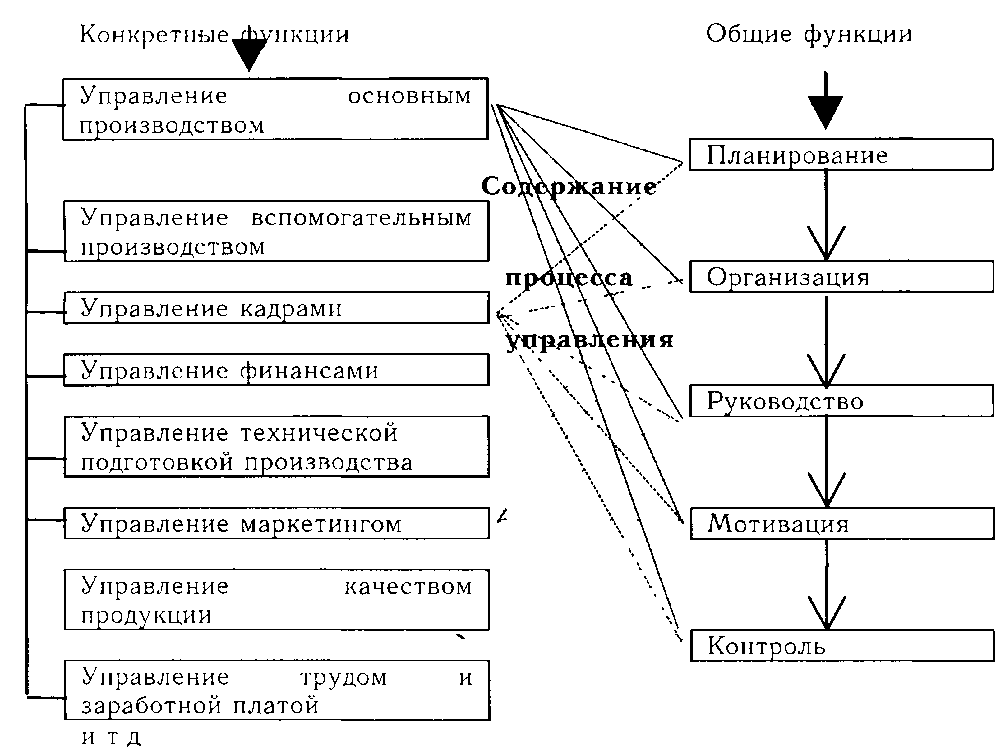 Рис. 1. Взаимосвязь общественных, частных и вспомогательных функций управленияКоммуникация – это процесс обмена информацией между двумя или более людьми. Благодаря коммуникациям руководители (аппарат управления) получают информацию, необходимую для принятия решений, и обмениваются решениями для сотрудников. В процессе выполнения функций управления менеджерам приходится принимать большое количество решений (см. таблицу 1).Таблица 1Соотношение различных возможностей управления задачамиТаким образом, анализ данных таблицы 1 показывает, что каждая функция состоит из ряда задач, которые взаимосвязаны. Каждая последующая функция выполняется только после выполнения предыдущего, то есть они взаимозависимы и взаимодействуют [4].Лидер должен быть гибким в реализации таких функций управления, как организация, мотивация, контроль, координация, направленные непосредственно на возникновение коммуникаций с подчиненными. Все функции взаимосвязаны, осуществляются в сотрудничестве. Менеджмент – это система, где каждая функция зависит от других.Подводя итог всему вышесказанному можно сделать вывод, что профессиональная компетентность менеджера – ключ к успеху во всех функциях. И артменеджер – это гибкий, мобильный руководитель, отвечающий на требования внешней среды.Литература:Виханский О.С., Наумов А.И. Менеджмент: Учебник. 3-е изд. М.: Гардарики, 2001. 528 с.Русинов Ф.М., Петросян Д.С. Основы теории современного менеджмента: Учебное пособие. М.: ИНФРА-М, 2006. 386 с.Хисрик Роберт Д., Джексон Ральф В. Торговля и менеджмент продаж / Пер. с англ. М.: Филинь, 2005. 368 с.Экономика предприятия: Пер. с нем. М.: ИНФРА-М, 2005. 928 с.Яндарбаева Л.А., Саралинова Д.С. Методы управления организационной культуры // Вестник Чеченского государственного университета, № 4 (20) 2015. С. 54–58.Аслаханова С.А., Ялмаев Р.А., Эскиев М.А. Управление мотивацией деятельности муниципальных служащих // Молодой ученый. 2015. № 21. С. 343–345.УДК: 338.23; 338.012НЕОИНСТИТУЦИОНАЛЬНЫЕ ОСНОВЫ ТРАНСФОРМАЦИИ СОВРЕМЕННОЙ ПРОМЫШЛЕННОЙ ПОЛИТИКИА.Н. Кузьминов, д.э.н., профессор экономического факультета ФГБОУ ВО «Южный федеральный университет» А.И. Хазуев, старший преподаватель кафедры экономики и управления производством ФГБОУ ВО «Чеченский государственный университет»Аннотация. В статье рассматривается проблема поиска теоретических основ для решения проблем углубления межотраслевых диспропорций в экономике России, которые оказывают негативное влияние на воспроизводственные процессы, препятствуют экономическому росту. Показано, что современный подход к исследованию указанных феноменов противоречит существующей в научной практике неолиберальной модели и может получить развитие благодаря современным идеям неоинституционализма, которые, например, заложены в новые макроэкономические модели за рубежом. Ключевые слова: экономическая политика, промышленная политика, реиндустриализация, глокализация, неоинституционализм.THE NEO-INSTITUTIONAL FRAMEWORK FOR THE TRANSFORMATION OF MODERN INDUSTRIAL POLICYA.N. Kuz'minov,PhD, professor of the Faculty of EconomicsFGBOU IN "Southern Federal University"A.I. Hazuev,Senior Lecturer, Department of Economics and Production ManagementFGBOU IN "Chechen State University"Annotation. The article deals with the problem of finding the theoretical foundations for solving problems of deepening inter-sectoral imbalances in the Russian economy, which have a negative impact on the reproductive process, hamper economic growth. It is shown that a modern approach to the study of these phenomena is contrary to the existing practice in the scientific and the neoliberal model can be developed thanks to modern ideas of neo-institutionalism, which, for example, incorporated in the new macroeconomic model abroad.Key words: economic policy, industrial policy, reindustrialization, glocalization, neoinstitutionalism.Сдерживающим фактором стратегии развития экономики России является неравномерность развития промышленности, которая существенным образом влияет на воспроизводственные процессы и обусловлена недостатком инвестиций, столь необходимых в современных условиях. Сбалансированная отраслевая структура в значительной степени характеризуют устойчивость и перспективы развития не только региона, но и промышленности в целом. На решения инвестировать напрямую влияет промышленная и инвестиционная политика государства и, косвенно, – уровень пространственной концентрации производства, который отличается некоторым устойчивым характером и проявляется в форме промышленных агломераций. При сочетании агломерационных параметров ведущую роль в определении отраслевой структуры играют ожидания участников инвестиционного процесса, которые, как показывает мировой опыт, находятся в компетенции государства, его промышленной политики. Для условий российской экономики, где отмечается высокий уровень дифференциации и локализации промышленности, драйвером развития промышленности может стать топливно-энергетический комплекс, обладающий необходимым инвестиционным потенциалом.Для исследования перечисленных вопросов необходимо развитие методологических подходов, учитывающих аспекты концентрации производства, разработка и проверка адекватного инструментария государственной промышленной политики, направленной на стимулирование межотраслевого перелива капитала.Промышленная политика (далее по тексту – ПП) в своем классическом понимании – это функция государства, выраженная в виде стратегии, которая ориентирована на развитие промышленности с применением экономических инструментов. Она используется в целях обозначения регулирующей роли государства в его технологическом и промышленном развитии [5]. Большинство современных экономических концепций, как правило, не рассматривают названную функцию, так как она в недостаточной степени соответствует преобладающей парадигме экономикс и находится в противоречии с либеральными рыночными инструментам и концепцией маржинального анализа.В практической плоскости данный подход выражен в несистемной реализации некоторых отдельных проектов ПП, а также крупных адресных инвестиционных государственных программ (ФЦП), финансирование которых, обычно, сжимается и, как считает академик Ивантер В.В., является несопоставимым с потребностями промышленного роста государства [3].К числу теоретических проблем формирования концепций ПП относится и ее неполное соответствие постулатам неоклассического направления в экономике, макро- и микроанализом которого не признаются реалии структурных диспропорций, которые присущи экономике РФ и процессу деиндустриализации [2]. По нашему мнению, исследование закономерностей реализации и формирования ПП, со стороны классического понимания Industrial Economy, приводит к необходимости формирования таких интегральных моделей, которые учитывали бы теории развития и организации промышленности.Этому может препятствовать преобладающая исследовательская парадигма, которая заложена в основу государственной ПП. Данная парадигма основывается на невозможности эффективного масштабного стратегического развития производственных отраслей и на идеи ведущей роли рыночной самоорганизации. Хайек Ф. рассуждал таким образом: «Правительственные планирующие органы не могут обладать всем знанием необходимым для эффективного распределения ресурсов. Только система цен и рынок смогут эффективно перерабатывать необходимые огромные массивы информации» [Цит. по 11]. Российские последователи согласны с его словами: «Подумайте, что же такое промышленная политика? Это значит, кто-то где-то там – в правительстве или в министерстве – знает лучше, что где-то существует какая-то уникальная прорывная технология или производство, и стоит капнуть туда немного денежек, и все это расцветет и потянет всю экономику вперед. ...Однако чудес не бывает. Если они такие умные, то давно бы пошли и частным образом вытянули эту отрасль, или это предприятие, или эту технологию и смогли бы заработать гораздо больше денег, чем чиновничья зарплата. А если они все же не такие умные, тогда, о чем мы собственно вообще говорим? В рыночной экономике не может быть промышленной политики. Она может существовать лишь в плановой экономике» [8].Однако в противовес названным догматам отметим, что западные апологеты госрегулирования промышленности также основываются на рыночных закономерностях функционирования отраслей, хоть и требуют прикладной практической адаптации большинства моделей, разработанных неоклассической теорией. Недостатки инвестиционных проектов государства, как считают авторы, обусловливаются недостатком технологий управления и недостатком объективных закономерностей развития региональных экономик и отраслей в целом [3]. Мы согласны с выраженным им мнением и хотим добавить, что проблема усугубляется еще и преобладающей идеологией конкурентного равновесия. Данная идеология опирается на модели Вальраса-Парето и допускает существование так называемого нереального экономического состояния систем, в которых эволюционно может происходить формирование определенного эффективного состояния распределения производственных факторов и ресурсов без прямого участия со стороны государства.Перспективы неоинституционального подхода. Действительность состоит в том, что западные модели, являющиеся «эталонными» для этих исследователей, сопровождаются на самом деле немалой нормативной и законодательной базами госрегулирования экономики и стимулирования некоторых его отдельных отраслей. При этом, они достаточно далеки от категории «свободного рынка» [4]. В таких условиях необходимо понимать, что применение при формировании программ развития отечественной экономики догматических представлений о «свободе рыночной конкуренции» может привести к существенным негативным последствиям [12]. К тому же, институциональное направление в современной экономической теории, которое развивается сегодня, основывается на постулируемых фактах наличия определенных влиятельных механизмов противодействия обозначенной оптимальности, в т.ч. в силу влияния ненаблюдаемых (скрытых) факторов, например, таких как агрессивность со стороны окружающей среды или противодействие предпринимательству, культура, развитие транспортной сети, неформальная экономика и пр. необходимо согласиться с авторами монографии об особенностях формирования ПП, которые считают, что отсутствие стандартов рыночного поведения организаций, которые устанавливаются государством и подкрепляются механизмом инфорсмента контрактных прав в нынешних российских условиях способно привести к повсеместному утверждению монополии наших «конкурентных производителей». Отметим, что под прикрытием идеи свободной рыночной конкуренции, которая якобы несовместима с жестким регулированием рынка со стороны государства, осуществляется формирование такой экономической системы ускоренного накопления финансового капитала, которая подрывает устои самой рыночной экономики [6]. Основываясь на фундаментальных работах в сфере индустриальной динамики, мы будем исходить из такого предположения, в согласии с которым динамика и генезис предприятий промышленной отрасли обусловливаются характером межотраслевого перелива финансового капитала наиболее крупных предприятий-холдингов, стимулирование которого находится в прямой зависимости от государственной ПП и управляемых агломерационных факторов, увеличивающих ожидания инвесторов и уменьшающих издержки [1]. Феномен сопряженного развития отраслей, относящихся к высокотехнологическому сектору и государственных корпораций, который был доказан в работах Ханиной, дает возможность обнаружить граничные значения объемов инвестирования и наиболее оптимальные объекты [9]. Обозначенная закономерность может распространяться также и на систему наиболее крупных корпораций РФ, обладающих большим значением как для отдельных отраслей, так и для экономики в целом. Предлагаемый «механизм направленного инвестирования» способен обеспечить более эффективное перераспределение капитала в рамках вертикально интегрированных структур, которое будет направлено на развитие и поддержание высокотехнологичных секторов производства.Таким образом, по-нашему мнению, основная задача государственной ПП, обусловленная новым концептуальным неоинституциональным представлением, заключается в достижении положительного эффекта межотраслевого перелива финансового капитала в форме инвестиций посредством уменьшения возможных ошибок в выборе инвестиционной стратегии, снижению расточительности ограниченных производственных и природных ресурсов, обеспечении межсекторальных взаимодействий на основе самоорганизации.Литература:Аршакуни К.В. Процессы возникновения и становления новых малых предприятий. Эконометрическое исследование начальных условий генезиса на базе индивидуальных данных. // Экономический журнал ВШЭ, 2005. Т. 9, № 1. С. 17–50.Кузьминов А.Н., Тяглов С.Г. Самоорганизационная модель управления импортозамещением в регионе. //Вестник Российского экономического университета им. Г.В. Плеханова. 2016. № 1 (85). С. 122–129.Кузьминов А.Н., Хазуев А.И. Постиндустриальная модель развития энергетической отрасли как драйвер реструктуризации промышленности // Вестник Юж.-Рос. гос. техн. ун-т (НПИ). Серия Социальные и экономические науки 2015. № 6. С. 61–66.Кузьминов А.Н., Хазуев А.И. Трансформация роли холдингов в структурных преобразованиях промышленного сектора Российский экономический интернет-журнал. 2016. № 1. С. 21 [Электронный ресурс] Формат доступа: http://www.e-rej.ru/upload/iblock/894/894834d73e804676b8e7a8cdffc870fc.pdfМаколов В.И. Промышленная политика региона: проблемы и новые задачи. [Электронный ресурс] Формат доступа: http://sisupr.mrsu.ru/2012-2/PDF/Makolov.pdfПотапова Е.Н., Толкачев С.А. Промышленная политика и государственное регулирование экономики (Современные аспекты российской практики). М., 2006. 50 с.Радыгин А., Энтов Р. Институциональные компоненты экономического роста. Вопросы экономики. 2005, № 11. С. 19.Теплухин П. В рыночной экономике промышленная политика на государственном уровне – абсурд. [Электронный ресурс] Формат доступа: http://www.opec.ru/point_doc.asp?d_no=34351Ханина А.В., Бабикова А.В. Государственное регулирование развития высокотехнологичных отраслей промышленности в условиях модернизации экономики // Проблемы экономики и менеджмента. 2015. № 1 (41). URL: http://cyberleninka.ru/article/n/gosudarstvennoe-regulirovanie-razvitiya-vysokotehnologichnyh-otrasley-promyshlennosti-v-usloviyah-modernizatsii-ekonomiki (дата обращения: 13.01.2017). Бауман З. Глокализация и гибридности // глокализм: журнал культуры, политики и инноваций университета Лидса. 2013. С. 12–25.ДиЛоренцо. Происхождение промышленной политики //Краткая Энциклопедия экономики. [Электронный ресурс] Формат доступа www.econlib.orgГилпин Роберт. Проблема глобального капитализма: Мировая экономика в 21 веке. Издатель: Принстрон университет Пресс, 2007, 256 с.Ялмаев Р.А., Аслаханова С.А., Абдурахманова М.М. Низкая активность российских банков как сдерживающий фактор развития малого бизнеса // Экономика и предпринимательство. 2015. № 10-2 (63-2). С. 947–950.УДК 332.1 ФАКТОРЫ ВЛИЯНИЯ И МОНИТОРИНГ ОРГАНИЗАЦИОННОГО ПОТЕНЦИАЛА  ГОСУДАРСТВЕННОГО УПРАВЛЕНИЯ В РЕГИОНЕЗ.М. Илаева,к.э.н., доцент кафедры управления региональной экономикой ФГБОУ ВО «Чеченский государственный университет»Аннотация. В нашей стране происходит становление регионального управления как института народовластия, а эффективность регионального управления зависит от качества взаимодействия государственных и региональных органов власти. Данная статья посвящена проблемам развития государственного управления на региональном уровне, определению факторов влияния и мониторинга организационного потенциала государственного управления в регионе.Ключевые слова: региональное развитие, факторы развития региона, мониторинг, экономика.FACTORS OF INFLUENCE AND MONITOR THE INSTITUTIONAL CAPACITY OF PUBLIC ADMINISTRATION IN THE REGIONZ.M. Ilaeva,Ph.D., associate professor of the department of regional economic governanceFGBOU IN "Chechen State University"Annotation. In our country is the establishment of a regional government as an institution of democracy and the effectiveness of regional governance depends on the quality of interaction between state and regional authorities. This article deals with problems of public administration at the regional level, determining the factors of influence and monitor the institutional capacity of public administration in the region.Key words: regional development, regional development factors, monitoring the economy.В настоящее время одной из основных задач государственного управления является территориальное управление.Общество является целостной системой с многоуровневыми и интегрированными внутренними механизмами. В этой связи, важной задачей государства является выстраивание такой социальной политики, которая гармонично вливалась в естественные процессы социума, корректировала и направляла их согласно задачам, стоящим перед государством в рамах обеспечение функций сохранения и развития общества как единой социальной единицы.Рис. 1. Приоритетные цели региональной политики в области повышения качества жизни населения [2]Традиционно государственную политику делят на экономические и социальные вопросы. Однако это деление достаточно условно, так как взаимосвязь этих направлений обеспечивает существенное влияние одной сферы на другую.Основные проблемы развития государственного управления на региональном уровне определяют факторы влияния и мониторинг организационного потенциала государственного управления в регионе.Можно в той или иной степени вмешиваться в деятельность свободных субъектов рынка, регулируя их через систему налогов, тарифов, льгот, лицензий и др., но отказаться от прямого управления регионами означает угрозу для территориальной целостности страны, так как:– именно региональная экономика является базой для успешного экономического развития страны в целом;в регионах также формируются все основные процессы социального развитиягосударства, и всё это, в случае негативного развития, может явиться источником кризиса государственности;поддержка регионов обеспечивает тому или иному лицу успех в политической борьбе на федеральном уровне;региональные экономические, социальные, экологические кризисы могут стать основой кризиса экономики России в целом.Факторы и мониторинг организационного потенциала государственного управления в регионе – это:разрушение межрегиональных связей внутри России вследствие снижения национального производства в важнейших для страны стратегических отраслях: машиностроении, пищевой промышленности, фармацевтической и другие;снижение квалификации кадров и потеря трудовых ресурсов;полная технологическая зависимость от иностранных компаний;углубление социальных и национальных проблем.Первоочередной проблемой в настоящее время для регионов является неразвитая экономическая жизнь, которая находится под давлением общероссийской действительности с ее не эффективным государственным аппаратом и отсутствием последовательной экономической политики, поэтому основной задачей государственного управления регионами Российской Федерации является оптимальное использование природно-географических особенностей, исторически сложившейся экономической специализации и социальной среды для управления и успешного развития страны в целом как единого государственного образования.Для этого стратегия регионального управления должна стать основным направлением развития системы управления регионов и основываться на следующих принципах:развитие оптимальной экономической специализации регионов на базе природно-географических преимуществ и исторической специализации;выравнивание социального уровня жизни населения регионов на основе повышения эффективности  развития  региональных  экономик, препятствующегохаотическим миграциям и социальным конфликтам;усиление межрегиональной экономической интеграции, позволяющей развивать экономику России как единый монолитный хозяйственный механизм;сохранение территориальной целостности страны.При этом единственным перспективным сценарием развития отечественной экономики является ускоренное развитие наукоемких и высокотехнологических производств и в первую очередь – машиностроения, позволяющего провести техническое перевооружение всего народного хозяйства, существенно повлиять на развитие экономик всех регионов без исключения и в конечном итоге выйти на уровень ведущих промышленно развитых стран [3].Рис. 2. Факторы и механизмы управления развитием регионаСохранение сырьевой направленности экономики России еще больше увеличит разрыв между регионами в уровне жизни, что приведет к неконтролируемой миграции и обострит социальную ситуацию во всех регионах.Поэтому для успешного организационного потенциала государственного управления в регионах необходимо: Провести ревизию существующих федеральных программ поддержки регионов, объединить и сократить их количество и поручить федеральным округам в дальнейшем планирование, организацию исполнения и контроль за федеральными программами развития регионов.Усилить роль федеральных округов в проведении государственной кадровой политики, поручить федеральным округам представлять на утверждение Президента кандидатуры губернаторов и согласовывать ведомственные региональные назначения, а также создать систему ротации высшего звена руководства субъектами Федерации.Во взаимодействии с федеральными органами исполнительной власти провести мониторинг движения и учет всех поступлений из вышестоящих бюджетов в территории через новую систему счетов федеральных округов, контроль за местными получателями средств до результата использования средств, в том числе и ранее выданных, получение от регионов декларации об их доходах и расходах для определения потребности в субсидиях.Создать при Председателе Правительства Российской Федерации «Комиссию по развитию производительных сил в регионах России» для определения стратегии развития экономических районов.Создать при Президенте Российской Федерации рабочую комиссию по подготовке и проведению реформы управления регионами России.Предложенная система приоритетных мер государственного управления по реализации поставленных целей и задач в рамках концепции устойчивого социально-экономического развития регионов будет способствовать повышению уровня и качества жизни населения. На основе выявленных проблем можно предложить следующие рекомендации для совершенствования системы взаимодействия федеральных и региональных органов власти:необходимо системное и полное соответствие правовых актов субъектов Федерации Конституции РФ;определенное описание полномочий и ответственности, возлагаемых на различные уровни и ветви публичной власти;разграничение отдельных полномочий по предметам ведения Российской Федерации на органы государственной власти субъектов РФ и местного самоуправления;наделение органов местного самоуправления государственными полномочиями с предоставлением адекватного финансового обеспечения [1].Перечисленные выше базовые механизмы обеспечивают обществу сохранение целостности. Они сложились естественным путем в процессе эволюции общественных систем и в настоящее время являются неотъемлемой частью любой целостной социальной структуры, которая определяется себя как общество. По этой причине в регионах необходимо обеспечить условия реализации всех заложенных в самой природе общества процессов. Это позволит максимально раскрыть потенциал общества и обеспечить ему прогрессивное развитие.Литература:Рощупкина В.В. Функциональное содержание социально-экономической системы региона. // Региональная экономика: теория и практика. 2012. № 25. С. 41–45. Чажаев М.И., Чажаева М.М. Проблемы государственного управления развитием Чеченской Республики. // Вестник Чеченского государственного университета. № 4 (20). . С. 25.Ялмаев Р.А. Противоречия в системе управления устойчивым развитием // Проблемы современной науки и образования. 2015. № 12 (42). С. 110–113.УДК 338; 351.9ТРАНСФОРМАЦИЯ ФУНКЦИИ АДМИНИСТРАТИВНОГО КОНТРОЛЯ В ХОДЕ РЕАЛИЗАЦИИ АДМИНИСТРАТИВНОЙ РЕФОРМЫД.С. Саралинова,к.э.н., доцент кафедры экономики и управления производствомФГБОУ ВО «Чеченский государственный университет»Д.М. Дохкильгова,к.э.н., доцент кафедры управления региональной экономикой ФГБОУ ВО «Чеченский государственный университет»Аннотация. Функция контроля в условиях рыночной экономики в государственном управлении является одной из важнейших. При организации и реализации контроля за всеми видами деятельности хозяйствующих субъектов государство и его контрольные органы выполняют важнейшую функцию управления.Ключевые слова: государственное управление, административная реформа, административный контроль, государственный контроль (надзор), муниципальный контроль.TRANSFORMATION OF ADMINISTRATIVE CONTROL FUNCTIONS IN THE COURSE OF ADMINISTRATIVE REFORMD.S. Saralinova,Ph.D., Associate Professor, Department of Economics and Production ManagementFGBOU IN "Chechen State University"D.M. Dohkilgova,Ph.D., associate professor of the department of regional economic governanceFGBOU IN "Chechen State University"Annotation. The monitoring function in a market economy in the state administration is one of the most important. In the organization and implementation of control over all the activities of economic entities, the state and its control bodies perform essential management function.Key words: public administration, administrative reform, administrative control, state control (supervision), municipal control.Важнейшим направлением государственной деятельности является обеспечение законности в сфере управления. Законность – это основополагающий принцип государственной и общественной жизни, закрепленный в ст. 15 Конституции РФ и заключающийся в точном, неуклонном и единообразном исполнении законов и других нормативных правовых актов всеми государственными органами, органами местного самоуправления, должностными лицами, гражданами и их объединениями.В процессе организации деятельности органов исполнительной власти в ходе реализации административной реформы контрольные функции и функции надзора связаны со взаимодействием интересов граждан, общества и государства. Административный контроль по своему содержанию состоит из управленческих и регулятивных функций, таких как планирование, прогнозирование, организация, координация, отчетность, учет, анализ, предупреждение, пресечение и т.д. Контроль служит неотъемлемым элементом функции государственного управления, составной частью различных видов работ и является самостоятельной функционально обособленной деятельностью, получающей выражение в целенаправленной, сознательной, положительно организующей деятельности творческого характера. Контроль по отношению к главным функциям государства является вспомогательной функцией, объективно необходимой и вторичной. Вопрос административного контроля в сфере экономики России и проблем совершенствования осуществления контрольных функций является актуальным, о чем свидетельствует возросший интерес ученых в последние десятилетия. Задача повышения результативности и эффективности государственного контроля (надзора) в Российской Федерации является в настоящее время одной из приоритетных в сфере совершенствования системы государственного управления, наряду с задачей повышения качества разрабатываемых и принимаемых государственных решений и задачей повышения качества организации исполнения принятых государственных решений [6].Одной из центральных проблем административной реформы является более разумное определение целей, масштабов и характера контроля и надзорных функций государства, ликвидации ненужного, чрезмерного вмешательства в экономику и другие сферы жизни населения [3]. Но многие правительства и должностные лица не находятся под контролем высших органов власти, общества и граждан. Развитие правового принципа государственности не обеспечивает, эти функции становятся независимыми, ставит перед ними в строгих рамках правовой легитимности, сводя их к элементам исполнительной власти. Совершенствование системы надзора и контроля, снижение административных ограничений и либерализация предпринимательской деятельности в сфере экономики ставится во главу угла последовательно реализуемой в стране административной реформы. До недавнего времени распространенным являлось состояние, когда один и тот же орган власти наделялся организационно-распорядительными, управленческими, контрольными и разрешительными функциями, что неизбежно влекло за собой их дублирование со всеми вытекающими из этого негативными последствиями, в первую очередь, формирование благодатной почвы для коррупции и различных злоупотреблений. Поэтому реструктуризация системы и структуры федеральных исполнительных органов, изменение статуса самих контрольных (надзорных) органов – это серьезное достижение административной реформы, при котором важные функции контроля и надзора были переданы федеральным службам [2].Контрольные функции имеют сложную управленческую правовую природу. С одной стороны, контролирующей деятельностью занимаются законодательная, исполнительная и судебная власти. Также контроль осуществляют Президент России, Центральный Банк, Центральная избирательная комиссия РФ, прокуратура. С другой стороны, контролирующая деятельность органов государственной власти и их должностных лиц имеет свой самостоятельный характер, что позволяет говорить о независимости контрольной деятельности государства. Контрольная власть отличается от прочих видов государственной власти (законодательной, исполнительной, судебной) по сущности, правовому содержанию, методам и целям регулирующего воздействия. В содержание контрольной власти могут входить другие виды государственно-управленческой деятельности (например, прокурорская, административно-надзорная и др.), т.е. контрольная власть, по сути, может иметь многопрофильное выражение. Помимо того, имеет собственные установленные процедуры реализации, а также круг собственных контрольных полномочий у реализующих контрольную власть субъектов. Исходя из вышесказанного, можно сказать, что контрольная функция власти – это самостоятельная и независимая деятельность государственных органов, направленная на достижение поставленных управленческих целей, осуществление которой вызывает необходимость применения собственных методов управляющего воздействия.По содержанию контрольная функция состоит из трех элементов: получение нужных сведений, анализ и оценка сведений, реагирование на выявление отклонений от установленных правил и требований. В общую систему контролирующих органов и организаций включаются:1) государственные органы федерального значения;2) государственные органы субъектов Российской Федерации и органы местного самоуправления;3) негосударственные контролирующие организации;4) международные контролирующие организации. К негосударственным контролирующим организациям относятся профессиональные союзы, общественные объединения, союзы потребителей и др. Государственно-политический контроль, в зависимости от субъекта контроля, представлен следующими видами: контроль Президента, контроль органов законодательной власти, контроль органов судебной власти, в частности, Конституционного суда РФ и т.д. Общественно-политическими видами контроля за исполнительной властью являются следующие: институт по правам человека, контроль со стороны средств массовой информации, контроль со стороны «мозговых трестов», партийный контроль [5]. Административная реформа в сознании людей изменила понимание функций государства и контрольных функций государства. Избыточные функции государственных органов были рассмотрены в рамках административной реформы и 380 функций были отменены. Основными задачами развития административной реформы были: введение внесудебного порядка обжалования, включая интеграцию гражданского общества в структурах принятия решений, создание административной нормативной базы, принцип субсидиарности, который предполагает максимальное приближение к субъекту регулирования, устранение дублирования контрольных функций. Следуя этим целям механизм обратной связи должен заработать, должны быть выработаны стандарты доступности и качества, контроль за услугами на основе прозрачности и гласности, механизм обжалования услуг, предоставляемых некачественно или недобросовестно [4]. Принцип контроля в организации и функционировании органов, связанных с взаимодействием интересов граждан, общества и государства. Для того, чтобы не мешать власти выполнять свои функции, необходимо найти механизмы контроля баланса. Осуществление прав и свобод граждан, эффективность исполнительной власти по укреплению целостности государства и общества будет обеспечено, если сила в каждом направлении будет устанавливать свои собственные меры контроля. Следует отметить, что в настоящее время имеется ряд факторов, препятствующих повышению результативности и эффективности действующих систем государственного контроля (надзора) и муниципального контроля. Так, например, отсутствуют единые правовые основы системы государственного контроля (надзора), не установлены методологические подходы формирования показателей результативности и эффективности государственного контроля (надзора) и муниципального контроля в разных сферах деятельности, отсутствует методика их расчёта и мониторинг результативности и эффективности; дублирование полномочий, наличие отдельных избыточных и неэффективных контрольных (надзорных) процедур.К тому же остро стоит вопрос активизации в стране гражданского общества, сознательной гражданской инициативы, так как одними административными решениями решить проблему невозможно [1]. Достижение высокого уровня защищенности прав и законных интересов граждан, организаций и самого государства, снижение рисков, связанных с открытием и ведением бизнеса, повышение инвестиционной привлекательности Российской Федерации, повышение эффективности системы государственного и муниципального управления в целом возможно на основе:во-первых, совершенствования законодательного регулирования контрольно-надзорной деятельности, во-вторых, непосредственной увязки оценки результативности деятельности органов контроля (надзора) с общественно значимыми результатами контроля (надзора), в-третьих, разработки и внедрения системы комплексной оценки результативности и эффективности контрольно-надзорной деятельности,в-четвертых, разработки и реализации программ подготовки, аттестации, повышения квалификации сотрудников органов государственного контроля (надзора) и органов муниципального контроля,в-пятых, предотвращения избыточных контрольных мероприятий,в-шестых, детерминирование наиболее актуальных задач в сфере муниципального контроля и предложения по совершенствованию федерального и регионального законодательства в сфере муниципального контроля.Литература:Ибрагимов К.Х., Нинциева Т.М. Некоторые проблемы общественного земельного контроля в Российской Федерации // Вестник Чеченского государственного университета.  2016, № 1. С. 119–124. Мартынов А.В. Административный надзор в России: теоретические основы построения. / Монография под научной редакцией Заслуженного деятеля науки Российской Федерации, доктора юридических наук, профессора Ю.Н. Старилова. Москва, 2010.Саралинова Д.С., Дохкильгова Д.М. Необходимость теоретического переосмысления основ проведения административных реформ в России // Молодой ученый. 2016. № 30. С. 267–269.Саралинова Д.С., Яндарбаева Л.А. Основные механизмы обеспечения открытости и прозрачности органов государственной власти // Вестник Чеченского государственного университета.  2016, № 2 (22) С. 120–124.Хутинаев И.Д. Контрольные функции органов государственной власти как элемент институционализации // http://www.fpa.su/biblioteka/izdaniya/pravovoe-obespechenie-admi nistrativnoy-reformy/kontrolnye-funktsii-organov-gosudarstvennoy-vlasti-kak-element-institutsiona lizatsii-i-d-hutinaev/ Эскиев М.А., Ялмаев Р.А. Значение и роль руководителя в деятельности организации // Молодой ученый. 2015. № 24. С. 625–628.http://www.council.gov.ru/activity/activities/parliamentary/58822/СОЗДАНИЕ УСЛОВИЙ ДЛЯ РАЗВИТИЯ КРЕСТЬЯНСКОГО (ФЕРМЕРСКОГО) ХОЗЯЙСТВА В ЧЕЧЕНСКОЙ РЕСПУБЛИКЕC.X. Сулумов,к.э.н., заведующий кафедрой управления персоналом ФГБОУ ВО «Чеченский государственный университет»К.Х. Ильясова,преподаватель кафедры управления персоналомФГБОУ ВО «Чеченский государственный университет»Аннотация. В рассмотрении данной статьи находится тема формирования должным образом крестьянского (фермерского) хозяйства в таком дотационном регионе и субъекте Российской Федерации в Чеченской Республике. В статье использован материал ежегодного отчета Министерства сельского хозяйства за 2015 и 2016 годы, а также информация из необходимых литературных источников. Подведены выводы, следуя которым крестьянское (фермерское) хозяйство может стать ключевым моментом развития агропромышленного сектора всей страны.Ключевые слова: формирование крестьянского хозяйства, фермерское хозяйство, приоритет развития, программа поддержки, формирование, эффективность.CREATING CONDITIONS FOR THE DEVELOPMENT OF PEASANT (FARMER) ECONOMY IN THE CHECHEN REPUBLICC.X. Sulumov,Ph.D., Head of Department personnel management FGBOU IN "The Chechen State University"K.H. Ilyasova,Lecturer Department of Personnel ManagementFGBOU IN "Chechen State University"Abstract. In consideration of this work there is a forming subject properly of peasant farm in such subsidized region and the subject of the Russian Federation in the Chechen Republic. In article material of the annual report of the Ministry of Agriculture for 2015 and 2016, and also information from necessary references is used. Are brought conclusions, following which the peasant farm can become the key moment of development of agro-industrial sector of all country.Key vords: forming of country economy, farm, development priority, program of support, forming, efficiencyВ современном этапе развития и формирования в Российской Федерации крестьянского (фермерского) хозяйства особенно важно рассматривать данную тему. В Чеченской Республике как в дотационном регионе формирование крестьянского (фермерского) хозяйства ведется за счет федерального бюджетного законодательства.В 2012 году на поддержку 281 начинающему фермеру, в 2013 году 243 начинающим фермерам, 2014 году 130 начинающим фермерам, в 2015 году 100 начинающим фермерам и в 2016 году 132 начинающим фермерам были выделены гранты на создание и развитие крестьянских (фермерских) хозяйств. Реализация мероприятия по развитию семейных животноводческих ферм позволило создать за тот же период по республике 45 семейных ферм, в том числе 2012 году – 7 фермеров, 2013 году – 10 фермеров, 2014 году – 6 фермеров, 2015 году – 10 фермеров и в 2016 году – 12 фермеров [2].В целях реализации коопераций в Чеченской Республике разработана ведомственная целевая программа «О развитии кооперации в Чеченской Республике на 2015–2017 годы». Министерством сельского хозяйства Чеченской Республики в 2015 году подана Заявка в МСХ РФ на отбор программы, предусматривающий мероприятия по развитию материально-технической базы сельскохозяйственных потребительских кооперативов, однако заявка не прошла отбор по четырем критериям из семи, в том числе закуп у ЛПХ молока и его реализации. В 2016 году планируется повторная подача Заявки на отбор программы с устранением указанных замечаний.Программный подход к решению проблем, накопившихся в отрасли, имеет особое значение. Определение направлений и объемов государственной поддержки на долгосрочный период позволяет сельскохозяйственным товаропроизводителям планировать свой бизнес и определять приоритеты развития социальной и инженерной инфраструктуры села [5. С. 44].Министерство сельского хозяйства Чеченской Республики продолжает оказывать поддержку фермерским хозяйствам, выделяя им семенной материал, с/х технику, средства защиты растений и удобрениями. А также внедрения пилотных семейных животноводческих ферм для возрождения животноводства на базе крестьянских (фермерских) хозяйств на 2012–2020 годы.Заседания правительства Чеченской Республики привели к созданию республиканских программ развития агропромышленного хозяйства, к таким относят программу «Развитие сельского хозяйства и регулирования рынков сельскохозяйственной продукции, сырья и продовольствия в Чеченской Республике на 2014–2020 годы» [3].По статистическим данным на 01.08.2016 год в республике зарегистрировано и работают 4093 крестьянских (фермерских) хозяйств и глав крестьянских (фермерских) хозяйств.В 2016 году при плане озимых и яровых зерновых  убрано , валовой сбор составил 156752 цн. при урожайности 26,8 цн/га. Продолжается уборка поздних зерновых и пропашных культур, а также идет сев озимых зерновых культур урожая 2017 года. При плане сева  посеяно 03.09.2016 год . Большая доля производимой в регионе продукции сельского хозяйства традиционно приходится на малые формы хозяйствования, а именно КФХ, СПОК, ЛПХ. По данным Чеченстата, общий объем инвестиций в основной капитал за первое полугодие 2015 года составил 10038,9 млн. руб., что составляет 175,7% показателя за аналогичный период прошлого года [1].Таблица 1Выдержка из государственной программы о численности поголовья скота на 01.06.2016На сегодняшний день в Чеченской Республике насчитывается 4112 крестьянских (фермерских) хозяйств и индивидуальных предпринимателей. В 2016 году валовой сбор зерновых колосовых культур в разрезе малых форм хозяйствования составил 156752 т или около 49% от общего валового сбора по республике. Урожайность при этом составила 26,8 цн/га.Посевная площадь по КФХ и предпринимателей на 2017 год по оперативным данным МСХ ЧР составляет – . На 01.10 . на долю малых форм хозяйствования в ЧР приходится поголовье КРС 229 тыс. голов, что составляет около 97% поголовья КРС по региону. Овец и коз – 217 тыс. голов или 92% всего поголовья по республике.За время реализации мероприятий по поддержке малых форм хозяйствования с 2012 года государственную поддержку в виде грантов получили: 886 – начинающих фермеров; 45 – КФХ на развитие семейных животноводческих ферм, что позволило создать 1907 дополнительных рабочих мест.Поддержка развития КФХ во многом будет способствовать обеспечению продовольственной безопасности региона, освоению неиспользуемых земель сельскохозяйственного назначения, частичному уменьшению безработицы, снятию социального напряжения в обществе, улучшению демографического положения на селе и повышению качества жизни сельского населения.Усилия Министерства сельского хозяйства Чеченской Республики и сельхозтоваропроизводителей региона будут направлены на безусловное выполнение целевых показателей (индикаторов) государственной программы «Развитие сельского хозяйства и регулирование рынков сельскохозяйственной продукции, сырья и продовольствия в Чеченской Республике на 2014–2020 годы» и обеспечение продовольственной безопасности региона [5].Таким образом, разработка плана по увеличению эффективности функционирования крестьянских (фермерских) хозяйств очень важен. Правительство Российской Федерации и региональные министерства прилагают все усилия, чтобы добиться высокого результата от внутренней экономической базы, что увеличивает возможность функционирования экономики страны независимо от остальных стран.Литература:Итоги республиканского статистического исследования в ЧР/ Чеченстат/ 2015 год/ г. Грозный.Отчет о работе Министерства сельского хозяйства Чеченской Республики за .Постановление Правительства ЧР от 3 декабря 2013 года. Госпрограмма «Развитие сельского хозяйства и регулирования рынков сельскохозяйственной продукции, сырья и продовольствия в Чеченской Республике на 2014–2020 годы».Расумов В.Ш. Комплексный анализ развития АПК ЧР // Вестник Чеченского государственного университета, № 4 (20) 2015. С. 44–48.www.msch.chr.ru – информационный сайт Министерства сельского хозяйства Чеченской РеспубликиЯлмаев Р.А., Гайрбекова Р.С. Разработка сценариев развития региона на основе социально-экономических показателей // 3-я ежегодная конференция ППС ЧГУ (20 февраля 2014 г.) «Изд-во Чеченского госуниверситета». Грозный, 2014. С. 205–211.УДК 336.71ОСОБЕННОСТИ КЛАСТЕРИЗАЦИИ БАНКОВСКОГО СЕКТОРА РОССИИ НА СОВРЕМЕННОМ ЭТАПЕМ.Р. Таштамиров,старший преподаватель кафедры банковского делаЧеченского государственного университетаАннотация. Данное исследование посвящено вопросам структуризации и кластеризации банковской системы России в условиях развития современной экономики. Приведены методики группировки кредитных организаций в структуре банковского сектора России. Даются альтернативные методы группировок кредитных организаций и углублено исследование величины участия государства в банковской системе. Ключевые слова: банковская система, кредитные организации, банки, центральный банк, структура, кластеры.FEATURES OF CLUSTERIZATION OF THE BANKING SECTOR OF RUSSIA AT THE PRESENT STAGEM.R. Tashtamirov,senior lecturer of the Department "Banking", Institute of Economics and Finance, Chechen State UniversityAbstract. This research is devoted to questions of structurization and clusterization of a bank system of Russia in the conditions of development of modern economy. Techniques of group of credit institutions are given in structure of the banking sector of Russia. Alternative methods of groups of credit institutions are given and the research of size of participation of the state in a bank system is deepened.Key words: bank system, credit institutions, banks, Central Bank, structure, clusters.Банковская система это, прежде всего, система как совокупность элементов, подсистема как элемент национальной экономики и особый институт. Поэтому рассматривать и оценивать устойчивость банковской системы России необходимо с позиции изучения ее структуры, взаимосвязей элементов и их особенностей внутри, а также качества и взаимовлияния отношений с другими системами и институтами в рамках национального экономического пространства.Банки способны адаптироваться к окружающей их среде. Они сохранили самобытность, свой облик, свое место в народном хозяйстве именно потому, что обладают свойством к саморегулированию. Реагируя на изменяющиеся потребности рынка, приспосабливаясь к современной жизни, учитывая новые явления в экономике, в политике, политическом устройстве общества, банковское дело дает описание той технологии, которая должна использоваться в конкретных экономических ситуациях [7].Для изучения структуры банковского сектора необходимо учитывать, что в определенном смысле он выступает в виде кластеризованной системы, включающей различные функциональные институты, каждый из которых выполняет свою роль в экономике и при этом образует целое. Банковская система России имеет два уровня. Первый уровень банковского сектора включает центральный банк (Банк России) и его структурные элементы, а также Агентство по страхованию вкладов (АСВ). Второй уровень – это коммерческие банки и небанковские кредитно-финансовые организации, а также банковская инфраструктура и представительства иностранных банков. При этом по методике Банка России, применяемой в подготовке отчета о развитии банковского сектора и банковского надзора, важно отметить градацию коммерческих банков второго уровня на несколько групп:Банки, контролируемые государством;Банки с участием иностранного капитала;Крупные частные банки;Средние и малые банки Московского региона;Региональные малые и средние банки;Небанковские кредитные организации.Таким образом выглядит кластеризация второго уровня банковского сектора применительно к коммерческим банкам с точки зрения отдельных групп по масштабам деятельности и формы собственности на банковский капитал. Выделяется государственное участие, иностранный капитал, частный капитал и капитал периферийной части страны, если можно так выразиться – региональный капитал. Их показатели по итогам 2015 года выглядят следующим образом.Таблица 1Показатели отдельных групп кредитных организацийИсточник: составлено на основании данных отчета о развитии банковского сектора и банковского надзора в 2015 годуИз данных таблицы 1 видно, что наибольшую долю в активах (58,6%) и капитале (60,6%) банковского сектора России занимают банки с государственным участием, хотя их величина за 2015 год составляет 3,3% от общего количества кредитных организаций. При этом региональные банки занимают 33,3% от всех кредитных организаций, но их доля в сегменте активов лишь 2,4%, а в капитале 2%. Достаточно высокие показатели группы крупных частных банков, которые занимают 29,8% активов и 23,3% капитала банковского сектора. Следует отметить, что банки, контролируемые государством, не раскрываются в отчетности Банка России.По данным Банка России, государственных банков в стране на 01.01.2016 г. 24 единицы. Однако для полного и детального учета следует рассматривать и альтернативные методы расчета государственных банков. Хотя в законодательстве нет понятия «государственный банк», но оно воспринимается как кредитное учреждение, управляемое органами государственной власти и находящееся в государственной собственности. Также можно учитывать понятие «государственное участие», которое подразумевает влияние государства на принятие решений определенной компании через владение акциями свыше 50% [2]. В таком случае акционерами могут выступать: органы исполнительной власти федерального уровня, субъектов федерации и муниципальных образований. Вопросами альтернативного учета государственного участия в кредитных организациях занимались в своих исследованиях различные экономисты и ученые. Верников А.В. вывел классификацию участия государства в капиталах банков [4]. Бабаев С.С. дал определение к понятию «государственный банк» и «государственное участие в банке» [3]. Глушкова Е.А. изучала границы участия государства в банковском секторе страны [6], а также Гасанов О.С. и Стадник А.М. систематизировали ранние исследования в данной области и детализировали их предмет [5]. В итоге бенефициарами кредитных организаций от лица государства, помимо органов власти, могут выступать: Банк России, Внешэкономбанк, Агентство по страхованию вкладов, Российский фонд федерального имущества, финансовые и нефинансовые организации, капитал которых свыше 50% принадлежит государству. То есть, это все те организации и предприятия, деятельность которых зависит от решений государства по тем или иным вопросам.Исходя из проведенных исследований данной области, можно классифицировать государственное участие в банках на два вида, как прямое и косвенное. Под прямым участием государства в банке понимается владение акциями уставного капитала банка непосредственно органами исполнительной власти или Банком России. В таком случае косвенное участие заключается в опосредованном контроле государства над банком через организации, находящиеся в государственной собственности, к которым можно отнести: Агентство по страхованию вкладов, Внешэкономбанк, финансовые и нефинансовые компании, находящиеся в государственной собственности, прочие учреждения с капиталом государства. Целесообразно выделить следующее определение государственного участия в банке или государственного банка – это кредитная организация, капитал которого в большей степени прямо или косвенно контролируется государством через собственность акций (долей) уставного капитала данной организации.Таким образом, в банковской практике можно выделить банки с прямым и косвенным участием государства в деятельности кредитных организаций.Таблица 2Перечень кредитных организаций с государственным участием [9; 10; 11]Источник: составлено автором на основании данных Банка России, РИА Рейтинг, Banki.ruГосударство может влиять на деятельность отдельных банков не только путем владения контрольным пакетом акций или доли в их капитале, но и через другие подконтрольные компании. Например, если государство владеет определенной компанией Газпром, то те компании, в капитале которых большую часть занимает Газпром, будет опосредованно принадлежать государству и так далее. Исходя из данных таблицы 2, кредитных организаций с прямым и косвенным государственным участием на 2016 год насчитывается 40 единиц, что на 16 больше приведенных в отчете о развитии банковского сектора и надзора Банка России. На их долю приходится 62,15% активов всего банковского сектора, то есть 6% кредитных организаций России владеет 62,15% активов всей системы. При этом 52,6% кредитных организаций с прямым участием государства в капитале и соответственно 47,4% с косвенным. В 2012 году на долю таких кредитных организаций приходилось 58% активов. То есть прослеживается наращивание государственного участия в банковском секторе. В подборку не включен Внешэкономбанк, поскольку его деятельность регулируется отдельным ФЗ «О банке развития» и он занимает особое место во втором уровне банковской системы.Если рассматривать топ-10 крупнейших кредитных организаций за 2016 год, на долю которых приходится 68% активов и 69,3% собственного капитала всей банковской системы, то государственное участие прослеживается в 6 кредитных организациях. Данные организации занимают 57,6% активов и 59,4% собственного капитала банковского сектора. При этом показатель достаточности капитала в таких организациях близок к своему минимальному значению в 10%. Тогда как кредитные организации из сегмента 100–300 банков по доле собственного капитала имеют данный показатель в интервале 20–80%, которые относятся к группе региональных частных банков и имеют более высокую устойчивость.Важно отметить и рекомендации Банка России по важным системообразующим банкам страны. Подобный перечень ЦБ РФ составляет с 2014 года, где приводит 10 системно значимых банков, на которые приходится 60% совокупных активов российского банковского сектора. В 2016 году в такой перечень вошли: ПАО Сбербанк, Банк ВТБ (ПАО), Банк ГПБ (АО), ПАО Банк «ФК Открытие», АО «Россельхозбанк», АО «АЛЬФА-БАНК», ПАО «Промсвязьбанк», АО ЮниКредит Банк, АО «Райффайзенбанк», ПАО РОСБАНК [8]. Из данного списка 7 банков входит в топ-10 кредитных организаций и 5 банков имеют государственное участие.Таблица 3Крупнейшие банки страны за 2016 год [9; 10; 12]Источник: составлено автором на основании данных РИА Рейтинг и Banki.ruПравительство РФ напрямую владеет тремя банками. Причем два из них (ВТБ и Россельхозбанк) в списке крупнейших по активам банков занимают второе и шестое места соответственно.При этом самым крупным банком по объему активов, размеру собственного капитала, вкладам населения является Сбербанк, который принадлежит Банку России. С одной стороны, мегарегулятор для проведения эффективной политики в денежно-кредитной сфере имеет кредитную организацию, которая обладает достаточно высоким масштабом деятельности в банковском секторе. С другой стороны, это создает факторы недобросовестной конкуренции со стороны Сбербанка, поскольку активная поддержка со стороны Центрального банка РФ ущемляет интересы других участников банковских отношений. Такая политика создает монополию на рынке банковских услуг и моноцентризм со стороны Банка России. При этом Сбербанк, являясь крупнейшим банком страны, получил этот статус не в результате длительной конкурентной борьбы с другими участниками банковской сферы в рамках свободного рынка, а по причине того, что его капитал принадлежит Банку России, что создает искусственность в лидирующих позициях.Можно заключить, что акционерный капитал банков, находящихся в косвенном владении государства, распределен среди крупнейших российских государственных холдинговых компаний:- ВТБ – второй по величине банк Центральной и Восточной Европы;- Газпром – крупнейшая газовая компания мира;- ВЭБ – главный банк развития в РФ;- Роснефть – одна из крупнейших публичных нефтегазовых компаний мира;- РЖД – одна из крупнейших в мире транспортных компаний;- АСВ – первое и единственное российское агентство по страхованию вкладов населения.При этом вполне условно можно выделить некую диверсификацию банков по их специализации, хотя она не свойственна российскому банковскому бизнесу, как это происходит в Европе и США. Например, в Великобритании кредитные организации специализируются на определенных видах банковских операций с начала своей деятельности, определяя их в качестве приоритетных: клиринговые, сберегательные, ипотечные. Каждый из них занимает свою нишу народном хозяйстве, и обслуживает собственную клиентскую базу. В России банковская система складывалась как универсальная без градации на специализирующие признаки, то есть все кредитные организации выполняли полный спектр банковских операций и услуг. Однако с учетом своего развития и государственного вмешательства в банковский бизнес произошла условная функциональная и отраслевая специализация среди крупнейших банков страны. Отдельные банки стали обслуживать определенные отрасли и оказывать узкий перечень операций в зависимости от приоритета своей политики. В данном случае можно привести следующие примеры такой специализации на рынке банковских услуг:Россельхозбанк является государственным банком и принадлежит Правительству РФ, он выполняет весь спектр банковских операций, но при этом можно выделить его отраслевую специализацию на сельском хозяйстве. В принципе его создание связано с стимулированием развития сельского хозяйства в виде поддержке кредитными ресурсами и расчетно-кассовым обслуживанием субъектов сельского хозяйства страны;Газпромбанк – очередной банк с косвенным государственным участием, капитал которого принадлежит государственной компании «Газпром». Также относится к отраслевой специализации, поскольку в основном обслуживает материнскую компанию и газовый сектор страны;Группа банков ВТБ представлена двумя банками: Банк ВТБ и ВТБ 24. Первый занимается обслуживанием крупных корпоративных клиентов и ориентирован на внешнеэкономическую деятельность. Второй создан как его розничная дочерняя организация по предоставлению банковских услуг населения и представителям малого и среднего бизнеса.Важно, что после дефолта 1998 г. и во время роста благосостояния государства и населения из-за повышения цен на энергоресурсы банки с государственным участием начали активную экспансию во все сегменты банковского рынка страны. Ее следствием, за почти двадцатилетний период, являются лидирующие позиции, занимаемые банками с государственным участием. Это контрастирует с построением банковского сектора в Европе, где главной движущей силой являются частные банки, находящиеся преимущественно в иностранной собственности. В среднем доля банков с государственным участием в совокупных активах банковского сектора в указанном регионе составляет 10–13% [1].Таким образом, банки с государственным участием практически являются доминирующими на рынке игроками. Подобная ситуация формирует предпосылки для недобросовестной конкуренции на рынках банковских услуг и несет в себе потенциальные угрозы устойчивости банковского сектора. Причиной подобного является тот факт, что при усилении внешних негативных факторов в экономике России государство и Банк России, прежде всего, оказывают значительную поддержку непосредственно «своим» кредитным организациям. Поскольку показатели достаточности собственного капитала в крупнейших банках низкие, по сравнению со средними и мелкими частными банками, то при угрозе нестабильности финансовая помощь от государства и санация Банка России оказывается именно банкам с государственным участием и системно образующим банкам. Это создает несправедливую ситуацию на рынке банковских услуг, так как приоритет отдается государственным банкам, в ущерб прочим, которые также нуждаются в помощи и от которых зависит экономическое будущее периферийных зон. При этом существует явно негативный опыт подобной поддержки, который привел к ухудшению ситуации в экономике за счет значительной докапитализации крупных банков.В 2008 году на докапитализацию крупных банков было выделено в общей сложности 1,8 трлн. рублей. Данная сумма предназначалась для улучшения финансового состояния крупных банковских игроков и насыщения экономических субъектов кредитными ресурсами для стимулирования производительности труда в условиях угрожающего международного кризиса. По факту выделенная помощь была использована банками, однако, экономика России в 2009 году упала на 7.8% и ожидаемого эффекта государственная поддержка крупнейших кредитных организаций не разумела.Антикризисный план 2015 года, по данным Счетной палаты, также не был эффективным даже наполовину. Антикризисный план правительства, утвержденный в начале 2015 года, не выполнен на 36,7% с точки зрения практической реализации: не реализовано 22 его пункта, выполнено 17 пунктов, частично выполнен 21 пункт [13]. Всего для поддержки отраслей промышленности, реализации «импортозамещения» и докапитализации банков было заложено 2,3 трлн. рублей. Из утвержденной суммы 1 трлн. рублей был выделен для докапитализации значимых банков через АСВ. Рост капитала кредитных организаций не сопровождался адекватным увеличением кредитования отечественных предприятий. Если в начале 2015 года на каждый рубль капитала российских банков приходилось 3,73 рубля кредитов нефинансовым организациям, то на 1 ноября 2015 года – 3,59 рубля, то есть на 3,8% меньше. Это говорит о недостаточной эффективности стимулов и обязательств по наращиванию кредитного портфеля, предусмотренных в рамках мер по докапитализации.Средства не были направлены на долгосрочное кредитование реального сектора экономики, а были использованы на финансовых рынках. Результатом стала прибыль в 400 млрд. рублей, полученная 30 крупнейшими банками страны за 1 полугодие 2016 года, среди которых значатся все 13 банков, которые получили докапитализацию.Но своей роли в экономике эти банки не выполнили. Поэтому банки, в которых принимает участие государство, чаще получают безвозмездную финансовую помощь, зарекомендовавшую себя совершенно не эффективной, так как на практике такие банки проявляют недобросовестность в использовании средств.Литература:Deuber Gunter. CEE Banking Report: Banking Sector Convergence 2.0//Raiffeisen Research. 2011. October. Р. 7.Бабаев С.С. Эффективность деятельности банков с государственным участием: на примере ОАО «Сбербанк России». М., 2011.Бабаев С.С. Какой банк можно назвать государственным // Деньги и кредит. 2007. № 7.Верников А.В. Доля государственного участия в банковской системе России // Деньги и кредит. 2009. № 11.Гасанов О.С., Стадник А.М. Границы и масштабы присутствия государства в российской банковской системе // Финансы и кредит, № 48. 2012.Глушкова Е.А. Границы государственного сектора в банковской системе // Банковское дело. 2009. № 8.Илаева З.М. Особенности банковской системы управления по-исламски // Вестник Чеченского государственного университета. 2016. С. 104–108.Об утверждении перечня системно значимых кредитных организаций [Электронный ресурс] Центральный банк Российской Федерации (Банк России). Пресс-служба. Режим доступа: http://www.cbr.ru/press/pr.aspx?file=30092016_ 101942ik2016-09-30t10_19_00.htm (дата обращения: 08.01.2017).Рейтинг банков по объему активов на 1 января 2015 года. [Электронный ресурс] РИА Рейтинг. Режим доступа: http://vid1.rian.ru/ig/ratings/banki_05_01_15.pdf (дата обращения: 08.01.2017).Рейтинг банков по объему активов на 1 января 2016 года. [Электронный ресурс] РИА Рейтинг. Режим доступа: http://vid1.rian.ru/ig/ratings/banki_05_01_16.pdf (дата обращения: 08.01.2017).Рейтинги банков. [Электронный ресурс] Финансовый портал Banki.ru. Режим доступа: http://www.banki.ru/banks/ratings/?SEARCH_NAME=&SEARCH_REGN =&search%5Btype%5D=name&sort_param=rating&sort_order=ASC&PROPERTY_ID=10&REGION_ID=0&date1=2016-12-01&date2=2015-12-01&IS_SHOW_GROUP=0&IS_SHOW_LIABILITIES=0#search_label (дата обращения: 08.01.2017).Сводная статистическая информация по крупнейшим банкам по состоянию на 1 июля 2016 года. [Электронный ресурс] Центральный банк Российской Федерации (Банк России). Режим доступа: http://www.cbr.ru/analytics/bank_system/ svst01072016.pdf (дата обращения: 08.01.2017).Таштамиров М.Р., Ашаганов А.Ю. Ретроспектива кризисных явлений в России и пути их решения // Экономика и управление: проблемы, решения. 2016. Т. 1. № 4. С. 26–35.УДК 334АКТУАЛЬНЫЕ ПРОБЛЕМЫ ЗАЩИТЫ ПРАВ ИНТЕЛЛЕКТУАЛЬНОЙ СОБСТВЕННОСТИМ.И. Чажаев, к.э.н., заведующий кафедрой экономики и управления производствомФГБОУ ВО «Чеченский государственный университет»Аннотация. Статья посвящена проблемам, возникающим при реализации права на защиту интеллектуальной собственности. В работе проанализированы правовые аспекты защиты интеллектуальной собственности. Основное внимание акцентировано на пробелах гражданского законодательства.Ключевые слова: интеллектуальная собственность, доход, нематериальные активы, защита прав.CURRENT PROBLEMS OF PROTECTION OF INTELLECTUAL PROPERTYM.I. Chazhaev,Ph.D., Associate Professor, Head. Department of Economics and Production Management "FGBOU IN "Chechen State University"Annotation. The article is devoted to problems arising in the implementation of the right to intellectual property protection. This paper analyzes the legal aspects of intellectual property protection. The main attention is accented on the gaps of the civil legislation.Key words: intellectual property, income, intangible assets, protection of rights.В настоящее время соблюдение правил в сфере интеллектуальной собственности является одним из главных показателей развития экономики. Экономика является сферой деятельности, обеспечивающей материальную основу существования социума и создающей условия для его дальнейшего развития [1].Одним из наиболее важных показателей цивилизованного общества всегда было и остается то, в какой степени в нем уделяется внимание развитию культуры, науки, техники. От интеллектуального потенциала общества и уровня его культурного развития в конечном счете зависит, насколько успешно будут решаться стоящие перед ним экономические проблемы. Культура, техника и наука, в свою очередь, динамично развиваться смогут исключительно при наличии благоприятных условий, включающих, в том числе, достаточную правовую защиту и оценивание интеллектуальной собственности.Интеллектуальная собственность представляет собой собирательное понятие, с помощью которого обозначаются права:на результаты интеллектуальной (или же творческой) деятельности в сфере науки и техники, искусства, литературы либо в прочих сферах;на возможность защиты от недобросовестной конкуренции;на способы индивидуализации для участников оборота услуг и товаров.Крайне сложно дать интеллектуальной собственности точное, универсальное и краткое определение, если это вообще возможно, ведь содержание самого понятия «интеллектуальная собственность» изменяется вместе с развитием техники, прогрессом рыночных отношений и изменениями в законодательстве, а права, которые объединяются под означенным понятием, бывают очень разнородны и многообразны.Условия, которые диктуются современной рыночной экономикой в России, делают все более значимыми элементами ряд важнейших объектов собственности: товарные знаки, фирменные названия, знаки обслуживания, наименования мест происхождения товаров. Объективная потребность в оценивании и защите для объектов собственности интеллектуальных средств индивидуализации обуславливается созданием одинаковых условий хозяйствования для разных типов товаровладельцев, внедрением в их деятельность конкурентных начал, повышением ответственности за результаты работы, необходимостью насыщения рынка услугами и товарами.Нематериальные активы представляют собой определенную группу активов компании, которые обладают способностями приносить чистый доход (либо создают условия, способствующие получению чистого дохода), возможностью отчуждения, используются на протяжении продолжительного срока (больше года), однако не имеют содержания физического.Нематериальные активы, с позиции назначения, а также особенностей правового регулирования, могут быть разделены на три категории:1) собственность интеллектуальная (в этом контексте – собственность промышленная). В нее включены гудвилл, полезные модели, изобретения, промышленные образцы, секреты производства, фирменное наименование, товарные знаки, ноу-хау, названия мест происхождения товара, знаки обслуживания, программы ЭВМ, топология интегральных микросхем, базы данных, авторские или смежные права, в том числе лицензии на какие-либо виды деятельности;2) права имущественные – право использовать природные ресурсы (землю, недра, водные ресурсы и т.п.) либо имущество (оборудование, здания, сооружения).3) отложенные (либо капитализированные) затраты (расходы организационные, траты на научно-исследовательские, а также опытно-конструкторские работы и т.п.). В организационные расходы входят расходы на создание компании (включая уставный капитал), на брокерское место на бирже и т.п.Гражданским кодексом России дается определение понятию "интеллектуальная собственность", которое трактует ее в качестве результатов интеллектуальной деятельности, а также средств индивидуализации юрлица, индивидуальных продуктов, осуществляемых работ или предоставляемых услуг, приравниваемых к ним.Гудвилл понимается в качестве деловой репутации компании (стоимость управления компанией), которая кроме того, что приносит ей сверхнормативную прибыль (что будет рассмотрено ниже), требует регулярных дополнительных немалых расходов на поддержание этой деловой репутации [2].Ноу-хау называют неохраноспособные и нерегистрируемые инновационные идеи, методы, принципы, формулы, коммерческую информацию (включая заявку на получение патента (свидетельства), находящуюся в процессе оформления, конструкторскую, технологическую и прочую документацию, лабораторные макеты и опытные образцы новой техники, монографии и научные отчеты, методики и инструкции по проведению экспериментов, технологические регламенты и прочую производственную информацию, которая имеет для потенциальных покупателей или конкурентов коммерческую ценность), конфиденциальную информацию (учитывая данные по секретному производству, бизнес-планам, технико-экономическому обоснованию инвестиционных проектов, практическому опыту организации бизнеса и пр.).Патентное право касается промышленной собственности, то есть исключительных прав, реализуемых в области производства, а также оказания услуг, торгового обращения и пр. Однако законодательством не рассматриваются средства индивидуализации предпринимателей, а также их продукции в виде результата творческой деятельности, не признаются какие-либо особенные права за их создателями. Если вести речь про правовую защиту объектов интеллектуальной собственности главной функцией становится индивидуализация производителей, их товаров, услуг, работ.Фирменные наименования, которые являются коммерческими именами компаний, связаны неразрывно с деловой репутацией предприятий. Предприниматель, пользуясь таким именем, осуществляет свою деятельность: заключает сделки и совершает прочие юридические действия, проводит рекламные кампании или продает свою продукцию, несет юридическую ответственность, реализует свои права и исполняет обязанности. Фирменные наименования, которые стали популярны среди потребителей и пользуются доверием деловых партнеров, способны не только принести предпринимателю доходы, но и завоевать заслуженное уважение, признание его заслуг в обществе. Соответственно, права на фирму следует рассматривать в качестве важного личного неимущественного блага. Фирменное наименование также выполняет значительную информационную функцию, так как информирует третьих лиц о типе, принадлежности и организационной форме компании.Товарные знаки, или же знаки обслуживания, имеющиеся в маркировке производимых товаров либо оказываемых услуг, становятся связующим звеном между производителями и потребителями, активно выполняя функции безмолвного продавца. Вместе с отличительной ролью известный товарный знак у потребителей вызывает конкретное представление о характере и качестве продукции или услуг. Одной из наиболее значимых функций товарных знаков считается реклама производимых изделий, так как товарный знак, который получил доверие и одобрение потребителей, будет способствовать продвижению прочих товаров, которые маркированы таким знаком. Также известно, что стоимость продукции с товарным знаком на мировом рынке выше в среднем на 13–26%, нежели цены товаров анонимных. И, наконец, товарные знаки служат для защиты производимых изделий на рынке, они используются для борьбы с недобросовестной конкуренцией.Следовательно, можно сделать вывод о том, насколько важной составляющей правовой защиты для объектов интеллектуальной собственности будет законодательство по средствам индивидуализации.Литература:Илаева З.М., Алихаджиева Д.Ш. Региональные аспекты социально-экономического развития Чеченской Теспублики // Вестник Чеченского государственного университета, 2015. № 4. С. 18.Ялмаев Р.А. Управление трансформацией отношений собственности на региональном уровне // Молодой ученый. 2015. № 23. С. 702–705.УДК 334.012.32(470.345)ЗАКОНОДАТЕЛЬНАЯ СФЕРА КОНТРОЛИРОВАНИЯ ФОРМИРОВАНИЯ КРЕСТЬЯНСКОГО (ФЕРМЕРСКОГО) ХОЗЯЙСТВА В ЧЕЧЕНСКОЙ РЕСПУБЛИКЕC.X. Сулумов,к.э.н., заведующий кафедрой управления персоналом ФГБОУ ВО «Чеченский государственный университет»К.Х. Ильясова,преподаватель кафедры управления персоналомФГБОУ ВО «Чеченский государственный университет»Аннотация. В данной статье рассматривается индивидуальный характер формирования и развития крестьянского (фермерского) хозяйства в Чеченской Республике и по общему виду по всей Российской Федерации, также в работе рассмотрены приоритетные пути развития данных хозяйств и определены основные насущные проблемы их функционирования. В статье использован материал ежегодного отчета Министерства сельского хозяйства за 2015 и 2016 годы, а также информация из необходимых литературных источников. Подведены выводы, следуя которым крестьянское (фермерское) хозяйство может стать ключевым моментом развития агропромышленного сектора всей страны.Ключевые слова: крестьянское хозяйство, фермерское хозяйство, приоритет развития, программа поддержки, формирование, эффективность.LEGISLATIVE CONTROL OF FORMATION OF A PEASANT (FARMER'S) ECONOMY IN THE CHECHEN REPUBLICC.X. Sulumov,Ph.D., Head of Department personnel management FGBOU IN "The Chechen State University"K.H. Ilyasova,Lecturer Department of Personnel ManagementFGBOU IN "Chechen State University"Abstract. In this article individual nature of forming and development of peasant farm in the Chechen Republic and on a general view across all Russian Federation is considered, also in work priority ways of development of data of farms are considered and the main pressing problems of their functioning are determined. In article material of the annual report of the Ministry of Agriculture for 2015 and 2016, and also information from necessary references is used. Are brought conclusions, following which the peasant farm can become the key moment of development of agro-industrial sector of all country.Key vords: country economy, farm, development priority, program of support, forming, efficiency.На сегодняшний день в Российской Федерации в целом, а также в отдельных ее регионах наблюдается приоритет развития народных хозяйств в виде крестьянских фермерских хозяйств и личных подсобных хозяйств. Наиболее интересным, с точки зрения правовой практики, является крестьянское (фермерское) хозяйство.Для того, чтобы объединить все сообщество сельских предпринимателей малого бизнеса, разработан и внедрен по Российской Федерации проект под названием «Российский фермер». Прежде всего, этот проект включает себя программы по общему развитию хозяйств собственников, владеющих хозяйствами в сельских местностях, что в результате приведет к улучшению ситуации в самом аграрном секторе. Особое внимание получила данная проблема с 2012 года.Была проведена и в скором времени закончена исправительная работа над законом «О крестьянском (фермерском) хозяйстве» по отношению формирования самого термина фермерского хозяйства. А также был просмотрен вопрос продления статуса юридического лица для крестьянского (фермерского) хозяйства до .С 2012 года вступила в силу новая программа, которая уже была нацелена на молодежь, чтобы она занималась собственным хозяйством, приносящим прибыль. И она получила название «Молодой фермер». В различных регионах Российской Федерации, в том числе и в Чеченской Республике, будут проводиться и приниматься соответствующие проекты развития этой отрасли. При критериях функционирования софинансирования из государственного бюджета можно направить эти средства на:Оформление земельных участков;Обзаведение хозяйствами;Субсидирование процентной ставки по кредитным ситуациям;Подключение фермерских хозяйств к различной инфраструктуре.Также была продлена программа по семейным животноводческим фермам, которая, в свою очередь, доказала свою эффективность. На сегодняшний день она продлилась до .К примеру, законодательство продлило срок перерегистрации крестьянского (фермерского) хозяйства и сейчас решается проблема продления срока до . Все еще разногласия с Гражданским кодексом Российской Федерации и специализированным законом о крестьянском (фермерском) хозяйстве не могут быть устранены. Проблема состоит в том, что необходимо внести ясность в процесс изначальной регистрации крестьянских (фермерских) хозяйств, так как в современных хозяйствах не может быть большого количества родственников. И при переоформлении их в организацию могут возникнуть конфликты по разделу существующего имущества между данными гражданскими лицами. Именно поэтому этот механизм перерегистрации несовершенен.Гражданин Российской Федерации может стать полноправным участником крестьянского (фермерского) хозяйства как в процессе регистрации организации (КФХ), так и при функционировании существующего хозяйства.При всем этом в законе Российской Федерации «О крестьянском (фермерском) хозяйстве» устанавливаются два основных положения:Заявление о вступлении в хозяйство должно оформляться в простой письменной форме сделок; Отбор нового участника происходит по единогласному решению всех участников хозяйства (п. 2 ст. 14). Это означает, что если несколько участников хозяйства согласны взять еще одного участника, то с этим должны быть согласны все остальные участники. Если хотя бы один из них не хочет принимать его в свой круг, то остальные не имеют права это делать. Также изменение количества и состава участников должно быть зафиксировано в трудовом соглашении хозяйства.Как и другие общества и хозяйства, крестьянское (фермерское) имеет свою ответственность перед имущественным обязательством. Согласно ст. 8 закона «О крестьянском (фермерском) хозяйстве» следует, что по сделкам, заключенным в интересах фермерского хозяйства, отвечает само хозяйство имуществом, определенным в ст. 6 закона.)».То есть участники и члены хозяйства несут ответственность, ограниченную по обязательствам хозяйства.Закон «О крестьянском (фермерском) хозяйстве» и ГК РФ регулируют правовое положение не только возглавляющего хозяйство, но и всех участников фермерского хозяйства, которые по широкому спектру прав являются равными с главой, так как последний считается не работодателем. Глава хозяйства, как и другие участники, ведет хозяйство, выплачивает налоги, смотрит за эффективностью продвижения дела.Дальше следует проблема, что ни основной закон о КФХ, ни Гражданский Кодекс Российской Федерации не могут урегулировать тот момент, когда участник хозяйства, давно не участвующий в общем деле, требует равной доли от прибыли хозяйства. Стоит проблема равномерного распределения прибыли между участниками хозяйства в зависимости от принятого им участия.Программный подход к решению проблем, накопившихся в отрасли, имеет особое значение. Определение направлений и объемов государственной поддержки на долгосрочный период позволяет сельскохозяйственным товаропроизводителям планировать свой бизнес и определять приоритеты развития социальной и инженерной инфраструктуры села [4, С. 44].Следует установить закон, по которому выдача доли давно не занимающемуся хозяйством участнику будет происходить не с момента требования его доли, а будет рассчитываться с момента прекращения его деятельности в общем деле.Если говорить о Чеченской Республике, то в этом регионе ведется самая активная работа по внедрению эффективных путей развития аграрного сектора в общем, в частности оказывается всяческая помощь населению по ведению хозяйств.Рассмотрим конкретный пример.Заседания правительства Чеченской Республики привели к созданию республиканских программ развития агропромышленного хозяйства, к таким относят программу «Развитие сельского хозяйства и регулирования рынков сельскохозяйственной продукции, сырья и продовольствия в Чеченской Республике на 2014–2020 годы» [3].В рамках Республиканской программы «Развитие сельского хозяйства и регулирования рынков сельскохозяйственной продукции, сырья и продовольствия в Чеченской Республике на 2012–2020 годы» реализуется подпрограмма «Поддержка малых форм хозяйствования» в том числе основные мероприятия – поддержка начинающих фермеров и развития семейных животноводческих ферм.Таблица 1Статистика ведения КФХ в процентах с 2012 по 2016 гг.В 2012 году на поддержку 281 начинающему фермеру, в 2013 году 243 начинающим фермерам, 2014 году 130 начинающим фермерам, в 2015 году 100 начинающим фермерам и в 2016 году 132 начинающим фермерам были выделены гранты на создание и развитие крестьянских (фермерских) хозяйств.Реализация мероприятия по развитию семейных животноводческих ферм позволило создать за тот же период по республике 45 семейных ферм, в том числе 2012 году – 7 фермеров, 2013 году – 10 фермеров, 2014 году – 6 фермеров, 2015 году – 10 фермеров и в 2016 году – 12 фермеров [2].По данным Чеченстата, общий объем инвестиций в основной капитал за первое полугодие 2015 года составил 10038,9 млн. руб., что составляет 175,7% от показателя за аналогичный период прошлого года [1].Усилия Министерства сельского хозяйства Чеченской Республики и сельхозтоваропроизводителей региона будут направлены на безусловное выполнение целевых показателей (индикаторов) государственной программы «Развитие сельского хозяйства и регулирование рынков сельскохозяйственной продукции, сырья и продовольствия в Чеченской Республике на 2014–2020 годы» и обеспечение продовольственной безопасности региона [5].Таким образом, развитие и формирование крестьянского (фермерского) хозяйства в Чеченской Республике должно проходить под основным наблюдением законодательства Российской Федерации.Литература:Итоги республиканского статистического исследования в ЧР/ Чеченстат/ 2015 год/ г. Грозный.Отчет о работе Министерства сельского хозяйства Чеченской Республики за .Постановление Правительства ЧР от 3 декабря 2013 года. Госпрограмма «Развитие сельского хозяйства и регулирование рынков сельскохозяйственной продукции, сырья и продовольствия в Чеченской Республике на 2014–2020 годы».Расумов В.Ш. Комплексный анализ развития АПК ЧР // Вестник Чеченского государственного университета, № 4 (20) 2015. С. 44–48.www.msch.chr.ru – информационный сайт Министерства сельского хозяйства Чеченской Республики.УДК 65ОБ ОРГАНИЗАЦИИ АНАЛИТИЧЕСКОЙ ДЕЯТЕЛЬНОСТИ НА ПРЕДПРИЯТИИР.А. Ялмаев, к.э.н., заведующий кафедрой управления региональной экономикой Чеченского государственного университетаАннотация. В статье актуализируется комплексный подход к организации аналитической деятельности на предприятии. Определено, что реализация эффективной аналитической деятельности на предприятии требует рациональной организации работы, то есть составления, наладки, координации и согласования ее осуществления с целью предупреждения дублирования, внесения единства в работу отдельных должностных лиц или аналитических органов.Ключевые слова: аналитическая деятельность, экономический анализ, организация аналитической деятельности, принятие управленческих решений.REGARDING THE ORGANIZATION OF ANALYTICAL ACTIVITY AT THE ENTERPRISER.A. Yalmaev,Ph.D., Associate Professor, Head of Department of the regionaleconomy management FGBOU IN "Chechen State University"Annotation. This article is actualized comprehensive approach to the organization of analytical activity of the enterprise. It has been determined that the implementation of effective analytical activity in the enterprise requires a rational organization of work, that is, drawing, installation, coordination and harmonization of its implementation in order to prevent duplication, make unity in the work of individual officers or analytical agencies.Key words: analytical work, economic analysis, organization of analytical activities, managerial decision-making.Важную роль в обеспечении повышения эффективности предпринимательской деятельности играет экономический анализ производственно-хозяйственной деятельности предприятия, являющийся составной частью экономических методов управления. Результаты аналитической деятельности являются базой планирования, средством оценки качества планирования и выполнения плана. Эффективность аналитической деятельности в значительной степени зависит от ее организации, призванной наладить, упорядочить, привести в системную норму информационно-методологическое обеспечение.На переходном этапе развития экономики, которая характеризуется нестабильностью законодательной базы и макроэкономической ситуации, особо обострились проблемы организации эффективной аналитической деятельности на предприятии. В настоящее время назрела необходимость исследования, обоснования и совершенствования организации экономического анализа, адаптации его к современным условиям функционирования предприятий с учетом факторов риска, которые могут повлиять в конечном итоге на принятие управленческих решений. Тщательный и вдумчивый анализ должен привести в фокус баланс компании, «возможности» и «угрозы», а также дать исследователю (инвестору) критерии оценки компании в будущем [1].Организация экономического анализа – это научно разработанная система методов и приемов, посредством которых изучается экономика предприятия, выявляются резервы производства на основе учетных и отчетных данных, разрабатываются пути их наиболее эффективного использования.Рациональная организация обеспечивает реальность и действенность экономического анализа, сводятся к минимуму потери или искажения исходной информации. Обеспечивается выход аналитической информации по разной иерархии управления или с разной степенью достижения промежуточных и конечных аналитических результатов.Главными задачами организации экономического анализа являются:- обеспечение эффективности;- развитие и совершенствование;- рациональная организация труда;- автоматизация аналитических работ;- повышение качества использования аналитической информации;- рационализация аналитических процессов и тому подобное.Организация экономического анализа включает рассмотрение следующих основных вопросов:- выделение субъектов и объектов анализа;- выбор организационных форм его проведения в зависимости от организационной структуры управления на предприятии и распределение обязанностей между отдельными работниками;- составление программы или плана проведения анализа;- информационное и методическое обеспечение анализа;- аналитическая обработка данных; оформление результатов анализа;- обобщение результатов анализа, представления выводов.Руководители предприятия в иерархии внутренних субъектов являются первичными субъектами экономического анализа, несут ответственность за содержание аналитических работ и принятия решений. Учитывая комплексный характер аналитической деятельности, они опираются на вспомогательный управленческий персонал, которые могут формировать так называемые центры подготовки решений. На них возложено решение вспомогательных задач и ответственность за информационно аналитическое обеспечение руководителей [2].Общая методика проведения экономического анализа содержит пять основных этапов:-  I этап: определяются и четко очерчиваются цели и задачи анализа.- II этап: тщательно прорабатывается программа действий, рабочий (календарный) план, определяется круг участников, распределяются обязанности между ними, разрабатывается схема, методика, макеты аналитических таблиц, форм, методические указания по их заполнению, а также способы графического оформления результатов анализа.- III этап: обеспечивается сбор необходимой информации (статистическая отчетность, данные синтетического и аналитического учета, плановая документация, результаты специальных исследований), проверяются их достоверность и полнота в целях анализа.- IV этап: осуществляется аналитическая обработка информации с помощью специальных методов и приемов; обеспечивается сопоставимость показателей; анализируются причины динамических изменений и отклонений от базовой задачи; выясняются причины негативных явлений; количественно измеряется влияние факторов; указываются потенциально неиспользованные возможности улучшения работы предприятия. - V этап: в результате группировки выделяют факторы, которые зависят и не зависящие от предприятия. В дальнейшем особое внимание уделяют факторам, которые напрямую зависят от работы предприятия или его структурного подразделения, рассчитывается экономическая эффективность от внедрения мероприятий и определяется их влияние на показатели работы предприятия. Это самый ответственный этап, поскольку по результатам анализа синтезируются все негативные воздействия на отдельные факторы и проектируется модель дальнейшей деятельности, при которой выявленные недостатки не должны больше повторяться. Организация и осуществление анализа на предприятии зависят также от масштабов и специализации предприятия, его организационной структуры управления. Так, например, на малых предприятиях, для которых характерна простая линейная организационная структура управления, функциональные центры анализа, как правило, не создают. Функции такого центра возложены на владельца малого предприятия или его директора. На средних предприятиях, использующих преимущественно линейно-функциональную организационную структуру управления, функции анализа выполняет специальный аналитик или группа анализа деятельности, относящейся к финансовой службе предприятия. На крупных предприятиях с широко диверсифицированной производственной или региональной деятельностью применяют дивизионную организационную структуру управления, в основе которой – децентрализация предприятия по отдельным признакам - региональной, товарной и др. Функционирование экономики предприятий в современных условиях невозможно без использования информационных технологий. Проведение автоматизированного анализа предполагает использование современной вычислительной техники, что позволит за один раз получать необходимую для управления информацию. Известно много компьютерных алгоритмов для решения различных задач математического программирования. Поэтому даже небольшие предприятия могут применять методы математического программирования при осуществлении анализа [3]. Аналитическая служба конкретных предприятий при этом, в зависимости от своих внутренних возможностей и потребностей, может проводить необходимые расчеты с помощью использования специальных приложений. Поскольку, на предприятиях большинство процессов компьютеризировано, то в процессе формирования информационных потоков и аналитических данных надо учесть требования, которым должны соответствовать технологии использования компьютеров: - интеграция методов документирования и кодирования аналитических номенклатур; - выявление объемов информационных потоков;- достоверность, полнота и содержательность; - возможности детализации и агрегирования; - гибкость и возможность корректировки. На завершающем этапе анализа необходимо осуществить оформление результатов, их обобщение, предоставление выводов и предложений. Любые результаты аналитического исследования должны быть оформлены в виде документов. Результаты анализа предназначены для внутрихозяйственного использования, они могут быть оформлены в виде справки, а для внешних пользователей – в виде заключения. Они должны быть подкреплены аналитическими таблицами, графиками, диаграммами. Для решения существующих проблем в хозяйственной деятельности предприятий по организации аналитической работы можно предложить следующие пути:а) применять методы математического программирования при осуществлении анализа, аналитическая служба конкретных предприятий при этом может проводить необходимые расчеты с помощью использования пакетов прикладных программ; б) организовать специальные отделы по проведению аналитической работы на предприятиях, которые были бы ориентированы исключительно на осуществлении анализа основных показателей деятельности хозяйствующих субъектов; в) целесообразно повысить внимание к подготовке специалистов в области анализа (организовать отделы подготовки и переподготовки работников непосредственно на предприятии, установить жесткие условия приема на работу и т.д.); г) обеспечить внедрение автоматизации экономического анализа. Итак, проанализировав вышесказанное, можно сделать вывод, что, охватывая все стороны деятельности предприятия, анализ хозяйственной деятельности должен быть постоянной составляющей экономической работы в целом. Для эффективного применения анализа хозяйственной деятельности предприятия целесообразно выделять его составляющие, реализация которых позволяет системно и последовательно организовать аналитическую работу: кадровое обеспечение; информационное обеспечение; сбор и аналитическую обработку исходной информации, разработку форм аналитических документов; методическое обеспечение; техническое обеспечение. Литература:Гайрбеков М.С. Роль SWOT-анализа в принятии эффективных управленческих решений // Вестник Чеченского государственного университета, 2015. № 2. С. 37–39.Чажаев М.И., Чажаева М.М., Чажаева Э.М. Проблема оценки финансового положения компании // ФГУ Science. 2015. № 2. С. 67–71.Яндарбаева Л.А., Илаева З.М. Формирование информационной базы для принятия эффективных управленческих решений на предприятиях // Проблемы и перспективы развития науки в России и мире. Сборник статей международной научно-практической конференции: в 7 ч. 2016. С. 131–134.УДК 336ТЕОРЕТИЧЕСКИЕ АСПЕКТЫ ФИНАНСОВОЙ БЕЗОПАСНОСТИ ПРЕДПРИЯТИЯР.А. Ялмаев, к.э.н., заведующий кафедрой управления региональной экономикой Чеченского государственного университетаЭ.М. Чажаева, студентка 4 курса факультета государственного управления Чеченского государственного университетаАннотация. Рассматриваются понятия финансовой безопасности, устойчивости развития предприятия. Проанализированы и обобщены теоретические взгляды на финансовую безопасность предприятия.Ключевые слова: финансовая безопасность, экономическая безопасность, критерии финансовой безопасности.THEORY OF FINANCIAL SECURITY COMPANIESR.A. Yalmaев,  Ph.D., head of the regional economies in the Department of Management Chechen State UniversityE.M. Chazhaeva,4th year student of the Faculty of Public Administration  Chechen State UniversityAbstract. The concept of financial security, the stability of the company's development. Analyzed and summarized the theoretical views on the financial security of the company.Key words: financial security, economic security, financial security criteria.На современном этапе развития экономики, учитывая процессы глобализации и обострение конкуренции, вопрос безопасности экономической системы приобретает особую актуальность. В научной литературе теоретические аспекты экономической безопасности являются сравнительно новым направлением исследования. При этом акцент ставится на развитые темы экономической безопасности государства. Что касается финансовой безопасности, то она рассматривается авторами как составная часть экономической безопасности, при этом существует несколько подходов к раскрытию содержания экономической безопасности предприятия в целом и финансовой частности. Такое раскрытие финансовой безопасности является адекватным, поскольку финансовая деятельность является составной частью деятельности экономической системы, но в условиях развития финансовых рынков и глобализационных процессов в экономике вопросы финансовой безопасности и управления ею актуализируется и требует отдельного внимания [3]. При этом финансовая составляющая деятельности предприятий обозначает свое место в течение последнего времени, когда негативными последствиями глобализационных процессов выступает кризис мировой финансовой системы.Таким образом, актуальность данной темы заключается в разработке и развитии важной в современных условиях проблемы совершенствования обеспечения финансовой безопасности предприятия, выступает основой для устойчивого развития как отдельного предприятия, так и государства в целом.Исследование научных результатов многих ученых показывают, что понятие финансовой безопасности не имеет однозначного толкования. Большинство исследователей выделяют финансовую безопасность как функциональную составляющую экономической безопасности предприятия и отмечают, что финансовая безопасность рассматривает и регулирует вопросы финансово-экономической состоятельности предприятия, устойчивости и банкротства. При этом экономическая безопасность определяется как состояние наиболее эффективного использования корпоративных ресурсов для предотвращения угроз и обеспечения стабильного функционирования предприятий в настоящее время и будущем. Основными критериями финансовой безопасности являются достаточность финансовых ресурсов, их сбалансированность и ликвидность, позволяющие нормальное существование и развитие указанных хозяйствующих субъектов.Многие ученые внесли значительный вклад в рассмотрение проблем финансовой безопасности. К.С. Горячева [4] считает, что финансовая безопасность является финансовым состоянием, которое характеризуется:- во-первых, сбалансированностью и качеством совокупности финансовых инструментов, технологий и услуг, используется предприятием;- во-вторых, устойчивостью к внутренним и внешним угрозам;- в-третьих, способностью финансовой системы предприятия обеспечивать реализацию его финансовых интересов, миссии и задач, достаточными объемами финансовых ресурсов;- в-четвертых, способностью обеспечивать развитие этой финансовой системы.Автор отдельно отмечает, что надлежащее состояние финансовой безопасности достигается предприятием только в случае согласованности его финансовых интересов с интересами субъектов внешней среды.Некоторые ученые определяют финансовую безопасность как состояние наиболее эффективного использования информационных, финансовых показателей, ликвидности, платежеспособности, рентабельности капитала, находящегося в рамках предельных значений, то есть в границах определенных интервалов. И.А. Бланк считает, что финансовая безопасность является интегрированным понятием категорий экономической безопасности и финансирования предприятия, является качественно и количественно детерминированным уровнем его финансового состояния, который обеспечивает стабильную защищенность приоритетных сбалансированных интересов субъектов экономической деятельности от реальных и потенциальных угроз – внешних и внутренних, параметры которых определяют на принципе финансовой философии поддержки устойчивого развития предприятия в текущем и перспективном периодах [1].Для определенной группы авторов общим является утверждение, что финансовая безопасность является состоянием предприятия или уровнем его состояния. Данное определение характеризует безопасность как результат, т.е. не является динамической системой.В.И. Кириленко в своих работах не уделяет отдельной внимания рассмотрению вопроса финансовой безопасности, а сосредотачивается на экономической безопасности. При этом автор определяет безопасность как процесс достижения такого равновесного состояния системы, при котором отсутствуют факторы, создающих опасность ее разрушения. Автор подчеркивает, что безопасность – процесс достижения определенного состояния экономической системы, а не собственно ее состояние [5].Данные ученые отождествляют финансовую безопасность с деятельностью, нацеленной на достижение определенного состояния. Таким образом, надо отметить, что дефиниция «Безопасность» приняла новое, более расширенное значение в процессе попадания на поле экономического знания.На основе анализа приведенных и многих других мыслей, финансовая безопасность предприятия может быть определена как определенный качественно и количественно уровень финансового состояния предприятия и деятельность, направленная на достижение данного состояния, которое характеризуется сбалансированностью и качеством использования финансовых инструментов экономической системы и обеспечивает ее способность реализовать свою миссию и обеспечивать стабильное развитие, выдерживая негативное влияние внешних и внутренних дестабилизирующих факторов. При этом границы определения данного состояния в значительной степени зависят от характера и условий деятельности предприятия, а потому могут быть различными для предприятий различных отраслей, регионов.Данное определение является полезным, поскольку подчеркивает основы обеспечения финансовой безопасности предприятия и формирование стратегии финансовой безопасности. Финансовая безопасность зависит от двух составляющих: менеджмента и факторов внешней среды. Это свидетельствует о возможности воздействия на систему финансовой безопасности предприятия со стороны руководства и необходимость управления ею. В контексте рассмотрения проблемы финансовой безопасности предприятия необходимо обратиться к понятийному аппарату (категории) финансовой безопасности предприятия, к которой относятся: объект, субъект, предмет финансовой безопасности; важны также финансовый риск, угрозы финансовой безопасности, механизм управления финансовой безопасностью, критерии и индикаторы состояния финансовой деятельности и безопасности, финансовая стратегия, финансовая опасность и ее источники, финансовые интересы, оценка уровня финансовой безопасности, гарантия финансовой безопасности, методы и инструменты обеспечения финансовой безопасности.Объектом финансовой безопасности выступает стабильное финансовое состояние предприятия в текущем и перспективном периоде. Конкретными же объектами финансовой безопасности выступают ресурсы: финансовые, материальные, информационные, кадровые [7]. Именно от объекта защиты во многом зависят основные характеристики системы обеспечения финансовой безопасности. Поскольку объект защиты является многоаспектным, то эффективное обеспечение финансовой безопасности должно основываться на системном подходе к управлению этим процессом. Субъектом финансовой безопасности выступает руководство предприятия и его персонала. Предмет финансовой безопасности – деятельность субъектов финансовой безопасности как реализация принципов, функций, стратегической программы или конкретных мероприятий по обеспечению финансовой безопасности, которая направлена на объекты финансовой безопасности. Финансовый риск составляет результат выбора его собственниками или менеджерами альтернативного финансового решения, направленное на достижение желаемого целевого результата финансовой деятельности при наличии вероятности наступления экономического ущерба (финансовых потерь) в силу неопределенности реализации данного результата. Главной целью финансовой безопасности предприятия является эффективная хозяйственная деятельность предприятия в текущем периоде, и достаточный потенциал для функционирования и развития в будущем [6]. Главные функциональные цели финансовой безопасности следующие: - обеспечение высоких финансовых результатов деятельности предприятия; - обеспечение и поддержка финансовой устойчивости и независимости предприятия; - обеспечение технологической независимости и технического потенциала предприятия; - достижение высокой конкурентоспособности; - обеспечение эффективности финансового менеджмента; - обеспечение высокой ликвидности активов предприятия. Относительно угроз, анализ источников позволил выявить такое их толкование: угрозы являются формами опасности, факторами, затрудняющими, делающими невозможной реализацию экономических интересов предприятия, они препятствуют достижению целей субъекта хозяйственной деятельности, способны нарушить его устойчивость и стабильное развитие или привести к прекращению хозяйственной деятельности и нарушению процесса, расширенного или нормального воспроизводства капитала. В основном угрозы связаны с внешней средой. «Возможности» и «угрозы» могут быть потенциальными или даже теоретическими, но они должны содержать больше конкретики, чем «что-то может пойти не так». Усиление государственного регулирования, низкий спрос или неодобрение потребителем новой продукции, внедрение конкурентом товара-субститута – все это представляет значимую «угрозу» конкурентоспособности компании [2]. Для обеспечения максимальной степени защиты от этих угроз необходима определенная деятельность, которая должна обеспечить финансовую безопасность предприятия. К числу важных индикаторов (показателей) финансовой безопасности предприятия относят: минимальный размер уставного фонда, величину активов, объем продаж, оборачиваемость активов, размер инвестиций, коэффициент рентабельности капиталовложений, срок окупаемости капитальных вложений, уровень инноваций, показатель достаточности совокупного капитала, долю заемного капитала, размер удельного оборота капитала, доходность капитала, доходность активов, отношение прибыли к среднегодовому капиталу, достаточность оборотного капитала, ликвидность (текущая, краткосрочная, общая), величину ликвидного дефицита, коэффициент мгновенной оценки, платежеспособность, уровень налогообложения, период погашения дебиторской задолженности, размер ссудного процента, коэффициент покрытия процента, периодичность погашения кредиторской задолженности. Условия функционирования предприятия, деятельность которого является предметом финансовой безопасности, могут вносить существенные коррективы в данный перечень, добавляя одни и нивелируя другие. Результаты проведенного исследования показывают, что в теоретических исследованиях финансовой безопасности есть достаточное количество проблем, которые частично исследованы и требуют углубленного изучения отдельных вопросов.Литература:Бланк И.А. Управление финансовой безопасностью предприятия. Сер. Библиотека финансового менеджера. Вып. 10 / И.А. Бланк. М.: Эльга, Ника-Центр, 2004. 784 с. Гайрбеков М.С. Роль SWOT-анализа в принятии эффективных управленческих решений // Вестник Чеченского государственного университета, 2015. № 2. С. 37–39.Гайрбекова Р.С., Абитаева Ф.А. Методология оценки экономической безопасности в условиях мирового кризиса. В сборнике: традиционная и инновационная наука: история, современное состояние, перспективы. Сборник статей Международной научно-практической конференции. Уфа. 2015. С. 91–94.Горячева К.С. Финансовая безопасность предприятия. Сущность и место в системе экономической безопасности / К.С. Горячева // Экономист. 2003. № 8. С. 65–67. Кириленко В.И. Инвестиционная составляющая экономической безопасности: монография / В.И. Кириленко. М.: КНЭУ, 2005. 232 с. Чажаев М.И., Чажаева М.М., Чажаева Э.М. Проблема оценки финансового положения компании // ФГУ Science. 2015. № 2. С. 67–71.Эскиев М.А. Оценка эффективности стратегического управления конкурентными преимуществами предприятия. В сборнике: роль инноваций в трансформации современной науки. Сборник статей международной научно-практической конференции: в 4 ч. Волгоград. 2016. С. 232.УДК 331.5.024.5О ПРАКТИКЕ ГОСУДАРСТВЕННОГО РЕГУЛИРОВАНИЯ ЗАНЯТОСТИ В РОССИИ: СРАВНИТЕЛЬНЫЙ АНАЛИЗ ГОСУДАРСТВЕННОЙ ПОЛИТИКИ В СФЕРЕ ЗАНЯТОСТИ В 2002-2015 ГОДАХМ.Ш. Бечиева,аспирантка кафедры «Экономика предприятий» Чеченского государственного университетаС.-А.Ш. Довтаев, к.э.н., профессор, зав. кафедрой «Экономика предприятий» Чеченского государственного университетаАннотация. В статье рассмотрена краткая классификация мер регулирования рынка труда, приводится характеристика основных мероприятий государственного регулирования занятости, принимаемых Правительством Российской Федерации с 2002 по 2015 годы. Рассмотрены также основные меры, осуществляемые в рамках применяемой политики в сфере занятости, приведен сравнительный анализ антикризисных планов 2009-го и 2015-х годов.Ключевые слова: рынок труда, регулирование, занятость, антикризисный план, программа развитияABOUT PRACTICE OF STATE REGULATION OF EMPLOYMENT IN RUSSIAN FEDERATION: A COMPARATIVE ANALYSIS OF PUBLIC POLICY IN THE FIELD OF EMPLOYMENT IN THE PERIOD 2002-2015M.Sh. Bechieva,Graduate Student of Business Economics chair in Chechen State UniversityS.-A.Sh. Dovtaev,Head of Business Economics, candidate of Economic, Professor in Chechen State UniversityAnnotation. This article outlineda brief classification of the measures of labor market regulation and included a characteristic of the main activities of the state regulation of employment taken by the Government of the Russian Federation since 2002 to 2015. It also considered main measures implemented in the employment within the applicable policy and comparative analysis of anti-crisis plans drawn up in 2009 and 2015.Key words: labour market, bailout package, employment, development programВ экономической литературе принято классифицировать меры государственного регулирования рынка труда в зависимости от элемента сферы занятости, на который осуществляется целевое воздействие – спрос либо предложение рабочей силы, поддержка незанятого населения или помощь в его трудоустройстве. Такая классификация является основой разделения политики государственного регулированиярынка труда на активную и пассивную. Активная политика предполагает комплекс мер (социальных, экономических, политических) по увеличению спроса на рабочую силу и снижению безработицы. Пассивная государственная политика в сфере занятости включает в себя проведение различных мероприятий по поддержке незанятого населения, в том числе предоставление услуг через Государственную службу занятости [1].По экономической сущности меры государственного регулирования рынка труда (с учетом вышеприведенной классификации) можно объединить в три основные группы:Оказание содействия увеличению занятости (организация самозанятости, временное трудоустройство).Регулирование спроса и предложения на рабочую силу (профессиональная переподготовка кадров, приведение образовательных программ, в частности профессионального и высшего образования, в соответствие с конъюнктурой занятости, оказание поддержки в миграции работников, связанной с трудоустройством).Регулирование минимальных и максимальных значений различных выплат (пособий по безработице, МРОТ и т.д.).В период с 2002 по 2008 годы приоритетные направления в сфере занятости, а также комплекс мер государственного регулирования этой сферы экономики отражены в распоряжениях Правительства Российской Федерации «О Программе социально-экономического развития Российской Федерации на среднесрочную перспективу».В период с 2002 по 2004 годы [6] основным направлением в сфере занятости было приведение трудового законодательства в соответствие с требованиями рыночной экономики. В программу также было заложено индексирование различных выплат, в том числе увеличение МРОТ, пособий по безработице и иных выплат в поддержку населения, изменение системы оплаты труда работников бюджетной сферы, введение различных стимулирующих выплат. План социально-экономического развития в указанный период включает ряд мероприятий в области образования и здравоохранения, направленных на улучшение уровня жизни граждан, и как следствие, на рост трудового потенциала. В комплекс мер по содействию занятости были включены мероприятия по оказанию адресной поддержки при трудоустройстве гражданам, особо нуждающимся в социальной защите; мероприятия, проводимые для профилирования безработных; поддержка незанятой молодежи до 18 лет при поступлении в профессиональные образовательные учреждения. Однако, несмотря на такой широкий спектр приоритетных направлений, предполагающий проведение достаточно активной политики государственного регулирования труда, непосредственно план мер, направленных на реализацию указанной программы (ссылка), включал в себя в большей степени мероприятия по поддержке нетрудоустроенных граждан и иные социально-ориентированные мероприятия, нежели целевое воздействие на уровень безработицы (путем организации самозанятости, переподготовки кадров или иными способами). В аналогичной программе социально-экономического развития до 2008 года меры регулирования занятости сосредоточены на повышении конкурентоспособности специалистов и, соответственно, продолжают заложенные в программе 2002–2004-ых годов мероприятия по модернизации образования, как общего, так и профессионального. В программу, по аналогии с предыдущим периодом, включены мероприятия по социальной поддержке безработных и малоимущих граждан. Однако план по реализации этих мероприятий, в отличие от плана 2002–2004 гг. предполагает ряд мер по совершенствованию оплаты труда работников, в том числе внедрение пилотных проектов в рамках концепции действий на рынке труда на 2007–2010 годы. В целом, проводимую государством политику в сфере занятости в период с 2002 по 2008 годы можно считать скорее пассивной, нежели активной, ориентированной на поддержку безработного населения и социальную поддержку незащищенных слоев населения, а не прямое содействие занятости.Переориентация государственной политики занятости наметилась в 2009 году, когда связи с ухудшением экономической ситуации Правительством Российской Федерации был разработан ряд антикризисных мероприятий [4], включающих, в том числе, определены меры по регулированию рынка труда. В дальнейшем аналогичный план был разработан на 2015 год, с учетом мирового финансового кризиса 2014-го года. Однако эти программы по ряду причин нельзя считать идентичными. Прежде всего, план антикризисных мероприятий 2009 года включал в себя достаточно активное государственное содействие занятости, в том числе финансирование региональных программ по снижению напряженности на рынке труда, расширение перечня общественных работ, создание консультационных центров и «горячих линий» для поддержки уволенных, установление допустимой доли иностранных работников, изменение системы по материальной поддержке предпринимательской инициативы с целью создания новых рабочих мест и поощрения самозанятости. Предусмотрены также и учебные кредиты. В План было заложено дополнительное финансирование утвержденных мер, которое составило в ценах 2009 года 78 млрд. рублей, или 4,1% от общего финансирования Плана антикризисных мероприятий. В свою очередь, в Плане первоочередных мероприятий по обеспечению устойчивого развития экономики и социальной стабильности в 2015 году [10] было уделено достаточно слабое внимание регулированию сферы труда. Среди предпринимаемых мер в этом секторе экономики выделено лишь дополнительное содействие снижению напряженности на рынке труда (организация общественной занятости и профессиональная подготовка незанятого населения), а также дополнительное финансирование для обеспечения выплат пособий по безработице в случае роста числа нетрудоустроенных граждан. Размеры предполагаемого финансирования мер по регулированию занятости в ценах 2015 года составили лишь 3,5% от общего финансирования Плана.В целом, антикризисный план 2009 года можно считать более социально ориентированным и гораздо более «активным», нежели план 2015 года: объемы финансирования мер по стабилизации экономики в социальной сфере составили 23,5% и 12,7% от общего дополнительного финансирования антикризисных мер. Объемы мероприятий по социальной поддержке населения и поддержке сферы занятости в 2015 году значительно сократились и в целом ознаменовали возврат к пассивной политике государственного регулирования рынка труда, проводимой в 2002–2008 годах.Литература:Бечиева М.Ш., Довтаев С.-А.Ш. Инструменты государственного регулирования занятости в экономически развитых странах (на примере Германии и США) и перспективы интеграции зарубежного опыта в национальную экономику // Вестник Чеченского государственного университета,  2015.  №2 (18). с. 18-22.Болотханов Э.Б. Стратегия и тактика государственного регулирования рынка труда // Экономический вестник Ростовского государственногоуниверситета. –2008. – т. 6 №1. [Электронный ресурс] URL http://www.twirpx.com/file/743487/ Бочкова Н.В. Меры государственного воздействия на рынок труда в условиях кризиса // Известия высших учебных заведений. Поволжский регион. Общественные науки. – 2009. – № 3 (11). – с. 141-147.Программа антикризисных мер Правительства Российской Федерации на 2009 год (утв. Правительством РФ) [Электронный ресурс] URL http://base.consultant.ru/cons/cgi/online.cgi?req=doc;base=LAW;n=85941;fld=134;dst=100001,0;rnd=0.7211207202213754Распоряжение Правительства РФ от 19.01.2006 N 38-р «О Программе социально-экономического развития Российской Федерации на среднесрочную перспективу (2006 - 2008 годы)».Распоряжение Правительства РФ от 10.07.2001 N 910-р (ред. от 06.06.2002) «О программе социально-экономического развития Российской Федерации на среднесрочную перспективу (2002 - 2004 годы)».Распоряжение Правительства РФ от 13.03.2008 N 316-р (ред. от 20.11.2008) «Об утверждении плана действий Правительства РФ по реализации в 2008 году основных положений Программы социально-экономического развития Российской Федерации на среднесрочную перспективу (2006 - 2008 годы)».Распоряжение Правительства РФ от 29.01.2007 N 88-р «О плане действий Правительства Российской Федерации по реализации в 2007 году основных положений Программы социально-экономического развития Российской Федерации на среднесрочную перспективу (2006 - 2008 годы)».Распоряжение Правительства РФ от 03.01.2004 N 1-р (ред. от 04.11.2004) «Об утверждении плана действий Правительства Российской Федерации по реализации в 2004 году положений Программы социально-экономического развития Российской Федерации на среднесрочную перспективу (2003 - 2005 годы)».Распоряжение Правительства Российской Федерации от 27 января 2015 г. N 98-р об утверждении плана первоочередных мероприятий по обеспечению устойчивого развития экономики и социальной стабильности в 2015 году.УДК 331.56ПОНЯТИЕ БЕЗРАБОТИЦЫ В ТЕОРИЯХ ОСНОВНЫХ ЭКОНОМИЧЕСКИХ ШКОЛ (ОТ КЛАССИЧЕСКОЙ ПОЛИТЭКОНОМИИ ДО МОНЕТАРИСТОВ)М.Ш. Бечиева,аспирантка кафедры «Экономика предприятий» Чеченского государственного университетаС.-А.Ш. Довтаев, к.э.н., профессор, зав. кафедрой «Экономика предприятий»Чеченского государственного университетаАннотация. В статье рассмотрена ретроспектива становления и изменения понятия «безработица», в частности, приведены трактовки этого понятия в различных экономических учениях - от классической школы Адама Смита до монетаристского учения Милтона Фридмена. Рассматриваются объяснение причин безработицы различными авторами и предлагаемые ими пути устранения неполной занятости.Ключевые слова: экономическая школа, занятость, безработица, государственное регулированиеCONCEPT OF UNEMPLOYMENT IN THE THEORY OF MAIN ECONOMY SCHOOLS (FROM CLASSICAL POLITICAL ECONOMY TO THE MONETARYSTS)M.Sh. Bechieva,Graduate Student of Business Economics chair in Chechen State UniversityS.-A.Sh. Dovtaev,Head of Business Economics, candidate of Economic, Professor in Chechen State UniversityAnnotation. The article presents a retrospective of formation and change of the concept of unemployment, given the interpretation of this term in different economy schools from the classical school of Adam Smith to Milton Friedman’s doctrine. It presents an explanation of the causes of unemployment by various authors and ways to eliminate this offered by them.Key words: economy school, employment, unemployment, state regulationВ теории занятости понятие безработицы является не только одним из ключевых факторов, определяющих состояние рынка труда, но и косвенным индикатором состояния экономики в целом. На данный момент в экономической науке не сложилось единого определения данного термина – различные трактовки включают в себя как исключительно описание данного явления, так и попытки выявить причины его появления и возможные подходы к повышению уровня занятости. Очевидно, что для наиболее полного понимание сущности безработицы целесообразно изучить характеристику упомянутого явления с точки зрения различных экономических школ и течений.Впервые вопросы безработицы были затронуты в работах представителей классической школы политической экономии (18 век). Основатель данного экономического направления, Адам Смит [1], не устанавливал прямой связи между заработной платой и количеством безработных, полагая, что «невидимая рука рынка» действует и в сфере занятости.Последователи Смита, в частности английский священник-экономист Томас Мальтус («Опыт о законе народонаселения») [4], выявил взаимосвязь между изменением демографической ситуации в стране и количеством незанятого населения, обозначив, таким образом, причину безработицы в превышении темпов прироста населения над приростом темпов производства. Однако учение Мальтуса не дает объяснения безработицы в странах с низким или отрицательным приростом населения. Еще один представитель классической школы, Жан БатистСэй («Трактат политической экономии») [6], утверждал, что основными причинами безработицы являются, прежде всего, действия государства, причем не только экономического, но и политического характера. Сэя можно считать приверженцем активной политики в области занятости, поскольку экономист признавал действенность таких мер, как создание новых рабочих мест. Однако в остальном Жан Батист Сэй был категорически против прямого вмешательства государства в рынок труда.При этом и Мальтус и Сэй полагали, что естественными механизмами регулирования уровня безработицы можно считать ограничительные факторы прироста народонаселения (например, голод или войну).Таким образом, можно видеть, что в классической экономике безработица воспринимается как отклонение от нормы, поскольку в равновесной экономике длительная неполная занятость может возникнуть лишь благодаря недальновидным и непродуманным вмешательствам государства в рыночные механизмы, а периодические всплески безработицы объясняются демографическими причинами.Во второй половине 19 века последователи маржиналистского течения внесли крупный вклад в экономику, разработав теорию безработицы с точки зрения микроэкономики. Особенностью данного подхода является тот факт, что маржиналисты не рассматривали безработицу как динамичное понятие, в разрезе временных изменений. Представитель маржиналистов Уильям Стенли Джевонс представлял труд как «процесс страдания» [1]. А значит, удовольствие, получаемое от труда, должно быть больше «страданий», приносимых им. Причиной безработицы в данной концепции, является превышение прироста отрицательного удовольствия (страданий) от труда над приростом удовольствия, получаемого от результатов труда.Сформированная в 20 веке марксистская теория занятости, в основном, базируется на работах основоположника этого экономического течения, Карла Маркса («Капитал») [1]. Маркс полагал, что причиной безработицы можно считать быстрый рост накопления капитала. Рабочие, в таком случае, делают себя «относительно избыточным населением»  безработными. Вообще безработица рассматривается как обязательный элемент капиталистического общества. Соответственно, единственная мера стабилизации занятости, предлагаемая Марксом переход к общей собственности на средства производства.Авторы неоклассической школы (которую можно считать преемницей школы маржиналистов) в своих трудах не уделяли большого внимания понятию неполной занятости, считая, что рынок обладает механизмами саморегуляции и способен самостоятельно свести к минимуму появляющуюся безработицу. Государственное регулирование рынка труда, как следствие, считалось нецелесообразным. Интересной, однако, представляется трактовка безработицы в работах Артура СесилаПигу («Теория безработицы», «Занятость и равновесие»), также представителя течения неоклассиков. Согласно Пигу, в условиях безработицы наблюдается снижение общего уровня цен, что приводит к росту реальных доходов населения. Это, в свою очередь, увеличивает спрос на товары и услуги, что постепенно приводит к оживлению производства, созданию новых рабочих мест и, как следствие – увеличению занятости. Такое явление получило название «эффекта Пигу».В качестве механизма по снижения безработицы в данной теории рассматривается, как ни парадоксально, снижение уровня заработной платы. Среди мер, принимаемых для достижения такого результата, можно выделить, например, деление одной трудовой ставки (и заработной платы соответственно) между несколькими рабочими, а также помощь государства в трудоустройстве работников, претендующих на относительно невысокую заработную плату. Пигу также предлагает использовать частичную занятость, что даже в условиях неблагоприятной экономической ситуации способно содействовать сокращению уровня безработицы.Неоценимый вклад в теорию занятости и безработицы внес основатель одноименного политического течения Джон Мейнард Кейнс [3], подробно рассмотревший механизмы возникновения неполной занятости в рыночной экономике. Одной из причин (и здесь теория Кейнса сходна с теорией Пигу) является стабильно высокий доход населения. Психология потребления такова, что спрос на товары и услуги носит ограниченный характер – при достижении определенного уровня доходов люди начинают все меньше потреблять и все больше откладывать в виде разного рода сбережений. Логичным следствием этого (как и в теории Пигу) является снижение заработной платы. Однако, согласно Кейнсу, понижение денежной зарплаты вызовет лишь рост безработицы. В противоположность, нужного эффекта может достичь снижение реальной заработной платы за счет повышения цен, то есть искусственного стимулирования «ползучей» инфляции. Таким образом, для повышения уровня занятости необходимо достичь достаточно высокого уровня спроса на товары (услуги). Кейнсианская теория предлагает для этого увеличить государственный спрос, а также стимулировать частные инвестиции в производство путем регулирования нормы процента и налоговой нагрузки на мелкий и средний бизнес. Неокейнсианцы, в свою очередь, ввели понятие «мультипликатора занятости», обозначив таким образом прирост всей занятости по отношению к первичной занятости в инвестируемых отраслях, значительно взаимосвязанных друг с другом.Подход, разработанный в рамках кейнсианской школы, к 70-м годам 20 века постепенно утратил свою актуальность, в частности, в связи с появлением понятия стагфляции – одновременного роста уровня инфляции и уровня безработицы. Теория Кейнса такое явление объяснить не могла, а значит, требовалось разработать новую концепцию занятости, соответствующую изменившимся экономическим реалиям.Таким альтернативным направлением развития стало возвращение в анналы классической экономики, которое привело к появлению ряда крупных школ, в частности школы монетаристов. Основателем этого направления является Милтон Фридмен. Будучи представителем неоклассики, Фридмен ратовал за минимизацию вмешательства государства в рыночную экономику, полагая, что рынок (в том числе и рынок труда) обладает достаточной гибкостью, чтобы самостоятельно достигать равновесия, а значит, предложенные Кейнсом меры фискального и бюджетного государственного стимулирования производства неэффективны и попросту не нужны. В противовес этому, монетаристы полагали, что основная задача государства – регулярная денежная эмиссия независимо от экономической ситуации. Однако даже и при благоприятной экономической конъюнктуре будет сохраняться невысокий процент безработицы, который последователи Фридмена назвали «естественной безработицей». Такой тип неполной занятости формируется за счет людей, которые вынуждены оставить работу, например, в связи с переездом, или же за счет того, что научно-технический прогресс приводит к исчезновению одних профессий и появлению новых. Теория «естественной безработицы», обоснованная с экономической точки зрения, снимает с работодателей ответственность за появление неполной занятости, перенося эту ответственность на рабочих, добровольно «избравших» отказ от участия в производственном или ином трудовом процессе.Подводя итоги, можно сказать, что историческая смена господствующих концепций рынка труда обусловлена сменой экономических, политических и общественных конъюнктур. На данный момент ни одна из упомянутых теорий безработицы не является устаревшей и все они могут применяться в зависимости от конкретной рыночной ситуации.Литература:Блауг М. Экономическая мысль в ретроспективе. Перс. С англ., 4-е изд. – М.: «Дело Лтд», 1994. – 720 с.Довтаев С.А. Джамбеков Х.А. Крестьянство как социально неоднородный субъект аграрных отношений// Вестник Чеченского государственного университета,  2014.   №2. – с. 44-49.Кейнс Дж.М. Общая теория занятости. – М.: Гелиос АРВ, 2011. – 352 с. Мальтус Т.Р. Опыт закона о народонаселении. – Директ-Медиа, 2012. – 289 с.Маршалл А. Основы экономической науки. – М.: Эксмо, 2008. – 832 с.Сэй Ж.-Б. Трактат по политической экономии. Ф. Бастиа. Экономические софизмы. Экономические гармонии.  М.: Дело, 2000. – 232 с.УДК 82ЖАНРОВОЕ СВОЕОБРАЗИЕ И ХУДОЖЕСТВЕННЫЕ ОСОБЕННОСТИ РОМАНА А.И. СОЛЖЕНИЦЫНА «АРХИПЕЛАГ ГУЛАГ» А.М. Хусиханов,д.филол.н., профессор, и.о. зав. кафедрой русской и зарубежнойлитературы Чеченского государственного университетаАннотация. В статье рассматриваются художественное своеобразие и жанровые особенности известного романа А.И. Солженицыны «Архипелаг ГУЛАГ». Расследуются эпопейность произведения, его связь с древними классическими творениями. Обозначен документальный аспект романа, позволяющий воспринимать «Архипелаг ГУЛАГ» в контексте личной биографии писателя.Ключевые слова: система лагерей, архипелаг, Лубянка, документализм, Вергилий, Гомер.GENRE ORIGINALITY AND ART FEATURES OF THE NOVEL OF A.I.  SOLZHENITSYN "ARCHIPELAGO GULAG"A.М. Khusikhanov,Professor, Doctor of Philology, head ofDepartment of Russian and foreign literature of the Chechen State UniversityAnnotation. In article the art originality and genre features of the famous novel А.I. Solzhenitsyn "The Archipelago GULAG" are considered. The work epopeynost, his connection with ancient classical creations are investigated. The documentary aspect of the novel allowing to perceive "The Archipelago GULAG" in the context of the personal biography of the writer is designated.Key words: system of camps, archipelago, Lubyanka, documentalism, Virgil, Homer.Известный роман А.И. Солженицына до сих пор притягивает взор все новых и новых исследователей. Нашумевший в свое время роман явился как бы приговором всей советской, коммунистической системе. Вместе с тем, лагерную тему в творчестве А.И. Солженицына характеризует неповторимость, оригинальность. Роман «Архипелаг ГУЛАГ» вместе с тем выделяет высокая художественность, более пристального внимания заслуживают жанровые особенности произведения. «Архипелаг ГУЛАГ» – «труд историка и … создание художника» [16, С. 72], произведение,  определить однозначно жанровую принадлежность которого весьма затруднительно; его «жанровое своеобразие … лишь подчеркивается сопоставлением с книгами, хоть отчасти близкими» [4, С. 349]. Это, во-первых, эпическое по своим масштабам и размаху полотно, кажущееся поначалу хаотическим нагромождением жутких артефактов жуткой эпохи – лагерей, тюрем, пересылок и спецслужб, информаторов, шпионов и следователей. «Архипелаг ГУЛАГ» – это и художественная публицистика, литературный документ о реальном антимире, существовавшем в самом сердце Советского Союза, большинство населения которого даже не подозревали об этом. Сам Солженицын жанровую принадлежность своего труда определил в его подзаголовке как «Опыт художественного исследования». Предельная документальность, «эмпирическая» истинность каждого из сотен приводимых фактов – одно из главных достоинств всей эпопеи, основанной, как известно, на свидетельствах двух сотен выживших в аду ГУЛАГа. Еще более важным источником выступают для автора личные воспоминания об одиннадцати годах, проведенных в трудовых лагерях и ссылках, где ключ к выживанию лежал не в надежде, но в отчаянии, а повседневное выживание превращалось в акт повседневного же героизма.Наиболее часто (и, видимо, наиболее резонно) исследователи говорят о данном произведении как о «художественно-документальной эпопее» [10, С. 21].В произведении тщательно прослеживается общая история всей системы исправительно-трудовых лагерей, существовавших в Советском Союзе с 1918 по 1956 год – начиная с декретов В.И. Ленина, которые заложили правовую и практическую основу для создания системы лагерей, где будут содержаться как обычные, так и политические преступники, приговоренные к исправительным работам. Детально и скрупулезно описываются волны чисток и показательные судебные процессы в контексте развития огромной системы ГУЛАГа. Изложение юридических и исторических фактов завершается 1956 годом, когда в своей знаменитой речи на XX съезде партии Н.С. Хрущев осудил культ личности Сталина и его деспотическую власть. Оптимистической финальной ноты, однако, читатель так и не дождется – совсем неоптимистично звучит заголовок одной из завершающих глав: «Правители меняются, Архипелаг остаётся…».На протяжении всех трех томов «Архипелага» в его тексте последовательно проводятся три основных линии:личностно-автобиографическая (несмотря на то, что автор сразу предупреждает: «Эта книга не будет воспоминаниями  о собственной жизни»);линия, которую хочется назвать «мартирологической» (от «мартиролог» – список жертв): здесь автор говорит уже не от собственного имени,  а от имени сотен жертв Архипелага;документально-историческая.Тем самым создается почти музыкальный эффект «наложения» голосов мощного хора на голос солиста с еще более мощным сопровождением оркестрового tutti (т. е. исполнения музыки полным составом инструментов оркестра).«Архипелаг ГУЛАГ» Солженицына, как и его реальный «прототип», «возникает из моря» – из грандиозного океана всей предшествующей мировой литературы, питающей его и вдохновляющей. Д.А. Шумилин выделяет следующие основные «литературные коды», обнаруженные исследователями в эпопее: чеховский, гомеровский, радищевский, гоголевский, библейский, дантовский» [17, С. 22], на гомеровский и дантовский «след» в «Архипелаге» впервые обратил внимание французский славист Жорж Нива [8, С. 43]. На последнем хотелось бы остановиться особо.Эпопея Солженицына состоит из 7 частей, разделенных на 3 тома. Всем известна «троичность» как один из базовых принципов  «Божественной комедии»; цифра 7 также играет важную роль в дантовской нумерологии, например, семь кругов Чистилища в отличие от Ада и Рая, имеющих по девять кругов. Глубинную и вполне сознательную связь с «Адом» – первой из трех кантик «Божественной комедии» – подтверждают также, например, постоянное повторение в тексте слова «ад» (особенно – «ледяной ад»: ведь Данте в самый центр своего Ада помещает ледяное озеро с вмерзшим в лед Люцифером), а также заголовок романа Солженицына «В круге первом», написанного в последние годы работы над «Архипелагом», параллельно с его завершением. У Данте первый круг (Лимб) отведен для добродетельных язычников, мудрецов и поэтов, и условия их существования в Лимбе довольно мягкие, – Солженицын приравнивает к Лимбу жизнь в «шарашках», где для заключенных научных работников также создаются относительно терпимые условия.Но ведь и «Божественная комедия» выросла из того же «океана» мировой литературы. Вожатым Данте в Аду и Чистилище выступает Вергилий – автор «Энеиды», в шестой песне которой Эней также посещает загробное царство. Вергилий, в свою очередь, писал «Энеиду» в подражание великим поэмам Гомера (в частности, Одиссей у Гомера также спускается в Аид), щедрые аллюзии на которого исследователи находят и в «Архипелаге»: мотив морского путешествия меж островами, «корабли Архипелага», мотив «Авроры» – у Гомера это Эос, богиня утренней зари, у Солженицына крейсер «Аврора» как символ советской власти и т.п. «Книга подается автором читателю как большой эпос нового, советского времени, описывающий не менее “грандиозные»”, чем Гомер, события – сорокалетнее истребление властью собственного народа, превращение миллионов людей в горстку праха. Стремление к эпическому величию отличали советскую культуру по крайней мере с начала 1930-х по середину 1950-х годов. “Архипелаг ГУЛАГ” в этом контексте оказывается огромной пародией на советскую героическую эпику» [11, С. 45].Если же мы еще дальше продвинемся в глубь веков, то найдем не только сам этот мотив в древнейшей в мире литературе – шумерской (знаменитое путешествие в царство мертвых богини Инанны, больше известной под аккадским именем Иштар), но и, видимо, истоки традиции, делящей преисподнюю на семь «кругов». Ведь именно семь «ворот» предстоит пройти Инанне-Иштар в своем мрачном путешествии. Поневоле вспоминается обобщенный герой самой первой главы «Архипелага», «Арест», сопровождаемый конвоем к гулаговским «двёркам» и «калиткам». («Все эти калитки были приготовлены для нас! – и вот распахнулась быстро роковая одна … а калитку за нами, калитку в нашу прошлую жизнь, захлопывают навсегда…»).И когда читаешь, как перед каждыми из семи ворот Инанне приходится снимать с себя часть своего божественного одеяния, чтоб предстать перед царицей загробного царства обнаженной и беспомощной, – тоже можно вспомнить арестантов, которых «раздевают до белья, а иногда до одних кальсон», или же тягостный и унизительный процесс их первого облачения в тюремную одежду – особенно подробно описанный Солженицыным как раз в романе «В круге первом».Цифра 7 фигурирует не только в количестве частей эпопеи, но и в описании Солженицыным этапов собственного «нисхождения в ад» («эскалатор неудержимо сволакивает меня в преисподнюю…»). «Ступени» этого нисхождения – населенные пункты, где арестованный и сопровождаемый смершевцами офицер Солженицын еще мог бороться за свободу, но почему-то этого не сделал – как не делали таких попыток и большинство остальных узников ГУЛАГа:«Я молчал в польском городе Бродницы…   Я  ни  слова не крикнул на улицах  Белостока…  Я ни звука не проронил на станции Волковыск…Я как ни в чём  не бывало шагал с этими разбойниками по минскому перрону…Я ввожу за собой смершевцев в белокупольный круглый верхний вестибюль метро Белорусского-радиального…И еще я в Охотном ряду смолчу.Не крикну около "Метрополя"…»И, наконец, после этих семи «ступеней», он оказывается на «Голгофской Лубянской площади...».Можно только гадать, была ли эта аллюзия такой же сознательной, как гомеровские. Учитывая, что другом и сокамерником Солженицына по марфинской шарашке был Лев Копелев (прототип Рубина «В круге первом»), филолог, полиглот и эрудит, и тот факт, что заключенные Марфино почти все свободное от работы время посвящали самообразованию, просвещая друг друга, – некоторые древние мифы он мог услышать еще тогда. Но вернемся к Гомеру («след» которого в «Архипелаге» куда более очевиден) и к Вергилию, «Энеида» которого могла стать одним из мотивных источников эпопеи Солженицына хотя бы как один из источников «Божественной комедии». Путешествие Одиссея и Энея в подземный мир – не только тематический, но и композиционный центр «Одиссеи» (песнь XI из двадцати четырех) и «Энеиды» (песнь VI из двенадцати). Традиционно эти путешествия трактуются как мистерии «духовной смерти» и «духовного возрождения»: лишь достигнув самого дна, человек оказывается способен постичь и вершины духа. Однако основная тема, проводимая автором в композиционном центре «Архипелага ГУЛАГ» (4-я часть из семи), полностью посвящена той же самой теме!.. Эпиграфом именно к этой части можно поставить слова из нее же: «Думай! Выводи что-то и из беды…». И именно к ней в первую очередь можно отнести слова М. Шнеерзона: «Солженицын сводит читателя в реальный ад для того, чтобы в этом аду найти те новые живоносные силы, те зеленые ростки духовного обновления, которые возрастая сметут … этот ад» [16, С. 101] – Или О.В. Гаркавенко: «”Архипелаг ГУЛАГ” – не только прорыв немоты политической и исторической, но и разговор о “последней ситуации человека в мире”, опыт обретения по-христиански ответственного понимания человеческой природы, опыт покаяния и веры, опыт духовной брани…»  [1, 108].Сама 4 часть называется «Душа и колючая проволока»; достаточно перечислить названия ее глав: «Восхождение», «Или растление?», «Несколько судеб». Если судьбы множества других заключенных автор «распылил, подчиняя плану книги – контурам Архипелага», то в последней главе 4 части он намерен «привести несколько арестантских судеб целиком». И это именно судьбы тех людей, для которых ад ГУЛАГа стал вехой на пути восхождения на пути к духовным высотам. Солженицын полемизирует с Шаламовым, утверждавшим, что лагерь способен только ломать людские души: те, кто и в своей долагерной жизни уже имел нравственный и духовный стержень, утверждает он, выходили из этого огня очищенными. Эту мысль вообще можно считать ключевой в романе, и именно здесь она звучит наиболее громко.Именно здесь, в центральной части «Архипелага», особенно отчетливо ощущается «перекличка» с литературными предшественниками. Одиссей спустился в Аид, чтоб узнать у мудреца Тиресия собственную судьбу. Эней встречает в Тартаре погибшего отца, который пророчит великую судьбу римскому народу. Высокую судьбу пророчит и предок Данте Каччагвида, встреченный им в Раю [3, С. 545]. Солженицын же заключает одну из нескольких рассказанных им историй словами: «Если бы все были вчетверть такие непримиримые, как Анна Скрипникова – другая была б история России…». А сразу вслед за тем, в следующих рассказываемых историях, встречаются судьбы «отца» («отца Павла А. Флоренского – может  быть, одного из самых замечательных людей, проглоченных Архипелагом навсегда») и «сына» (Степана Васильевича Лощилина, которого Солженицын называет «сыном ГУЛАГа»). Вероятно, все это лишь совпадения – однако насколько эти совпадения многозначительны и характерны… И, наконец, еще об одном совпадении, признать которое случайным еще труднее.Завершая обзор «нескольких судеб», Солженицын замечает: «И многие еще, разрозненные и незаметные, переживают свой урочный поворот и не ошибаются в выборе…» – Сложно поверить, что сам автор лишь случайно «не ошибся в выборе» и выбрал фразу «урочный поворот» именно в самом центре свой эпопеи – как и его литературные предшественники именно в композиционный центр своих поэм помещали «урочные повороты» в жизни главных героев – их встречу со смертью и духовное возрождение.  Главной особенностью эпопеи Солженицына выступает органичный синтез документально-публицистического и художественно-литературного подходов, о котором уже говорилось. «Сосредоточенный не на отрывочных мгновениях лагерного бытия, а на самом феномене тоталитаризма, на ГУЛАГе как целостности в полном объеме проявлений, А. Солженицын создал эпопею нового типа, соединив две, казалось бы, разнонаправленные стихии: художественность высочайшей пробы и фактографичность, строгий документализм» [6, С. 189]. Помимо своего собственного опыта, накопленного за годы заключения в тюрьмах и лагерях, Солженицын использует в работе множественные свидетельства, письма и устные рассказы сотен бывших заключенных. Таким образом, документализм «Архипелага» – в первую очередь в том, что он основан на информации, полученной «из первых рук» от тех, кто наблюдал работу этой системы изнутри. Одна из глав третьего тома, например, даже полностью написана политзаключенным Георгием Тэнно, чье мужество настолько восхищало Солженицына, что он предлагал назвать Тэнно соавтором «Архипелага ГУЛАГа» – но тот отказался.Объем и достоверность полученных свидетельских показаний и подтверждающие их документы сделали почти бесполезными многочисленные попытки дискредитировать «Архипелаг ГУЛАГ». Немаловажное значение имеют и очень подробные описания процедур допросов, тюремных унижений, жестоких и антигуманных обычаев и (особенно в третьей части) массовых убийств в исправительно-трудовых лагерях.Сплав документализма и проникновенной художественности демонстрирует особый прием, которого Солженицын придерживается на протяжении всего повествования. Это – своего рода приобщение читателя к событиям, происходящим в рамках книги, предложение ему на время перевоплотиться в ее персонажей, «примерить» на себя их страшную и героическую судьбу: «Те, кто едут туда умирать, как мы с вами, читатель…»; «Теперь представьте: вы, беспомощный горожанин, воздыхатель по Чехову, – в этот ад ледяной!..» и т.д.Художественный же аспект этого полижанрового синтеза наиболее ярко проявился в богатейшем авторском языке, в виртуозном мастерстве владения словом. «Язык Солженицына непринужденно меняется в зависимости от того, о чем повествуется. Словесная ткань его творений – симфония, пожалуй, не имеющая аналогов» [7, С. 4].Формулировки жесткие, чеканные, отточенные, едва ли не каждая фраза – готовый афоризм. (Не будь «Архипелаг» таким объемным, думаю, его и впрямь давно бы «растаскали на цитаты».) «Свойственные литературе путешествий портреты, пейзажи, бытовые зарисовки, литературные реминисценции – все направлено на осмысление читателем действительности, на постижение внутреннего состояния персонажей, заключенных в жестокую и бесчеловечную систему ГУЛАГа» [10, С. 21]. Лирические отступления, вводные эпизоды и «ответвления» основного текста, даже детали интерьера (тюремному и лагерному «интерьеру» здесь действительно уделяется немалое внимание) – все оказывается элементами искусно складываемой мозаики. При этом повествование течет мощным и ровным потоком, не сбиваясь и не запинаясь; ощущение «водной стихии», так часто обыгрываемое в самом произведении, вырастает при его прочтении до степени почти физического восприятия. Совершенно особая роль принадлежит в «Архипелаге ГУЛАГ» метафоре. Эта роль настолько значительна, метафора в тексте настолько всепроникающа, что в итоге само произведение уже традиционно воспринимается как единая грандиозная метафора, одна из тех немногих, которые вошли в число «главных» символов ХХ века. В первую очередь это титульная метафора произведения (Т.В. Киреева называет ее «ключевой метафорой» [5, 87–96]: Главное управление лагерей Советского Союза как «архипелаг», относительно независимая и самодостаточная островная система. С этой метафорой связан целый конгломерат других метафор, в том числе и также играющих «титульную» роль – уже для отдельных частей или глав книги («Корабли архипелага», «Порты архипелага», «Караваны невольников» и пр.).Метафорическое значение приобретают, порой весьма неожиданно, самые разнообразные объекты. Так, даже собственная болезнь автора, пережитая им в годы неволи, дает повод к глубоким и пронзительным обобщениям. «Мне пришлось носить в себе опухоль с крупный мужской кулак… Но не тем была она ужасна, что давила и смещала смежные органы, страшнее всего было, что она испускала яды и отравляла всё тело.Так и наша страна постепенно вся была отравлена ядами Архипелага. И избудет ли их когда-нибудь – Бог весть…»Труды о системе советских тюрем и лагерей существовали и до «Архипелага ГУЛАГ», западной общественности они были известны с 1930-х годов. Но до Солженицына никто не предоставлял широкой читательской аудитории настолько достоверную, аргументированную, тщательно структурированную и детализированную информацию.  Ожесточенные дискуссии вокруг этого произведения были связаны, в частности, с тем, что базовую роль в формировании теоретического, практического и правового базиса ГУЛАГовской системы Солженицын отводит не столько даже Сталину, сколько Ленину. Сталин же, согласно представленной им картине, только расширил и усилил уже существовавшую систему. Это очень существенный момент, так как большая часть западной интеллигенции рассматривали советскую систему исправительно-трудовых лагерей как результат «помрачения ума» Иосифа Сталина. Солженицын же привел в своей работе многочисленные документальные доказательства тому, что советское правительство изначально не могло управлять своим народом без угрозы тюремного заключения, а советская экономика во многом зависела от производительности исправительно-трудовых лагерей.Это ставило под сомнение моральный авторитет Советского Союза. В Западной Европе «Архипелаг ГУЛАГ» стал поводом для переосмысления исторической роли Владимира Ленина. Западные коммунистические партии, которые опирались на политическую и экономическую идеологию Ленина, оказались в очень невыгодном положении. Книга, помимо прочего, была опубликована в такой момент, когда многие западные коммунисты уже начали пересматривать свое отношение к СССР, особенно после советского вторжения в Чехословакию в 1968 году.«Бодался теленок с дубом» – так называется еще одно автобиографическое произведение Солженицына, повествующее о его противостоянии советскому режиму. Как ни удивительно, на определенном этапе «теленок» оказался победителем: колоссальная роль творчества Солженицына в приближении краха советской системы практически общепризнана. Необходимо отметить, однако, что этот вклад Солженицына в историю России оценивается сегодняшним российским обществом крайне неоднозначно. Углубляющиеся кризисные тенденции в экономической, социальной, духовной жизни россиян привели к массовой ностальгии по идеализированному советскому прошлому, зачастую – к прямому отрицанию любой негативной информации, связанной с этим прошлым. В публикациях представителей «центристского» направления критикуются «доминирующие в постсоветской публицистической и научной литературе оценки ГУЛАГа», в которых «преобладает критика, причем довольно жесткая, связанная прежде всего с нарушением прав человека в сталинских ИТЛ», а также «излишняя политизация и эмоциональность»  [15, С. 1131].Большинство из нас, наверное, способны понять мотивы и аргументы каждой  из «сторон» этого идейного противостояния. Каждый желает, чтобы наша Родина развивалась и процветала – но как трудно достичь единства в понимании тех путей, которые приведут ее к единству и процветанию. Как принято говорить в таких случаях, лишь время покажет, за кем останется историческая правота. Однако, существование таких книг, как «Архипелаг ГУЛАГ» – очень весомый аргумент в этом споре. Чтобы История, говоря словами самого Солженицына, «не ошиблась в выборе».Литература:Гаркавенко О.В. Христианское мировоззрение автора «Архипелага ГУЛАГ»//Труды Саратовской Православной Духовной семинарии. 2008. № 2. Гомер. Одиссея / Пер. В. Жуковского. М.: Художественная литература, 1986. Данте Алигьери. Божественная комедия / пер. с ит.  М.: Эксмо, 2008.История русской литературы XX века (20–90-е годы). Основные имена. Под ред. С. И. Кормилова. М.: МГУ им. М.В. Ломоносова, 1998.Киреева Т.В. Элокутивные характеристики текста романа «Архипелаг ГУЛАГ» как самопрезентация литературной личности А.И. Солженицына. Лингвориторическая парадигма: теоретические и прикладные аспекты. 2008.  № 12. С. 87–96.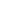 Компанеец В.В. Русская социально-философская проза последней трети ХХ века. 4-е изд., стер. М.: Флинта. Наука, 2014.Кублановский Ю. Жизнь как миссия. О Солженицыне не по лжи // Литературная газета, 10–16 декабря 2008. № 50.Нива Ж. Александр Солженицын. Борец и писатель. СПб: Вита Нова, 2014.Ранчин А.М. Перекличка Камен. Филологические этюды. М.: Новое литературное обозрение, 2013.Сафронов А.В. После «Архипелага» (поэтика «лагерной» прозы конца ХХ века) // Вестник РГУ имени С.А. Есенина. 2013. № 3/40, 2013.«С великих небес к великим недрам...» // Библиотека всемирной литературы. Серия первая. Том 1 «Поэзия и проза Древнего Востока» / Ред. В. Санович. М.: Художественная литература, 1973.Солженицын А.И. Архипелаг ГУЛАГ. 1918–1956. Опыт художественного исследования. В 3 т. М.: Советский писатель; Новый мир, 1989. Солженицын А.И. В круге первом. М.: Новый мир, 1990.Терехина Н.Г. Проблема и специфика анализа солженицынского текста («Один день Ивана Денисовича» и «Архипелаг ГУЛАГ») // Наследие А.И. Солженицына в современном культурном пространстве России и зарубежья. Рязань: Рязанский государственный университет имени С.А. Есенина, 2014. С. 341–345.Упоров И.В. Оценки ГУЛАГа в литературе: излишняя политизация и эмоциональность // Научные исследования и разработки.  2016. С. 1131–1138.Шнеерзон М. Александр Солженицын. Очерки творчества. Possev-Verlag, V. Gorachek К. G., 1984. Шумилин Д.А. «Архипелаг ГУЛАГ» А.И. Солженицына как художественное исследование. М.: Мегатрон, 1999. УДК 82-31 ПОСЛОВИЦЫ И ПОГОВОРКИ В ПОЭМЕ Н.В. ГОГОЛЯ «МЕРТВЫЕ ДУШИ»Т.Х. Ахмадова, к.пед.н., доцент кафедры русской и зарубежной литературы Чеченского государственного университетаАннотация. В статье предпринята попытка рассмотреть, как Гоголь в поэме «Мёртвые души» использовал пословичные мотивы для создания портретов осмеянных им героев. Гоголь чувствовал себя народным сказителем, который создавал свою поэму по образу и подобию творений народа.Ключевые слова: фольклор, пословицы, поговорки, народная речь, Гоголь, меткие выражения, поэма, творчество, помещики, характер, «Мертвые души». POSLOVITSY I POGOVORKI V POEME N.V. GOGOLYA «MERTVYYE DUSHI»T.Kh. Akhmadova,  Ziyaeva to pedagogics, Associate Professor of  Russian and foreign literature of the Chechen State UniversityAnnotatsiya. V stat'ye predprinyata popytka rassmotret', kak Gogol' v svoyey poeme «Mortvyye dushi» ispol'zoval poslovichnyye motivy dlya sozdaniya portretov osmeyannykh im personazhey. Gogol' chuvstvoval sebya narodnym skazitelem, sozdayushchim svoyu poemu po obrazu i podobiyu tvoreniy naroda.Key words: fol'klor, poslovitsy, pogovorki, narodnaya rech', Gogol', metkiye vyrazheniya, poema, tvorchestvo, pomeshchiki, kharakter, «Mertvyye dushi».Гоголь в течение всей своей творческой деятельности восторгался богатством и красотой языка русского народа. Кропотливо собирал он бесценные выражения народной мудрости: пословицы, поговорки, народные изречения, придававшие его слову удивительную яркость, меткость и точность. Немногие произведения классической литературы знают такое количество пословиц, как «Мертвые души» Гоголя. Поэма является собранием  метких выражений, выполняющих «почетную роль в языке поэмы» [7, С. 30].По мнению Бахтина, понять творчество "гениального выразителя народного сознания" Гоголя возможно только в потоке народной культуры, которая выработала свою точку зрения на мир и его особые формы образного отражения. Именно «Мертвые души», считает он,  «наиболее фольклорное произведение Гоголя» [8, С. 40].Объяснить «Феномен Гоголя» можно органической связью его поэтики с традициями народной культуры» [4, С. 95]. Гоголь, выделяя источники, откуда черпают вдохновение русские поэты, указывает на народную песню, пословицу и слово церковного пастыря [8, С. 28].В статье о поэзии Гоголь отмечал, что «русская пословица значительнее пословиц других народов, в ней есть все: и издевка, и насмешка, и попрек, словом, все, что шевелится и задирает за живое» [6, С. 1095]. Также он выделяет в пословице «наглядность и меткость живописного соображения» (С. 1081). Продолжая свою мысль, Гоголь особенно отмечал выразительность народной речи, "что произнесено метко, одинаково с тем, что написано, его нельзя вырубить топором» [С. 565].«Именно в пословицах, – считал Гоголь, – русский народ берет свою силу. Пословица – это не мнение или предположенье о деле, а подведённый итог делу…" [С. 1095]. Являясь плодом многовекового опыта народа, пословицы показывают состояние его души, основную суть явлений. Чувствуя их силу, автор не случайно акцентирует на них пристальное внимание.По мнению Гоголя, «мудрость русских пословиц, – это наша крепкая голова, "тот самый ум, каким крепок русский человек, ум выводов, так называемый задний ум" [С. 1105]. Этим умом и наделён человек. Гоголь объясняет ее тем, что человек способен делать правильные выводы. Со свойством русского ума, близкого уму народных пословиц, он и связывает будущее русского народа.Почтмейстер, предположив, что Чичиков – это капитан Копейкин, признается в справедливости этой поговорки. Фольклорист Снегирев И.М. видел в ней выражение, которое свойственно русскому складу ума, что "русский и после ошибки может понять и образумиться» [9, С. 277]. Это и подтверждает пословица "Русский человек задним умом крепок" [X, С. 622]. Гоголь не сомневается в том, что "русские пословицы значительнее пословиц всех других народов" [С. 1095]. Нужно  заметить, что Гоголь в отличие от Снегирева, в пословицах видел не пороки и добродетели русского народа, а выражение типичных свойств национального характера. Пословица своей настоящей, истинной жизнью живет не в сборниках, а в живой народной речи. В зависимости от ситуации, в которой она употребляется, смысл ее может меняться [10, С. 505]. По всей поэме в повествовании писателя и в речи героев произведения встречаются пословицы, рассыпанные автором.Чичиков спрашивает у помещика Собакевича его мнение о полицмейстере: "Мошенник продаст, обманет, ещё и пообедает с вами! – отвечает Собакевич. – Я их знаю всех, весь город там такой: мошенник на мошеннике сидит и мошенником погоняет. Все христопродавцы". Отсюда появилась пословица "мошенник на мошеннике сидит и мошенником погоняет" [V, С. 557]. Используют эту пословицу, чтобы осудить среду, где все придаются мошенничеству, обману и надувательству (букв. Все мы живём, обманывая друг друга).Родственница Чичикова при его рождении сказала, что он вовсе не такой, как ей казалось. Ему следовало бы пойти в бабку с матерной стороны, …а он родился просто, как говорит пословица: ни в мать, ни в отца, а в проезжего молодца» [XI, С. 633].Возьмем, например, пословицы из речи главных лиц: "Для друга семь верст не околица! ...Прохожу мимо, вижу свет в окне, дай, думаю себе, зайду, верно, не спит» [X, С. 627]; «Эк, право, затвердила сорока Якова одно про всякого…» [V, С. 561]; «На вкусы нет закона: кто любит попа, а кто попадью, говорит пословица» [X, С. 564].Речь Собакевича по стилю близка пословичной. «Максим телятников, сапожник: «Что шилом кольнет, то и сапоги, что сапоги, то и спасибо, и хоть бы в рот хмельного» [X, С. 561].У Чичикова  речь богата пословицами и поговорками. Он умеет разговаривать с любым из них на их же языке. Разговаривая с Маниловым, он как бы стилизует известную русскую пословицу под сентиментально-книжный стиль «деликатного» помещика, который имеет склонность менять все на иностранный лад: «Не имей денег, имей хороших людей для обращения», говорил один мудрец [11, С. 515]. В диалоге с Коробочкой, допуская фамильярность, он держит себя в руках, несмотря на то, что благодаря тупости помещицы, потерял самообладание. «Чичиков совершенно вышел из границ всякого терпения, хватил в сердцах стулом об пол и посулил ей черта… «Да не найдешь слов с вами! Право, словно какая-нибудь, не говоря дурного слова, дворняжка, что лежит на сене: и сама не ест сена и другим не дает»» [111, С. 531].Видно, как Гоголь заставляет своих героев "проговариваться" о себе в пословицах. Чичиков идет по бесплодному пути, выражается это через мудрость народного речения о деле, не стоящего и выеденного яйца. Именно так говорит о своем "деле" Чичиков, которого вывела из себя непонятливость Коробочки. "Есть из чего сердиться! Дело яйца выеденного не стоит, а я стану из-за него сердиться!" [111, С. 531]. Этой поговоркой, появившейся еще задолго до финала первого тома, Гоголь и  подводит итог делу Чичикова. И этот традиционный народный вывод венчает похождения Чичикова. Он же в себе содержит и приговор ему, и возможность, по авторской мысли, его грядущего возрождения.Чичиков ведет торг с Собакевичем, призывая его к здравому смыслу расчетливого хозяина: «…Ведь в них толку теперь нету, это все народ мертвый. Мертвым телом хоть забор подпирай, – говорит пословица» [V, С. 561].Важным аспектом в поэме Гоголя является огромная стихия народного смеха [8, С. 41], знаменующей собой эпохальный, переломный в историко-литературном плане характер творения Гоголя. «В каждом из нас, – говорил он, – много иронии, видна она в нашей пословице и песне. Непросто найти такого русского человека, в котором не соединялось бы вместе с умением пред чем-нибудь возблаговеть – свойство над чем-то реально посмеяться» [С. 1097].Белинский увидел в комизме гоголевских повестей бесспорное свидетельство права Гоголя на высокое титло поэта. «Причина этого комизма ...в верности жизни», – подчеркивал критик [3, С. 298].Не зря Белинский первым применил к Гоголю в литературе термин «смех сквозь слезы» [1, С. 110], в этом мы убеждаемся в очередной раз. Смех сквозь слезы является основой его таланта, способом постижения жизни, принципом миропонимания Гоголя.Синтез этих размышлений – в известном фразеологизме "смеяться сквозь слёзы" из следующего пассажа «Мёртвых душ». «И долго ещё определено мне чудной властью, идти об руку с моими странными героями, озирать всю громадно несущуюся жизнь, озирать её сквозь видный миру смех и незримые, неведомые ему слёзы!» [VII, С. 580]. Смех Гоголя, как бы смывая ничтожность и пошлость с человека, никак не отрицает самого человека. Вся трагедия под пером автора превращается во что-то смешное. По словам Гоголя, вся картина, как бы осветилась иным светом.В  его смехе заключено не отрицание жизни, не ненависть к людям, а его надежда на будущее возрождение души человека в России. Бахтин М.М. утверждает, что гоголевский смех имеет характер универсальный, а не узкоситуативный [8, С. 53]. Гоголь веселится, и это веселье как бы  поднимает и возвышает душу.Гениальный Чичиков добился вроде бы того, что невозможно, умело приноравливает пословицу к стилю и характеру своего собеседника – «индивидуализирует пословицу – выражение безличной народной мудрости» [4, С. 93].Используя в речи пословицы, он не только переманивает помещиков на свою сторону. Внутренние монологи этого неутомимого и хитрого русского Одиссея также состоят из пословиц. «Ну что ж! – говорит Чичиков, – зацепил – поволок, сорвалось – не спрашивай. Плачем горю не пособить, нужно дело делать» [XI, С. 639]. И решился он сызнова начать карьеру…». Здесь видно, что автор говорит об афере Чичикова с мертвыми душами. Секретарь канцелярии, где Чичиков был поверенным, указал на очень простой принцип: «Один умер, другой родится, а всё в дело годится» [XI, С. 642].В это время герою пришла в голову вдохновляющая мысль, которая вряд ли кому когда-то могла прийти на ум. «Эх,  я,  Аким-простота, ищу рукавиц, а они за поясом, – говорит он  себе. Да накупи я всех этих, которые вымерли…» [XI, С. 643].Характеры героев в эпизодах поэмы иногда всецело показаны пословицами или их выражениями. «Максим Телятников, сапожник. Хе, сапожник! Пьян как сапожник, говорится в пословице. Знаю, знаю тебя, голубчик; если хочешь, всю историю твою расскажу... Учился ты у немца … и был ты чудо, а не сапожник…» [VII, С. 581], Чичиков). «Белокурый (Мижуев) – один из тех людей, в характере которых, видимо, есть какая-то настойчивость. Еще не успел открыть рот, а они уже готовы спорить и, видимо, никогда не согласятся с тем, что противоположно их образу мыслей, никогда не назовут они глупого умным и особенно не согласятся плясать под чужую дудку. Закончится это тем, что характер у них окажется мягким и согласятся они на то, что отвергали, глупое назовут умным и пойдут потом поплясывать, как нельзя лучше под чужую дудку, – словом, начнут гладью, а кончат гадью» [IX, С. 540]. Частые «рябины» и «ухабины» на лице старого повытчика, к которому попадает под начальство Чичиков, «причисляли его к числу тех лиц, на которых, по поверьям народа, черт приходил по ночам молотить горох» [С. 637]. У старого повытчика была «зрелая дочь лицом, тоже похожим на то, как будто бы на нем происходила ночами молотьба гороху» (XI, С. 637). Больше о дочке его в поэме не говорится, но её облик, благодаря портретной детали, «впечатывается» в память читателя.Характер героя Гоголь выражает через пословицу, временами используя ее в сжатом, усеченном виде. «В показаниях крестьяне выразились прямо, что земская полиция, заседатель Дробяжкин, был-де блудлив как кошка…» [IX, С. 616] (Сравним: «Блудлив как кошка, труслив как заяц»). В "Мертвых душах" используют пословицы и поговорки и главные герои, и персонажи, еле промелькнувшие в тексте, и крестьяне, и слуги, и господа. В поэме характер коллективного, массового героя также показан по «пословичному» [4, С. 94] принципу обобщения.Крестьяне Плюшкина справедливо рассуждают, что «в дождь избы не кроют, а вёдро и само не каплет, бабиться в ней же незачем, когда простор есть и в кабаке, и на большой дороге: словом, где хочешь» [VI, С. 566]. Мифический мужик Чичикова «убежит, как дважды два, навострит так лыжи, что и следа не отыщешь»; «в две недели они изопьются и будут стельки» [VIII, С. 592]. «Эти господа чиновники странные люди … ведь очень хорошо знали, Ноздрев лгун… нельзя ему верить ни в одном слове, ни в ...безделице, а между тем именно прибегнули к нему… Кто тонет, говорят, и за маленькую щепку хватается… так и господа наши ухватились наконец и за Ноздрева» [X, С. 624]. «…Он понес такую околесину, которая не только не имела никакого подобия правды, но даже, просто, ни на что не имела подобия, так что чиновники, вздохнув, отошли прочь… Все согласились с тем, как с быком ни биться, а всё молока от него не добиться» [X, С. 625]. Конечно, понятно, что пословицы не охватывают все качества Ноздрева, Манилова, Собакевича и остальных помещиков, но, показательная сила пословиц позволяет Гоголю вскрыть основное в характерах героев поэмы. Например, о Ноздреве мы читаем: «Чуткий нос его слышал за несколько десятков верст, где была ярмарка со всякими съездами и балами» [С. 541].Характер Манилова – помещика «без задора», Бог понимает, чем он грезит, «объясняется» пословицей. «Один Бог мог разве сказать, какой был характер Манилова. Есть люди, известные под именем: люди так себе, ни то ни се, ни в городе Богдан, ни в селе Селифан. По словам пословицы, вероятно, к ним можно отнести и Манилова» [11, С. 512].Медвежья натура помещика Собакевича имела «крепкий и на удивление стаченный образ». В хозяйстве у него «все… было упористо, без пошатки, в каком-то крепком и неуклюжем порядке». Гоголь показал это пословицей. «Эк наградил тебя-то Бог! Вот уж точно, как говорят, неладно скроен, да крепко сшит!..» [V, С. 563]. Характеры героев «Мертвых душ»  созданы Гоголем  широко опираясь на черты народной характерологии, выраженные в русских пословицах и поговорках. Они украшают поэму, делают ее более живой: «Счастлив семьянин, у кого свой угол, но горе холостяку» [VII, С. 579]; «…Баба что мешок: что положат, то несет…» [IX, С. 615]; «И какой же русский не любит быстрой езды!» [XI, С. 646]. Автор цитирует пословицы, формирует портреты персонажей, реализует пословичные мотивы, пронизывает их описания духом русской пословицы.Смирнова Е.А. установила, что некоторые пословицы из сборника Даля  совпадают с главой шесть «Мертвых душ», где пишется о Плюшкине: «Живота не копи, а душу не мори»; «Житье скупое – платье носит худое»; «Не от скудости скупость вышла, от богатства»; «В могилу глядит, а над копейкой дрожит»; «Смолоду прорешка – под старость дыра»; «Владеет городом, а погибает голодом»; «Скупой богач беднее нищего»; «Скупой запирает крепко, а потчует редко»; «Скупые умирают, а дети сундуки отпирают» [5, С. 79, 80, 61, 277, 81].  Характер и образ Ноздрева совпадает с пословицами и поговорками (фамилия Ноздрев-метонимия носа): «Совать нос не в свое дело»; «Любопытной Варваре на базаре нос оторвали»; «Остаться с носом»; «Держать нос по ветру».Смирнова Е.А. также считает, что «Гоголь, как бы объединяя несколько пословиц и близких тематически к ним произведений других жанров фольклора, окружает своих героев образами, которые стали в этих произведениях символами каких-то недостатков человека» [8, С. 39]. Такой же «медвежий» отпечаток лежит на всем связанном с Собакевичем. С Коробочкой похожую роль играют многочисленные птицы, на фоне которых она появляется в поэме. В комнате у нее висят «картины с какими-то птицами» [111, C. 527]. «Окно глядело едва ли не в курятник. По крайней мере, узенький дворик перед ним был весь наполнен птицами, всякой домашней тварью. Индейкам и курам не было числа; промеж них расхаживал петух…» [С. 527]. Яблони и другие фруктовые деревья были накрыты сетями «для защиты от сорок и воробьев» [С. 527]. Птицы, окружающие Коробочку, по фольклорным традициям, являются символами глупости и бессмысленной хлопотливости или, проще говоря, безмозглости – качеств, персонифицированных Гоголем в личности его героини.Точно также фигура помещика Ноздрева освещена его испорченной шарманкой, которая «играла не без приятности, но, кажется, в середине ее, что-то случилось, ибо мазурка оканчивалась песнею: «Мальбург в поход поехал», а «Мальбург в поход поехал» неожиданно закончился каким-то давно знакомым вальсом» [IV, С. 543]. Отличительные черты помещиков – способность превращаться «то в орла, то в муху» в зависимости от звания собеседника (это и есть чинопочитание, воровство, круговая порука). В итоге выделим, что в гоголевской прозе можно отыскать целый клад народных мудростей, скрытых пословиц, которые дожидаются оценки в пословичном статусе.Несмотря на то, что некоторые из пословиц сейчас непопулярны, они все нам понятны. Вводя в произведение пословицы и поговорки, народные выражения, великий мастер сделал поэму более красочной. Без них «Мертвые души» не были бы общенародным произведением.Гоголевская вера в силу и мощь слова не знает себе равных в Новое время. "Слово есть подарок Бога человеку" – говорит он в Выбранных местах из переписки с друзьями" [С. 998]. Без этой веры не было бы ни сказочного взлета ставшей из метафоры реальностью птицы-тройки в иные, нездешние выси, ни гоголевской убежденности в светлое преображение мертвых душ (характерна одна из предсмертных его записок – заклинаний: "Будьте живые, а не мертвые души!.."«Мертвые души» – произведение в большей степени близкое фольклору, оно пронизано духом фольклора. Ему не надо было перенимать из произведений фольклора готовые какие-то элементы. Другое дело, что чаяния и стремления народа он понимал далеко неполноценно, стихийно. Гоголь хотел произнести слово народа в литературе, в чем и состоит главная причина того, что поэма является творением народа. Это чисто русское творение, выхваченное «из тайника этнической жизни, столько же настоящее, сколько и патриотическое...» [11, С. 119].Гоголь в "поэме стал русским национальным поэтом, – считал Белинский, – читатель вправе при каждом слове его поэмы говорить: "Здесь русский дух, здесь Русью пахнет! Этот русский дух присутствует в юморе [2, С. 66], в иронии, в характерах действующих лиц, от Чичикова до Селифана и «подлеца Чубарого» включительно» [3, С. 290]. Восхищаясь богатством, разнообразием языка Гоголя, подчеркивал, что он не пишет, а рисует. Изображения его дышат живыми красками реальности так, что ты их и видишь и слышишь. «Мёртвые души» не сразу полностью раскрываются с первого прочтения даже людям мыслящим, их надо изучать» [3, С. 298]. Гоголь, показывая человеческие пороки, выраженные в его героях поэмы, верит, что в будущем не будет таких Маниловых, Собакевичей, Ноздревых, Плюшкиных, что Россия подымется к величию и славе. В шестой главе Гоголь восклицает: «Забирай с собою в путь, выходя из мягких юношеских лет в суровое ожесточающее мужество, забирайте... все человеческие движения, не оставляйте их на дороге, не подымете потом!» [VI, С. 576].Мы видим огромную веру Гоголя в могущество художественного слова. И только нося эту веру в себе, можно отдать всего себя литературе, как это сделал Гоголь.Гоголевские традиции – это патриотическое служение народу, родине, борьба с темными сторонами социальной действительности, отрицательными явлениями жизни.Чернышевский о великом значении Гоголя для общества и литературы говорил, что «он пробудил в нас сознание о нас самих» [7, С. 115]. Многие человеческие и общественные недостатки, осмеянные Гоголем, до сих пор еще «не вывелись из мира», так что автор "Мертвых душ" и сейчас остается нашим нравственным учителем.Литература:Ахмадова Т.Х. Комическое и ужасное в произведениях фольклора и в повестях Н.В. Гоголя// В сборнике: 5-я ежегодная итоговая конференция ППС ЧГУ// (25 февраля, 2016). Грозный: ЧГУ, 2016. Ахмадова Т.Х. Юмор в художественном мире Сергея Довлатова //Журнал «Известия» ЧГУ// № 2(2). Грозный, ЧГУ, 2016. Белинский В.Г. Собрание сочинений в трех томах. Т. 2. М., 1948. Воропаев В.А. «Мертвые души» и традиции народной культуры (Н.В. Гоголь и И.М. Снегирев) // Русская литература, 1981, № 2. Даль В.И. Пословицы русского народа в 2-х томах. М.: «Художественная литература», 1984. Николай Гоголь. Полное собрание сочинений в одном томе. М., 2009. С. 1095. В дальнейшем цитаты из «Мертвых душ» приводятся по данному изданию с указанием главы и страницы в скобках за текстом.Сорокин Ю.С. Словарный состав «Мертвых душ» Гоголя //Н.В. Гоголь: Статьи и материалы. Л., 1954. Смирнова Е.А. Поэма Гоголя «Мертвые души». Л., 1987. Снегирев И.М.  Русские в своих пословицах. Кн. 2. М., 1832. Снегирев И.М. Русские народные пословицы и притчи. М., 1848. Степанов А.Н. Гоголь Николай Васильевич. Биография писателя. Л., 1966.УДК: 82.08"LEHRSTÜCK" КАК АВТОРСКАЯ ИНТЕНЦИЯ БЕРТОЛЬДА БРЕХТАМ.Н. Абубакаров,магистрант 2 курса Ингушского госуниверситетаА.М. Хусиханов,д.филол.н., профессор, и.о. зав. кафедрой русской и зарубежной литературыЧеченского государственного университетаАннотация. В статье рассматривается "Lehrstück" как авторский жанр Б. Брехта; выделены основные концептуальные положения "Lehrstück": "Lehrstück" как "Lern-Spiel" (учебная игра) для артистов и зрителей, политически-прикладное искусство для аматеров, экспериментально-исследовательский характер, тренировочное упражнение для обучения диалектики. "Lehrstück" рассматривается как переходное, но важное звено в драматургическом творчестве Брехта на пути к диалектическому театру.Ключевые слова: театр, пьесса, творчество Брехта, авторский жанр, артист, зритель, Lehrstück.“LEHRSTÜCK" ("LEARNING" PLAY) AS THE AUTHOR'S INTENTION OF BERTOLT BRECHTM.N. Abubakarov,undergraduate of the second year of the Ingush State UniversityA.M. Khusikhanov,     Professor, Doctor of Philology, head of Department of Russian and foreign literature of the Chechen State University  Annotation. The article deals with the "Lehrstück" as the author’s genre of B. Brecht. Basic conceptual regulations of "Lehrstück" are distinguished: "Lehrstück" as "learning play" for the actors and spectators, the political-applied art for the amateurs, the training exercise for the dialectic’s study. "Lehrstück" is examined as a transient, but an important link in the B. Brecht's dramatic works on the way to the dialectical theatre.Key words: theater, play, creativity of Brecht, architectural genre, artist, viewer, Lehrstück.Шесть небольших драматических произведений, написанных Б. Брехтом в период с 1929 по 1935 годы и определенных понятием "Lehrstück" ("Перелет Линдбергов", "Баденская учебная драма о согласии", "Говорящий да, Говорящий нет", "Запад", "Исключение и правило", "Горации и Куриации"), до сих пор волнуют литературоведческие умы, провоцируя споры в научно-художественных кругах. Камнем преткновения, предметом дискуссий исследователей Брехта стали спорные моменты создания "Lehrstück" как жанра sui generis, а также его дефиниции и соотношение с драмами эпического, неаристотелевского театра.После Второй мировой войны и вплоть до 1960-х годов "Lehrstückе" находились полностью в тени эпохальных драматичных творений Брехта периода эмиграции. Под «Lehrstück» понималась политическая тезисная пьеса, драматически несовершенная форма политически-поучительного театра, то есть абсолютная индоктринация и полная несовместимость с искусством. Таким образом, "Lehrstückе" считались концептуально прожитым продуктом короткой переходной фазы в драматическом наследии Брехта, которые не заслуживали особого интереса литературоведов.Такое понимание "Lehrstück" решительно опроверг в начале 1970-х годов немецкий исследователь Райнер Штайнвег. По его убеждению, эти небольшие пьесы представляют собой совершенную и перспективную форму брехтовского театра [1, С. 103]. Реконструировав теорию "Lehrstück" короткими заметками Брехта 1929–1956 годов  и проведя ряд практических экспериментов театральной педагогики, Штайнвег определяет концепцию "Lehrstück" как "теорию политически эстетического", модель которой, вслед за самим Брехтом, исследователь называет "театром будущего» [3, С. 265].Размышляя над значением и местом "Lehrstückе" в брехтовской драматической наследии, А.С. Чирков определяет их как авторскую модель политического театра [4, С. 185], "лабораторию эпической драмы" [5, С. 54], а также как одна из ступеней в драматургических поисках Брехта на пути к диалектическому театру [4, С. 187]. Причем политический, эпический и диалектический театры ученый рассматривает как "своеобразную художественную единство, имя которой – театр Бертольта Брехта в его трех конкретно временных художественных воплощениях и ипостасях" [4, С. 187].Целью этой статьи является выявление основных концептуальных положений, на которых базируется "Lehrstück" как авторский жанр Б. Брехта.Актуальность исследования обусловлена отсутствием в современном литературоведении системных научных работ, посвященных анализу брехтовской концепции "Lehrstück" в ее теоретико-практическом комплексе."Lehrstück" как учебно-театральная практика, возникшая в политико-культурной среде конца Веймарской республики, стала объектом дискредитации и острой критики со всех сторон. Прежде всего, само название "Lehrstück" привела к разного рода недоразумениям в смысле "пьесы с наставлением", политически злободневной пьесы, искусства агитбригад, то есть полной индоктринации и полной несовместимости с искусством. Сам Брехт не раз задавался вопросом, "не является ли формулировка "Lehrstück" крайне неудачным, также как и формальное подчеркивание поучительного и сама манера представления этих пьес были большой ошибкой» [6, С. 93]. И когда в 1935 году драматург перевел название "Lehrstück" на английский язык, он неожиданно понял, что английский эквивалент learning-play полностью раскрывает суть понятия пьесы, выражая в своем названии обучение (learning, Lernen) в противовес наставлению (Lehren) и игру (play) в отличие от пьесы (Stück). Таким образом Брехт приходит к мысли, что формулировка Lern-Spiel (обучающая игра) как обратный перевод английского learning-play точнее и выразительнее отражает его собственную авторскую интенцию [7, С. 200–201].Что подразумевает Брехт? "Воспитательное воздействие "Lehrstück" реализуется через игру, а не из-за ее созерцания. Принципиальным для "Lehrstück" является то, что она не требует зрителя, хотя, конечно, он может быть вовлечен в постановку. "Lehrstück" предусматривает, что на актера, который проигрывает определенные ситуации по сценарию, говорит определенный текст и т.д., осуществляется целенаправленное учебно-воспитательное воздействие, что формирует его общественное сознание. Воспроизведение высококачественных образцов играет здесь важную роль. Также, как и критика, возникающая при анализе данных образцов. Речь идет, прежде всего, не о воссоздании общественно положительных и образцово нравственных позиций и жестов – проигрывание откровенно асоциальных образцов поведения имеет тоже несомненно обучающее значение. Эстетические правила и каноны сценического представления героев, которые действуют для Schaustück (театральной пьесы), не имеют никакого значения для "Lehrstück". Своеобразные и индивидуальные характеры персонажей в "Lehrstück" не рассматриваются, так как именно самобытность и неординарность является препятствием для учебной роли "Lehrstück" [6, С. 91].Такое "проигрывание" отводится любителям, а не профессиональным актерам: "... тем, для кого они ("Lehrstück") предназначены...: рабочим хорам, кружкам самодеятельности, школьным хорам и оркестрам, то есть тем, кто не живет по искусству, не оплачивает искусство, а только желает делать искусство "[6, С. 97]. Брехт подчеркивает: "Lehrstück" не является коммерческим проектом, они преследуют совсем другие цели –обучение [3, С. 238].Объектом учебного влияния Lern-Spiel становится также зритель, которому предлагается вместо очередного вечернего развлечения в театре настоящее научное исследование социально-психологического характера.Драматург неоднократно подчеркивал исследовательский характер своих пьес, по которым "Lehrstückе" близки скорее к научным экспериментам, чем к театральным спектаклям [2, С. 174–176; 8, С. 72, 109]. В теоретическом комментарии «Из ничего не будет ничего» и "Lehrstückе"(1930) Брехт замечает: «Обучая надо учиться. "Lehrstückе" – не только притчи, средствами театра представляют афористическую  мораль, – они еще и исследуют. Поэтому желательно, чтобы решение лежало на поверхности и было слишком ясным» [2, С. 22–23].Таким образом, "Lehrstück" является "предметом исследования и изучения", причем получатель, как подчеркивает драматург, может понимать текст и проблему в нем по-своему. Итак, автор не претендует на абсолютную истину, его миссия – организовать исследования: "Написав текст, я не рассчитываю ставить в нем точку – это право предоставляется другим. Мне достаточно того, что я сам себя учу. Я только руковожу исследованием – делать же выводы принадлежит зрителю» [2, С. 22].Брехт подробно планирует "Lehrstück" – исследование: а) сначала изучаются комментарии и указания для участников игры; б) действие воспроизводится участниками; в) определенные фрагменты критикуются устно и письменно; г) в результате глубинного анализа происходит изменение исходного материала (изменения тоже фиксируются письменно). Особенно тяжелые места автор советует учить наизусть еще до их осмысления. Кроме того, комментарии тоже подлежат изменению: "... Таким образом указания комментария тоже можно постоянно менять. Они переполнены ложными истинами! Если сейчас они в определенной степени соответствуют нашему времени и нашим добродетелям, то в другие времена они окажутся совершенно непригодными" [8, С. 73].Для разрушения театральной иллюзии Брехт вводит в сюжетную канву "Lehrstückе" "оппонентов", которые являются одновременно зрителями, актерами, запевалами в хорах, а также "учениками", участниками дискуссий и собственного исследования – доведение достоверности того или иного тезиса. Эти оппоненты из зрительного зала, следя за ходом событий и разговоров персонажей действия, время от времени прерывают сценическое действие своими вопросами, выражают собственные соображения по проблеме, привлекают всю публику к диспуту, то есть представляют своеобразный иллюзорный комментарий "Lehrstück".Иллюзорным фактором выступает также способ игры самих актеров: они никак не способствуют созданию и сохранению атмосферы реальности происходящего на сцене, наоборот, каждым своим шагом, каждой репликой подчеркивают, что все действие является только сознательным "проигрыванием" условно взятой действительности:"Три актера сходят на помост.АКТЕР 1: Наша сцена называется "Пастухи нанимают Богдеркхана охранять скот".АКТЕР 2: В этой сцене один из нас будет играть роль персонажа "Ничто".Два актера садятся на стулья на определенном расстоянии друг от друга. Одевают фуражки с эмблемой синдиката крупного рогатого скота города Урги. Начинают играть двух пастухов» [10, С. 146–147].Сами актеры меняют декорации: "Игроки выносят на помост: два стула, палатку, две палки, горшок с хлебными горбушками [10: 146]"; или: "Актеры разбирают нашествие столов и стульев [10, С. 153]".Декорации являются неприхотливыми и схематичными, что характерно для "Lehrstück", и меняются они при поднятой занавесе перед зрителями – никаких театральных иллюзий.Сцены "Lehrstück" имеют, как правило, заголовок – эпический элемент опережает событие, которое должно произойти, расшифровывает ее, а следовательно, предотвращает эмоциональное потрясение зрителя и возникновению катарсиса, базирующийся на любопытстве и недоумении [11, С. 22].На сцене заголовки, а также основные положения демонстрировались с помощью проекций. Будучи своеобразным подрядчиком либретто они демонстрировали подтекст произведения, который составлял основную "учебную" наполняемость драм Брехта. Проекции не являются просто механическим вспомогательным средством, основная их роль – препятствовать полному чувственному "проникновению" зрителя, прерывать его механические следования мероприятий пьесы.Завершающим этапом Lern-Spiel, согласно авторскому замыслу, является изменение исходного текста и дискуссий. Б. Брехт часто в конце пьесы или в комментарии к ней предлагает ряд вопросов для решения и определенную совокупность реплик для возможного использования:"ДИСКУССИЯ" проводится оппонентами.Приблизительные вопросы: Что показывает эта тибетская история о пастухах и хлебных кусках? Как она касается нас?Реплики: Нас интересуют, прежде всего, не пастухи, а их жизненная позиция. Речь идет об универсальности проблемы, ее практичности. Мы нашли старую притчу, и она нас заинтересовала.Критика: Печальный конец. Очень нелестно и безнадежно. Почему вы выбрали именно это для игры?Реплики: Вопрос в том, почему все так нелестно заканчивается. Так должно быть?Вопрос: как можно изменить финал? Задача: изменить развязку [10, С. 154].Для самого Брехта "Lehrstückе" имели исключительное значение. В октябре 1953 г. драматург обсуждает с композитором Гансом Айслер написание новой драмы вроде "Запада" и "Матери" [3, С. 258]. В 1956 году состоялся разговор Брехта с венгерским композитором Палом Абрахамом, в которой драматург четко сформулировал задачу "Запада" и одновременно всего комплекса "Lehrstück»: – Эта пьеса написана не для чтения и не для созерцания.- А для чего?- Для выполнения. Чтобы играть для себя самого. Она предназначена не для читательской аудитории, и не для публики, а исключительно для нескольких юношей, которым предстоит ее проиграть. Они должны обмениваться ролями и выступать то на месте обвиняемого, то истца, то свидетелей, то судьи. Все должно заканчиваться общей дискуссией. Только при таких условиях каждый из них получит практическое знание диалектики. [...] Ваш вопрос о пьесе "Запад" очень уместен. Я даже думаю, что стоит написать предисловие к этой драме и другим, написанным в таком же стиле. В предисловии я объяснил бы, что хотел сказать этими пьесами и какое особое назначение они имеют. Дело в том, что в них не надо искать тезисы или антитезы, аргументы "за" или "против", обвинение или защиту, а исключительно "тренировочные упражнения" для своего рода "интеллектуальных атлетов" – тренировочные упражнения для обучения диалектики [...].- Иными словами, вы предлагаете, так сказать, тренировочную методику, тип подготовительной гимнастики для спортсменов, которые, выполняя этот особый комплекс упражнений, развивали бы свою мускулатуру. А именно те группы мышц, которые необходимы именно им и именно для их вида спорта? [...] - Именно так [1, С. 131].Незадолго до своей смерти в разговоре с немецким театральным деятелем Манфредом Веквертом Брехт заметил, что именно за такими произведениями, как "Запад" он видит будущее театра [3, С. 262–266].Выводы. "Lehrstück" не является "поучительной" пьесой и не содержит "готового" знания. Она – лишь средство обучения.Цель "Lehrstück" – чисто учебная: политико-эстетическое воспитание, усвоение принципов диалектики как качественно нового способа мышления. "Lehrstück" – одна сторона, экспериментальная линия в практическом испытании этого способа мышления. Линия, которую впоследствии Брехт продолжит своим эпическим театром."Lehrstück" не является театральным представлением. В своей основной концепции это "обучающая игра" (learningplay) экспериментально-исследовательского характера с четким методическим комплексом тренировочных упражнений: а) воспроизведение образцов, представленных в тексте (т. Н. Имитирующая игра [8: 115]); б) внесение собственного опыта в игру; в) анализ собственного опыта и воспроизводимых образцов, дискуссия-резюме; г) изменение текста в соответствии с проведенного анализа.Литература:Große und Kleine Pädagogik. Brechts Modell der Lehrstücke // Alternative 78’79. Alternative Verlag: Berlin, 1971. 14. Jahrgang. 164 S.Steinweg R. Das Lehrstück: Brechts Theorie einer politisch-ästhetischen Erziehung / R. Steinweg. [2., verb. Aufl.]. Stuttgart: Metzler, 1976. 284 S.Brecht B.Die Maßnahme. Kritische Ausgabe mit einer Spielanleitung von Reiner Steinweg / B. Brecht. Frankfurt a. M.: Suhrkamp Verlag, 1972. 602 S.Чирков А.С. Диалектический театр – театр эпический? / А.С. Чирков // Вестник Житомирского государственного университета имени Ивана Франко. Житомир, 2009. № 44.  С. 183–188.Чирков А. С. Бертольт Брехт. Жизнь и творчество. Классики зарубежной литературы / А. С. Чирков. М.:  Днепр, 1981. 159 с.Brecht В. Schriften / B. Brecht. B. 5. Berlin u. Weimar, Aufbau-Verlag, 1973. 584 S.Vaßen F. Bertolt Brechts "learning-play": Genesis und Geltung des Lehrstücks / F. Vaßen // The Brecht Yearbook, 20. Madison, Wisconsin : Distributed by the University of Wisconsin, 1995.  S. 200–215.Steinweg R. Brechts Modell der Lehrstücke. Zeugnisse, Diskussion, Erfahrungen / R. Steinweg. – Frankfurt a. M.: Suhrkamp Verlag, 1976. 520 S.Hartung G. Der Dichter Bertolt Brecht. Zwölf Studien / G. Hartung // Gesammelte Aufsätze und Vorträge in 5 Bd. Leipziger Universitätsverlag, 2004. Bd. 3. 452 S.Auf Anregung Bertolt Brechts: Lehrstücke mit Schülern, Arbeitern, Theaterleuten. Herausgegeben von Reiner   Steinweg.  Frankfurt a. M.: Suhrkamp Verlag, 1978. 328 S.Чирков А.С. Эпическая драма: (Проблемы теории и поэтики) / А.С. Чирков. К.: Изд.-во при КГУ изд-го объединения "Высшая школа", 1988. 169 с.Brecht В. Die Große und die Kleine Pädagogik / B. Brecht // Ausgewählte Werke in sechs Bänden. Jubiläumsausgabe zum 100. Geburtstag. Frankfurt a. M.: Suhrkamp Verlag, 1997. B. 4. 797 S.УДК 82-31(470661 Чеч.)ФОЛЬКЛОРНО-ПОЭТИЧЕСКАЯ ОСНОВА РОМАНА САИД-БЕЯ АРСАНОВА «КОГДА ПОЗНАЕТСЯ ДРУЖБА»М.И. Хажбикарова,научный сотрудник отдела языка и литературы Института гуманитарных наук АН ЧРАннотация. В статье исследуются использованные в романе С.-Б. Арсанова «Когда познается дружба» фольклорные поэтические тексты (в первую очередь героико-исторические песни илли), анализируются жанровое разнообразие песен, особенности их исполнения персонажами романа. В этом контексте особое внимание уделено также образу сказителя Джабраила, одного из самых значительных персонажей романа, являющегося основным носителем духовного наследия народа.Ключевые слова: фольклорные мотивы, историзм, внутренний мир героя, контрастность, стилизация.THE FOLKLORE AND POETIC BASIS OF THE NOVEL SAID-BEY ARSANOV «WHEN IS LEARNED FRIENDSHIP»M.I. Hajbikarova,Researcher of the Language and Literature  Department of the Institute for Human Sciences Chechen republic Academy of SciencesAbstract. The article considers chechen folk lyrical and ethical songs “Illi”, used in S.-B. Arsanov's novel “When the friendship is known”, in particular the rendering of these songs is characterized. In the article the analysis of folkloric variety of songs sung during the novel is given, also the image of narrator Jabrail one the most respected novel personage is deeply described, who is main bearer of epic songs “Illi”. The article also tuches the idea of social belonging different types of heroes decleared in the folklore. That gives an opportunity to the author to manifest his own attitude when diseribing as positive and so negative heroes.Key words: ethical songs; history; inner world of character; contrasting; stylization.Роман Саид-Бея Арсанова «Когда познается дружба» – первое крупное эпическое произведение чеченской литературы – с момента первого издания (Алма-Ата, 1956) до конца прошлого столетия переиздавался на русском и чеченском языках ещё несколько раз. Критика тех лет охарактеризовала его как историко-революционный роман, в «котором нет ложной традиционной экзотики, и горцы поданы с подлинным знанием их быта и психики» [4, С. 186]. В этом, как нам представляется, кроется основная причина неиссякаемого интереса к этому произведению, в котором удивительная правдивость и реальность образов взаимосвязаны с актуальностью исторических, морально-этических и эстетических проблем, поднимаемых автором. Действительно, писателю удалось показать национальные черты своего народа, богатство его духовного мира. По верному замечанию Х.В. Туркаева, «в создании национального колорита романа, своеобразного психологического и эмоционального облика героев значительную роль сыграл чеченский фольклор» [3, С. 142]. Надо отметить, что отдельные фрагменты чеченских героико-исторических песен илли, неповторимые национальные мотивы других фольклорных произведений, которые органично вплелись в художественную ткань романа, действительно помогли писателю в реализации творческого замысла.Особенно важную роль играют фольклоризмы в первой части романа, где описывается жизнь чеченского дореволюционного села. Глубокое знание народных обычаев и традиций, устного творчества помогают писателю с этнографической точностью и необычайной проницательностью отразить национальную специфику характеров чеченцев конца ХIХ – начала ХХ веков. Таким образом, роман С.-Б. Арсанова «Когда познается дружба» как первый эпический роман в чеченской литературе ознаменовал собой момент достижения этой литературой идейной и эстетической зрелости. Этим, в первую очередь, определяется место и значение данного романа в истории чеченской литературы.Однако это очевидное положение актуализирует важный вопрос, относящийся к судьбе устного народного творчества в условиях письменной культуры, письменной литературной традиции. Казалось бы, раз и навсегда утвердившаяся письменная традиция должна упразднять фольклор как насущно необходимый концепт культуры, но, на поверку, это вовсе не так. Больше того, опыт показывает, что, чем значительней произведение индивидуального профессионального художественного творчества, тем более важное место занимает в нём аутентичный текст устного народного творчества.В наибольшей степени это относится к горским литературам Северного Кавказа как к младописьменным литературам: младописьменность в известном смысле гарантирует сохранность фольклора: здесь его активно собирали, исследовали, классифицировали и публиковали в самых разных изданиях и периодической печати, а, кроме того, первые горские писатели и поэты активно использовали в личном художественном творчестве.Исторический роман в том качестве, которое указано выше, немыслим без фольклорного текста как жанрового идейно-художественного концепта. Именно через текст устной народной поэзии оживает в эпопее образ народа в самом широком и филологически актуальном смысле этого понятия. Достаточно вспомнить такие романы, как «Навстречу жизни» осетинской писательницы Езетхан Уруймаговой, «Из тьмы веков» ингушского писателя Идриса Базоркина и ряд других эпических произведений северокавказских авторов.Роман С.-Б. Арсанова «Когда познается дружба» представляет собой в этом отношении и типичное, и в то же время яркое и самобытное явление. В целом  для романа «Когда познается дружба» характерно эпическое повествование, «построенное на основе реалистического рассказа с ограниченным включением фольклорных песенно-эпических и лирических мотивов, которые не нарушают реалистического восприятия описываемых событий» [2, С. 40].С.-Б. Арсанов умело использует элементы народно-поэтического языка и художественные приемы повествования, выработанные в чеченском фольклоре. Роль фольклоризма в широком смысле этого слова особенно важна в первой части романа, которая повествует о жизни чеченского дореволюционного села. Писатель глубоко и всесторонне изучает народные обычаи и традиции, фольклор. Это помогает ему с большой этнографической точностью и проницательностью отразить национальную специфику характеров чеченцев того времени. Влияние фольклорной песенно-эпической традиции в романе обнаруживается и при анализе способов и приемов изображения положительных и отрицательных героев. К разряду последних в романе обычно относятся представители царской администрации и феодально-буржуазной верхушки села. В роли положительных героев обычно выступают представители горской бедноты, рабочего класса и передовой интеллигенции. Однако это в определенной мере фольклорная «заданность» социальной принадлежности разных типов героев не мешает писателю проявлять свою позицию при каждом конкретном описании положительного или отрицательного героя. Она проявляется в особых авторских акцентах и в интонациях при описании действий, поступков, внутренних чувств и побуждений. Фольклорность образов романа проявляется и в их изначальной завершенности и заданности на уровне художественного замысла автора: таковы добрый и смелый Арсби, тихая и скромная Хадижа, рано овдовевшая и с трудом воспитавшая единственного сына, любящая и покорная Селима, смелый и непримиримый к любой форме несправедливости Джо, мудрый и терпеливый Джабраил… Наряду с этим, преодолевая эту «заданную» фольклорность образов, С.-Б. Арсанову удалось придать психологическую конкретность каждому образу, изобразить внутренний мир и переживания положительных героев. Поэтому в отличие от фольклорных статичных образов, образы романа «Когда познается дружба» предстают в динамике своего развития. Они историчны и в силу этого имеют реалистическое наполнение. Писатель дает нам возможность проникнуть вглубь характеров главных героев, при этом свойство и особенности характеров высвечиваются по мере развития событий романа. Автор часто использует фольклорный по своему происхождению художественный прием контрастного изображения и раскрытия характеров героев через их действия, поступки и внутренние размышления.Писатель хорошо знает фольклорные традиции и обычаи чеченцев, что помогает ему создать реалистические и индивидуализированные образы Арсби, Хадижи, Джабраила и других представителей различных социальных прослоек чеченского общества дореволюционного времени, а также воссоздать традиционную жизнь чеченского села того времени. Зрелость Саид-Бея Арсанова как художника проявилась в том, что его герои представляют собой людей в высокой степени индивидуальных и одновременно типичных для того времени.С.-Б. Арсанову, как писателю и творцу, присуще тонкое и творческое отношение к устному народному творчеству. Если же говорить о литературных традициях, то они являются общими для большинства деятелей литературы братских народов нашей страны и тесно связаны с категориями демократизма и народности. Ибо, как отмечал В. Гусев, «фольклор – искусство подлинно самодеятельное, существующее, прежде всего, для самих его творцов и исполнителей, для самих масс» [1, С. 269].Литература:Гусев В. Эстетика фольклора. Л.: Наука, 1967. Мунаев И.Б. Песенно-эпические и лирические мотивы в романе С.-Б. Арсанова «Когда познается дружба». Грозный, 1986. С. 33–43.Туркаев Х.В. Самобытный талант. (О жизни и творчестве С.-Б. Арсанова) // В семье братских литератур. Грозный: Чечено-Ингушское книжное издательство, 1983.  С. 138–150.Фадеев А.А. Письма. 1916–1956 гг. Изд. 2-е, расширенное. М.: Советский писатель, 1973. УДК 81̛ 373; 001. 4(470.661 Чеч)ОБ ОДНОМ  АНТРОПОФОРМАНТЕ  В ИСКОННЫХ ИМЕНАХ ЧЕЧЕНЦЕВЗ.А. Алдиева,к.филол.н., доцент кафедры русского языкаЧеченский государственный университетАннотация. Статья посвящена одному из самых продуктивных формантов в области автохтонного антропонимического словообразования – суффиксу -къа. В составе древних чеченских онимов суффикс -къа реализован в роли патронимического элемента со значением «сын, отпрыск» или в роли антропоформанта со значением «мужчина, герой, витязь». Наличие полисемичного компонента -къа в морфемной структуре личного имени способствует увеличению его смысловой нагрузки. Ключевые слова: антропоним, антропоформант, автохтонный слой имен, именослов, патронимический элемент, фиктонимический слой имен.ONE ANTROPOFORMANTE IN THE ANCESTRAL CHECHEN NAMESZ.A. Aldieva,candidate of philological Sciences. Sciences, associate Professor, Department of Russian language Chechen State UniversityAbstract. The article deals with one of the most productive in the field of autochthonous formantov antroponimicheskogo-k'a-suffix word formation. Comprising ancient Chechen onimov suffix-k'a implemented in the role of the patronimicheskogo element with a value of "son, Scion" or as antropoformanta meaning "man, hero, the Knight". Component-k'a in morfemnoj personal name structure contributes to its meaning.  Key words: anthroponymy, antropoformant, autochthonous layer names, imenoslov, patronimicheskij, fiktonimicheskij element layer names.Антропонимы, составляющие исконный фонд чеченского именослова, представляют собой отапеллятивные образования, важной особенностью которых является их высокая смысловая нагрузка: древние имена часто предоставляли дополнительную важную информацию о происхождении человека, его роде, сословии, ремесле, родственниках и т.д. Высокая смысловая нагруженность имени актуализировалась через его словообразовательную структуру. Например, морфемная структура автохтонного онима Коврнакъа состоит из трех словообразовательных элементов, семантика которых в совокупности формирует общее значение данного имени: ковра – 'отряд для совершения дальних походов, летучий отряд'; -на – усеченная основа слова нах  'люди'; -къа – 'сын'; общее значение имени – «сын людей летучего отряда».Словообразовательной базой личных имен автохтонного слоя являлись апеллятивы, восходящие к различным частям речи: к именам существительным, прилагательным, глаголам, числительным. А основным средством словообразования служили суффиксы, имевшие различную степень продуктивности: -г, -нг, -и, -илг, -лиг, -рг, -лг, -алг, -иг, -инг, -ш, -аш, -а, -и, -къа, -хуо/хо, -уо/о, -ш/-аш/-еш, -ба/-би/-бий, -лу,-ши, -ни, напи, -ат, -ла и другие. Устойчивой продуктивностью обладали суффиксы со значением лица  -къа/къо, –хуо/хо, -уо/о, о чем свидетельствует достаточно большой пласт раритетных имен, в морфемной структуре которых присутствуют данные антропоформанты.Собранный нами в разных районах Чечни фактический материал позволяет говорить об относительной однородности локальных антропонимиконов и высокой степени продуктивности словообразовательных типов с антропоформантом -къа в значении «сын, отпрыск» (ср. ингушск. -къа/къо, каб.-черкесск. -къуэ, адыгейск. -къо//къу). Личные имена с патронимическим элементом -къа достаточно частотны среди фиктонимического слоя древнего именника, например: Боткъий Ширткъа, т.е. «Ширткъа, сын Боткъи» (само слово «ширткъа» название зверька ласки), Суосаркъа «сын Суосара» или «Сосра», Арснакъа (арс – лес, на – усеченная основа от нах «люди» и къа – «сын», общее значение имени – «сын лесных людей»), Тепсаркъа – «сын Тепсы» (здесь -р – суффикс со значением принадлежности) и др.Куркиев А.С. отмечает, что в ингушском и чеченском языках -къа в значении «сын» ныне не употребляется, но прослеживается в форме именительного падежа множественного числа – къуонгаш «сыновья» (инг. къа//къу – сын, -нг – словообразовательный суффикс, -ш – аффикс множественного числа). В форме именительного падежа единственного числа в настоящее время употребляется лексема воI «сын», однако во множественном числе фигурирует форма не воIаш «сыновья» (как следовало бы ожидать), а къуонгаш в том же значении [2, С. 198].Данное обстоятельство дает нам основание предполагать, что в прошлом в форме именительного падежа единственного числа употреблялся элемент къа в значении «сын». Приведем ряд примеров: Белмазкъа «сын Белмаза», Иналкъа «сын Инала», Инаркъа «сын Инара» (отсюда и фамилия Инаркиевы; возможно, что Инал и Инар – это один и тот же антропоним по происхождению), Бузуркъа «сын Бузура» (отсюда фамилия Бузуркиевы, а также, возможно, и Базоркины), Темаркъа «сын Темара» (или Темира), Элбазкъа «сын Элбаза», Генардкъа «сын Генарда», Дашлакъа «сын Дошлуо» (фамилия Дашлакиевы), Мочкъа «сын Моча», Майракъа «сын Майра» [2, С. 198].Однако антропонимический элемент -къа/къо может выступать в именах и как усеченная основа слова къонах со значением «мужчина, человек, воин, витязь». Придерживаясь этой точки зрения расшифровывает некоторые древние чеченские антропонимы Сулейманов А. [3]. Установить, в каком случае финаль -къа является патронимическим элементом, а в каком – усеченной основой слова «къонах» со значением «человек, мужчина, воин, витязь» довольно трудно.В результате структурно-семантического анализа достаточно большого количества имен с элементом -къа/къо нам удалось выявить следующую закономерность: в качестве патронимического элемента данная финаль выступает в основном в личных именах, содержащих в морфемной структуре усеченную основу слова «нах», например, Арснакъа, Коврнакъа (см. выше), Ханнакъа (хан – охрана, стража плюс -на (нах) плюс -къа; общее значение имени – «сын сторожевых людей»), Элнакъа (эла – князь плюс -на- (нах) плюс -къа; общее значение имени «сын княжеских людей») и др.Патронимическим можно, на наш взгляд, также считать элемент -къа и в именах, имеющих следующую структуру: личное имя (семантика которого, как правило, уже не поддается объяснению) плюс -къа, например, Тепсаркъа (Тепса плюс принадлежностный суффикс -р- плюс -къа, сын Тепсы). Имя Тепс(а) используется и в качестве самостоятельного личного имени, а также присутствует в основах фамильных антропонимов Тепсаев, Тепсуев. Этот факт подтверждает нашу версию о том, что в имени Тепсар элемент -р выступает в качестве суффикса с притяжательным значением; Халкъ (Хал(а) плюс къа, сын Хала); имя Хал(а) функционирует также в качестве самостоятельной антропонимической единицы; ГIайтакъа (ГIайт плюс -къа, сын ГIайта); имя ГIайт также использовалось в качестве личного имени, ср. с фамилией Гайтаев; Ешуркъа (Ешу плюс -р- (суффикс с принадлежностным значением) плюс -къа, сын Ешу), Япаркъа (Япа плюс -р- плюс -къа, сын Япа), Элжаркъа (Элжа плюс -р- плюс -къа, сын Элжа) и др.Со временем в результате опрощения все три морфа (корень, суффикс -р и патронимический элемент -къа) слились в единую нечленимую корневую морфему.  В остальных случаях элемент -къа выступает в значении «человек, воин, мужчина, витязь, герой». Первая часть таких имен обычно обладает положительной экспрессией, может обозначать доблесть, смелость, щедрость и другие ценные качества человеческого характера или род деятельности, например: Хьуьнаркъа (хьуьнар – расторопность плюс -къа – человек, мужчина; общее значение имени «расторопный мужчина»), Саркъа (сур/сар – войско плюс -къа, общее значение имени «военный человек»), Барзакъа (барз – бронза, бронзовые доспехи плюс -къа – мужчина; общее значение имени «витязь»), Пхьалкъа (пхьола – мастерство и -къа – человек; общее значение «мастеровой»), ГIапсуркъа (гIап – крепость плюс сур – войско, стража плюс -къа – воин, общее значение «крепостной стражник»). Таким образом антропоформант -къа является агентивным суффиксом, который присоединяясь к апеллятивным основам, реализует разные значения в зависимости от семантики корневого морфа.Литература:Алдиева З.А. Антропонимическая лексика чеченского языка: Монография. Грозный: изд-во ЧГУ, 2013. 128 с.Куркиев А.С. Основные вопросы лексикологии ингушского языка. Грозный, 1979. Сулейманов А. Топонимия Чечни. Нальчик: Издательский центр «Эль-фа», 1997.УДК 82ОСОБЕННОСТИ ГЕРОЯ ТОЛСТОВСКОГО РОМАНА. ГЕРОЙ И АВТОР  В РОМАНЕИ.Б. Бачалова,к.филол.н., доцент кафедры русской и зарубежной литературыЧеченского государственного университетаАннотация. Статья посвящена выбору героя реалистического романа. Автор статьи проанализировал процесс создания русского романа, который начинается с выбора героя. В самом выборе героя складывается определенное отношение романиста к эпохе. В статье отмечается, что именно выбором героя романист утверждает принципиальное значение для данного исторического момента данного человеческого характера, связывает с ним наиболее важные процессы, подвергает их глубокому и детальному исследованию.Ключевые слова: реалистический роман, герой романа, трагизм героя русского романа, толстовский герой.FEATURES OF HERO OF TOLSTOVSKOGO NOVEL. HERO AND AUTHOR  IS IN A NOVELI.B. Bachalova,k.filol.n., Associate Professor Department of Russian and foreign ReferencesAnnotation. The article is devoted to the selection of the realistic novel hero. The author analyzed the process of creating a Russian novel, which begins with the selection of the hero. In the choice of the hero develops a certain attitude to the era novelist. The article notes that it is a choice of the hero novelist claims of fundamental importance for the present historical moment of human nature, it connects with the most important processes, exposes their deep and detailed investigation.Key words: realistic novel, the novel, the tragic hero of the Russian novel, Tolstoy's hero.Герой реалистического романа, преломляя в себе ту или иную важную сторону общественной жизни своего времени, предстает перед читателем именно как человек особенный и в то же время характерной судьбы, разработанной и осмысленной во всех ее подробностях, в ее непрерывности и в той или иной степени, в самосознанности.	Мы понимаем, какое важное значение имеет для романиста выбор героя. Например, А.С. Пушкин в Евгении Онегине угадал личность. И эта личность была характерна для целой эпохи в жизни России, начиная с периода формирования декабризма до 50-ти годов. Для семнадцатилетнего Толстого в пору его жизненного самоопределения оказался очень актуальным роман о жизни молодого аристократа. Тот идеал молодого человека, которому стремился подражать юный Толстой, диктовался укладом окружающей его среды, но вместе с тем имел и литературную основу и восходил к пушкинскому роману [1, 118–120].Романисты следующих поколений постоянно возвращались к воспроизведению той или иной разновидности онегинского типа. Однако это нисколько не снижает исследовательский дух русского романа послепушкинской эпохи. Всякий значительный роман заново открывал движение и развитие центрального героя, непрестанно углублялся в русскую жизнь. Более того, в каждом классическом – стало быть, оригинальном – романе и герой является лицом оригинальным, поскольку его духовный мир есть совершенно самостоятельная реакция на исторические обстоятельства, нигде еще не встречавшиеся. А что касается известного сходства между героями разных романов, оно неизбежно и необходимо, так как обусловлено единым корнем, от которого все они берут свое начало. Увидеть отличие каждого из них при всем сходстве между ними – задача куда более сложная, чем избежать совсем несхожих лиц.В статье «Молодой Толстой в сфере пушкинского влияния» авторами верно отмечено, что роман Пушкина о судьбе героя-аристократа отвечал раздумьям Толстого о своей собственной судьбе. Роман "Евгений Онегин" повернул Толстого лицом к Пушкину. Знакомство с ним привело к осознанию того, что Пушкин – это "литература" [1, 118–120].	Если сделать попытку проследить за развитием русского романа от «Евгения Онегина» до тургеневских романов, то заметим, как всякий раз романист выбирал героя, отвечающего всем требованиям, о которых шла речь: его судьба всегда индивидуальна и вместе с тем общезначима, характерна для данного времени; он представляет собою момент движения истории, взятой именно как процесс.	Герой реалистического романа – лицо трагическое или, во всяком случае, глубоко драматическое. В целом ХIХ век – век высокой, гуманистической и реалистической, однако не осуществляющейся мечты.  	Русский роман подчеркивает ту черту трагизма или драматизма своего героя, которая указывала на его бессилие. Это бессилие перед лицом задач, которые он (герой) не может решить. И причина всему – его несозревшие способности, отсутствие благоприятных обстоятельств для деятельности.	Трагизм героя русского романа – в большей степени трагизм того, чему еще необходимо совершиться, – следовательно, в каком-то смысле трагизм рождения будущего. Но раз так, то это означает, что для русского романа более характерны поиски путей для преодоления трагизма, для соединения его с эпосом.	Герой русского романа, являясь лицом трагическим, несет в себе в той или иной степени возможность выйти на путь эпического действия. В этом отношении особо выделяется герой Толстого, в известном смысле воссоединяющей в себе черты трагичности и эпичности. 	В самом выборе героя складывается определенное отношение романиста к эпохе. Таким путем романист утверждает принципиальное значение для данного исторического момента данного человеческого характера, связывает с ним наиболее важные процессы, подвергает их глубокому и детальному исследованию.	Каждый романист по-своему решает эту задачу, но, как бы он ни решил ее, от него непременно требуется, чтобы избранный герой был для него настолько же не разгадан, насколько и разгадан, – одним словом, чтобы являлся объектом, нуждающимся в длительном и разностороннем изучении, а значит – обладал значительностью содержания своего внутреннего мира. Реалистический роман, по определению Белинского, является поэтическим анализом общественных отношений.	С выбора героя в общем начинается процесс создания романа. То, что в иных случаях в начале романист больше занят сюжетом, чем характером, не опровергает этой мысли: сюжетные ситуации разрабатываются в расчете на изучение и раскрытие определенных человеческих качеств. Русская литература (русский роман в особенности) стремилась разгадать будущее всей страны, своего народа.	Если в западноевропейской литературе, стремящейся к тому же, резко сталкивался суровый реализм изображения неприглядного настоящего с утопическими и потому расплывчатыми картинами желаемого (как это имеет место в некоторых вещах Бальзака, – в частности, в «Сельском священнике», в большинстве романов Диккенса), то русская литература, хотя и далеко не чуждая утопизму, тем не менее в самом своем реалистическом подходе к настоящему прозревала и будущее.	«Евгением Онегиным» Пушкин открыл русскую традицию изображения центрального героя романа как человека, либо еще не исчерпавшего всех своих возможностей, либо уступающего свое место людям, более прочно связанным с движением жизни, – что будет встречаться, скажем, в романах Тургенева. От этого так ощутима преемственность в развитии центрального героя русского романа, которую сначала обосновал Белинский, в частности, в сопоставлении Печорина с Онегиным, Бельтовым, Рудиным и Бельтовым.	Герой русского романа развивался путем углубления в русскую жизнь, в ее противоречия, путем постижения своих обязанностей перед ней. Структура героя романа требовала многообразных средств изображения, включая средства, идущие от эпоса (необходимость раскрытия богатства связей героя с внешним миром), от лирики (необходимость «субъективного элемента», т.е. заинтересованного отношения пытливой, исследовательской мысли писателя), от драмы (необходимость в воспроизведении острых и нарастающих конфликтов, так характерных для отношений человека с обществом в Х1Х веке).	Пушкин открыл в своем романе новый человеческий характер и одновременно – богатство и красоту русской жизни, которая лишь отчасти доступна его герою. Онегин только узнает Россию, а  вместе и самого себя, хотя уже смутно чувствует трудность предстоящего пути и для России, и в особенности для самого себя.	В дальнейшем, если исключить «Мертвые души», русский роман сосредоточил главное внимание на герое. Так, Лермонтов в «Герое нашего времени» целиком занят Печориным. Образ России в его романе по преимуществу просвечивает через образ героя. То же самое наблюдается в романах Герцена, Гончарова, Тургенева, Достоевского, даже Толстого.	Развитию русского романа сопутствует теоретическое осознание его особенностей и его пути. Характерно, что все крупнейшие русские романисты являются и теоретиками романа.Герой, характерный для того или иного романиста, есть не только результат его личного творчества, но и звено в общем движении литературного процесса, который, в свою очередь, неотделим от общественно-исторического развития. Предшествующий экскурс в историю героя русского романа, не претендуя на что-либо общее, имел целью отметить хотя бы некоторые черты процесса.Обращаясь теперь к герою толстовского романа, я хочу показать, как он, с одной стороны, обусловлен общими закономерностями, а с другой, будучи явлением резко своеобразным, выразил их неповторимо оригинально и с предельно возможной глубиной.Деятельность русских реалистов тесно переплеталась с назревающим освободительным движением масс. А потому, отвергая точку зрения 18-го столетия на разум, они пытались дать новые обоснования силе разума. Без веры в разум не может быть и веры в будущее. Но так как это была все-таки больше именно вера, чем научное обоснование, то русские мыслители и писатели не могли преодолеть утопизма.Внимание русских романистов было сосредоточено на человеке, который выделяется из привилегированной среды широтой умственных интересов и тем, что, как правило, не был причастен к практической деятельности своего класса – иначе говоря, к угнетению человека человеком.	Толстой выходит за рамки этой традиции. По примеру самого Толстого и толстовский герой является помещиком, – следовательно, он прочнее, чем его предшественники, связан с идеологией помещиков. И он не только идеолог, а даже больше практик. Мы знаем, с какой враждебностью сам Толстой относится к идеологии.	Толстовский герой – помещик, цель которого – стать человеком, оставаясь при этом помещиком (так продолжалось до начала 80-х годов). Именно для этого он хочет сблизиться с крестьянами, потому что именно в них он видит настоящих людей. В этой требовательности к самому себе – его неотделимость от гуманистической традиции русского романа.	В работе над романом важнейшим источником вдохновения служат для романиста его собственные духовные искания. На этой почве и возникает близость между автором и его героями, особенно с любимыми. Роман есть не только средство художественного анализа действительности, – в нем выражается пафос духовных исканий романиста, коренным образом влияющий на структуру романа.	Итак, роман объективен, поскольку он изображает опыты различных людей; действие его развертывается во времени, так как различие опытов коренится в реальном процессе, имеющем временную последовательность; он по необходимости  вдается в подробности, ибо иным способом нельзя показать различных людей с их различными многообразными опытами.	Но с другой стороны – роман субъективен, и мир его мнимый, вследствие того, что опыты людей изолируются от обстановки, в которой они протекают. При таком подходе к роману складывается весьма пессимистический взгляд на его историю. В пору подъема капитализма «роман был связан в своем развитии» тем, что развитие производительных сил вызывало «бесконечное течение и изменение жизни». Когда же капитализм исчерпал себя, стал приходить к упадку, в этот период сделался неизбежным также «упадок романа», совпадая «с общим революционным беспорядком».В западноевропейских литературах по большей части наблюдалась значительная дистанция между автором романа и даже его любимым героем. Хотя автор часто и отдавал своему любимому герою или героине (например, Флобер в «Мадам Бовари») часть своей души, все же он вынужден был сохранять автономность, стремясь отстраниться от практических отношений, губивших и самых лучших людей, каких он только мог видеть. Можно сказать, что при полном господстве законов буржуазного мира духовная сущность большого писателя становилась во многом нетипической.Напротив, в России, где передовая гуманистическая мысль сливалась с внутренним протестом подавляющей человеческой массы против узаконенного насилия и попрания человеческого достоинства, даже самые лучшие переживания правдивого художника приобретали большой характеристический общественный смысл.Тем не менее, слияния между автором и героем и здесь не происходило. Даже в случаях, когда в романе изображался самый передовой человек, особо подчеркивались трудности, стоящие на его пути, а значит – и обреченность его деятельности. И автору не оставалось ничего другого, как отделить в той или иной степени себя от героя, дабы оставить за собой право на поиски новых решений.Ближе всего к своему герою подошел Толстой. Его герой добивается изменений не общих условий, а только тех, которые непосредственно к нему относятся. Поэтому, какие бы неудачи ни постигали его, он не может перекладывать вину на обстоятельства, так как считает, что последние целиком в его власти. Так, например, в «Утре помещика» Нехлюдов меняет свои отношения с крестьянами как ему только заблагорассудится, и если жизнь опрокидывает его планы, он неизбежно приходит к выводу, что причина этого в нем самом. А раз так, толстовский герой снова и снова ставит перед собой задачу более решительного самопознания и самовоспитания.То же самое происходит и с автором.Однако из этого не следует, что в толстовском романе герой и автор – просто одно и то же лицо. Автор испытывает своего героя на тех же трудностях, которые приковали к себе все его внимание и все еще оставались непреодолимыми для него.Герой Толстого, таким образом, постоянно углублялся в самого героя, что ведет его к углублению в окружающий мир, вообще в жизнь. Он мог познавать себя, лишь познавая обстоятельства, которые его сформировали. Если вспомним записи Толстого в его ранних дневниках, то большая часть их касается именно этого пункта: в них говорится о противоречивости сознания и поведения человеческой личности, о том, что эта противоречивость корениться в материальных условиях, ставится вопрос о возможности для человека освободиться от их зависимости, ибо в противном случае он якобы не сможет исполнить свое высокое предназначение.Так, толстовский герой, будучи лицом частным, русским помещиком, казалось бы, целиком поглощенным своими частными интересами, становится носителем определяющих черт человека ХIХ столетия, таких, как глубокая противоречивость его внутреннего мира, меньшая или большая осознанность ее связи с внешними обстоятельствами, стремление к гармоничности, к реализации идеи человечности через преодоление губительного воздействия среды – следовательно, так или иначе, через переустройство ее.Толстой глубже, чем кто бы то ни был, раскрыл характер человеческой личности своего века. Но это досталось ему ценой отхода от передовой политической мысли и известного снижения общественной актуальности своих произведений. Противоречия века он рассматривал по преимуществу в моральном аспекте, благодаря чему его герой и приобрел такую всеобщую значимость, но здесь же коренилась и слабость его.Герой Толстого рано определился как вполне особенный, толстовский; однако потребовалось немало времени для того, чтобы изображение его судьбы могло развернуться в широкое полотно романа. И здесь дело не в какой-либо незрелости таланта писателя, но в характере задач, которые он перед собою ставил, а эти последние были связаны не только с развитием его личности и исканий, но и с движением всей русской жизни.Литература:Бачалова И.Б., Исханова З.С. 5-я Ежегодная итоговая конференция профессорско-преподавательсского состава Чеченского государственного университета. Гуманитарные науки. 2016. С. 118–120.Вершинина Н.Л. Пушкин и Толстой. В кН.: Проблемы пушкиноведения. Л., 1975. С. 144.Философов Д.В. Толстой о Пушкине.  «Русская мысль». 1910. № 12.УДК 81КОНЦЕПТ-СТЕРЕОТИП КАК СПОСОБ ФИКСАЦИИ В ЯЗЫКЕ НАЦИОНАЛЬНОГО ХАРАКТЕРА Л.М. Довлеткиреева, к. фил. н., доцент кафедры русского языка Чеченского государственного университетаАннотация. В статье методом сравнительного анализа концептов-стереотипов русского, французского и чеченского языков выявляются сходные и отличительные признаки этнического менталитета и национального характера их носителей.Ключевые слова: эксперимент, национальный характер, стереотип, концепт, менталитет.THE CONCEPT OF THE STEREOTYPE AS A WAY OF CAPTURING THE LANGUAGE OF THE NATIONAL CHARACTERL.M. Dovletkireeva, Candidate of  Philological Sciences, reader of  Russian language chair of Chechen State University Annotation. In the article the method of comparative analysis of the concepts of stereotyping in the Russian, French and Chechen languages identifies similar and distinguishing features of ethnic mentality and the national character of their carriers.Key words: experiment, national character, stereotype, concept, mentality.В последние годы особую актуальность в свете глобализационных процессов, которые происходят в мире под влиянием различных внешних факторов (политических, экономических, военных, научно-технических), приобретают исследования в области культурологии, этнологии, этнолингвистики и других смежных дисциплин, касающиеся выявления специфики различных культур, их идентификационных признаков, а также точек пересечения, казалось бы, параллельных прямых. Подобные исследования поддерживают и научно обосновывают кажущуюся провальной идею многополярного мира (в связи с «конфликтами культур», возникающими между европейцами и беженцами из мусульманских стран и приобретающими все чаще уродливые формы агрессивного протеста против всего «чужого»). Наибольший интерес представляют, на наш взгляд, работы, в которых обосновывается влияние языка на формирование национального характера. Как известно, становление личности происходит под воздействием языка, на котором говорят окружающие, и культуры, в которой он пребывает с рождения. «Человек не рождается ни русским, ни немцем, ни японцем и т.д., а становится им в результате пребывания в соответствующей общности людей. Воспитание ребенка проходит через воздействие национальной культуры, носителями которой являются окружающие люди» [2:25].Обычно индивид не осознает, какие инструменты участвуют в «лепке» его национального сознания и поведения. Родители не всегда внушают своим детям азбучные этнические истины прямым путем, объясняя, что хорошо, а что плохо, как надо поступить в той или иной ситуации, а как не надо… Ребенок усваивает нормы поведения, характерные для данного общества, наблюдая и подражая, этот процесс чаще всего происходит неосознанно. Львиную же долю этноментальной информации он впитывает посредством языка, который, по Гумбольдту, и есть хранитель духа народного. Один из способов хранения этого «духа» – концепты-образы, аккумулирующие наиболее значимые для данной нации нравственно-этические установки  в символической форме, с их помощью выстраивается языковая картина мира.О наличии подспудных смыслов, глубокой наполненности концепта можно судить по тому, как художники слова используют эти важные этнические реалии в своих произведениях. Русская березка во многом благодаря творчеству С. Есенина устойчиво воспринимается во всем мире как символ России и ассоциируется с чистотой (белизна ствола), хрупкостью (тонкие ветви), нежностью, беззащитностью, невинностью и т.д. Многие концепты фокусируют стереотипные представления о том или ином народе. «При всем своем схематизме и обобщенности стереотипные представления о других народах подготавливают к столкновению с чужой культурой, снижают культурный шок» [7: 172].Сравним для наглядности русские, французские и чеченские стереотипы, выявленные путем эксперимента на занятии по этнолингвистике со студентами 2 курса магистратуры по специальности «филология» Чеченского государственного университета. Им были предложены слова-стимулы, являющиеся категориями. Возникшие ассоциации были зафиксированы нами как стереотипные в случае повторяемости у большинства испытуемых.Категории подобраны исходя из мнения Г. Гачева о том, что «каждый народ остается самим собой до тех пор, пока сохраняется особый климат, пейзаж, национальная пища, этнический тип, язык… – ибо они постоянно подкармливают и воспроизводят национальную субстанцию, особый склад жизни и мысли» [3:32].В категории «фрукт» русским названо яблоко, французским – виноград, чеченскими – дикая груша, айва, кислая слива. Действительно, яблоки – самые любимые в России фрукты в силу природных условий. В христианской православной традиции этот фрукт находится в центре одного из важнейших праздников – Яблочного спаса – Преображения Господня. С яблоками связаны различные поверья (якобы в раю ими угощают детей, поэтому многие родители, потерявшие своих деток, носят их на могилку), традиции, народные гулянья, ярмарки. Спасовским яблочкам приписывают волшебные свойства, в том числе связанные с исцелением, исполнением желаний и т.д. В русской народной кухне популярны моченые, печеные, сушеные яблоки, пироги с яблочной начинкой, яблочное варенье и другие блюда, компонентом которых является этот фрукт.Яблоки, таким образом, являются символом преображения, очищения – духовного и физического, здоровья нравственного и телесного, гармонии души и тела. В поэтической культуре русского народа эту нагрузку несет не столько плод, сколько яблоневое дерево в цвету, которое является традиционным образом русской лирики. Федор Тютчев, Андрей Белый, Сергей Есенин, Игорь Северянин, Иван Бунин, Владимир Набоков и многие другие поэты в индивидуальной творческой манере обыгрывают, дополняют различными оттенками национальные смыслы этого концепта. К примеру, А. Белый называет их «цветы забвения болезней и печалей…, цветы нового дня» [10].Не случаен и тот факт, что в русской пословице «Яблоко от яблони недалеко падает» фигурирует именно этот фитоним, а не груша, вишня, абрикос или что-то иное.Ассоциация Франции с виноградом (притом, что это ягода, а не фрукт) объясняется  культурой виноделия, которой славится страна, являющаяся родиной многих сортов этой сладкой красавицы: Каберне, Шардоне, Совиньон – напитки из этих сортов получили такие же названия. Наши стереотипные представления об изысканных манерах, тонком вкусе, подчеркнутом аристократизме французов отчасти сформированы двумя взаимосвязанными национальными концептами «виноград – вино».«Вино для французов является национальным достоянием, так же как 360 сортов сыра и ее культура», – пишет в своей книге «Мифологии» философ Ролан Барт [11].Все участники эксперимента были чеченцами по национальности, этим, возможно, объясняется развернутый «веер» лексем, предложенных в качестве национальных концептов как реакция на отдельные слова-стимулы.«Чеченскими» фруктами в смысле ментально маркированной семантической нагрузки названы дикая груша, кислая слива и айва. Эти плоды растут в чеченских лесах. Необузданность темперамента, свободолюбие выражает эпитет «дикая» (некультивированная), именно в такой коннотации мы встречаем употребление данного образа в чеченском фольклоре и художественной литературе в творчестве писателей разных поколений: народно-эпических песнях илли, романе А. Айдамирова «Молния в горах», рассказах М. Бексултанова, повести М. Ахмадова «Дикая груша у светлой реки»  [5]. Обратим внимание, что и слива сопровождается ее характерным признаком: вряд ли можно считать совпадением, что чеченский язык склонен к уточнениям и описаниям в этих случаях: кислая, значит, тоже неокультуренная, природная, естественная, растущая на воле, а не по прихоти человека. Конечно, и в садах выращивают такие сорта сливы, но словосочетание «муьста хьач» («кислая слива») подразумевает, прежде всего, дикорастущую в чеченских горных лесах сливу. Интересный природный феномен, подтверждающий нашу мысль: сливовое дерево относится к домашним породам, в диком (одичалом) виде растет только на Кавказе [12]!И, наконец, айва. В рассказе современного чеченского писателя С. Мусаева этот фрукт в сознании маленького спецпереселенца ассоциируется с Родиной, Кавказом. Такой выбор образа является удачной авторской находкой, продиктованной этнической ментальностью. До сих пор в этом национальном концепте содержатся отголоски языческих верований. Малышу от сглаза надевают на ручку «лаг» – веревочку с кусочком айвовой веточки. И хотя в самом рассказе нет упоминания об этом устаревающем под влиянием мусульманской культуры обычае, в восприятии читателя-чеченца он неосознанно присутствует так же, как, видимо, и в авторском мировидении, которое подтолкнуло его именно к этому яркому символу. Главный герой новеллы – мальчик Мовли, лет, может быть, пяти. Айва, которую он никогда не видел, но о которой ему рассказывала мама («Настоящим раем был наш Кавказ»), приходит во сне, в мечтах о родном крае. В тяжелых условиях выселения ребенку предстоит бороться за жизнь, за сохранение своей чеченскости. Не оберег ли айва из его ночного видения поможет ему в этом?В категории «растение» русскими были названы гречка, фасоль, петрушка, укроп; французским – шпинат и все виды зелени, чеченскими – кукуруза, черемша. Любимая в русской кухне гречка, по свидетельству эмигрантов, во Франции в магазинах вообще не встречается. Зелень и фасоль характерны и для французской кухни. А вот блюда из кукурузной муки, которая в чеченских семьях издавна считается основой здорового питания и многие национальные блюда готовятся из нее (сискал – кукурузная лепешка, ахьаран галнаш – галушки из кукурузной муки, ахьаран худар – каша из кукурузной муки), не так широко представлена в русской и французской кухне. Чеченские бабушки настоятельно рекомендуют своим невесткам в качестве блюда первого прикорма давать малышу кукурузную кашу, чтобы он рос здоровым и сильным.Блюда из черемши обязательно присутствуют в период ее созревания ранней весной на столах в каждой чеченской семье. Рынок переполнен черемшой с указанием места сбора: шатойская, бамутская, итум-калинская… Они не отличаются по вкусу, но люди отдают им предпочтение по принципу: и я родом из этих мест… Понятие «цIера мичара ву» («откуда ты родом») – одно из важнейших для чеченцев, у которых до сих пор очень прочны родоплеменные отношения. Откуда твои корни? Какая земля питала твою сущность? Горы или равнина тебя воспитали? Поскольку чеченцы живут и в горах, и на равнине, этот момент очень существен в характеристике человека. Притеречные чеченцы – теркахой, например, считаются более мягкими, склонными к компромиссам, в то время как ламаро (лам – гора) отличаются более суровым складом души.Черемша после долгой зимы питает ослабленный организм полезными веществами, витаминизирует, придает энергию. Она прочно ассоциируется в чеченском сознании с родной землей. Несколько курьезных случаев, связанных с этим растением. Моим родственникам, учившимся в Одессе, тетя отправила посылку с черемшой. Источающую пряный, острый чесночный аромат кастрюлю с варящейся черемшой с кухни в общежитии сначала было унесли другие студенты. Но через несколько минут вернули со словами: «Фу! Что за трава?!»Чеченские эмигранты были арестованы и оштрафованы во Франции за то, что в одном из национальных парков собирали черемшу (она занесена в «Красную книгу»). Чеченская беженка в Европе, вырвав цветы с клумбы перед своим домом, посадила черемшу.Эти байки могли бы лечь в основу сюжета рассказа о ностальгии по родине чеченцев, уехавших за границу во время войны в конце XX – начале XXI вв., который, по аналогии с упомянутым выше произведением С. Мусаева, мог бы быть назван, хотя и звучало бы это менее поэтично, «Вкус черемши».В категории «алкогольный напиток» французским названо вино, русской – водка, а вот с чеченским у студентов возникли затруднения. Первые два стереотипа вполне обоснованы и понятны. На разных полюсах: страна виноделия с особой культурой выращивания винограда, производства, дегустации и потребления вина (аристократизм, изысканность, вкус французов) и страна, где самогон, самопальное производство водки чуть ли не национальная традиция (простота русского человека, разгуляй-душа). Интересно, что студенты не смогли назвать специфически чеченский алкогольный напиток. Хотя в классической художественной литературе упоминается чагIар – вино, или кемсийн чагIар – виноградное вино, ниха – брага, квас [9: 502,320]. И люди постарше еще помнят эти слова. Очевидно, традиции виноделия не были в дальнейшем развиты в силу исторических обстоятельств: принятие и распространение ислама, Кавказская война… Из русских национальных блюд самыми частотными словами были блины (славянский обычай масленицы имеет отголоски древних языческих верований, блинчиками, символизирующими солнце, встречают приход весны, устраивая народные гулянья), борщ, щи, окрошка, пельмени; из французских – круассаны, эклер, багет, мясо по-французски, соусы, сыр, французский салат, лягушачьи лапки (последнее отражено прозвищем, применяемым к французам иностранцами – «лягушатники»); из чеченских – жижиг-галнаш (галушки с мясом), ч1епалг (тонкая лепешка с творогом или картофелем), хингал (тонкая лепешка в форме полукруга с тыквенной начинкой), названные выше блюда из кукурузной муки и черемши, тIо-берам (сметана с соленым творогом), кIо берам (острый чесночный соус). Французская кухня отличается большим многообразием (одних сортов сыра более трехсот, множество соусов), сложностью приготовления, в то время, как русскую и чеченскую кухню роднит простота, незатейливость, быстрое приготовление, без особого «колдовства», «магии» и экспериментов у очага. Ни у чеченцев, ни у русских нет культа еды, который свойствен гурманам-французам. Этот факт отражен на уровне языка ставшим интернациональным, французским словом «деликатес» – изысканное кушанье. Однако и чеченцы, и русские отличаются гостеприимством, оно отражено в русских словах и словосочетаниях: «хлебосольство», «встречаем гостя хлебом-солью», «хлебосольные хозяева» и чеченских «хьаша тIелацар» (особый этикет, регламентирующий прием гостей), «хьешан цIа» (обязательная в традиционном чеченском доме комната для гостей), «веза хьаша» (дорогой гость) и др. Щедрость, любовь к шумным застольям, обязательное угощение гостя в русской традиции перекликается с чеченским обычаем накормить гостей сытно и вкусно, зарезав для них барана, курицу, гуся или индюка. Переступив порог чеченского дома, гость полностью доверил себя хозяевам, а, разделив пищу, породнился с ним. Теперь хозяин несет ответственность за жизнь и здоровье гостя. Поэтому даже кровники пытались хитростью попасть в дом к людям, которые их преследуют по обычаю кровной мести, чтобы, разделив пищу и кров, оказаться прощенными непримиримыми врагами. Исторический факт: целые селения во времена Кавказской войны, Гражданской войны подвергали себя уничтожению только по причине того, что не выдавали бежавших из царской армии русских солдат или красноармейцев деникинцам. И дело было не в идейных предпочтениях, а в обычае гостеприимства.В группе «животное» русским назван медведь, что совпадает со стереотипным представлением о россиянах иностранцев, чеченским – волк, с названием животного-символа Франции у большинства студентов возникли сложности, и лишь один назвал петуха, который, действительно, олицетворяет эту страну, по мнению самих французов, так как отражает главные черты их характера: смелость, гордость, благородство, задиристость, упрямство. Аллегорическое название Франции – Галльский петух, по одной из версий, потому, что французы являются потомками галлов, а в латинском языке галлы и петухи – омонимы – galli.Русский медведь вызывает у иностранцев ассоциации с необузданной силой, неуклюжестью, неповоротливостью, даже глупостью. В русских народных сказках мишка олицетворяет силу и простодушие. Его легко обвести вокруг пальца, как это делает Маша, сидящая в корзине, которую сам медведь и несет к бабушке с дедушкой, думая, что в ней только пирожки. На Руси еще с языческих времен существовал культ медведя, так как жизнь большинства славянских народов связана с лесом, а медведь – самый сильный зверь, хозяин лесной. Отсюда изображения медведя на щитах, ладьях, одежде… В медведей рядились на праздниках. Конечно, такое отношение к этому зверю не могло остаться незамеченным, например, заморскими купцами. Россия – большая страна, с очень сложной историей. Мощь ее всегда вызывала опасение соседних, более мелких по сравнению с ней, государств, отсюда, вероятно, отрицательные смыслы, вкладываемые в образ русского медведя. Русские пословицы, между прочим, обоснованность таких страхов вполне подкрепляют: «Медведи – плохие соседи»; «Медведь неуклюж, да дюж»; «Медведь дожидает того, как бы содрать кожу с кого» и многие др. То есть, несмотря на обидный для россиян стереотип, в сознании самих русских людей присутствуют аналогичные коннотации.Обратим внимание на то, что волк в чеченском микрокосме символизирует свободолюбие, непокорность, храбрость, стойкость, мужество. Очевидно, это связано с тем, что волк не поддается дрессуре, страстно любит волю. Известная чеченская эпическая песня «Узам турпала Нохчо» начинается словами: «Когда принесла волчица волчат, / в эту ночь нас мать родила» [8: 250]. В одноименной чеченской притче волк – единственное животное, выдержавшее ураганный ветер в Судный день: несмотря на то, что с него была сорвана шкура, он остался стоять [8: 262]. Высшим проявлением ласки от чеченского отца будут слова, сказанные сыну: «Дадийн борз ю хьо!» (Букв.: «Ты волк дады!»). Похвала в адрес другого человека звучит так: «Цхьа борз ю хьо!» («Да ты волк!»).В русском же восприятии волк – это, прежде всего, хищник – опасный, злой, коварный, злопамятный. Поэтому в русских народных сказках он чаще всего изображен в отрицательном свете, порой даже карикатурно. На негативное формирование образа волка в христианской культуре повлияло, возможно, то, что «в Библии он выступает олицетворением хищности и злобы; волк – это злейший враг пастыря, похититель овец, то есть людей как паствы» [6: 59]. Такое диаметрально противоположное восприятие этого образа в чеченской и русской традиции неизбежно порождает конфликт культур. Чеченцы видят в волке то, на что русский взор не обращает внимания, и наоборот.Большинство респондентов сошлись на том, что цветком, символизирующим Францию, является лилия, многие также вспомнили фиалку, ландыш, розу, русским названа ромашка, и, что удивительно, испытуемые задумались над цветком, соотносящимся в сознании с Чечней. Французы любят цветы, иначе бы эта страна не завоевала себе право именоваться «империей парфюма». Францию порой называют «страной роз». Она славится своими цветочными селекционерами, всевозможными конкурсами цветов, многочисленными оранжереями, цветочными рынками и магазинами. Помимо роз, это – георгины, ирисы, астры, герань, клематисы, розмарин, лаванда и многие-многие другие цветы. 1 мая празднуется День ландыша, когда вся страна утопает в этих ароматных и нежных цветах, олицетворяющих здоровье и счастье. Ассоциация Франции с фиалкой, возможно, возникла в сознании испытуемых в связи с известной книгой новелл Андре Моруа «Фиалки по средам».Ну и, конечно, главным, королевским цветком этой страны является лилия (fleur de lys). Она так и называется «цветок Людовика», «геральдическая лилия», «бурбонская лилия», была символом королевской власти, изображения лилии красовались на флагах и гербах династии Бурбонов. В настоящее время белыми лилиями и розами украшают свадебные букеты.Возникшая ассоциация говорит о том, что студенты имеют достаточные фоновые знания об истории Франции, почерпнутые из учебников, исторических и приключенческих романов и кинематографии. Одна из испытуемых напела строчку песни из кинофильма «Гардемарины, вперед!»: «Есть в графском парке старый пруд, там лилии цветут».Русская ромашка тоже не случайный фитоним. По лепесткам ромашки издавна гадают «любит, не любит», этот красивый нежный полевой цветочек, кроме того, обладает массой целебных свойств, поэтому традиционные ромашковый чай, отвар, настой в русской народной медицине занимают ведущее место. Ромашка символизирует в России семейное счастье, любовь, здоровье. Поэтому один из новых, но полюбившихся в народе праздников – День семьи, или иначе – День Петра и Февронии проходит под знаком этого цветка.По своей форме ромашка напоминает солнце, древние верования славян характеризует культ солнца, божеств, связанных с солнцем, в различных письменных источниках (летописях, фольклорных текстах) встречается несколько: Сварог, Хорс, Даждьбог.Другие цветы, названные русскими: василек, колокольчик, лютик, анютины глазки, одуванчик. Как видим, все они – полевые и, как и ромашка, отличаются неприхотливостью, скромностью, нежностью. Слова «ромашки спрятались, поникли лютики» в русской народной песне отражают эмоциональное состояние героини: горечь от расставания с любимым, прощание с ним, тонкие душевные переживания из-за неразделенных чувств.Если «французские» цветы характеризует утонченность изысканная, аристократическая, даже королевская, то «русские» – утонченность и простота народная.И, как ни покажется странным со стороны, с названием чеченского цветка возникли определенные трудности. На самом деле, это закономерно: в чеченском разговорном языке на современном этапе развития практически не используются номинаты флоры, для обозначения различных сортов применяется гипероним – цветок. Даже в чеченской песне, в которой иносказательно идет речь о возлюбленной, поется: «Зезаг ду бацалахь лепаш…» («Цветок в траве сияет…»). Распространено и женское чеченское имя – Зезаг (букв.: Цветок). Однако это не означает, что видовых понятий, обозначающих различные растения и цветы, нет вовсе. Они встречаются в художественной литературе, в речи представителей старшего поколения, отличающейся большей чистотой, глубиной и первозданностью. Например, зIамза – колокольчик, ишалчай – иван-чай, зIам – тюльпан, IиндагIбуц – ландыш, лайса – подснежник, петIам – мак, шийлабуц – мать-и-мачеха, баппа – одуванчик, у ромашки два наименования в чеченском языке: зазу и кIайдарг... [4]. Этими и другими цветами пышно украшена наша земля, но ни одно из названий цветов, тем не менее, не закреплено в сознании как специфически чеченское.Связано столь скупое языковое представление в лексиконе современного чеченца богатства окружающей природы, буйства красок альпийских лугов и сочных долин с национальным характером и ментальностью: чувства не выражаются открыто, с помощью подобных внешних атрибутов, собирать и дарить букеты, плести венки, пуская их по реке или украшая головы свои и возлюбленных, в чеченских адатах не принято. И лишь в последние годы чеченцы стали перенимать европейскую традицию дарения букетов роз женщинам на особые праздники, причем, это характерно для молодых людей, находящихся под влиянием светской культуры. Девушке же, приносящей такой букет в дом, до сих пор приходится придумывать объяснения: мол, подруги, одноклассники, однокурсники, коллеги поздравили. Это покажется несколько диковатым человеку с западной ментальностью, но в чеченском обществе правит такое понятие, как «эхь-бехк» («стыд-вина»): воспитанной, скромной дочери не положено демонстрировать своим родителям, тем более отцу, отношения со своим женихом. Русским музыкальным инструментом, конечно, названа балалайка (вспомним навязчивый стереотип в восприятии России иностранцами: медведь, играющий на балалайке на заснеженной Красной площади). Чеченский национальный инструмент, прежде всего, дечиг-пондур. Оба инструмента струнные. На балалайке в деревнях балагуры играют шуточные песни, частушки, что демонстрирует открытость, бесшабашность, веселый нрав, широту души, простоту русского человека. Острый на язык Маяковский называет Есенина в стихотворении «Юбилейное» «балалаечником в перчатках лаечных», намекая на его крестьянское происхождение и характер, которые городской лоск не может скрыть. Дечиг-пондур предназначен для исполнения чеченских героических песен илли, в которых воспеваются такие качества, как любовь к родной земле, подвиги во имя народа, мужество, справедливость. Илланча – это певец-исполнитель илли. В классическом романе чеченской литературы «Когда познается дружба» Саидбея Арсанова на основе фольклорных традиций создан образ илланчи Джабраила, который в критической ситуации вмешивается в ход повествования (интересное творческое решение – илланча выступает в роли автора) и помогает главным героям, обосновывая это следующим образом: «Певец народа – совесть народа» [1: 84]. Специфически французским музыкальным инструментом участвовавшие в эксперименте считают шарманку. Хотя изобретена она была итальянцем, но с XVII в. пользуется большой популярностью среди бродячих музыкантов во Франции. К тому же, само слово имеет французское происхождение и соответствует названию одной из первых песен, крутившихся на этом механическом инструменте «Прекрасная Катрин». Шарманка первоначально использовалась, чтобы обучить пению птиц.Франция богата своей музыкальной культурой и историей: бродячие артисты, менестрели Средневековья и раннего Возрождения (оседлые в рыцарских замках и городах поэты-музыканты), трубадуры, труверы, жанр баллады как текстомузыкальной поэзии также впервые упоминается в рукописях с провансальскими стихами еще в XIII в. Странствующие музыканты использовали такие инструменты, как тамбурин, барабан, флейта, щипковый инструмент наподобие лютни… И все же именно шарманка ассоциируется с Парижем, передавая его атмосферу, которую иностранцы обычно обозначают стереотипными эпитетами (романтичная, богемная) или перифразами (город влюбленных, город художников и поэтов).Таким образом, посредством концептов-музыкальных инструментов также складывается определенное представление о национальном характере. Национальная женская одежда: русская – сарафан, чеченская – платье г1абали, французская – не задумываясь, участники эксперимента назвали корсет. Русский сарафан носили крестьянки, он отличается простотой, удобством, как правило, сопровождается красивым орнаментом. Интересно, что этимологию этого слова относят к иранскому корню sapara – «одетый снизу доверху», то есть закрытый, и первоначально сарафан носили мужчины, он имел форму узкого вверху и распашного книзу льняного или ситцевого одеяния. И лишь в XVII в. сарафан стали одевать женщины. Для ежедневной работы неярких тонов, для праздников – понаряднее. Сарафан имеет простой силуэт, но богатый вид праздничного наряда создается за счет цветовой палитры – радостной, яркой и искусных узоров, вышивки, ленточек, отделки жемчугом и др. Мастерство украшения сарафана передавалось из поколения в поколение. На Руси всегда славились золотые руки женщин-мастериц, отсюда архетипический сказочный образ Марьи-искусницы. Сарафан как разновидность женской одежды перешел и в разряд современной одежды. От народного костюма сохранилось  название и основной признак – платье без рукавов.Чеченское гIабали – невероятно красивый и сложный национальный костюм: состоит из туники и верхнего платья. До талии оно плотно облегает женскую фигуру, застегнуто на едва заметные крючки и перехвачено серебряным поясом, иногда покрытым золотом, с гравировкой национального орнамента, инкрустированным полудрагоценными камнями (рубином, бирюзой, сапфиром), подчеркивая тонкий стан девушки; юбка платья, свободная и длинная, зрительно придает еще большую стройность обладательнице наряда; грудь девушки украшают серебряные нагрудники; рукав туники облегает руку, а верхнего платья подобен длинному крылу; верхнее платье от талии до пола имеет разрез, показывая нижнюю тунику. В результате во время ходьбы и особенно танца за счет оригинального рукава и развевающейся полы создается летящий, плавный силуэт, девушка напоминает плывущего лебедя. В современную одежду элементы гIабали не перешли, однако чеченские модельеры активно используют форму этого национального костюма, фантазируя над свадебными и вечерними нарядами.Как видим, национальное платье подчеркивало красоту чеченской (вайнахской, кавказской) девушки, ее утонченность, нежность, возвышенность. Такой наряд в разных вариациях есть у многих кавказских народов. Корсет, безусловно, не является национальной одеждой француженок, но этот предмет женской одежды стойко ассоциируется с его родиной – Францией. Кроме того, изучая фотографии женской национальной одежды, а во французских провинциях она имеет свою специфику, обнаруживаем, что во многих селениях поверх рубахи с широким рукавом носили корсет, который туго обхватывал талию и живот, стягивая их шнуровкой и придавая фигуре гордую осанку и стройность. Таким образом, во внешности кавказской (чеченской) девушки и француженки эстетически ценилась стройность, тонкая талия. Русский сарафан был более свободен. И эталоном русской красавицы были крепкие, румяные, высокие девушки – «кровь с молоком», вспомним знаменитое некрасовское: «Есть женщины в русских селеньях…»Итак, посредством сопоставления и анализа концептов, являющихся стереотипной реакцией сознания на тот или иной язык, страну, народ, возможно высветить определенные грани национального характера и ментальности, обнаружить их интегральные и дифференциальные признаки, приблизиться к пониманию иной культурной общности.Данный эксперимент можно продолжить следующим набором категорий: национальный мужской костюм, обувь, горячий напиток, песня-символ, черта характера, фольклорный герой и т.д. Анализ реакций испытуемых на эти и другие лексемы-стимулы позволил бы значительно расширить наши представления, с одной стороны, о самобытности сравниваемых народов, с другой – о сходстве их мировидения.Литература:Арсанов С. Избранное. Когда познается дружба. Роман. М.: Фонд поддержки чеченской литературы, 2009. 460 с. (Библиотека чеченской литературы. Т. 2).Верещагин Е.М., Костомаров В.Г. Язык и культура. М., 1990. Гачев Г.Д. Ментальности народов мира. М., 2003.Гелагаев С.-М. Дийнатийн а, ораматийн а дуьне (Мир животных и растений). Нальчик: ООО «Тетраграф», 2015. 108 с.Довлеткиреева Л.М. Концепт «дикая груша» в чеченском художественном сознании // Материалы IX Европейской конференции по литературе, филологии и языкознанию. Австрия, Вена, 23 ноября, 2015. (The Ninth European Conference on Languages, Literature and Linguistics Proceedings of the Conference). 2015. С. 96–103.Полная энциклопедия символов и знаков. / Авт.-сост. В.В. Адамчик.  Минск: Харвест, 2008. 607 с.Тер-Минасова С.Г. Язык и межкультурная коммуникация. М.: Издательство МГУ, 2008. 352 с.Чеченский фольклор. / Сост. Мунаев С., Хатуев А.М.: Фонд поддержки чеченской литературы, 2009. 371 с.  (Библиотека чеченской литературы. Т. 1).Чеченско-русский словарь. / Сост. Мациев А.Г. Грозный: ФГУП ИПК «Грозненский рабочий», 2010. 656 с.http://t-smertina.narod.ruhttps://ru.wikipedia.orghttp://www.hutmoy.su/publ/sad_i_ogorod/plodovye_derevja/sliva_alycha_tern_dikorastushhieУДК: 81.373.422СЛОВООБРАЗОВАТЕЛЬНЫЕ  АНТОНИМЫ В  ЧЕЧЕНСКОМ ИРУССКОМ ЯЗЫКАХР.С. Ильясова,к.филол.н., доцент кафедры общего языкознанияЧеченского государственного университетаАннотация. В статье представлены однокорневые антонимы в разносистемных чеченском и русском языках. Сопоставительное исследование данного языкового пласта дает довольно интересные результаты. Так, в чеченском языке, по нашим наблюдениям, преобладают разнокорневые антонимы. В русском языке в именах существительных наиболее распространенным средством образования антонимических пар является префикс не-: внимание – невнимание, зачет – незачет. В чеченском языке префиксу не- соответствует отрицательная частица «ца»: безам-цабезам / любовь – нелюбовь, ненависть, эшар – цаэшар / необходимость – ненужность. К неактивным префиксам относятся также контр-, анти-: атака – контратака, революция – контрреволюция, реформа – контрреформа, мина – контрмина. В чеченском языке в заимствованных словах также употребляются антонимы с префиксами анти-, контр, дез-: революци – контрреволюци; фашизм – антифашизм, инфекци – дезинфекци. Говоря о структурных особенностях этих антонимов, следует обратить внимание на то, что противоположные значения слов образуются в результате префиксальных антонимов, перешедших в чеченский язык из европейских языков через русский.Ключевые слова: антонимы, чеченский язык, русский язык, сопоставительный анализ, префикс.DERIVATIONAL ANTONYMS IN THE CHECHEN AND RUSSIAN LANGUAGER.S. Ilyasova,Candidate of philology, associate professor Chechen State UniversityAnnotation. The article presents a single-rooted antonyms in the Chechen and the Russian languages. A comparative study of the language layer gives quite interesting results. According to our observations in the Chechen language dominate antonyms with different roots.In the Russian language in the nouns the most common means of formationof antonymy pairs is the prefix ne-: vnimanie – nevnimanie, zachet – nezachet. In the Chechen language the prefix ne- corresponds to the negative particle "tsa": Bezam – tsabezam, Ashar — tsaeshar. The inactive prefixes are also contr-, anti-: attack – contrattack, revolution and contrrevolution, reform, contrreform. In the Chechen language borrowed words are also used antonyms with prefixes anti-, contr-, dez-: revolutsiya – contrrevolutsiya; fashism, anti – fashism.Speaking about the structural features of these antonyms, it is necessary to pay attention to what the opposite meanings of the words formed by prefixal antonyms, borrowed by the Chechen language from the European languages through the Russian one.Key words: antonyms, the Chechen languages, the Russian languages, comparative study, prefix.Словообразовательная система чеченского языка с достаточной полнотой исследована. В последнее десятилетие чеченская дериватология обогатилась рядом работ А.И. Халидова. Кроме того, проблемы композитного словообразования в чеченском языке исследованы М.У. Сулейбановой [9]. Но, как пишет А.И. Халидов, «типологам еще предстоит хорошо потрудиться, чтобы определить действительно общие для этих языков (кавказских и, в частности, нахских) признаки, которые позволили бы объединить их в один морфологический тип, определяемый характером словоизменения и – частично – словообразования» [13, 27]. Если морфологические общности нахских, в частности, вайнахских, и в целом кавказских языков достаточно хорошо исследованы и определены в своей основе, этого нельзя сказать об общностях словообразовательных, или лексико-словообразовательных, которым посвящена всего одна специальная работа [12]. В частности, практически неисследованным ни в самом чеченском языке, ни в сравнении его с каким-либо иным, является предмет нашего рассмотрения в данной работе – словообразовательные антонимы в чеченском и русском языках. Между тем, наблюдения показывают, что в таком сравнении можно, с одной стороны, выявить общие признаки русского и чеченского языков, с другой – пополнить наши знания о словообразовательной системе чеченского языка в части словообразовательной антонимии.Словообразовательные антонимы являются одним из спорных вопросов в теории антонимии. В работах по антонимии используются термины «лексическая антонимия», «разнокорневые антонимы», «словообразовательная антонимия», «однокорневые антонимы». В русском языкознании достаточно много работ посвящено исследованию однокорневых, или словообразовательных, антонимов [1, 7, 10] и др. В чеченском языке, по нашим наблюдениям, преобладают разнокорневые антонимы.Между членами словообразовательных парадигм однокорневых антонимов обнаруживается иной характер сравнительно со связями между членами парадигм разнокорневых антонимов. Отношения противоположности в однокорневых антонимах возникают в результате словообразовательного процесса, что ведет к совмещению семантических и словообразовательных связей. Как отмечает В.А. Иванова, внутри словообразовательной парадигмы однокорневых антонимов устанавливаются такие отношения: первый член антонимического ряда не только противополагается семантически второму члену, но и является его производящей основой. Так, скромный, внимательный антонимичны негативным формам нескромный, невнима-тельный, выступая в то же время и их словообразовательными дериватами [2].В чеченском языке однокорневые антонимы образуются при помощи отрицательной частицы ца, препозитивных префиксов дIа, тIе, кIел, хьала, охьа и постпозитивных отрицательных доцу, доцург. Например, хаар – цахаар / знание – незнание, веана – ца веана / пришел – не пришел,  лаар – цалаар /желание – нежелание, хьалататта – охьататта / толкнуть вверх – толкнуть вниз  и др.В чеченском и ингушском языках однокорневые антонимы наблюдаются в большинстве случаев в глагольных формах, что также свойственно и синонимии [8], т.к. в нахских языках префиксы преимущественно встречаются только в глаголах. Здесь могут быть отмечены пары слов, обозначающие противоположно направленное действие.К числу префиксов (глагольные приставки или превербы), употребляемых в однокорневых антонимах, относятся следующие: чеч.-инг. дIа – отсюда туда, инг. хьа, чеч. схьа –оттуда сюда; инг. Iо, чеч. охьа – сверху вниз, инг., кIал чеч. кIел – под, вниз; инг. тIа, чеч. тIе – на поверхность; чеч.-инг. тIехьа – позади; хьалха – впереди, вперед; чеч.-инг. чу – ((в) во внутрь), чеч.-инг. ара (наружу) и др.В русском языке у однокорневых слов значение антонимичности обычно возникает, во-первых, как результат присоединения к одному и тому же слову антонимичных префиксов (при + ходить – у + ходить, со + бирать – раз+бирать). Здесь антонимы представляют собой равнопроизводные однокоренные слова, относящиеся к одной ступени словообразования. Во-вторых, значение антонимичности у однокоренных слов возникает как следствие употребления префикса, придающего" слову противоположный смысл (грамотный – не + грамотный, меры – контр + меры). Здесь антонимы образуют словообразовательную пару: один является производящим, другой – его производным. В обоих случаях антонимия выражена с помощью префиксов. Как автором уже отмечалось и обосновывалось в ряде предшествующих работ [3, 4, 5], у однокорневых антонимов значение противоположности выражается не корнями слов, а аффиксальными морфемами. В русском языке основным средством выражения антонимии однокорневых слов являются приставки. Например, быль – небыль, ровный – неровный и др. Также однокорневые антонимы в русском языке образуются не только префиксальным способом, но и префиксально-суффиксальным. Например, дело –безделье, власть – безвластие и др.В структурном отношении можно найти сходное между чеченскими и русскими глаголами-антонимами. Например, наличие в обоих языках антонимичных глаголов, образованных от имен, в частности, от имен прилагательных: кIайн – кIайдала / белый – белеть, Iаьржа – Iарждала / черный – чернеть, оза – аздала / худой – худеть,  стомма – стамдала / толстый – толстеть и т.д.«Определить точные границы лексической и словообразовательной антонимии, выявив их существенные признаки, можно лишь путем тщательного анализа обоих типов антонимов на обширном материале разных частей речи» [11, 22]. Поэтому рассмотрим структурную классификацию однокорневых антонимов в чеченском и русском языках на примерах отдельных частей речи.1) антонимия существительныхОдним из продуктивных способов создания однокорневой собственной антонимии русского языка оказался приставочно-бесприставочный способ. Здесь происходит присоединение приставки (не-, без-, а-, анти-, контр- и др.) к бесприставочной основе (долечивание – недолечивание, друг – недруг, власть – безвластие, симметрия – асимметрия и др.). Роль антонимичных приставок в создании антонимии слов определяется способностью их к специализированному выражению семантической полярности членов оппозиции (сходство находит выражение в тождестве лексического значения корневых морфем).Рассмотрим префиксальные образования однокорневой антонимии имен существительных в чеченском и русском языках.В русском языке в именах существительных наиболее распространенным средством образования антонимических пар является префикс не-: любовь – нелюбовь, зачет – незачет, здоровье – нездоровье, справедливость – несправедливость, воспитанность –невоспитанность, погода – непогода, ясность – неясность и др.Например: Быль что смола, а небыль что вода (Пословица); Не было бы счастья, да несчастье помогло (Пословица).В чеченском языке префиксу не- соответствует отрицательная частица ца-: безам –цабезам / любовь – нелюбовь, ненависть, эшар – цаэшар / необходимость – ненужность, лаам – цалаам/ согласие – несогласие  и др.Также продуктивным в образовании однокорневых антонимов-существительных является префикс без- (бес-): грамотность – безграмотность, нравственность –безнравственность, действие – бездействие, идейность – безыдейность, человечность –бесчеловечность и др.Революция – это отрицание безнравственности и утверждение нравственности, то есть вера в человека, и борьба, и, конечно, совесть как руководство к действию (Ю. Бондарев. Берег).В чеченском языке данному префиксу соответствует отрицательная частица ца-, которая выполняет роль префикса: йоза хаар – йоза цахаар /грамотность – безграмотность, оьздангалла – оьзда цахилар / нравственность – безнравственность, дар – цадар/ действие – бездействие, адамалла – адамалла цахилар/, человечность – бесчеловечность и др.Малопродуктивными в русском языке являются префиксы дис-, де-, дез-, противо-, а-: вес – противовес, действие – противодействие, симметрия – асимметрия, пропорция –диспропорция, мобилизация – демобилизация, информирование – дезинформирование и др. Например: ...Это будет месть. Знаешь закон: сила действия равна силе противодействия (А. Куприн. Гранатовый браслет).К неактивным префиксам относятся также контр-, анти-: атака – контратака, революция – контрреволюция, реформа – контрреформа, мина – контрмина, разведчик –контрразведчик, удар – контрудар, вещество – антивещество, вирус – антивирус, герой –антигерой, коммунизм – антикоммунизм, мир – антимир и др. «Основное значение противопоставлений с префиксом контр- определяется как «действие, совокупность действий, мероприятий и т. п.»/ «противоположно направленное обратное действие, совокупность таких действий, мероприятий и т. п.» [6, 179].Например: И раз и другой немцы ходили в атаку и не выдерживали штыковой контратаки, поворачивали и бежали (А. Толстой. Хлеб).В чеченском языке в заимствованных словах также употребляются антонимы с префиксами анти-, контр-, дез-: революци – контрреволюци; фашизм – антифашизм, инфекци –дезинфекци, мобилизаци – демобилизаци и др. Говоря о структурных особенностях этих антонимов, следует обратить внимание на то, что противоположные значения слов образуются в результате префиксальных антонимов, перешедших в чеченский из европейских языков через русский. При заимствовании в большинстве случаев, как правило, усечены окончания. При таком облике они являются словами чеченского языка, относятся к лексической системе чеченского языка. Еще одна особенность, связанная с этими заимствованиями, заключается в том, что большая часть этих слов с префиксами сейчас является архаизмами.В русском языке имеют место, но встречаются редко антонимы-существительные, где приставочное слово противопоставляется приставочному слову: прогресс – регресс, пролог –эпилог, сверхчеловек – недочеловек и др. В чеченском языке нет однокорневых антонимов-существительных, соответствующих данным антонимам. Данные понятия передаются или иноязычными словами, или описательно.В именах существительных русского языка используется также префиксально-суффиксальный способ образования антонимов. Например: вера – неверие, воля – безволие, дело – безделье, власть – безвластие, быль – небылица, яд – противоядие, сила – бессилие, смысл – бессмыслица, честь – бесчестье, вкус – безвкусица и др.Во время обеда и после него у нас всегда найдется два–три часа свободного времени для разговора о деле и безделье (А. Куприн. Жидкое солнце).В чеченском языке такие антонимы представлены достаточно широко суффиксальными образованиями: буолх – белхаза(лла) /работа – безработица, дуог – дегаза(лла)/сердце, от всего сердца – неудовольствие, обида,  бехк – бехказа(лла) /вина – оправдание, оправдываться, чам – чаьмаза(лла) – вкус – невкусный, безвкусный (о пище), дакъа – декъаза(лла) / часть, доля – лишенный доли, несчастный, эхь – эвхьаза(лла) и др. Как мы видим, в образовании антонимической пары могут принимать участие несколько суффиксов: -за, -лла (бехк – бехка+за+лла / вина – оправдание, оправдываться).2) антонимия прилагательныхВ русском языке в области имен прилагательных для образования антонимов широко используются приставки не-, без-(бес-). Следует более подробно рассмотреть антонимию однокорневых прилагательных, формальным выражением которой является приставка не-. Если противопоставления с приставками анти-, контр-, противо- наблюдаются прежде всего у относительных прилагательных, то противопоставления с приставкой не- являются характерными для качественных прилагательных. Например, обычный – необычный, популярный – непопулярный, справедливый – несправедливый, нормальный – ненормальный, приличный – неприличный, равный – неравный, порядочный – непорядочный, грубый – негрубый, большой – небольшой, спелый – неспелый, удачный – неудачный, подробный – неподробный, легкий – нелегкий, счастливый – несчастливый, спокойный – неспокойный, красивый – некрасивый, молодой – немолодой, достойный – недостойный. Рассматриваемый тип антонимии представлен большим количеством качественных прилагательных.Люди вечно заблуждались и будут заблуждаться, и ни в чем больше, как в том, что они считают справедливым и несправедливым (Л. Толстой. Война и мир).В чеченском языке данный тип антонимов в области имен прилагательных с использованием приставок не представлен. Ряд прилагательных в вайнахских языках способны вступать в антонимические пары однокорневого образования, например: инг. Iуйран – сайранара, чеч. Iуьйренан – суьйренан / утренний – вечерний; чеч.-инг. Дийна – денна / живой – мертвый; инг. къуона – къаьна, чеч. къона – къена / молодой – старый  и т.д.Приставка без- (бес-) придает прилагательному значение сильного отрицания, переходящего в обозначение противоположности: «качество, признак, свойство» / «сильное отрицание качества, признака, свойства; доведение их до полной исчерпываемости, конечной степени их проявления» [6, 176]. Например, опасный – безопасный, корыстный –бескорыстный, честный – бесчестный, платный – бесплатный, шумный – бесшумный, славный – бесславный, вредный – безвредный, срочный – бессрочный, законный – беззаконный, облачный – безоблачный, союзный – бессоюзный и др.Коли ты честный – не водись с бесчестным (А. Островский. Бедность не порок).В чеченском языке такие антонимы представлены достаточно широко суффиксальными  антонимами – прилагательными, образованными при помощи суффиксов за, лла: чомиехь –чаьмза / вкусный – безвкусный, гIиллакхехь – гIилкхаза / вежливый, воспитанный –невежливый, невоспитанный, кхерамие – кхерамаза(лла) / опасный – безопасный, бертахь – бертаза / дружный – недружный, коьрта – коьртаза / главное – неглавное, второстепенное, хена – хеназа / временный – безвременный и др.Литература:Вараксин Л.А. Однокорневые префиксальные глаголы-антонимы в современном русском языке : автореф. дис... канд. фил. наук /  Куйбышев, 1970. 21 с.Иванова В.А. Антонимия в системе языка / Кишинев, 1982. 163 с.Ильясова Р.С. Однокорневые антонимы в чеченском и русском языках. Рефлексия. 2015. С. 60–67.Ильясова Р.С. Антонимические отношения знаменательных частей речи в чеченском и русском языках. Вестник Чеченского государственного университета. 2015. № 4. С. 156–163.Ильясова Р.С. Композиты с антонимичными отношениями компонентов в чеченском языке. Известия Чеченского государственного университета. 2016. № 2 (2). С. 49–52.Новиков JI.А. Антонимия в русском языке (семантический анализ противоположности в лексике) / М., 1973. 290 с.Сафин Р.Н. Словообразовательная антонимия в русском языке: (на материале прилагательных): автореф. дис... канд. фил. наук / Л., 1989. 14 с.Сельмурзаева Х.Р., Абдулазимова Т.Х., Ахмадова З.М. Глагольная синонимия чеченского языка. В сборнике «Современные проблемы гуманитарных и естественных наук». Материалы ХХХ Международной научно-практической конференции, Москва, 5–6 октября, 2016.Сулейбанова М.У. Композитное словообразование в нахских языках. Монография. Грозный, 2013.Тихонов А.Н., Емельянова С.А. Антонимы и словообразование // Вопросы общего и русского языкознания: сб. науч. трудов Ташкентского ун-та. Ташкент, 1976. С. 126–131.Тихонов А.Н., Саидова С.М. Русская антонимия. Уфа, 2000. 53 с.Халидов А.И. Лексико-словообразовательные общности и особенности нахских языков // ж-л «Вестник Института проблем образования МоиН ЧР». Выпуск 3. Грозный, Институт проблем образования МоиН ЧР, 2005. С. 31–51.Халидов А.И. Чеченский язык и диалекты// В сб.: Чеченцы. Сер. "Народы и культуры". Москва, Российская академия наук, Институт этнологии и антропологии им. Н.Н. Миклухо-Маклая, Комплексный научно-исследовательский институт им. Х.И. Ибрагимова РАН; 2012.  С. 23–27. УДК 821(091)ЭКОНОМИЧЕСКИЙ ДИСКУРС Н.Г. ЧЕРНЫШЕВСКОГОТ.М. Уздеева,доцент кафедры русской и зарубежной литературыЧеченского государственного университетаАннотация. В статье анализируются экономические взгляды русского писателя, систематизированные на основе его известных трудов по экономике. Выявлены взгляды Чернышевского на товарищество, общину, фермерство. Определены причины отставания России по Чернышевскому. Ключевые слова: община, товарищество, производство, потребление, фермерство, социализм, капитализм.ECONOMIC DISCOURSE BY N.G. CHERNYSHEVSKYT.M. Uzdeyeva, Associate Professor of russian and foreign literature Chechen state universityAnnotation. The article analyzes the economic views of the Russian writer, systematized on the basis of his famous works on the economy. Revealed Chernyshevsky’s views on partnership, community farming. The reasons for the backlog of Russia on Chernyshevsky.Key words: community, partnership, production, consumption, farming, socialism, capitalism.Еще в 1857 г. Чернышевскому казалось, что Запад, несмотря на свой технический прогресс, пока не готов встать на путь высшего развития. Франция пережила несколько мучительных кризисов, которые до основания потрясли благосостояние ее народа. То же самое, думал Чернышевский, ожидает и Англию. Каждый, предлагал он, кто не хочет читать монографий о чартизме, может в этом убедиться, прочитав роман Диккенса «Тяжелые времена». И «в будущем, – по его мнению, – этим странам предстоят еще более продолжительные, еще более тяжелые страдания» [8. IV. С.738]. Причину этого он видел в чрезвычайно высокой степени развития на Западе частных прав личности, что, полагал он, было главным содержанием его истории последних столетий. «Право собственности почти исключительно перешло там в руки отдельного лица и ограждено чрезвычайно прочными неукоснительно соблюдаемыми гарантиями». Будь-то англичанин, немец или француз, каждый из них может ничего не бояться на земле, пока он не нарушает закона. Но именно в этой-то исключительности привилегии личности Чернышевский и увидел причину печальных следствий для Запада, одинаково тяжело сказавшихся «на обоих великих источниках народного благосостояния, на земледелии и промышленности».Независимый человек в условиях безграничного соперничества собственников оказался беспомощным. Слабые стали жертвой сильных, а труд порабощен капиталом. Множество людей лишились частной собственности, возникло «пролетарство». Положение бедняков особенно печально в Англии. Во Франции земля распалась на мелкие участки, их владельцы обременены долгами, тогда как для повышения урожайности полей требуются капиталы, но и они «применимы только в больших размерах». Вся выгода в промышленности сосредоточена в руках капиталиста, на которого работают сотни пролетариев. По закону конкуренции богатство сотен первых увеличивается, сосредоточиваясь «все в меньшем числе рук», а положение вторых, число которых растет, «все ухудшается» [8, IV. С. 738, 739, 740]. Но именно потому, что положение дел оказалось «так противоестественно и тяжело для девяти десятых частей английского и французского населения», и должны были неизбежно «явиться новые стремления, которыми отстранялись бы невыгоды прежнего одностороннего идеала. Подле понятия о правах отдельной личности возникла идея о союзе и братстве между людьми: люди должны соединиться в общества, имеющие общий интерес, сообща пользующиеся силами природы и средствами науки для наивыгоднейшего всем производства и для экономного потребления производимых ценностей. В земледелии братство это должно выразиться переходом земли в общинное пользование, в промышленности переходом фабричных и заводских предприятий в общинное достояние компании всех работающих на этой фабрике, на этом заводе» [8, IV. С. 740].Однако в описанных условиях ввести новый порядок дел на Западе, где личность привыкла к безграничности частных прав, а союз требует взаимных уступок, пока, думал Чернышевский в 1857 г., невозможно. Лишь горький опыт и продолжительные размышления могут привести его народы к осознанию пользы объединения. Нужно преодолеть привычки, обычаи даже «наиболее продвинувшихся в своем экономическом развитии» народов Запада. Французский крестьянин думает только о том, чтобы прикупить к своему участку новой земли; английский фермер мечтает все больше земли соседей для увеличения своего богатства, а его работник завести свою ферму. «Для введения союзного производства в этих землях надобно в целом народе… вселить новое убеждение… надобно путем разумного убеждения перевоспитать целые народы». Так что, хотя торжество нового начала и неизбежно, «но, – писал Чернышевский, – бог знает, удастся ли нам или внукам нашим видеть мирное владычество нового экономического принципа в Западной Европе» [8, IV. С. 740, 741, 742].Прошло три года, и его суждения об объединительных возможностях Запада приобрели определенную гибкость. И теперь, публикуя свой перевод экономического труда Д.С. Милля, он соглашался с ним, что нельзя ждать скорого осуществления идеалов социализма и коммунизма, но вместе с тем задавал вопрос: не может ли случиться, что мыслитель, развивая идею справедливости и последовательности системы чисто теоретически, ограничится осуществлением лишь одной, удобоисполнимой в настоящее время, ее частью? Чтобы не ждать скорого заменения нынешней коренной институции экономического быта порядком дел, основанном на ином принципе, Западу, по его мнению, и нужно начать переход к высшему развитию с деревни, т.е. с той отрасли хозяйства, которая была для него более понятной и в преобразовании которой он сам был более всего заинтересован на родине [8, IX. С. 354, 355].Но дело было не только в этом. Анализируя в 1860 г. положение дел в экономике и науке Запада, Чернышевский приходил к выводу о том, что там налицо все признаки приближения коренных преобразований, так как капитал, «переполнив» торговлю и промышленность передовых стран, большой массой рвется в другие отрасли хозяйства. В несколько лет он исчерпал себя в строительстве железных дорог, которые теперь развиваются «уже почти исключительно собственною силою», прибылью, получаемою железнодорожными ассоциациями. Новому капиталу осталось лишь «одно производительное помещение в сельском хозяйстве», куда и устремились «коммерческие люди». Этому, писал Чернышевский, способствуют значительные успехи в развитии технических знаний, особенно механики и химии. Недавно начато химическое удобрение почв, использование паровой молотилки и близко внедрение в пахоте парового плуга, чего не знали ни Средние века, ни Рим, ни Египет, о чем не мечтало даже «предшествующее нам поколение». Все это, заключал он, приближает коренную реформу земледельческого производства, равную той, которую произвели в промышленности изобретения конца XVIII – начала XIX в. [8, IX. С. 216, 217].Эти доводы и личный интерес позволили ему в 1860 г. предложить Западу план осуществления части общего принципа, оговорившись при этом, что заимствует его у Л. Блана [8, IX. С. 355]. В действительности же идея Блана была так основательно переработана и детализирована, что Чернышевского с полным основанием можно считать соавтором французского социалиста, если не больше. Предлагавшийся им план Чернышевский характеризовал как приспособленный к нравам стран, потерявших «всякое сознание о прежнем общинном бытии и только теперь начинающих возвращаться к давно забытой идее товарищества трудящихся в производстве», т.е. стран Западной Европы. В них, благодаря высокому развитию науки и экономики, ему представлялось возможным сразу приступить к созданию товариществ для совместной обработки земли. План заключал в себе правила организации товарищества и производства, управления им и устройства быта в нем. При организации товарищества, по мнению Чернышевского, главную роль должно сыграть правительство, что, следует заметить, было одной из главных идей Блана. Если, писал Чернышевский, страна, для которой Луи Блан писал свой план, т.е. Франция, ежегодно бросала десятки миллионов на покровительство сахарным заводчикам и оптовым торговцам на разные великолепные постройки или отдавала взаймы компаниям железных дорог, то и «трудящийся класс также имеет некоторое право ожидать от государства такого содействия...». При этом оно ничего не потеряет, так как товарищество возвратит ему всю ссуду с процентами [8, VII. С. 58].Учитывая, что товарищество – дело новое и для его создания и управления нужна определенная теоретическая подготовленность, правительство присылает в качестве директора специалиста, обладающего этой подготовленностью и добросовестностью. Он начинает дело с объявления о наборе желающих вступить в товарищество. С учетом всего многообразия предстоящих занятий оно должно состоять из 1500–2000 человек обоего пола. Директор принимает в него главным образом семейных и, следовательно, в товариществе, при указанной общей численности членов, должно быть 400–500 семейств, значит, по 500 и более работников и работниц. При этом предусматривалась полная свобода как вступления, так и выхода из товарищества каждого, «когда ему вздумается» [8, VII. С. 58, 59]. Имелось в виду то, что товарищество «будет заниматься и земледелием, и промыслами или фабричными делами, какие удобны в той местности». Все необходимые для работ инструменты, машины и материалы правительство купит за свои средства. Поскольку земледелие в короткое время года требует большого количества рабочих рук, все его члены должны работать на полях. Всем другим они занимаются все остальное время. В товариществе каждый делает то, что ему самому интересно. Идти на сельскохозяйственные работы его никто не принуждает. Здесь должен действовать фактор материальной заинтересованности. На время посева и уборки за работы назначается такая плата, в которой каждый увидел бы свою выгоду и согласие в весенне-летние месяцы поработать на полях. Те, кто не знал сельских работ, будут учиться у опытных хлеборобов. В свободное от земледелия время для занятий члена товарищества имеются сапожная, портняжная, столярная и иные, какие он найдет для себя нужными, мастерские. Может быть начато и ювелирное дело, если в том будет испытываться потребность. Инструменты, машины и материалы, нужные для этого, покупаются за счет товарищества [8, VII. С. 59, 60].Весьма важно было определить форму и меры вознаграждения за труд. План предусматривал, что товарищество должно вступать со своими членами в такие же отношения, которые существуют у фабриканта со своими рабочими. За свой труд они тоже должны получать заработную плату. Средства для этого образуются в результате трудовой деятельности всех его членов. При этом из общего дохода одна часть предназначалась «на содержание церкви, школы, больницы и других общественных учреждений, находящихся при товариществе»; другая – на погашение казенной ссуды и выплату процентов по ней; третья должна была составить запасный капитал на всякий случай. Когда, замечал Чернышевский, будет существовать много товариществ, капитал этот они используют для взаимного страхования на случай каких-либо невзгод. Он пойдет и на оказание помощи при создании новых товариществ. Наконец, за вычетом всех этих сумм должно остаться значительно средств для оплаты труда членов товарищества. Принципом оплаты должен стать рабочий день.Чернышевский искренне верил, что работа в товариществе будет значительно более производительной, чем труд вольнонаемного работника у хозяина, поэтому и доход члена товарищества будет существенно больше, чем у рабочего фабрики [8, VII. С. 61, 62].Во время создания товарищества главная роль принадлежит назначенному государством директору. Когда же коллектив определился, члены каждого «промысла» избирают свои административные советы, а все члены товарищества – общий административный совет. Роль этих органов сразу становилась значительной: никто не мог вмешиваться в дело любой отрасли хозяйства без согласия промыслового совета. Общий же совет создавался для контроля за деятельностью директора и его помощников. Без согласия совета никто в товариществе не мог предпринимать каких-либо важных дел [8].По-новому организовывался и быт членов товарищества. Оно покупало за бесценок пустующий и запущенный дом, а если была возможность, то и строило новый. Важно, чтобы рядом с домом было достаточно земли. В отличие от домов для фабричных рабочих, в жилье товарищества «квартиры устраиваются с теми удобствами, какие нужны по понятиям самих работников, которые будут жить в них». По мнению Чернышевского, в квартире для семьи должно быть такое число комнат, какое нужно «для скромной, но приличной жизни». Как это должно было выглядеть на деле, можно представить конкретнее, если учесть его несколько более ранние суждения о жилищной потребности одинокого интеллигента: он должен иметь комнату для приема гостей, рабочий кабинет и спальню. Надо полагать, что при таких запросах для одного человека разместить 400–500 семей в одном доме, да еще в сельской местности, было нельзя. Значит, здесь высказан только принцип – жилье выгодно покупается или строится. Те из членов товарищества, кто не хотел жить в общем доме, снимали квартиры по своему вкусу. Никто никого не принуждал жить коммунально или отдельно. Важно, что в общих зданиях с удобствами помещения будут гораздо дешевле, «чем живут ныне». При общежитии должны быть «церковь, школа, зала для театра, концертов и вечеров, библиотека, больница». Рядом устроены и магазины. Они приобретают продукты по оптовой, т.е. более дешевой цене, что дает им возможность продавать членам товарищества, например, сахар не по 30 коп. за фунт, как в частных лавках, а по 20 коп. Устроят и общие кухни. Одни будут обедать за общим столом, другие брать кушанья к себе на квартиру или сами готовить себе еду, но питание с общей кухни и за общим столом дешевле [8, VII. С. 59, 62, 63].Все сказанное должно быть отражено в Уставе товарищества. По истечении года оно отказывается от услуг директора. Все узнали друг друга, приобрели опыт и знания для самостоятельного ведения дел. С этого момента они выбирают «всех своих управителей, как акционерная компания выбирает директоров». Если, исходя из опыта жизни, находят нужным, перерабатывают или совершенствуют свой Устав. Члены товарищества должны понимать, что объединились они для возможно большего удобства и благосостояния, чтобы чувствовать себя свободными и трудиться в свою пользу. Проникнутые этим сознанием, они, взявшись теперь за дело сами, не станут закрывать школы, больницы, не оставят без своей заботы больных и сирот. Словом, начатое дело пересоздания общественных отношений должно иметь все основания развиться. Во всем описанном «нет пока ровно ничего особенно ужасного или стеснительного. Живи где хочешь, живи как хочешь, только предлагают тебе средства жить удобно и дешево, и кроме обыкновенной платы получать дивиденд. Если и это стеснительно, никто не запрещает отказаться от дивиденда». Чего же ждать лучшего? Но почему же, с горечью задавал вопрос Чернышевский, «такая простая и легкая мысль до сих пор не осуществилась и, по всей вероятности, долго не осуществится? Почему такая добрая мысль возбуждает негодование в тысячах людей, добрых и честных?» Даже хороший экономист старой школы скорее согласится «пойти в негры и всех своих соотечественников тоже отдать в негры, нежели сказать, что в плане этом нет ничего слишком дурного или неудобоисполнимого» [8, VII. С. 61, 63].Ограничившись этим выступлением в печати, Чернышевский не стал навязывать Западу изложенный план пересоздания жизни села на принципах свободного коллективного труда. Да и веры не было, что там за него схватятся. Наоборот, его, как только что сказано, удивляло равнодушие там к идеям Л. Блана. Значит, затея с планом имела целью не только высказаться об общеисторических возможностях момента жизни и сказать передовым странам человечества об их обязанности первыми сделать свой шаг к вершине развития, но и в еще более острой потребности напомнить соотечественникам об общинно-социалистическом, с его точки зрения, предназначении развития отечественной деревни, о чем, вторя Герцену, он до этого так немало писал.В освещении исторического развития земледелия, как и всего в природе и обществе, Чернышевский также руководствовался «немецким» законом всеобщности. По его мнению, и «построение поземельных отношений» имеет три цикла развития: начальный, средний (ускорение) и высший, по форме схожий с низшим. В начале развития в первобытном обществе земля находилась в общинном владении. Это было обусловлено тем, что, писал он, человеческий труд в то время не имел «прочных и дорогих связей с известным участком земли. Номады не имеют земледелия, не производят над землею никакой работы. Земледелие сначала также не соединено с затратою почти никаких капиталов собственно на землю». Положение коренным образом изменяется во вторичном состоянии (усиление развития). Земля начинает требовать затрат труда и капитала, удобрений и, естественно, становится частной собственностью того, кто вкладывал в нее свои средства и труд. «Эта форма достигает своей цели, потому что землевладение не есть предмет спекуляции, а источник правильного дохода». Успех ведения единоличного хозяйства обеспечивался тем, что владелец землей одновременно был и работником на ней. Чернышевский видел прямую зависимость энергии труда от степени владения вещью и правом собственности производителя на вещь, которая выходила из его рук [8, V. С. 377, 378]. Это сочетание порождало личную заинтересованность работника в труде, а личный интерес, говорил он, «есть главный двигатель производства»; или еще определеннее: «...личный интерес служит сильнейшим или, пожалуй, единственным двигателем всякой деятельности» [8, VII. С. 620]. Итак, заключал он, «в основной идее учения о производстве мы находим полное совпадение идеи труда с правом собственности над продуктом труда; иначе сказать, полное соединение качеств собственника и работника в одном и том же лице» [8, VII. С. 19, 20].Итак, в начале вторичного состояния землей владел тот, кто ее обрабатывал и затрачивал капитал на ее улучшение. Но с усилением развития промышленно-торговой деятельности спекуляция приобретает громадные размеры, проникает во все другие отрасли народного хозяйства, в том числе и в самую обширную из них – сельское хозяйство. Появляется новая система – фермерство по контракту, и личное земледелие теряет свой прежний характер. Рента начинает поступать в руки тех лиц, кто не участвовал или принимал незначительное участие своим капиталом в улучшении земли. «Таким образом личная поземельная собственность перестает быть способом к вознаграждению за затрату капитала на улучшение земли». Между тем обработка земли начинает требовать таких средств, которыми не располагает большинство населения, в силу чего оно постепенно превращается в наемных работников. «Этими переменами уничтожаются те причины преимущества частной поземельной собственности перед общинным владением, которые существовали в прежнее время». Частное землевладение становится препятствием историческому прогрессу. Тогда человечество вновь возвращается к общинному владению землей, которое, по мнению Чернышевского, «становится единственным способом доставить огромному большинству земледельцев участие в вознаграждении, приносимом землею, за улучшения, производимые в ней трудом». При этом оно становится нужным не только «для благосостояния земледельческого класса, но и для успехов самого земледелия». В новых условиях общинное владение считается им единственным средством, способным соединить выгоду земледельца с улучшением производства и методы производства с добросовестным исполнением работ. Только при этих обстоятельствах может быть обеспечено успешное производство. Поземельные отношения поэтому и должны принять теперь первобытную форму как «высшую форму отношений человека к земле» [8, V. С. 378, 379].Однако пока шла речь об общине как форме землепользования и производства в ее общеисторическом значении, перед Чернышевским, сторонником «немецкого» закона всеобщности, проблем не возникало. Но когда встал вопрос осуществления идеала общинного союза, обнаружились препятствия. Они были связаны как с современным состоянием самой общины, так и с возражениями чисто теоретического характера.Представители «отсталой экономической школы», т.е. сторонники буржуазного развития деревни, помимо очевидных недостатков, присущих общине как патриархальному пережитку (отсталая агротехника, частые переделы, отсюда нежелание удобрять землю, отсутствие личного интереса, предприимчивости), выдвигали, на первый взгляд, логически неотразимый, совсем в духе самого Чернышевского, довод: «Частная поземельная собственность есть позднейшая форма, вытеснившая собою общинное владение, оказывавшееся несостоятельным перед нею при историческом развитии общественных отношений». Значит, «если хотим идти вперед по пути развития», ее надо покинуть. Или: «Общинное владение есть первобытная форма поземельных отношений, а частная поземельная собственность вторичная форма, как же можно не предпочитать высшую форму низшей?» [8, V. С. 363]. Но и этот довод его не смущал.Отстаивая в споре с «экономистами старой школы» преимущества общинной организации сельского хозяйства, Чернышевский писал, что при общинном владении землей «огромное большинство нации сохраняет равномерное участие в недвижимой собственности...» «в миллион раз меньше юридических споров», нежели при частной собственности, а если они и бывают, то разрешаются тут же; «для центральной власти или для провинциальной администрации еще меньше хлопот», так как это – «единственный род собственности», который не нуждается в правительственной защите или помощи; «по своему принципу и результатам своего существования... совершенно чуждо и противно бюрократическому устройству»; она «охраняет самое себя» и более, чем другие виды собственности, «предохраняет частную жизнь от административного вмешательства и полицейского надзора»; при разрешении вопросов внутренней жизни она «основана исключительно на одном свежем материальном факте, который держится в понятии всех окружающих людей», в силу чего не «зависит от бесчисленного множества фактов, обстоятельств и документов», как собственность иного рода. «Принадлежал ли известный участок общинной земли известному лицу? Все члены общины были на сходке, присвоившей ему этот участок, сомнения и споры тут невозможны». В бесспорности имущества «лежит первое и полнейшее условие независимости частного лица», что «служит первейшей преградой постороннего вмешательства в его жизнь»; невозможна мысль об утайке, обмане, сутяжничестве, невозможна утрата прав, а это формирует независимость характера общинника, развивает его уверенность в своих силах, «привычку к энергической инициативе»; «решения общества зависят от его участия», так как с этим «связан очень важный личный интерес». Выдвинув эти положения, Чернышевский заключал: «Спрашивается теперь, благоприятно ли такое устройство для развития в каждом члене общества охоты и привычки быть гражданином, то есть неослабно смотреть за ходом общественных дел и по мере своих способностей участвовать в их ведении?» [8, V. С. 615–619]. Экономические взгляды Чернышевского пронизаны надеждой на «энергическую инициативу» и практическую целесообразность. Литература:Володин А.И. Будущее в социологических воззрениях Чернышевского // Социологические исследования. М., № 1, 1975.Иллерицкий В.Е. Чернышевский о русской общине. Саратов, 1939.Морозов А.И. Социалистический общественный идеал Чернышевского. // Чернышевский. История, философия, литература. Саратов, 1982.Никифоров Я.А. Социологический дискурс Н.Г. Чернышевского: теоретико-методологическая концептуализация. // Вестник Поволжского института управления. № 2, 2011.Никифоров Я.А. Механизм социального изменения в творчестве Н.Г. Чернышевского // Известия Саратовского университета. Т. 11, № 2, 2011.Уздеева Т.М. Критические взгляды Н.Г. Чернышевского и А.В. Дружинина // Известия ЧГУ, Грозный, 2015.Чернышевский Н.Г. «Что делать?» Л.: «Наука», 1975. 357 с.Чернышевский Н.Г. Полн. собр. соч. в 15 т. / Н.Г. Чернышевский. М., 1939–1953.УДК 81.2ПРОБЛЕМЫ РАЗВИТИЯ ЧЕЧЕНСКОЙ ПИСЬМЕННОСТИА.С. Токаева, доцент кафедры иностранных языковЧеченского государственного университетаАннотация. В статье освещаются проблемы развития и функционирования чеченской письменности. На чеченском языке сегодня говорят более миллиона носителей. Однако, как ни прискорбно говорить об этом, ежегодно сокращается число чеченцев, хорошо владеющих его устной формой и, в первую очередь, его письменной формой, причиной которому является негативная тенденция к ограничению сфер функционирования языка.Ключевые слова: носители языка, чеченская письменность, унификация графики языка, орфография, графемы, дифтонги, трифтонги. THE PROBLEMS OF DEVELOPMENT AND FUNCTIONING OFCHECHEN WRITING SYSTEMA.S. Tokayeva, Associate professor of department of foreign languages, Chechen state universitySummary. The article focuses on the problems of development and functioning of Chechen writing. Today Chechen language is spoken by more than a million speakers. In the same time it is the most regrettable and worrying fact that every year the amount of the Chechens having a good command in spoken and written Chechen language reduces, which is due to the negative tendency to limiting of the language functioning scope.	Key words: language speakers, Chechen writing, unification of graphic symbols, orthography, graphemes, diphthongs, triphthongs.В эпоху глобализации многие северокавказские языки стоят перед серьезными проблемами функционирования и развития, которые поставили их в ситуацию выживания. Сегодня чеченские матери из опасения, что их дети не сдадут ЕГЭ по русскому языку, стали разговаривать со своими детьми на русском языке, что серьезно расшатывает позиции родного языка и неизвестны его последствия в будущем.Как пишет Р.В. Гадаев, один из немногих авторов, исследовавших историю развития чеченской письменности (наряду с М.Д. Чентиевой), «занесение его (чеченского языка – Т.А.) ЮНЕСКО в реестр исчезающих языков, конечно, преждевременно, но сам этот факт для носителей чеченского языка и некоторых других языков, также внесенных в список миноритарных, является сигналом к тому, что необходимо предпринять какие-то меры, чтобы сохранить свою этноязыковую самобытность [Гадаев, 2010; 3]». Часть языковедов [1, С. 38–42] поддерживают мнение, что «чеченцы задолго до Октябрьской революции имели хорошо сложившуюся письменную традицию и письменные памятники, которые в должной мере до сих пор не выявлены и не изучены, что говорит о серьезных недоработках в исследовании истории чеченской письменности» [2, С. 23]. В своей работе «Формирование и развитие чеченской письменности» Р.В. Гадаев утверждает: «У чеченцев на начальном этапе существовало письмо в виде символической сигнализации, а затем в виде условной сигнализации, что и составляет их протописьменность. На основе протописьменности значительно позже возникло начертательное письмо с использованием для общения графических знаков-картинок, букв, цифр, знаков [2, С. 24]». Согласно мнению авторитетных языковедов (Н.Ф. Яковлев, М.Д. Чентиева, И.Ю. Алироев, Р.Ж. Бетрозов, Н.Я. Марр), первым чеченским алфавитом на рубеже I и II тыс. н.э. был грузинский. И.Ю. Алироев пишет, что «при раскопках были найдены черепки с грузинскими буквами, а на Ассе встречались ингушские надписи грузинскими буквами. Следовательно, можно утверждать, что в средние века (VIII–XII) грузинский алфавит использовался в горах Чечни» [1, С. 41]. В истории чеченской письменности выделяются следующие этапы: до 1925 года была письменность на основе арабского алфавита; 1862–1910-е годы – кириллица использовалась параллельно с арабской письменностью; 1925–1938 годы – письменность на латинской основе; с 1938 года – современная письменность на основе кириллицы; 1992–1994-е годы – предпринимались попытки создания письменности на латинской основе.Начиная с алфавита и букваря, составленных П.К. Усларом и его информантом Кеди Досовым в 1862 году под названием «Нохчийн джуз ду xIapa», в истории чеченской письменности происходила целая череда поэтапных смен кириллической, латинской и арабской графики, что напрямую зависело от влияния господствующей идеологии. В 1866 году на алфавите П. Услара был составлен ещё один букварь И. Бартоломея. В досоветский период в 1911 году был составлен третий чеченский букварь Т. Эльдархановым. Чеченский букварь, составленный П.К. Усларом и К. Досовым в 1862 году в Тифлисе, был изъят из обращения реакционно настроенными царскими чиновниками, и только один его экземпляр случайно сохранился в библиотеке у немецкого языковеда Гуго Шухардта, который в 1979 году был найден А.Г. Магомедовым и опубликован в Ежегоднике иберийско-кавказского языкознания [4, С. 75]. Вот что пишет сам А.Г. Магомедов [4, С. 77] об истории нахождения разыскиваемого им первого чеченского букваря: «П.К. Услар в одном из своих писем сообщил А. Берже, что «А. Шифнер разослал экземпляры Чеченского букваря европейским филологическим знаменитостям». Оставалась единственная надежда на то, что где-нибудь мог сохраниться хотя бы один из этих экземпляров. В конце 1977 года И. Хубшмид сообщил, что в личном (посмертном) архиве Гуго Шухардта, в библиотеке университета г. Грац (Австрия) среди рукописей, не внесенных в каталог, им обнаружен экземпляр чеченского букваря Кеди Досова и П.К. Услара. Вскоре И. Хубшмид прислал и ксерокопию букваря» [4, С. 76].Известно, что с XVIII века вплоть до Октябрьской революции использовалась арабская графика для составления текстов на чеченском языке, однако после депортации чеченцев в Казахстан почти все они были сожжены, за исключением тех, которые сохранились в государственных архивах и в частной собственности.Как считает Р.В. Гадаев, «проведенный историографический анализ научной литературы по истории чеченской письменности позволяет утверждать, что фонетическое письмо у чеченцев имеет длительную историю и восходит даже к древней хуррито-урартской цивилизации» [2, С. 28]. В работе И.М. Дьяконова и С.А. Старостина «Хуррито-урартские и восточнокавказские языки» приводятся 168 примеров регулярных соответствий между этими языками. Однако российский языковед А.С. Касьян считает, что И.М. Дьяконов и С.А. Старостин, доказывая родство хуррито-урартских и восточнокавказских языков ошиблись, и, что нахские языки имеют всего три соответствия с хуррито-урартскими языками. А.С. Касьян отрицает языковое родство в то время, когда генетика подтверждает несомненное родство этих народов [3, С. 5]. В то же время, когда С.А. Старостин при помощи 10 соответствий, из которых 4 слова (лавина, выдра, гнида, нитка) не входят в 100-словный список М. Сводеша, включил нахские языки в сино-кавказскую макросемью, никто своих сомнений не выразил.Большинство чеченских языковедов говорят о необходимости унификации и совершенствования графической основы чеченского языка, а также реформирования орфографии литературного языка. О несовершенстве нынешнего чеченского алфавита много говорят чеченские языковеды [5, С. 17], однако проблема еще не решена. Необходимо упорядочение норм орфографии чеченского языка. В чеченском языке имеются 16 диграфов, не имеющих фонетических аналогов в русском языке. Необходимо исключить кириллические графемы, обозначающие звуки, отсутствующие в чеченском языке (я, ю, ё, ы, ф, щ), и соответствующим образом обозначить долготу гласных звуков, твердый приступ (хамзу) в анлауте и билабиальный звук w. Диграфы йа, йо, йу (вместо я, ю, ё) отражают соответствующие звуки [2, С. 111].Чеченский язык имеет чрезвычайно богатый вокализм, в «Фонетике» А. Тимаева выявлены 33 гласных. Проблема дифтонгов и трифтонгов требует к себе внимания не только со стороны теоретической лингвистики, но и преподавателей практики чеченского языка. В чеченской орфографии никак не отражены реально существующие дифтонги и трифтонги чеченского языка (а также их долгие варианты), к примеру, вместо дифтонгов uo, ie в литературном языке используют о и i соответственно: kuor>kor; xuox>xox; nuost>nost; xieta>xeta; liela>lela.Мы не можем утверждать, что нынешний чеченский алфавит отвечает фонетическим особенностям чеченского языка, хотя его использование было прогрессивным в плане обеспечения населения республики всеобщим средним образованием. По мнению большинства, это является главной причиной того, что молодежь не умеет читать и писать на родном языке.По мнению профессора А.И. Халидова, нельзя отрицать наличие письменности у народа в прошлом по той причине, что этот вопрос плохо исследован: «К сожалению, чеченский язык с достаточными на то основаниями причислен к бесписьменным до начала XX века и младописьменным с этого времени языкам, но это не значит, что чеченский или какие-либо другие языки в своем отдаленном историческом прошлом вовсе не имели письменной культуры или не пользовались системами письма, заимствованными ими у других народов» [7, С. 17].Литература:Алироев И.Ю. История и культура чеченцев и ингушей.  Грозный, 1994.  С. 38–42.Гадаев Р.В. Формирование и развитие чеченской письменности. Грозный: Издательство ЧГПИ, 2010. 148 с.Касьян А.С. Некоторые соображения о лексических схождениях между хурритским и северокавказскими языками (Индоевропейское языкознание и классическая филология – XV (чтения памяти И. М. Тронского). СПб, 2011. С. 252–258.Магомедов А.Г. О первом чеченском букваре. Институт истории, языка и литературы им. Г. Цадасы Дагестанского Филиала АН СССР. Махачкала, 1979. Тимаев А.Д., Халидов А.И., Овхадов М.Р., Арсанукаев A.M. Основные пути и проблемы упорядочения графики и усовершенствования орфографии чеченского языка//Вестник информации проблем образования Министерства образования и науки Чеченской Республики. Вып. 6. Грозный, 2008. С. 16–34.Чентиева М.Д. История чечено-ингушской письменности. Грозный: Чечено-Ингушское книжное издательство, 1958. С. 21–88.Халидов А.И. Предложения по усовершенствованию чеченской орфографии и графики//Актуальные проблемы чеченской филологии и методики обучения чеченскому языку и литературе. Грозный: ГУП «Книжное издательство», 2006. С. 17–21.УДК 81МОТИВАЦИЯ И РОЛЬ ПРЕПОДАВАТЕЛЯ НА УРОКЕ ИНОСТРАННОГО ЯЗЫКАН.У. Амирхажиев,ассистент кафедры иностранных языковЧеченского государственного университетаАннотация. В данной статье по дисциплине "Немецкий как иностранный" затрагивается вопрос о том, что из себя представляет мотивация на уроке иностранного языка, от каких факторов она зависит и какую роль в этом отношении играет преподаватель, а конкретно, какие возможности существуют для преподавателя для мотивирования студентов при изучении иностранного языка. Статья основывается на результатах актуальных исследований последних лет по дидактике и методике преподавания иностранных языков, проведенных в частности относительно немецкого и английского языков.Ключевые слова: язык, дидактика, методика, мотивация.MOTIVATION AND THE ROLE OF THE TEACHER IN THE CLASSROOM OF A FOREIGN LANGUAGEN.U. Amirkhazhiyev,assistant to department of foreign languages Chechen State UniversityAnnotation. In this article on discipline "German as foreign" the question of what the motivation at a lesson of a foreign language on what factors she depends is and what role is played in this regard by the teacher is raised, and it is concrete what opportunities exist for the teacher for motivation of students for a learning of foreign language. The article is based on the results of relevant studies in recent years on the didactics and methodology of teaching foreign languages, carried out in particular with regard to the German and English languages.Key words: language didactics, methodology, motivation.Изучение иностранного языка представляет собой сложную задачу, которая требует немало времени и усилий. Важную роль в этом процессе играет помимо всего прочего преподаватель. Кроме результатов многочисленных исследований об этом свидетельствует еще и тот факт, что многие студенты приписывают ответственность за успешный урок иностранного языка именно преподавателю. Наряду с преподавателем большое влияние на студентов и их успеваемость оказывает также и мотивация. Мотивация обобщенно представляет собой совокупность движущих причин, которые влияют на принимаемые решения и действия. Тем не менее, понятие мотивация не поддается однозначному определению. Так, например, относительно изучения языка различают инструментальную и интегративную мотивацию. Под инструментальной мотивацией понимают настрой изучающего иностранный язык выучить язык, преследуя профессиональные или финансовые цели. Интегративная же мотивация предполагает изучение языка из-за интереса к чужой культуре, к самому иностранному языку и его носителям. Следующим дифференцированием понятия мотивация является ее разделение на внешнюю (обусловленную внешними обстоятельствами) и внутреннюю. В случае внешней мотивации речь идет о том, что студенты мотивированны посредством внешнего воздействия, как, например, экзамен, тест. Несмотря на внешнюю схожесть с инструментальной мотивацией, этому виду мотивации присуща кратковременность, в то время как инструментальная мотивация связана с реализацией долгосрочных планов. Внутренняя мотивация в свою очередь подразумевает, что человек учит иностранный язык, потому что это доставляет ему удовольствие, вызывает любопытство и нравятся сами уроки. Важно учесть тот факт, что разные виды мотивации не обязательно исключают друг друга, а наоборот могут дополнять и воздействовать друг на друга. Все эти разделения вместе образуют понятие мотивации.Из всего выше сказанного становится очевидным, что мотивация на уроке иностранного языка зависит от различных факторов. Эти факторы можно разделить на две группы: присущие студентам (внутренние) и не присущие им (внешние) факторы. Под первой группой понимаются исходящие от самих студентов взгляды, позиции и склонности. Сюда относятся мотивы, атрибуции, я – концепции, эмоции, настрой, цели и ожидания, настойчивость и стремление студентов. Во вторую группу входят не исходящие от самих студентов факторы, а относящиеся к социально-культурному окружению, и те, которые связаны с уроком иностранного языка на институциональной основе. Сюда входят не относящиеся непосредственно к уроку факторы (семейное и общественное окружение, друзья, учебный план, престиж данного иностранного языка в соответствующей общественной среде), атмосфера на уроке, используемые материалы, учебная группа, преподаватель и его поведение. Последнее, т.е. преподаватель и его поведение, в значительной мере решает, будет ли изучение языка успешным для изучающих или нет, и будет ли урок для них казаться позитивным или негативным. Это подтверждается многолетними исследованиями в данной области. Для того чтобы мотивировать преподаватель должен быть знаком с этими различными факторами мотивации и принимать их во внимание. При этом перед ним поставлены две главные задачи: мотивирование и сохранение мотивации.Прежде всего, для того чтобы мотивировать, преподаватель иностранного языка должен сам быть мотивированным и показывать это своим студентам. Что касается мотивированности студентов, то преподаватель должен стараться давать им возможность узнать много позитивного об изучаемом языке. Помощью здесь могут служить различные видео или фильмы о стране, где изучаемый иностранный язык является родным языком. При возможности могут быть приглашены носители языка, чтобы обеспечить студентам непосредственный контакт с языком. Так как многие изучающие язык испытывают страх перед уроком иностранного языка, преподаватель должен способствовать развитию у них уверенности в себе, например, говоря им, что он не сомневается в их языковых способностях. Также он должен их своевременно хвалить и ободрять. Как показывает практика, в очень многих случаях преподаватель иностранного языка рассматривается студентами как демотиватор, который только критикует, оценивает успеваемость и не прощает ошибки. Так, например, результаты одного исследования с преподавателями немецкого языка показывают, что такие фразы как "Ошибки – это очень плохо", "Немецкий это особенно сложный язык", "На уроке немецкого должна царить тишина" оказывают сильное негативное и демотивирующее воздействие на студентов. Поэтому задачей преподавателя является донести до них, что ошибки на уроке иностранного языка являются нормальным явлением (особенно в самом начале) и для этого он должен иметь способность компетентно и заинтересованно консультировать студентов. Студенты желают для себя готовых помочь преподавателей, которые заинтересованы в их развитии и успехах в учебе. Также эмоциональная поддержка со стороны преподавателя положительно влияет на студентов. Исследования последних лет показывают, что ангажированность преподавателя на уроке иностранного языка имеет большое значение и такие преподаватели могут легко разбудить интерес и мотивацию у студентов в отличие от неангажированных преподавателей, чьи действия чаше ведут к скуке и сухости урока. Преподаватель должен по возможности хорошо спланировано организовать свой урок, предоставлять понятные учебные материалы и одновременно стимулировать самостоятельность у студентов при изучении языка, например, давая им выбирать между альтернативными методами достижениями учебных целей и предоставляя различные онлайн-ресурсы для углубленного изучения. Относительно материалов на уроке современного иностранного языка важно отметить, что они должны быть аутентичными, актуальными, применимыми и такими, с которыми студенты могут себя идентифицировать, так как выбор тем и текстов, которые не представляют для студентов релевантности как правило создают у них ощущение перегруженности и тем самым нежелание принимать активное участие на уроке. Искусность и фантазия при планировании урока также являются неотъемлемыми условиями для успешного поведения преподавателя. Если преподаватель не выполняет эти требования и его урок чаще всего плохо спланирован, небрежный и неинтересный, то такое неизбежно приведет к тому, что это негативно скажется на самом учебном процессе. Так как открытая оценка студентов часто может иметь плохие последствия относительно внутренней мотивации, рекомендуется делать особый акцент на индивидуальные успехи и прогресс и избегать конкуренцию между студентами, открыто или скрытно сравнивая их.Одна из часто встречающихся проблем при мотивировании на уроке иностранного языка это то, что мотивация студентов не остается на одном уровне и со временем может ослабеть. Чтобы предотвратить это, преподаватель должен постоянно способствовать усилению любопытства и внимания со стороны студентов, избегая тем самым рутинности на уроке. Кроме того, преподаватель должен стремиться повысить интерес и ангажированность студентов. Это происходит, к примеру, через разнообразие тем, заданий с шутливым характером, а также таких, через которые достигаются видные результаты. Последующее выделение этих результатов на уроке способствует усилению мотивации студентов и ведет их к удовлетворению и гордости за свои успехи.В последние годы было проведено множество исследований с понятием мотивации, которые показали, что испытуемые несмотря на сравнительные внешние потенциалы к изучению иностранного языка были из-за различных требований и действий индивидуалистами относительно того, как они воспринимают подаваемую им информацию и используют ее для активации связанных с изучением языка субъективных теорий. Из этого вытекает задача преподавателя современного урока иностранного языка, рассматривать и принимать каждого отдельного студента в своей индивидуальности. Этого можно достигнуть тем, что преподаватель отдает должное внимание собственному опыту студентов, их знаниям и потребностям.В современной дидактике преподавания иностранных языков преподаватель выступает не как наставник, как это часто бывает, а прежде всего, как организатор и помощник, чья задача заключается в том, чтобы поддерживать и стимулировать процесс изучения иностранного языка, предпринимая все соответствующие меры. При этом он должен задаваться вопросом, знает ли он мотивы своих студентов, действует ли методически транспарантно и поддерживает ли кооперативное обучение. И тогда он сможет сделать свой урок максимально интересным и продуктивным для обучающихся.Литература:Kleppin K. motivation. Just a myth? (part 2). German as a foreign language, 39 (1), Leipzig, 2002, pp 26-30.Krenn V. Grammar and motivation – a contradiction? Chances for motivation and strategies in the classroom grammar. German as a foreign language, 26, Leipzig, 2002, pp 34–39.Krumm H.-J. "How to motivate correct?". German As a foreign language, 26, Leipzig, 2002, P. 11.Storh G. German as a foreign language. Didactics. Munich, publishing house "Fink" in 2008.Slag T. Motivating students of German as a foreign language: description of the project and the first results. The magazine for intercultural foreign language lessons, 7(2), Berlin, 2002.Wicca P. Learn actively and creatively. Project-oriented language work in the classroom "German as a foreign language." Publisher Ismaning: Huber, Berlin, 2004.УДК 811УПОТРЕБЛЕНИЕ АББРЕВИАТУРЫ В НАЗВАНИЯХ БИОЛОГИЧЕСКИХ ТЕРМИНОВ В АНГЛИЙСКОМ ЯЗЫКЕА.С. Баудиева, ассистент кафедры иностранных языков Чеченского государственного университетаАннотация. В статье исследуется роль аббревиации в современном мире. Рассматривается аббревиация в различных научных областях биологии. Приводятся примеры употребления сокращений в таких направлениях, как анатомия и физиология, генетика, зоология, ботаника и микробиология. Подчеркивается важность исследования сокращений как продуктивного способа словообразования.Ключевые слова: аббревиация, сокращения, научные направления, биология, словообразование.USAGE OF ABBREVIATION IN BIOLOGICAL TERMS IN THE ENGLISH LANGUAGEA.S. Baudieva,Assistant of the Department of Foreign LanguagesChechen State UniversityAbstract. The role of abbreviation in the contemporary world is investigated in the article. Abbreviation in different scientific fields of Biology is considered. It gives the examples of abbreviation usage in such spheres as Anatomy and Physiology, Genetics, Zoology, Botany and Microbiology. The importance of investigation of abbreviation as a productive means of word building is underlined in this article.Key words: abbreviation, shortening, scientific fields, Biology, word building.Аббревиатура весьма распространенное явление в современной лингвистике. Это наиболее широко используемая форма словообразования. Многие ученые (Е.С. Кубрякова, В.К. Мюллер, А.Б. Шевнин, Н.О. Волкова, А.Т. Черепанов) обращали внимание на исследование данного вопроса, поскольку аббревиация проникла почти во все сферы деятельности, научные отрасли. И какой бы наукой мы не занимались, будь то юриспруденция, экономика, математика, физика, биология, медицина или информатика, в любой из этих и многих других научных отраслях мы встречаемся с таким явлением как аббревиация, и явление это далеко не новое. Употребление сокращений уходит на несколько тысячелетий назад, они встречаются даже в шумерском, в древнееврейском языках, например, такие как MILN (‘Mi lolh Lnv Hshmilh – кто будет восходить за нас на небеса) или в римских примерах SPQR (Senatus populusque Ro-manuis – сенат и народ) [4].В наше время аббревиация буквально заполонила весь мир. Невозможно прочитать ни одну статью или порой газетный заголовок, не встретив какую-нибудь из форм сокращения. Причиной всему является страстное желание экономии речи. Далеко не каждый носитель языка знает значение всех встречающихся в его родном языке сокращений. Поэтому и выпускаются специальные словари, глоссарии, словари сокращений по разным сферам жизнедеятельности [1]. Более того, аббревиация встречается не только в тексте, но порой и в разговорной речи, особенно с появлением различных технологий, например, такое сокращение как SMS (Short Message Service – служба коротких сообщений), GPS (Global Positioning System – глобальная система позиционирования) [2]. Темой нашего исследования является употребление аббревиатуры в названиях биологических терминов. Биология представляет собой сложный комплекс дисциплин, в состав которых входят как классические, описательные науки, так и науки молодые, быстро развивающиеся, словарный фонд которых непрерывно расширяется, пополняется и обновляется, а вместе с появлением новых терминов появляются и их сокращенные формы. Неуклонно растет количество научных публикаций на английском языке. Почти все статьи, публикуемые на других языках, в настоящее время снабжаются английским резюме, ширится международное сотрудничество во многих отраслях биологии. Все это делает весьма актуальной данную тему исследования. Ниже приведем примеры аббревиации, классифицируя их в более узкие направления биологии.Анатомия и физиология: GI (gastrointestinal) – желудочно-кишечныйF&R (force and rhythm) – наполнение и ритм пульсаGU (genitourinary) – мочеполовойHb (hemoglobin) – гемоглобинhum 1. (humeral) – плечевой 2. (humor) – гумор, жидкость телаi (incisor) – передний зуб, резецITP (intratracheal pressure) – внутритрахеальное давлениеLV (left ventricle) – левый желудочекmscl (muscle) – мышца, мускулphys (physiological) – физиологическийvis (vision) – зрение Зоология: invert (invertebrate) – беспозвоночноеn sp (new species) – новый видRU (rat unit) – крысиная единица spp (species) – виды vert (vertebrate) – позвоночное zool (zoological) – зоологический hab (habitat) – место обитания, естественная средаamph (amphibian) – земноводное Генетика: DNA (deoxyribonucleic acid) – дезоксирибонуклеиновая кислота, ДНКRNA (ribonucleic acid) – рибонуклеиновая кислота, РНКhmw RNA (high-molecular weight ribonucleic acid) – высокомолекулярная РНКabs (absolute) – чистый, беспримесный gen 1. (generation) – генерация, поколение 2. (genetics) – генетика leth (lethal) – летальный генogn (origin) – происхождение Ботаника: bot (botanical) – ботанический gr 1. (grade) – качество, сорт 2. (grain) – зернышко, гранула, зерно herb (herbarium) – гербарий insp (inspiration) – поглощение кислорода растениями LAI (leaf area index) – индекс листовой поверхностиLAR (leaf area ratio) – отношение листовой поверхности к общему весу растения lft (leaflet) – листочек, молодой листpu (plant unit) – растительная единицаsep (sepal) – чашелистик sta (stamen) – тычинка Микробиология:cyt (cytoplasm) – цитоплазма  MICR (Microbiology) – микробиология ICW (intracellular water) – внутриклеточная жидкость mic 1.(microscope) – микроскоп  2. (microscopical) – микроскопический pl (plasma) – протоплазма Pr (protein) – белок RBC (red blood cell) – красное кровяное тельце, эритроцитS-M-C (spore mother cell) – материнская клетка спор. 	Погружаясь в изучение аббревиаций, будто попадаешь в «мир сокращений», настолько велико их количество. Это словно какой-то параллельно существующий язык, состоящий из различных форм сокращений, который постоянно пополняется и расширяется, требуя дальнейшего детального исследования, составления новых словарей и списков аббревиаций.ЛитератураБарышников Н.В. Методика обучения второму иностранному языку/Н.В. Барышников. М.: Просвещение, 2003. С. 74–80.Черепанов А.Т. Англо-русский словарь сокращений по компьютерным технологиям, информатике, электронике и связи. Москва: «Русский язык», 2001.Чибисова О.И., Козяр Л.А. Англо-русский биологический словарь. Москва: «Русский язык», 1976.http://www.jstor.org/stable/455038УДК 811ОПРЕДЕЛЕНИЯ ТЕРМИНА «КОНЦЕПТ» И ЕГО ПОНЯТИЙНОЕ СОДЕРЖАНИЕХ.А. Докуева,ассистент кафедры иностранных языков Чеченского государственного университета Аннотация. Статья посвящена анализу термина «концепт» на основе определений и признаков, приводимых в работах ведущих исследователей в области когнитивной лингвистики.Ключевые слова: концепт, концептсфера, когнитивизм, лингвистика.THE DEFINITION OF THE TERM "CONCEPT"AND ITS CONCEPTUAL CONTENTKh.A. Dokueva,lecturer Foreign languages Department, Chechen State UniversityAbstract. The article is devoted to analysis of the term "concept" based on the definitions and characteristics presented in the work of leading researchers in the field of cognitive linguistics.Key words: concept, conceptosphere, cognitivism, linguistics.Во второй половине XX века получила развитие идея изучения деятельности человека как автоматизированной, т.е. с привлечением общих логических законов. Эта идея получила название когнитивной революции, связанная с именами Дж. Миллера, Ж. Пиаже, У. Найссера и др. Существуют аксиомы когнитивизма, отвлеченный характер которых обусловлен междисциплинарностью данного направления:1. Исследуются не просто наблюдаемые действия (т. е. продукты), а их ментальные репрезентации, символы, стратегии и другие ненаблюдаемые процессы и способности человека (которые и порождают действия).2. На протекании этих процессов сказывается конкретное содержание действий и процессов, а не "навык".3. Культура формирует человека: индивид всегда находится под влиянием своей культуры [3, С. 6].К середине 1950-х годов прошлого века появилась возможность объяснить мыслительные процессы с помощью так называемых «правил преобразования мысленных представлений»: исследователи пришли к выводу, что правила усвоения детьми родного языка похожи на механизмы, управляющие также неречевыми видами деятельности и влияющими на их продуктивность.Когнитивистский метод изучения деятельности близок к методу изучения лингвистики текста, при интерпретации которого анализируются основы правильности предложений, наличия в них смысла – именно поэтому когнитивный способ изучения речевой деятельности нашел широкое распространение.Одним из центральных понятий возникшего направления лингвистики – когнитивной лингвистики – является понятие «концепт». Данный термин используется и изучается в различных отраслях науки, что усложняет создание единого определения концепта, можно сказать, что делает это невозможным. Часто термин «концепт» употребляют как замену термину «понятие», однако данное употребление данных терминов как синонимов неверно. Термин «понятие» чаще используется в философии, а «концепт» – в когнитивной лингвистике и культурологии.В отечественной лингвистике исследование концепта берет отсчет от появления работы С.А. Аскольдова (Алексеева) в 1928 году. Исследователь предлагает психологический подход в изучении данного феномена – он подчеркивает субъективную природу концепта. Это можно проследить на примере данного высказывания: «Концепт есть мысленное образование, которое знаменует нам в процессе мысли неопределенное множество предметов одного и того же рода» [2, С. 96].Последователем С.А. Аскольдова относительно толкования концепта является Д.С. Лихачев, который в своем труде «Концептосфера русского языка» говорит о том, что концепт существует в каждом отдельном словарном значении слова, т.е. у концепта изначально имеется в наличии множество значений. От контекста зависит, какое именно значение из всего их многообразия актуализируется в данном концепте.Концепт, как определяет его Д.С. Лихачев – это результат взаимодействия противоположного словарного значения с опытом человека, и концепт тем богаче и насыщеннее, чем богаче и насыщеннее опыт. Открытием Д.С. Лихачева является тот факт, что между концептами может существовать взаимосвязь и они могут объединяться в концептосферу. Концептосфера – это совокупность всех концептов, которые используются носителем языка или целым народом, в этом случае концептосфера соотносится со всем историческим опытом нации.Если говорить о типах последующих определений концепта, то можно выделить три основных подхода к понимаю концепта.Первый подход, последователем которого является, например, Ю.А. Степанов, рассматривает множество концептов в их взаимосвязи, а культура выступает контекстом функционирования данных концептов, т.е. в данном случае концептосферой выступает культура отдельной нации. Данный подход понимает концепт как основообразующий элемент в ментальном мире представителя той или иной культуры.Второй подход к толкованию концепта, который поддерживают такие авторы, как Н.Д. Арутюнова, Т.В. Булыгина, А.Д. Шмелев, определяет семантическую составляющую как единственное условие возникновения концепта.Н.Д. Арутюнова отмечает, что концепты создают «своего рода культурный слой, посредничающий между человеком и миром» [1, С. 39]. Данный подход следует толкованию концепта философией, где концепт представляется мыслью, мысленным образованием, понятием, то есть значение слова играет главную роль в сущности концепта.Сторонники третьего подхода, например, Д.С. Лихачев, о котором мы говорили выше, Е.С. Кубрякова, считают, что концепт не возникает только на основе значения какого-либо слова, а образуется в результате столкновения значения слова в понимании отдельного человека с пониманием этого слова культурным контекстом. В данном случае концепт играет роль связующего звена между словом и реальностью.В.А. Маслова предлагает такое определение концепта: она рассматривает данное явление как семантическое образование, маркированное лингвокультурной спецификой; данное смысловое образование характеризует носителей той или иной этнокультуры в эмоциональном, экспрессивном, оценочном аспектах [5, С. 146].Г.Г. Слышкин говорит о том, что в когнитивной лингвистике каждому отдельному концепту соответствует единственная языковая единица; а лингвокультурологии рассматривают возможность концепта реализоваться в нескольких языковых средствах [7, С. 221].Данные подходы различаются сторонами направления концепта по отношению к языковой личности: лингвокультурный концепт предполагает направление от общей культуры к сознанию отдельной личности, а когнитивный подход предусматривает противоположное направление – от индивидуального, личностного сознания в культуре.В.И. Карасик, который в своих работах представил обобщение точек зрения разных ученых, рассматривает лингвокультурный концепт как некую условную ментальную единицу, направленную на системное изучение трех компонентов: языка, сознания и культуры. В.И. Карасик представил данное соотношение в таком виде:1) сознание – сфера существования концепта;2) концепт обусловлен культурным контекстом (т.е. концепт является ментальной проекцией культурных языковых элементов);3) язык и речь выступают сферой опредмечивания концептов [Карасик, 2004].В данной работе мы придерживаемся определения концепта, которого придерживались сторонники направления, толкующего концепт как особое образование, получившееся в результате соединения слова и явления в понимании определенного человека с учетом культурного контекста.Часто термин «концепт» употребляют как замену термину «понятие», однако данное употребление данных терминов как синонимов неверно. Термин «понятие» чаще используется в философии, а «концепт» – в когнитивной лингвистике и культурологии.Философия за основу принимает онтологический аспект концепта: «концепт – содержание понятия в отвлечении от языковой формы его выражения. Концепт актуализирует отраженную в понятии онтологическую его составляющую» [6, С. 331].Таким образом, в общем понимании концепт – это совокупность смыслов, отражающих то или иное явление или предмет, которые являются частью окружающего мира. Концепт соединяет в себе понятие, слово и образ.Существует множество классификаций концептов.С.А. Аскольдов различает два типа концептов:познавательный концепт;художественный концепт. Художественным концепт является в том случае, когда в одном явлении сочетается несколько понятий, чувств, эмоций, мыслей, представлений.Исследователь признает наиболее существенным отличительным признаком концепта художественного от познавательного наличие прагматики, присущей художественной образности и ассоциативности. А.П. Бабушкин разделяет все концепты на следующие типы: мыслительные картинки – это совокупность образов в коллективном, национальном или индивидуальном сознании людей;концепт-схема – способ формирования перцептивной и когнитивной картины мира, которая определенным образом анализируется лексическими средствами; концепты-гиперонимы – понятия, лишенные коннотата; концепт-фрейм – определенная схема сцен, совокупность содержащихся в памяти ассоциативных связей; концепт-сценарий (скрипт) – схема каких-либо событий, передача информации о стереотипных ситуациях, последовательности и связи мыслимых событий, обозначенных словом; инсайт – ситуация внезапного понимания, схватывания тех или иных отношений и структуры события в целом, заключенная в слове информация о внутреннем устройстве или функциональности предмета; калейдоскопический концепт – изменяемое представление, которое не имеет постоянных ассоциатов, выражается то в виде фреймов, то в виде сценария и др.З.Д. Попова, И.А. Стернин дают свою классификацию концептов:концепт-представление, который означает обобщенный чувственный образ предмета или явления;концепт-схему, который представляется обобщенной пространственно-графической схемой; концепт-понятие, который отражает основные, существенные признаки предмета или явления, а также результат их отражения в сознании человека и последующего осмысления; концепт-фрейм, под которым понимается многокомпонентный концепт, объемный образ, совокупность обобщенных знаний о предмете или явлении;концепт-сценарий (скрипт), который является временной последовательностью нескольких эпизодов, стереотипные эпизоды, обладающие признаком динамики, развития;концепт-гештальт – комплексная функциональная структура мышления, упорядочивающая множество отдельных явлений, содержащихся в сознании. М.В. Пименова выделяет следующие виды концептов:образы; идеи;символы.В «Русском ассоциативном словаре» концепты-ассоциации разделены на три группы: экстралингвистические знания о предметах и явлениях окружающей действительности, например, имена, надписи, факты искусства и культуры, метафоры и т.д.;диалоговые знания, которые выражают языковое сознание носителей, например, рефлексия относительно языковых феноменов, эмоционально-оценочные ответы, игра слов и т.д.; знания об устройстве самого языка. В лингвистике выделяют следующие признаки концепта:абсолютность;относительность; непоследовательность;недискурсивность;бесконечность;событийность.Литература:Арутюнова Н.Д. Язык и мир человека. М.: Языки русской культуры, 1999. 896 с.Аскольдов С.А. Концепт и слово//Русская словесность. Антология. Москва, Academia, 1997.Демьянков В.З. Когнитивная революция, когнитивный поворот// [Электронный ресурс]: http://www.infolex.ru/Cs8.html Карасик В.И. Языковой круг: личность, концепты, дискурс. М., 2004. 477 с.Маслова В.А. Лингвокультурология. М.: Академия, 2004. 202 с.Новейший философский словарь: 3-е изд., исправл. Мн.: Книжный Дом. 2003. 1280 с.Слышкин Г.Г. Лингвокультурные концепты и метаконцепты. Волгоград. Перемена, 2004. 339 с.УДК 81-116.4 ОДНОСОСТАВНЫЕ ПРЕДЛОЖЕНИЯ В СОВРЕМЕННОМ НЕМЕЦКОМ ЯЗЫКЕФ.А. Кулаева, ст. преподаватель кафедры иностранных языковЧеченского государственного университета Аннотация. Односоставные предложения давно привлекали внимание ученых лингвистов. Описанию различных видов односоставных предложений, поискам критериев их разграничения и квалификации посвящена обширная литература. Тем не менее, проблема односоставности предложения относится к числу нерешенных вопросов синтаксиса, место односоставных предложений в структурной типологии предложений не выяснено и их трактовка остается спорной и противоречивой. Данная статья посвящена определению характеристики стандартного односоставного предложения и разграничению его языкового и речевого аспекта. В качестве примеров рассматриваются повествовательные и повелительные односоставные предложения немецкого языка.Ключевые слова: односоставные предложения, язык, речь, модели предложения, структура предложения.MONONUCLEAR SENTENCES IN MODERN GERMANF.A. Kulayeva Lecturer Foreign languages` Department, Chechen State UniversityAnnotation. Compound offers long attracted the attention of scientists-linguists. Description of the various types of compound offers, search criteria of their differentiation and qualification of an extensive literature. However, the problem is mononuclear proposal refers to the number of outstanding issues of syntax, one-compound offers a place in the structural typology of proposals not clear and their interpretation remains controversial and contradictory. This article deals with the definition of the characteristics of a standard single-composition proposals and delimitation of its language and speech aspects. As examples we consider imperative and declarative mononuclear offers German language.Key words: mononuclear proposals, language, speech, model proposals, sentence structure.Любое исследование, имеющее отношение к синтаксису предложения, базируется на определенном понимании предложения.Как известно в лингвистике существует несколько сот определений предложения, количество которых постоянно увеличивается. А.М. Пешковский определяет предложение как «основную единицу связной речи, характеризуемую отдельными смысловыми и структурными признаками» [3]. Бесконечное разнообразие синтаксических образований, служащих средством коммуникации, привело одних языковедов к очень широкой трактовке предложения и к отказу в его определении от каких-либо формальных характеристик, других – к узко-формальному определению предложения, благодаря которому масса синтаксических образований была выведена за пределы предложения, третьих – к разграничению уровней анализа предложения. Последний подход к изучению предложения представляется наиболее рациональным и приемлемым, так как позволяет, основываясь на современном понимании сущности языка, привести к обозримому виду бесчисленное количество синтаксических образований, вариации которых создают иногда впечатление отсутствия какой бы то ни было системы в их формальной организации. Таким образом, в качестве постулата нами принимается разграничение языкового и речевого аспекта предложения.Безусловное разграничение между языком и речью принимается как различие подходов к изучению объекта, а не как различие самих объектов. Объект один – язык, представляющий собой функциональную материальную систему семиотического, или знакового характера, функционирование которой и есть её использование как средства общения.Рассмотрение языка как целостного объекта не противоречит использованию в качестве методического приёма его анализа разграничения уровней этого объекта, имеющие каждый свои специфические черты. Язык – система элементов, допускающая различную реализацию в речевых актах [4]. Речь – текст, созданный в процессе речевого акта [1]. Между языковыми речевыми уровнями имеются различия, выражающиеся в способе их организации. К языковому аспекту относится модель предложения, или его структура, т.е. отвлеченный образец, по которому может быть построено самостоятельное и независимое сообщение в речи. К речевому аспекту относится словесная реализация модели предложения, или собственно предложение. Понятие модели предложения предполагает наличие элементов, связанных между собой определенными отношениями. Как известно, типичные модели простого предложения образуют те опорные пункты, на которых стоит вся система классификации безграничного разнообразия типов простого предложения. Поскольку односоставные предложения причисляют к конструкциям нетипичным, нестандартным, представляется необходимым определить характеристики «стандарта», по поводу которых достигнуто наибольшее согласие среди лингвистов.Хорошо известно, что индоевропейские языки вообще (и немецкий язык, в частности) отличаются ярко выраженной глагольностью. Поэтому нормальная форма лингвистического выражения обязательно содержит глагол. Являясь универсальным актуализатором содержания предложения, средоточием синтаксических категорий времени и модальности, глагол-сказуемое занимает центральную позицию в модели предложения, которую нельзя элиминировать, не разрушив всей модели. С почти обязательным присутствием глагола связана тенденция к наличию в предложении эксплицитно выраженного подлежащего, т.е. тенденция к синтаксической двусоставности. Однако присутствие подлежащего признается далеко не столь обязательным как присутствие сказуемого, поскольку предложение и без подлежащего считается, по мнению некоторых языковедов, способным сохранить статус предложения. Заметим, в этой связи, что устранение подлежащего (также, как и потенциальная возможность устранения сказуемого в некоторых условиях, выражающаяся в его словесной невыраженности) не означает ликвидацию позиции подлежащего (т.е. компонента модели, играющего роль подлежащего в предложении) в модели предложения, наличие которой предполагается спецификой словоформы в позиции сказуемого и спецификой предикативности связи, связывающей обязательно два компонента.Представляется возможным рассмотреть более подробно структуру некоторых односоставных предложений, в частности, повествовательных и повелительных односоставных предложений немецкого языка.Модели односоставных повествовательных предложений:Модель 1 состоит из существительного в именительном падеже с или без определения: Regen. Dunkelheit.Модель 2 состоит из модального слова в форме ответа: Ja. Nein. Sicher. Vielleicht.Модель 3 состоит из существительного в восклицательном предложении: Ein grosser Tag!Модели односоставных повелительных предложений:Модель 1 состоит из глагола в императив во 2 лице единственного или множественного числа: Mach mit! Macht mit!Модель 2 состоит из существительного в именительном падеже: Feuer! Achtung! В зависимости от ситуации и информации эти предложения могут выражать приказ, призыв о помощи или предупреждение. Модель 3 состоит из причастия: Stillgestanden!Модель 4 состоит из инфинитива: Aufstehen!  Trinken!Модель 5 состоит из наречия или прилагательного: Vorwarts!  Still!С семантической точки зрения модели односоставных предложений неоднородны, да и внутри отдельных структурных схем решающее значение принадлежит лексическому наполнению (ср. Diebe! и Achtung!), интонации (ср. Abgemacht. и Abgemacht?; Ruhe. и Ruhe!). Среди наиболее распространенных семантических типов отметим: а) бытийные предложения (Laue Warme, kuhle tiefschwarze Nacht und helles Licht); б) различные виды детерминирующих предложений (Eine Schweinerei! Eine Gemeinheit!), а также специфические для данного блока моделей значения утверждения и отрицания (Ja. Nein. Bestimmt.). Менее семантичен тип побудительных предложений (Ruhe! Aufpassen!  Stillgestanden!).Литература:Андреева Н.Д., Зиндер Л.Р. О понятии речевого акта, речи и речевой вероятности и языка. ВЯ, 1963, № 3.Арсакаева Х.С. Односоставные предложения в русском и чеченском языках. / Вестник ЧГУ. Грозный, 2013, № 2Пешковский А.М. «Русский синтаксис в научном освещении». Языки славянской культуры, 2001.Щерба Л.В. «О тройном аспекте языковых явлений». М., 1956. 255 с.Moskalskaja O.I. Grammatik der deutschen Gegenwartssprache. Moskau, 1983.УДК 81. 44АСПЕКТУАЛЬНЫЕ ВОЗМОЖНОСТИ НЕМЕЦКОГО ГЛАГОЛА М.Ш. Дагиров,  к.фил.н., профессор кафедры немецкого языкаЧеченского государственного университетаАннотация. Статья посвящена актуальной теме по грамматике немецкого языка, в которой рассматриваются вопросы о функциональных возможностях немецких глагольных форм. Целью статьи является анализ таких глагольных категорий как темпоральность и аспектуальность. Результаты данной работы могу дать возможность студентам и начинающим исследователям языка выбрать в качестве своей научной деятельности область сопоставительных и контрастивных исследований.Ключевые слова: аспектуальность, темпоральность, предельность, непредельность, таксис.THE ASPECT OPPORTUNITIES OF GERMAN VERBM.Sh. Dagirоv,PhD on Philology Sciences, professor of the German languageChechen State UniversityAbstract. The article is devoted to the subject grammar of the German language, where questions about the functionality of German verb forms. The aim of the article is the analysis of the verbal categories such as temporality and aspects. The results of this work can give the opportunity to students and novice researchers of language to choose as his scientific activity the area of comparative and contrastive studies.Key words: aspects, temporality, saturation, unsaturation, taxis.В последнее время многие исследователи при описании аспектуальных возможностей немецкого языка учитывают три взаимосвязанных явления, а именно: 1. внеконтекстная классификация немецких глаголов по аспектуальному признаку в их инфинитивной форме; 2. аспектуальные признаки, которые получают глаголы благодаря своим синтагматическим связям (обстоятельства, объект, субъект и пр.); 3. выражение аспектуальных значений как категориальных созначений временных форм.В своих ранних публикациях [5, 6] мы уже говорили о том, что видовые и временные значения во многих языках тесно переплетены друг с другом. В немецком языке мы наблюдаем тенденцию к тому, что перфектные формы времени противопоставляются имперфектным не только по временному признаку, но и по видовому. Это связано, на наш взгляд, с тем, что аспектуальное поведение перфектных форм времени в немецком языке зачастую бывает двойственным. Если эта форма времени выражена предельным глаголом, то мы можем ожидать значение достигнутости предела действия, его завершенность. С другой стороны, семантический признак глагольной предельности может формировать значение достигнутости предела или завершенности действия не только у формы немецкого перфекта, но и имперфекта. При сопоставлении функций немецкого перфекта и имперфекта многие исследователи обращают внимание на «двуликость» первой формы, так как она может быть употреблена в своем абсолютном и относительном значении. Р.З. Мурясов в своей работе [7] приводит примеры относительного употребления немецкого перфекта и замечает, что в данном значении он обозначает прошедшее действие, контактирующее с моментом речи, что предполагает законченность, пересеченность действия: «Lehnbach hat ein sehr schönes Porträt von ihr gemacht, das wir besitzen (T. Mann)“ [7. С. 86].Немецкие перфект и имперфект часто проявляют парадигматическую синонимию. Обе формы могут использоваться для обозначения обычных, повторяющихся аспектуальных значений, и только одна функция перфекта, где он выражает законченное действие, а именно, его употребление для выражения будущих действий, сближает его с русским совершенным видом. В этой функции перфект почти полностью вытесняет немецкую форму футурума II, чему можно привести многочисленные примеры:Wenn du nach Hause angekommen bist, rufe mich bitte sofort an.Немецкая форма плюсквамперфекта также нейтральна по отношению к выражению видовых значений. Однако в аспектуальном отношении она напоминает перфект, перенесенный в план предшествования в прошлом. Если плюсквамперфект выражен предельным глаголом, то можно ожидать действие законченное, достигшее своего предела, при непредельных глаголах он выражает незаконченность действия. Следует также указать, что ни одна немецкая форма времени не может быть квалифицирована как видовая. Значение русского совершенного вида могут приобретать в тексте только такие формы, как футурум II в гипотетической функции (Er wird dieses Buch gelesen haben) и перфект, употребляющийся для выражения предшествования в будущем (Wenn du dieses Buch gelesen hast, gib es mir bitte).Важным моментом для функционально-семантической категории аспектуальности в немецком языке является разделение глаголов на «предельные» и «непредельные». Подробную характеристику немецких глаголов по данному признаку дает Б.М. Балин в своих работах, посвященных описанию аспектуальности в немецком языке [1, 2, 3, 4]. В них он перечисляет условия, при которых можно говорить о способах выражения в современном немецком языке значений, эквивалентных видовым:Способность немецкого глагола быть отнесенным в разряд предельных или непредельных глаголов с учетом (внутри непредельных) группировки глаголов с ясно выраженным значением курсивности.Способность или неспособность отдельных грамматических форм делать передаваемые ими действия однозначными в отношении характера протекания действия.Обстоятельственные слова, способные придавать действию значение длительности или повторяемости.Дополнение в единственном числе, как член предложения, способный иногда исключить представление о повторяемости действия, которое им поясняется.Семантика отдельных видов придаточных предложений, влияющих на характер протекания заключенных в них действий.Определенные закономерности взаимодействия в связной речи (тексте) всех вышеперечисленных моментов, в особенности закономерности, связанные с порядком протекания действий, например, параллелизм (синхрония) или последовательность их протекания.Все данные пункты, способствующих экспликации аспектуальных значений в немецком языке, объединяются под общим названием «фигуры аспектологического контекста». Само собой разумеется, что в формировании значений достигнутости или недостигнутости предела действия в немецком тексте участвуют элементы морфологии и синтаксиса, но степень их влияния на оформление этих значений зависит, в первую очередь, от принадлежности самого глагола к группе «предельных» или «непредельных глаголов».Так как в грамматическом строе немецкого языка видовая оппозиция выражена слабо, то для видовой организации предложения он вынужден использовать различные синтаксические структуры. Поэтому видовое противопоставление осуществляется здесь и по линии сочетания временных значений с таксисом. При предельном характере семантики предиката и его локализованности во времени таксис предшествования и достигнутость предела действия оказываются тесно взаимосвязанными. Если мы имеем дело с временными формами непредельных глаголов, то, скорее всего, речь будет идти о таксисе одновременности.Р.З. Мурясов в указанной выше работе предлагает группировать языки по их способности выражать при помощи временных форм видовые значения следующим образом [7. С. 108]:Языки, в которых всем временным формам присуще регулярное видовое противопоставление, например, совершенный вид – несовершенный вид в русском языке. Языки, в которых одни формы противопоставлены другим формам лишь по одному видовому признаку, причем в последних видовой признак не выражен, например, оппозиция «длительный вид → общий вид» в английском языке.Языки, в которых абсолютным видовым значением обладают лишь отдельные временные формы, противопоставляемые другим, нейтральным в видовом отношении формам, например, сверхсложные времена во французском языке по отношению к первичным сложным временам.Языки, в которых ни одна временная форма в полном объеме не обладает однозначной видовой характеристикой, например, временные формы немецкого языка.Языки, в которых временные формы обнаруживают сильную тенденцию к выражению того или иного видового значения: а) длительности и многократности: имперфект в немецком и французском языках; б) завершенности действия: футурум II, перфект, плюсквамперфект в немецком, перфектные формы прошедшего времени в английском и во французском языке. По данной классификации нетрудно определить, что немецкий, в аспектуальном и темпоральном отношении относится к группе 5. В следующих статьях мы намерены на конкретных примерах из текстов художественной литературы подробно остановиться на тех положениях, о которых мы упомянули выше. Литература:Балин Б.М. К методике сопоставительного изучения двух языков (на материале русского и немецкого языков). – В сб.: Вопросы грамматики английского, немецкого и французского языков: Уч. зап. Ивановск. гос. пед. ин-т. – Иваново, 1961, т.28. с. 109-119.Балин Б.М. Немецкий аспектологический контекст в сопоставлении с английским. – Калинин, 1969. 432 с.Балин Б.М. Немецкий и русский глагол (сопоставительные этюды): Учен. зап. Ивановск. гос. пед. ин-т. – Иваново, 1963, т. 33. 239 с.Балин Б.М. О роли словосочетаний и контекста в разграничении способов протекания действия в современном немецком языке. Автореф. дис… конд. филол. наук, - Л., 1955. – 17 с.Дагиров М.Ш. Немецкие текстовые эквиваленты форм прошедшего времени чеченского языка. – Дис. канд. филол. наук. Тбилиси, 1988. 193 с.Дагиров М.Ш. Сопоставительный анализ аспектуально-темпоральных отношений в чеченском и немецком языках. Монография, Грозный, 2005. – 172 с.Мурясов Р.З. Некоторые проблемы контрастивной аспектологии. – Вопросы языкознания, № 5, 2001. УДК 371.215РАЗВИТИЕ ТЕОРИИ И ПРАКТИКИ В ОРГАНИЗАЦИИ ЭФФЕКТИВНОГО УПРАВЛЕНИЯ ОБЩЕОБРАЗОВАТЕЛЬНОЙ ШКОЛОЙШ.М-Х. Арсалиев, д.пед.н., профессор, член-корреспондент АН ЧР, директор Института чеченской и общей филологии Чеченского государственного университета Аннотация. В статье рассматривается история и развитие основных положений нового направления в управлении современной школой. Показано, что современная школа, как образовательное учреждение, нуждается во внедрении основных положений общей научной теории управления и его роль в повышении качества образовательных услуг. В рассмотрении особенностей управления в образовательных системах в качестве методологической основы мы использовали гуманитарный, системный и аксиологический подходы. Ключевые слова: управление, классическая школа, теория случайности, гуманитарный, системный и аксиологический подходы, методологический, общекультурный и профессиональный компоненты. DEVELOPMENT OF THEORY AND PRACTICE IN THE EFFECTIVE MANAGEMENT OF COMPREHENSIVE SCHOOLSh.M-X. Arsaliyev,doctor of pedagogical sciences, professor,Corresponding Member of the Academy of Sciences of the Czech Republic,Director of the Institute of the Chechen and General Philology Chechen State UniversityAbstract. The article discusses the history and development of the main provisions of the new trends in the management of modern school. It is shown that the modern school as an educational institution needs in the implementation of the main provisions of the general theory of scientific management and its role in improving the quality of educational services. In consideration of management features in educational systems as a methodological basis, we used humanitarian, systematic and axiological approaches.Key words: management, classical school, contingency theory, humanitarian, systematic and axiological approaches, methodological, general cultural and professional components.Актуальность данной тематики определяется тем, что управление является древнейшей областью деятельности человека. Оно существует с тех пор, как люди живут и трудятся сообществами. Только благодаря скоординированным действиям люди могут развиваться, создавать материальные и социально-культурные ценности.Современная школа начнет эффективно функционировать только тогда, когда в управление ею придет научный подход, объединяющий все современные достижения теории управления и учитывающий специфику образовательных систем.Понятие «управление человеческими ресурсами» (human resources management) впервые возникло в западном менеджменте под влиянием изменения роли и места человека в трудовом процессе, и прочно утвердилось в научной терминологии в 70-е годы ХХ века. Сущность этого понятия представлялась как новая стадия управления персоналом, на фоне перехода от индустриальной экономики, отводившей человеку роль придатка станка, к постиндустриальной экономике, в условиях которой человек становится источником интеллектуального капитала [1].Управление до начала XX века не рассматривалось как самостоятельная область научного исследования. Однако с появлением книги Ф.У. Тейлора «Менеджмент,  или Управление фабрикой» (1911) были сформулированы основные принципы управленческого труда. В 20-е годы известным французским инженером А. Файолем была предложена последовательная система принципов менеджмента. А. Файоль считается основателем науки менеджмента, а его книга «Основы менеджмента», вышедшая в свет в 20-е годы, стала классической.В практике других стран постепенно формировался принципиально новый взгляд на человеческие ресурсы, который подразумевал, что на предприятии управленец имеет дело с человеком в целом, а не только с его образованием, квалификацией и опытом, с его умственным и физическими способностями, поэтому работника нужно воспринимать как личность, к которой необходим индивидуальный подход. Используя только стандартные инструкции и правила, нельзя получить стандартное поведение всех работников. Это определяется тем, что, с одной стороны, значительно возросли требования к ним, а с другой – заметно увеличились затраты на их подготовку и развитие.К тому времени четко утвердилось мнение, что экономика не сможет выжить в новых условиях без серьезного изменения отношения к трудовым ресурсам, что, в свою очередь, требует формирования нового понимания роли и места человека в производственном процессе, движущих им мотивов, его поведения. Возникла существенная необходимость рассматривать каждую организацию как самостоятельную систему, причем не только техническую, но и социальную, центральное звено в которой занимает человек [1].Если тейлоризм пропагандировал жесткое признание авторитета руководителя, четкое выполнение его требований, пренебрежительное отношение к интересам простых рабочих, то школа психологии и человеческих взаимоотношений пересмотрела свои взгляды на отношения руководителя и подчиненных, уделяя особое внимание изучению поведения людей в изменяющихся условиях, требуя «гуманного отношения к подчиненным», «уважения личности работника», «демократизации управления».Модели, отрицающие роль личности в деятельности организации, показали свою несостоятельность на практике. Жизнь требовала заменить их на более совершенные, в соответствии с которыми непосредственный исполнитель (рабочий) чувствовал бы себя главным звеном производственного процесса. Создание таких моделей было невозможным без изменения психологии работников, развития их инициативы и предприимчивости, отношения к труду и его результатам.Наиболее заметными фигурами школы психологии человеческих отношений являются ученые – экономисты, психологи, социологи: М.П. Фоллетт, Э. Мэйо, Ф.Г. Ротлисберг, А. Маслоу, Д. Макгрегор, Ф. Герцберг и другие. Несмотря на то, что все эти исследователи не принадлежат к единой школе, их объединяет приверженность к подходу «новых начинаний», критическое отношение к концепции Тейлора и ее различным модификациям. Ученые внесли существенный вклад в развитие основных положений нового направления в управлении, пришли к единому пониманию того, что люди – это не только «производственный фактор», а гораздо большее [1]. Управление персоналом представляет собой область науки и практики, которая характеризуется наличием самых разнообразных подходов и концепций [1]. Выделяют четыре основные школы, рассматривающие функционирование организаций и людей, работающих в них, а также формы управления этими людьми: классическая школа Ф. Тейлора, школа человеческих отношений (Э. Мэйо), системный подход (Н. Винер) и теория случайности (Дж. Вудворд). В соответствии с другой классификацией называют следующие научные школы: школа научного управления, административная школа, школа психологии и человеческих отношений,  школа науки управления (количественная школа). Управление персоналом и управление человеческими ресурсами в своем развитии прошли несколько стадий и были обусловлены экономическими и социальными изменениями. Этапами становления можно считать возникновение различных научных концепций: концепция научного управления «Экономический человек» (1885–1920); концепция человеческих отношений «Психологический человек» (1920–1950); концепция оргразвития «Профессиональный человек» (1950–1970); концепция «Социальный человек» (1970 – по настоящее время).Развитие теории и практики управления в мире способствовало формулированию современной концепции менеджмента, основные положения которой состоят в следующем: успех предприятия определяется не рациональной организацией производства, а его способностью адаптироваться к меняющимся условиям внешней среды; организация рассматривается в качестве открытой системы, находящейся под влиянием большого количества внешних факторов, к числу которых относятся международное положение, состояние экономики в стране, политические и социокультурные факторы, законы, поставщики, потребители, конкуренты и т.д.); процесс управления организацией, представляющий собой непрерывный, целенаправленный, повторяющийся процесс, который находится под воздействием факторов внешней и внутренней среды; управления организацией осуществляется на основе ситуационного подхода, позволяет принимать управленческие решения в зависимости от сложившейся ситуации и получать запланированные результаты; ориентация на человека и его возможности, при которой основное внимание уделяется демократизации управления, поведению человека, проблемам руководства и лидерства, изучению организационной культуры, мотивации и т.п.Концепция управления персоналом представляет собой систему теоретико-методологических взглядов на понимание и определение целей, задач, критериев, сущности, содержания, принципов и методов управления персоналом, а также организационно-практических подходов к развитию механизма ее реализации в конкретных условиях функционирования организаций [1].По нашему мнению, современная школа, как никакое другое образовательное учреждение, нуждается во внедрении основных положений общей научной теории управления, в новом взгляде на образовательный менеджмент и его роль в совершенствовании качества образовательных услуг.Общеобразовательная школа с позиций теории управления – сложная динамическая система, которая выступает объектом управления. Руководство отдельной школой – это важнейшее основополагающее звено в системе управления образованием. Управление в образовании должно рассматриваться как особый вид деятельности, обеспечивающей функционирование и развитие образовательного учреждения, исполнение его концепции и программы. Управление образовательным учреждением представляет собой разновидность социального управления, является гуманитарным по своей сути, поскольку главное содержание деятельности всех его субъектов связано с организацией деятельности людей. Все другие функции управления наполняются смыслом не сами по себе, а как средства руководства людьми, составляющими коллектив образовательного учреждения [3].Создание благоприятных внутренних и внешних условий для обеспечения эффективной совместной деятельности людей, работающих в образовательном педагогическом коллективе – основная задача управления.В рассмотрении особенностей управления в образовательных системах в качестве методологической основы мы предлагаем использовать гуманитарный, системный и аксиологический подходы.В соответствии с гуманитарным подходом, в основе всего лежит ориентация на сущность человека, его интересы и потребности, в управлении образовательными системами предпочтение необходимо отдать мягким, косвенным (посредством создания соответствующих условий) способам и методам управления. Также данный подход предполагает, что основой благоприятных условий для совместной деятельности людей могут быть только конструктивные отношений в коллективе образовательного учреждения.Системный подход означает рассмотрение управления не как командования или властвования, а как системной, ответственной, сознательной и планомерной деятельности по обеспечению функционирования и развития образовательной системы. Устанавливается взаимосвязь между сферами управления, формулируется главная цель; в соответствии с ней выдвигаются частные промежуточные цели, ставятся задачи, намечаются пути и определяются сроки их решения, распределяются силы, выделяются средства, осуществляется контроль.Аксиологический подход предполагает ориентацию системы управления на ценности образования нового типа (человек – культура – общество), на истинные (не искаженные ведомственно-бюрократическим подходом) образовательные потребности общества и человека (учащихся, их родителей, педагогов) и на принципиально новое понимание миссии школы как учреждения, ответственного за формирование у молодежи гражданственности и демократических отношений в обществе. Данный подход означает также, что среди требований, предъявляемых к управлению образовательными системами, лежат требования его департизации, то есть в образовательных учреждениях запрещено создавать партийные организации, пропагандировать партийно-политические взгляды и установки; требования деидеологизации, предполагающие отказ от навязывания извне образовательному учреждению каких-либо идеологических и концептуальных установок; необходимость демократизации, то есть участие в управлении наряду с администрацией также граждан и общественных организаций, развитие систем самоуправления, соблюдение прав и свобод человека в рамках образовательной системы; необходимость ориентировки не на определенную политическую или идеологическую линию, а на жизненные ценности во всем многообразии составляющих его людей.В соответствии с указанными методологическими подходами обозначим следующие основные закономерности управления в образовательных системах: обеспечение изоморфности (соответствия) содержания образования и основных его элементов содержанию современной культуры; зависимость перспектив развития образования от современной социально-экономической ситуации и перспектив развития страны и региона; обеспечение гуманистического характера современного образования; демократичность управления; зависимость управления от полноты и регулярности информации о состоянии управляемой системы и др. [2].Указанные закономерности реализуются в следующих принципах управления педагогическими системами: обеспечение соответствия содержания образования и ориентиров его совершенствования социокультурным реалиям эпохи; принцип перспективного управления; направленность управления на гуманизацию и демократизацию образования; целостный и системный подход к управлению; оптимальное сочетание централизации и децентрализации; информационная обеспеченность управления.В нашем исследовании мы рассматриваем управление педагогическим коллективом. Педагогический коллектив рассматривается нами как объект, обладающий собственными субъектными свойствами, ценностями, идеалами, волей, поэтому необходимо максимально учитывать его интересы, избегать чрезмерного противостояния между администрацией и коллективом школы и осуществить переход от позиции «мы – они» к позиции «мы все».В соответствии с гуманитарным подходом, отметим, что в управлении педагогическим коллективом на первый план выходит проблема доверия. В условиях современной образовательной системы доверие является необходимым элементом конструктивных диалогических отношений, которые складываются в образовательном учреждении между руководством и сотрудниками. Доверие способствует успешному разрешению сложных управленческих ситуаций, стимулирует сотрудников к самостоятельности и творческой активности, способствует сотрудничеству и стимулирует стремление к профессиональному и личностному росту.Основываясь с общей теорией управления и с системным подходом, используемым нами в качестве методологической основы исследования, функциями управления в образовательных системах являются: анализ, целеполагание, планирование, организация, регулирование и контроль.Из всех функций управления, как уже говорилось выше, применительно к тематике нашего исследования нас интересует функция анализа. Именно педагогический анализ является одной из основных функций управления целостным педагогическим процессом. Современное понимание функции педагогического анализа введено и разработано в теории внутришкольного управления Ю.А. Конаржевским [8, 9]. Педагогическому анализу в структуре управленческого цикла отводится особое место: с него начинается и им заканчивается любой цикл управления, представляющий собой последовательно взаимосвязанные функции. Исключение педагогического анализа из общей цепи управленческой деятельности опасно, так как может привести к ее распаду, если функции планирования, организации, контроля и регулирования не будут иметь в своем развитии логического обоснования и завершения.Успешность управленческой и педагогической деятельности существенно зависит от того, в какой мере руководитель школы и учитель владеют методикой педагогического анализа, насколько глубоко они могут исследовать установленные факты, выявлять наиболее характерные зависимости. Несвоевременный или недостаточно профессионально проводимый анализ в деятельности директора школы может приводить на этапе выработки цели и формирования задач к их расплывчатости, неконкретности, а порой и к принятию необоснованных решений. Незнание подлинного положения дел в педагогическом или ученическом коллективе закономерно создает трудности в реализации системы взаимоотношений в процессе управления педагогическим процессом.Основным назначением педагогического анализа как функции управления школой, с точки зрения Ю.А. Конаржевского, является изучение состояния и тенденций развития педагогического процесса, объективная оценка его результатов, последующая выработка на этой основе рекомендаций по упорядочению управляемой системы. Эта функция является одной из наиболее сложных в структуре управленческого цикла, так как анализ предписывает выделение в изучаемом объекте взаимосвязанных частей, оценку роли и места каждой части, сведение этих частей в единое целое, установление взаимосвязей между системообразующими факторами.В отличие от других функций (в частности,  планирования или организации), педагогический анализ внешне представляется менее эффективным, он находится как бы в тени, носит латентный характер, в то время как в действительности он требует максимального интеллектуального напряжения личности, высокой степени сформированности аналитического мышления, проявляющегося в умении сравнивать, обобщать, систематизировать, синтезировать педагогические факты и явления.В дальнейшем мы обратимся к выделению и характеристике видов педагогического анализа в зависимости от его содержания, то есть от того, каков характер его анализа во временном, пространственном, фактологическом отношении. В теории и практике внутришкольного управления, по мнению Ю.А. Конаржевский, Т.И. Шамова и других [8–10], выделены основные виды педагогического анализа. В принятой классификации выделяется три вида анализа: параметрический, тематический и итоговый [4].Параметрический анализ ориентирован на изучение ежедневной информации о ходе и результатах образовательного процесса, на выявление причин, способных его нарушать. Зачастую по итогам параметрического анализа корректируют ход регулирования целостного педагогического процесса. Предметом параметрического анализа является изучение текущей успеваемости учащихся, посещаемости уроков и внеклассных занятий, дисциплины в классах в течение дня и недели, соблюдения расписания занятий, санитарного состояния школы и др.Основным содержанием параметрического анализа, который проводят директор школы и его заместители, является посещение уроков и внеклассных занятий. Фиксация результатов параметрического анализа, их систематизация и осмысление являются подготовкой к тематическому педагогическому анализу. Параметрический анализ представляет собой не просто констатацию фактов, он направлен на их сравнение и обобщение, на поиск причин их возникновения, на прогнозирование возможных последствий. Результаты данного анализа и принятые на их основе решения являются обязательными для оперативного выполнения.Тематический анализ нацелен на изучение устойчивых, повторяющихся зависимостей и тенденций в ходе  педагогического процесса. Содержание тематического анализа обусловлено системным подходом к изучению урочной и внеурочной деятельности. Если предметом параметрического анализа выступает отдельный урок или внеклассное занятие, то предмет тематического анализа – это уже система уроков, общая организация и содержание внеклассной работы и т.д. Директор школы, завуч могут получить полное представление о работе учителя лишь в том случае, если проанализируют ряд уроков, занятий, получив таким образом представление о системе работы учителя. Тематический анализ рассматривает такие комплексные проблемы, как оптимальное сочетание методов обучения, формирование системы знаний учащихся; стиль и система работы учителей, классных руководителей по формированию нравственной, физической, эстетической, интеллектуальной культуры и др.; система работы учителя по повышению уровня собственной педагогической культуры; деятельность педагогического коллектива по созданию инновационной среды в школе и другое.Этот вид педагогического анализа дает возможность директору школы сосредоточить свое внимание на изучении и выявлении особенностей протекания тех или иных составляющих педагогического процесса, определить особенности их взаимодействие с другими компонентами и системой в целом. Используя данные параметрического анализа, директор школы в ходе тематического анализа может подготовить и обосновать содержание и технологии итогового анализа.Итоговый анализ имеет более широкие временные, пространственные либо содержательные рамки. Он проводится в конце учебной четверти, полугодия, учебного года и имеет своей целью оценку основных результатов, изучение предпосылок и условий их достижения. Итоговый анализ обеспечивает протекание всех функций управленческого цикла, так как использует данные параметрического и тематического анализа, четвертных, полугодовых контрольных работ, данные официальных отчетов и справок, предоставляемых педагогическими работниками, администрацией школы, общественными советами.Основные объекты педагогического анализаОсновными объектами педагогического анализа, объединяющими в себе все многообразие содержания, целей, задач, форм и методов обучения и воспитания детей, являются специально организованные формы обучения (урок, внеклассные мероприятия, итоги работы учреждения за учебный год). Объединяющим звеном педагогического анализа указанных объектов является методология системного подхода. Методология и логика системного подхода к педагогическому анализу как функции управления образовательным учреждением определяются последовательностью следующих действий:- анализ урока, воспитательного мероприятия или учебного года как части более общей системы, то есть, определение их роли в системе образовательного процесса и места в данном учебном году в сопоставлении с предшествующими и последующими;- выявления комплекса факторов, обусловливающих эффективность данного урока (уроков), мероприятия, учебного года, среди которых педагогический коллектив, уровень его педагогической культуры, учебные возможности детей, общий уровень их воспитанности, материальное обеспечение образовательного процесса, состояние морально-психологического климата в учреждении и другие, определения целесообразности и обоснованности целей деятельности, содержания и форм проведения занятий, реализации основных положений плана работы в учебном году;- анализ результатов отдельных уроков и воспитательных мероприятий, работы в целом в течение учебного года;- выявление основных причин отрицательных и положительных сторон в их подготовке и проведении.Нам представляется, что помимо трех указанных выше типов педагогического анализа необходимо осуществлять еще один вид анализа, который мы предлагаем назвать личностным; он необходим в условиях личностно ориентированной парадигмы образования.Под личностным анализом мы понимаем сбор, изучение и переработку информации о личностных особенностях школьного коллектива. Здесь личностный анализ имеет две составляющие: личностный анализ педагогического коллектива и личностный анализ учащихся. Понятно, что каждый из указанных видов анализа имеет свои цели. Личностный анализ педагогического коллектива имеет целью оптимизацию и повышение эффективности его деятельности. Личностный анализ контингента учащихся имеет целью повышение эффективности обучения и воспитания. В соответствии с тематикой нашего исследования рассмотрим некоторые теоретические аспекты личностного анализа педагогического коллектива.Тип личности выделен нами отдельно, поскольку совпадение личностных типов учащихся и учителей, а также внутри педагогического коллектива в учебно-воспитательном процессе и вне его, дает дополнительные рычаги повышения эффективности и качества обучения и воспитания, что является конечной целью эффективного педагогического анализа.Рассматривая личностные качества учителя, будем использовать понятие интегральной индивидуальности, предложенное В.С. Мерлиным.Животное, новорожденный младенец представляют собой «высокоинтегрированные, неделимые системы, обладающие телесной и психологической целостностью, неповторимым единством физиологических и психических качеств» [6]. Эта целостность рассматривается как индивид. Некоторые индивидные свойства генетически заданы, другие формируются в процессе жизнедеятельности под воздействием наследственности и среды. Названные свойства имеют иерархическое строение. Каждый уровень организации индивида (физический, биохимический, соматический, индивидный и т.д.) представляет собой целостную систему, отвечающую за его устойчивое, сбалансированное функционирование. Совокупность взаимосвязанных уровней, обусловливающих все стороны функционирования индивида как целого, В.С. Мерлин предложил назвать интегральной индивидуальностью [5].Роль интегральной индивидуальности как целостной системы заключается в обеспечении сбалансированного функционирования всех ее уровней, каждому из которых свойственно время от времени выходить из равновесного состояния, однако система в целом призвана его сохранять. Онтогенетическое развитие человека в норме предполагает смену ведущих уровней интегральной индивидуальности. Низшие, природные, уровни интегральной индивидуальности (нейродинамика и психодинамика), являясь инвариантными, не изменяются в течение всей жизни человека, оказывая существенное воздействие на всю систему интегральной индивидуальности в целом [12], однако у взрослого, полноценно сформированного человека в качестве ведущего должен выступать уровень личности в узком смысле. Личность в узком смысле принято определять как «уровень интегральной индивидуальности, на котором осуществляются самые главные жизненные выборы, принимаются решения, имеющие судьбоносное значение для индивида» [5].Компетентность выделена нами в личности учителя, так как она имеет первостепенное значение в его деятельности. В составе блока компетентности выделим методологический, общекультурный и профессиональный компоненты.Методологический компонент включает в себя: готовность к планированию и организации своей профессиональной деятельности; готовность к инновационной деятельности; способность к рефлексии, самоконтролю, коррекции своей профессиональной деятельности; владение некоторыми самыми общими навыками научно-исследо-вательской деятельности; владение представлениями о современной общенаучной картине мира; стремление к совершенствованию к своей профессиональной деятельности.Общекультурный компонент представляет собой уровень образованности, достаточный для дальнейшего самообразования и самостоятельного решения возникающих при этом познавательных проблем.Профессиональный компонент компетентности учителя складывается из психологической, педагогической и предметной компетентности. Компетентность учителя представляет собой владение необходимой суммой знаний, умений и навыков, определяющих степень эффективности его педагогической деятельности, педагогического общения, личности учителя как носителя определенных ценностей, идеалов и педагогического сознания [7].Опираясь на данное определение, тем не менее, уточним, что под психологической компетентностью учителя мы будем понимать владение им необходимой суммой психологических знаний, умений и навыков, используемых в ходе учебно-воспитательного процесса.Педагогическую компетентность определим как владение учителем необходимым объемом педагогических знаний, умений и навыков, обусловливающих эффективность его педагогической деятельности и педагогического общения.Предметная компетентность рассматривается нами как  высокий уровень  сформированности у учителя знаний, умений и навыков в рамках дисциплины, обучение которой он осуществляет.Психологическая компетентность определяется следующими параметрами: формирование и развитие интереса и мотивации учащихся в учебно-воспитательном процессе; создание и поддержание оптимального психологического климата на уроке и в повседневном общении; использование психологических механизмов управления деятельностью учащихся; знание и учет индивидуальных психологических особенностей учащихся; умение выбрать соответствующий ситуации и месту стиля общения с учащимися и коллегами; преобладание в учебно-воспитательном процессе стиля межличностного общения.Педагогическая и методическая компетентность оценивается по следующим параметрам: степень подготовленности к уроку, воспитательному мероприятию; умение планировать уроки и воспитательные мероприятия, формулировать их цели; степень достижения целей обучения и воспитания; владение разнообразными формами выполнения заданий и упражнений, приемами, методами, методиками и технологиями; компетентность в отборе содержания урока; обоснованность и интенсивность использования ТСО и новых информационных технологий; вариативность организационных форм, используемых в образовательном процессе; динамичность в построении урока; рациональность распределения времени занятия между различными видами деятельности; компетентность и тактичность в осуществлении контроля; способность к импровизации; владение навыками ведения учебно-воспитательной документации.Предметная компетентность подразумевает высокий уровень сформированности знаний, умений и навыков по дисциплине, обучение которой осуществляется.Общекультурная компетентность учителя включает: эрудированность в различных областях; общий уровень культуры, высокий уровень культуры общения, высокий уровень владения родным языком.Личностный анализ с использованием предлагаемой модели обеспечит руководителя всем объемом информации, необходимым для обеспечения правильной расстановки сил в коллективе, поддержания высокого уровня межличностных отношений, создания благоприятного морально-психологического климата. Использование предлагаемой модели личности учителя позволит осуществить комплексный личностный анализ педагогического коллектива, что будет способствовать организации эффективного управления сотрудниками. Большое значение при этом имеет подбор методик анализа, который, безусловно, заслуживает отдельного внимания.Управление образовательным учреждением включает в себя не только управление педагогическим процессом через осуществление управленческих функций организации, анализа, целеполагания, планирования, регулирования и контроля, но и управление педагогическим коллективом и сотрудниками. Внутришкольное руководство представляет собой целенаправленное влияние субъектов управления образовательным учреждением на членов педагогического коллектива, а также на органы и активистов школьного сообщества, обеспечивающее продуктивную совместную деятельность по решению учебных и воспитательных задач.Путь к успешному управлению, в соответствии с современной теорией управления, лежит через понимание мотивации человека и признание исключительности его личностных особенностей, которые должны учитываться. Только зная, что движет человеком и побуждает его к деятельности, какие мотивы определяют его действия, можно разработать эффективную систему форм и методов управления человеческими ресурсами. Для этого необходимо знать личностные особенности, механизмы и предпосылки возникновения тех или иных мотивов, как мобилизовать и мотивировать людей на тот или иной вид деятельности.При всем многообразии известных в научном мире подходов к управлению людьми в организации, различиях в средствах и методах их практического осуществления, можно сформулировать главный принцип современной концепции управления человеческими ресурсами: признание человеческих ресурсов есть решающий фактор эффективности и конкурентоспособности организации, ее ключевой ресурс, имеющий экономическую полезность и социальную ценность.Управление педагогическим коллективом образовательного учреждения в современной науке об управлении представляется как человеко- и ценностно ориентированное, основанное на принципах гуманизма и признания личностной ценности.Литература:Семенова И.И. История менеджмента: уч. пособие для вузов. М.: Юнити-Дана, 1999. 156 с.Загвязинский В.И. Общая педагогика: учебное пособие [Текст] / В.И. Загвязинский, И.Н. Емельянова. М.: Высш. шк., 2008. 391 с.Борытко, Н.М. Педагогика: учеб. пособие для студ. высш. учеб. заведений [Текст] / Н.М. Борытко, И.А. Соловцова, А.М. Байбаков; под ред. Н.М. Борытко. М.: Изд. центр «Академия», 2007. 496 с.Педагогика: учеб. пособие для студентов педагогических учебных заведений [Текст] / В.А. Сластенин, И.Ф. Исаев, А.И. Мищенко, Е.Н. Шиянов. 4-е изд.  М.: Школьная Пресса, 2002. 512 с.Мерлин В.С. Системный подход к онтогенезу интегральной индивидуальности [Текст] //  Психология формирования и развития личности / Под ред. Л.И. Анцыферовой. М., 1981. С. 87–105.Смирнов С.Д. Педагогика и психология высшего образования: от деятельности к личности: учеб. пособие для студ. высш. пед. учеб. заведений [Текст] / С.Д. Смирнов. М.: Издательский центр «Академия», 2003. 304 с. Чернилевский Д.В. Дидактические технологии в высшей школе: Учебн. пособие для вузов [Текст] / Д.В. Чернилевский. М.: ЮНИТА – ДАНА, 2002. 437 с.Конаржевский Ю.А. Формирование педагогического коллектива [Текст] / Ю.А. Конаржевский.  М., 1998.Конаржевский Ю.А. Менеджмент и внутришкольное управление [Текст] / Ю.А. Конаржевский.  М., 2000.Шамова Т.И., Цибульникова В.Е. Система школьного образования в России и требования к профессиональной деятельности директора школы в XVII–XIX вв.// Повышение профессиональной компетентности работников образования: актуальные проблемы и перспективные решения: Сборник статей Вторых педагогических чтений научной школы управления образованием (25 января 2010 г.)/ Т.И. Шамова, В.Е. Цибульникова. М.: ЗАО «Издательский дом «Тиссо», 2010. С. 131–134. Котлярова И.О. Проблемы развития человеческих ресурсов университетов  [Текст] / И.О. Котлярова // Вестник ЮУрГУ. № 41, 2012. С. 22.Сердюкова Е.Ф. Структуры интегральной индивидуальности студентов c различным выходом из тяжелых психотравмирующих ситуаций // Научные труды SWorld. 2010. Т. 22. № 1. С. 82–85.Тягунова Ю.В. Управление человеческими ресурсами университета на основе маркетинга [Текст] / Ю.В. Тягунова // Вестник ЮУрГУ. № 36, 2010. С. 52.УДК 159. 9РОЛЬ МОТИВАЦИИ В ФОРМИРОВАНИИ ЛИЧНОСТИ СТУДЕНТА В ПОСТКОНФЛИКТНЫЙ ПЕРИОДА.А. Бехоева,доцент кафедры педагогики и психологииЧеченского государственного университетаАннотация. В статье рассматривается проблема изучения места и роли мотивации в процессе формирования личности студентов в вузе в постконфликтный период. Обозначается необходимость изучения особенностей формирования личностных качеств у студентов, переживших вооруженный конфликт и испытавших глубокий психологический стресс. Освещается деятельность руководства и вузов республики, направленная на формирование положительной мотивации у студентов, которая требуется для получения ими профессиональных знаний в процессе обучения.Ключевые слова: мотивация, личность студента, психологический стресс, постконфликтный период, психологическое состояние. THE ROLE OF MOTIVATION IN THE FORMATION OF PERSONALITY OF STUDENTS IN POST-CONFLICTА.А. Behoeva,Associate Professor, Department of Pedagogy and PsychologyChechen State UniversityAbstract. The article deals with the problem of studying the place and role of motivation in the process of formation of the person of students in high school to post-conflict period. Represented by the need to study the features of formation of personal qualities of students emerging from armed conflict and have experienced profound psychological stress. The activity of management and higher educational establishments, aimed at forming positive motivation of students who need to get their professional knowledge in the learning process.Key words: motivation, personality of a student, psychological stress, post-conflict psychological state.Психологическое воздействие изменчивых социальных реалий, всего комплекса внешних политических, социально-экономических факторов на формирование личности студента на современном этапе развития общества велико и неоднозначно. Проблема эта настолько серьезна и актуальна, что требует своего системного исследования. Необходимо тщательное изучение не только причин, которые обусловили ее остроту и актуальность, но и новых тенденций, возникших в современном обществе в связи с усовершенствованием средств коммуникации, появлением новых информационных технологий, ускорением темпов социального развития, изменениями, произошедшими в политических, идеологических мировоззренческих предпочтениях. Чеченская Республика и вся ее система высшего образования в отличие от других регионов оказались не просто под жестким прессингом разрушительных социально-политических, социально-экономических реалий последних десятилетий, но и были продолжительное время в самом эпицентре жестокого кровопролитного вооруженного конфликта, который не щадил никого. В борьбе с международным терроризмом республика понесла огромные человеческие потери. Экономика, образование, сельское хозяйство, социальная сфера – вся материальная основа жизнедеятельности общества оказались разрушенными до основания. Полностью пришлось восстанавливать все три высших учебных заведения республики. Нет ни одной семьи, которой не коснулись горе и страдания. Вооруженный конфликт, унесший тысячи невинных жизней, сделавший калеками тысячи невинных, лишивший крова тысячи семей, стал для чеченского общества большим испытанием на стойкость и выживаемость, мощнейшим психологическим фактором, обусловившим все его дальнейшее развитие. Почти каждый, кто становился свидетелем вооруженного конфликта, а свидетелем его стал весь народ, испытал огромный психологический стресс, последствия которого будут проявлять себя еще долгие годы. Старшее поколение чеченцев, прошедшее через антинародные сталинские репрессии и депортацию, в определенной степени оказалось готово к такому развороту событий и стойко перенесло тяготы военного лихолетья. Однако поколение людей, родившихся после возвращения из сталинской ссылки, и молодежь, появившаяся на свет уже после перестройки, восприняли происходящее вокруг неоднозначно.   Старшее поколение восприняло вооруженный конфликт в Чечне как проявление антигуманистической сущности власти. Среднее поколение, воспитанное на советских морально-нравственных устоях, объяснило происходящее как передел власти, сфер влияния. А молодому поколению людей, чьи взгляды и мировоззрение формировались уже в условиях рыночных отношений, гораздо проблематичнее оказалось найти вполне разумные, внятные мотивы возникновения вооруженного конфликта в республике. Тем не менее, республика ускоренными темпами возрождалась. В наскоро отремонтированных и восстановленных зданиях детских садов или школ-интернатов были налажены учебные процессы всех высших учебных заведений республики. Студенты не прекращали обучение, а преподаватели стойко продолжали выполнять свой профессиональный и гражданский долг.     В этих условиях для становления психологически устойчивой личности студента и формирования у него правильных жизненных целей и установок было сделано очень многое руководством Чеченской Республики. Вся информационно-разъяснительная, идеологическая работа Главы Чеченской Республики, Героя России Рамзана Кадырова была направлена на формирование у чеченской молодежи, в целом, и у чеченского студенчества, в частности, идеологически продуманных, правильных воззрений и оценок. Взгляды, чаяния, ожидания, устремления и ценности чеченской молодежи руководителю региона понятны и близки как никому другому – он сам рос и формировался как личность, как политический и национальный лидер непосредственно в молодежной среде. Среди активных мер, предпринятых руководством республики для формирования у чеченской молодежи правильных жизненных, духовно-нравственных ценностей, оказались меры не только психологической реабилитации молодых людей, но и шаги, направленные на воспитание у них внутреннего душевного настроя, который позволил бы им успешно преодолеть последствия психологического стресса, полученного в ходе вооруженного конфликта. Главной задачей молодежной политики стала также выработка у молодежи, особенно ярко это проявилось среди студенчества, позитивной мотивации, целью которой стало саморазвитие, самопознание, получение образования, повышение социального статуса, освоение выбранной профессии, определение жизненных приоритетов.       Безусловно, новые политические, экономические, социальные реалии придали окружающей нас жизни более динамичный и противоречивый характер. Понятно, что внешние условия как психологические факторы имеют большое влияние на становление и формирование личности студента. Особенно сильное воздействие на его психологическое состояние, душевные качества и образ мышления оказывают неординарные, нестандартные, из ряда вон выходящие условия и обстоятельства. Как мы отметили выше, такими факторами, предопределившими особенности становления личности студента, в условиях Чеченской Республики оказались психологические, культурологические последствия двух вооруженных конфликтов 1994–1996 и 1999–2000 годов. Без учета степени их влияния рассматривать проблему формирования личности чеченского студента будет, на мой взгляд, не правильно. Поэтому в своих дальнейших исследованиях мы намерены ставить и исследовать данную проблему поэтапно, придав научным поискам комплексный, последовательный характер. Продиктовано это тем, что актуальность, научная новизна и значимость представленной проблемы ценны и очевидны в контексте новых масштабных задач, стоящих перед всей системой высшего образования не только республики, но, в целом, и страны. Исследуя особенности становления и формирования личности студента в постконфликтный период важно обозначить перед ним четкие правильные позитивные жизненные приоритеты, помочь ему в поиске непростых решений профессионального самоопределения. Сделать это без целенаправленных систематических исследований практически невозможно. В последнее время в психологической науке появилось немало исследований, в которых изучаются проблемы формирования жизненных приоритетов у молодежи, ее профессиональной подготовки, психологической адаптации в условиях интенсивного развития информационных технологий и модернизации образования. Однако специальных научных работ, посвященных изучению проблемы становления личности студента не так уж и много [1]. В основном, в них рассматриваемая нами проблема исследуется с точки зрения педагогической науки. Психологическая наука данную проблему в масштабном плане не ставит и не решает. И совсем неисследованной остается в настоящее время проблема формирования личности студента в постконфликтный период с точки зрения психологической науки. Это может быть связано с тем, что в масштабном плане – в целом на территории отдельного региона – такая проблема до сих пор не возникала, а отдельные частные случаи, связанные с психологическими стрессами, получаемыми студентами в обществе или в процессе обучения, рассматривались эпизодически и объектом специального научного исследования также не становились. Между тем, формирование личностных качеств студента – вопрос серьезный и актуальный. Не случайно ведь педагоги, а вслед за ними и социологи отмечают возрастающую роль личности студента в выборе той или иной профессиональной ориентации, тех или иных узкоспециализированных направлений деятельности. Это актуализирует то, что сейчас в отечественной системе образования отмечается как необходимость формирования у студентов мотивации получить техническое образование, нежели гуманитарное. И здесь уместно отметить, что речь идет о том, что заметно возрастает уровень ответственности студента за правильный выбор будущей профессии и жизненных ценностей. В этих условиях важным условием эффективности выбора становится проблема исключения воздействия на выбор специализации случайных, немотивированных, скажем, стихийных факторов. А под такими факторами могут быть восприняты и поспешные решения, которые, возможно, будут приняты под воздействием психологических травм и стрессов, полученных в ходе пребывания в условиях вооруженного или иного длительного конфликта. Психологическое состояние, психологические переживания, страхи и стрессы, испытанные в такой сложный период, могут длительное время влиять не только на морально-психологическое, душевное состояние студента, но и на его повседневное поведение, отношение к окружающим и жизни, выбор профессии и дальнейших жизненных приоритетов. Поэтому немаловажно, чтобы выбор студентом будущей профессии совершался обдуманно, опираясь на собственную систему ценностей, не противоречащую общественным ценностям и интересам. Заметный вклад в решение такой проблемы может внести исследование места и роли мотивации в формировании личности студента в постконфликтный период, а также  изучение мотивации профессионального выбора, и работы, раскрывающие влияние мотивов, особенностей выбора на уровень удовлетворенности сделанным выбором. Научную ценность, безусловно, представляют также, на наш взгляд, исследования процесса адаптации в новых социально-психологических условиях и принятия своей профессии, как фактора призвания жизни и, естественно, влияющего на формирование продуманного, целеполагающего отношения к процессу профессионального становления и совершенства.Изучение роли мотивации в становлении личности в постконфликтный период необходимо для поиска эффективных форм психологической реабилитации студентов,  профессионального обучения, оптимизации учебно-профессионального процесса, совершенствования системы профессиональной ориентации и профессионального отбора.Как известно, проблема мотивации и мотивов поведения – одна из центральных в психологической науке. Б. Ломов, например, подчеркивает даже, что «в психологических исследованиях деятельности вопросам мотивации и целеполагания принадлежит ведущая роль». Он пишет: «В мотивах и целях наиболее отчетливо проявляется системный характер психического; они выступают как интегральные формы психического отражения» [2].Следует отметить, что мотивации и мотивам посвящено большое количество монографий. Отечественные авторы – А. Леонтьев, Д. Узнадзе, В. Ковалев, В. Асеев, П. Симонов, Л. Анцыферова, С. Рубинштейн, В. Шадриков, К. Абульханова-Славская и др., зарубежные – А. Маслоу, Г. Холл, Ж. Аткинсон, К. Мадсен, и др. Отечественные психологи исследуют мотивы в контексте деятельности, в связи с проблемами личности и с жизненной установкой. Зарубежные психологи в теории мотивации вычленяют два разных направления. Представители фрейдизма и бихевиоризма утверждают, что личность стремится к уравновешиванию своего взаимодействия с чуждой социальной средой, путем устранения напряжения, восстановления уравновешенного состояния. Другие же исследователи, такие как А. Маслоу и Г. Оллпорт, склоняются к модели непрерывного формирования и совершенствования личности. Они считают характерной чертой личности поиск постоянного напряжения, которое движет поведением человека.В одном все существующие теории схожи, по ним все мотивы продиктованы потребностями, хотя, вместе с тем, не отрицается их относительная самостоятельность друг от друга [3].Как известно, мотивы формируются на основе потребностей, особенностей социальной среды и конкретной ситуации. Совокупность потребностей и реальных социальных условий влияет на выбор жизненного пути и вида деятельности. Выбор сферы деятельности, утверждение себя в профессиональной среде, психологическая адаптация и самореализация воспринимается психологической наукой как ключевая проблема, определяющая всю дальнейшую жизнь человека. Время обучения в высшем учебном заведении, где студент получает профессиональные знания и умения, является важной составляющей периода формирования его как личности. Вступление в самостоятельную жизнь, освоение будущей профессии сопровождается многими факторами, среди которых психологические проблемы занимают не последнее место. Это – и личное, «предвзятое» отношение к выбранной профессии, и ориентация на профессиональные, корпоративные ценности, связанные с предстоящей деятельностью. А в условиях Чеченской Республики данные проблемы обостряются на фоне влияния психологического стресса, испытанного в период вооруженного конфликта и являющегося актуальным фактором, вызывающим когнитивный диссонанс. В организации учебного процесса в вузах республики эти особенности учитываются и наравне с формированием учебной мотивации, закладываются основы и под позитивные мотивации, которые помогут найти психологическое равновесие и устойчивую приязнь к предстоящей работе. Здесь понимают, что, поступив в вуз, вчерашний школьник сталкивается с совершенно новыми для него условиями, способами организации учебного процесса. Он видит, что в вузе все совершенно другое: изменились и форма преподавания, и форма отчетности. Контроль за успеваемостью – отсроченный, основной упор делается на самостоятельную работу, как в организации своего времени, так и в выборе темы научной работы.В последнее время психологами наблюдается возросшая роль положительной мотивации к учению в обеспечении эффективного овладения знаниями и умениями. Высокая позитивная мотивация играет роль компенсирующего фактора при отсутствии достаточно высоких способностей. Однако никакой высокий уровень способностей не может привести к успехам в учебе, если отсутствует или низко выражена позитивная мотивация обучения. Как показывает практика, потребность студентов в самосовершенствовании с целью формирования личностных качеств выражается в том, что они познают и осваивают все тонкости будущей профессии. Это становится основным мотивом, которым они руководствуются, занимаясь учебой. Источник профессионального самосовершенствования студентов – в социальном окружении, а движущие силы – внутри личности. Молодой человек, обучающийся в вузе уже не первый год, понимает, что сам прокладывает свой путь, сам определяет смысл своей жизни. А в постконфликтный период такая жизненная установка, обеспечивающая определенную психологическую стабильность, становится определяющей в процессе формирования личности студента. Таким образом, роль позитивной мотивации и позитивного мышления играет большую роль в становлении личности студента и преодолении им последствий психологического стресса, испытанного во время вооруженного конфликта, свидетелем которого он по воле обстоятельств оказался. Подводя итог, можно сказать, что в условиях Чеченской Республики важной задачей университетского образования помимо передачи знаний и умений является также разъяснение студентам жизненных приоритетов, формирование у них позитивного мышления, психологического баланса, способности воспитания в себе качеств целеустремленной, нравственной личности и высококвалифицированного профессионала. Литература:Проблемы личности и характера: Материалы второй региональной научно-практической конференции, 11–12 января, 2013. Самара: Поволжская гос. соц.-гуманитар. акад., 2013. Дегтярева И.И. Становление позитивного "Образа Я" студента колледжа. Оренбург: ОГУ, 2013.Бурдуковская Е.А. Личностное становление студента в социокультурной среде вуза: монография. Благовещенск: Изд-во АмГУ, 2006; Становление субъектности студента университета. Оренбург: ГОУ ОГУ, 2006. Юрьева М.Н. Профессионально-творческое становление личности студента-хореографа в вузах культуры и искусств: диссертация... доктора педагогических наук. Тамбов, 2010.Мустафина З.Г. Становление субъектности студента средствами проектной деятельности в процессе профессиональной подготовки: На примере негосударственного вуза: диссертация... кандидата педагогических наук. Киров, 2006.	Смирнов А.В., Валиахметова И.В. Современные аспекты мотивации учебной деятельности студентов вузов // Актуальные вопросы психологии и педагогики. Новосибирск: ЦРНС, 2009. С. 81–95.Ильин Е.П. Мотивация и мотивы. СПб: Питер, 2003. С. 56.Ковалев В.И. Мотивы поведения и деятельности. М.: Наука, 1988. С. 91.УДК 37.9КОНЦЕПТУАЛЬНЫЕ ОСНОВЫ СЕМЕЙНОГО ВОСПИТАНИЯС.С. Занаев,доцент кафедры педагогики и психологии Чеченского государственного университетаАннотация. В статье рассматриваются концептуальные основы семейного воспитания, раскрываются основные причины его неэффективности.Ключевые слова: семейное воспитание, благополучные и неблагополучные семьи, основные проблемы семьи.CONCEPTUAL FRAMEWORK OF FAMILY EDUCATIONS.S. Zanaev, Associate Professor of "Pedagogy and Psychology"  Chechen State UniversityAbstract. This article discusses the conceptual foundations of family education, reveals the main reasons for its ineffectiveness. Key words: family education; advantaged and disadvantaged families; the main problems of the family.Семья является структурной ячейкой общества, в которой закладываются основы формирования личности. Брак двух людей нельзя считать полноценной семьей, так как основной функцией семьи является продолжение рода. Концепции семейного воспитания менялись в различные исторические эпохи при различном обустройстве общественных систем, но неизменным оставалась необходимость формирования общечеловеческих ценностей и качеств как честь, достоинство, любовь к ближнему, умение быть благодарным за помощь [1].Заповеди всех мировых религий выдвигают основные требования к семейному воспитанию такие как не убей, не укради, почитай родителей и старших. Смысл семейного воспитания заключается в том, чтобы сделать ребенка счастливым, а для достижения этого необходимо обеспечить его всестороннее и гармоничное развитие, сохраняя и укрепляя при этом его физическое, нравственное и психическое здоровье. В основу семейного воспитания положен жизненный опыт и авторитет старших поколений и в первую очередь образцом для подражания выступают непосредственно родители: отец является примером для мальчика, а мать – для девочки. По утверждению Ж.Ж. Руссо, первые воспитатели оказывают самое сильное влияние на детей, а ими являются непосредственно родители. С момента рождения ребенок беспомощен и нуждается в постоянном уходе, учится слышать, откликается на ласку, чутко реагирует на эмоциональную атмосферу. Каждый родитель по сути педагог, так как он переносит на воспитание своих детей опыт своих родителей, дедушек и бабушек. Развитие наиболее важных качеств личности: интеллекта, способностей и познавательных сил, формирование нравственности и эстетики, физического здоровья закладывается в семье  [2].Первым этапом семейного воспитания является целесообразная, с точки зрения педагогики, любовь к ребенку – это любовь во имя его будущего. Проявление этой любви слепо, «покупая» подарками расположение ребенка, родители способствуют смещению в его сознании нравственных ценностей, что формирует потребительские качества, ведет к притуплению чувства благодарности и бескорыстной любви во взаимоотношениях [7].Процесс воспитания в семье начинается с момента рождения ребенка и продолжается на протяжении всей жизни. Родители для детей идеал для подражания, от их, часто, незаметного взгляда не скроются факторы, влияющие на психологический климат в семье: взаимоотношения родителей друг к другу, характер отношения каждого родителя к ребенку, манера их деятельности и поведения, все это важно для них и об этом родителям надо постоянно помнить и соответствовать их ожиданиям [3].В современных условиях бурные преобразования в политической и общественной жизни приводят к необходимости вносить существенные коррективы в содержание семейного воспитания, для чего имеется достаточное количество вполне очевидных причин. Во-первых, в последние десятилетия увеличилось количество семей, в котором один или два ребенка и эти дети не получают практического опыта ухода и воспитания за своими братьями и сестрами, который им потребуется в будущей собственной семейной жизни.Во-вторых, молодая семья спешит отделиться от старшего поколения, снижается их влияние, не востребованным остается накопленный долгими годами их жизненный опыт и мудрость, дети лишаются внимания и ласки бабушек и дедушек, страдают оба поколения. Подобное положение вещей ведет к утрате традиций народной педагогики, которая воспитывает нравственность через народные пословицы и поговорки, имеющих значимое выражение с очень глубоким смыслом: начинать воспитание надо с пеленок, когда «лежит поперек, а не вдоль лавки» и т.д. [6].В-третьих, в связи с развитием информационных технологий и появлением возможности их использования в повседневной жизни усилилась анонимность общения детей и взрослого населения. Раньше в селе все друг друга знали, ребенок, совершая асоциальный поступок знал, что этим он ставит в неловкое положение как своих родителей, так и весь род, и он старался вести себя достойно, чтобы родственникам не было стыдно. Более драматична ситуация с городскими детьми, которые еще не разорвали со своими сельскими традициями, но и в достаточной мере не усвоили правила поведения в городе.  В-четвертых, серьезное влияние на семейное воспитание оказывают социальные и экономические трудности: низкая заработная плата и необеспеченность во многих семьях прожиточного минимума снижает эмоциональный настрой в семье для благоприятного общения между его членами [4].Причин, которые мешают родителям полноценно заниматься семейным воспитанием, достаточно много, но исходя из вышеизложенного можно говорить о неблагополучии в вопросах семейного воспитания, поэтому на педагогические коллективы образовательных учреждений ложится задача оказания помощи молодым семьям в решении вопросов воспитания детей, их педагогического просвещения, установления с родителями союзнических отношений.В последнее время усилился интерес детей к кино «западного» производства, в которых демонстрируется чужая жизнь, мораль и обычаи, где все подчинено власти силы, денег и богатства, что наносит психике ребенка непоправимый вред. В глазах ребенка теряют значения общечеловеческие ценности: сострадание к ближнему, приобретают другие значения дружба и любовь. Этим, в большинстве случаев, объясняется неуважительное отношение детей к пожилым людям и своим родителям, что обусловлено недостаточностью их общения с дедушками и бабушками, они не имеют представлений о проявлениях старости с ее болячками, поэтому не умеют сочувствовать им [6].В практической работе образовательных учреждений принято подразделять семьи, исходя из анкетных данных, на «благополучные» и «неблагополучные». Конечно, анкетные данные имеют значение и определенным образом влияют на воспитание ребенка в семье, но довольно часто за показным благополучием скрываются серьезные противоречия, которые разрушают семью изнутри, и говорить о полноценном воспитании в таких псевдоблагополучных семьях не приходится.К категории неблагополучных относят семьи, в которых явные дефекты в воспитании: завышенные требования со стороны родителей, приводящие к частым наказаниям, держат ребенка в постоянном эмоциональном напряжении, которое приводит к отторжению, и ребенок, приходя к выводу, что он никому не нужен, замыкается в себе. Подобное отношение к ребенку делает его ущербным, приводит к различным неврозам и другим сопутствующим болезням [5].В связи с социальным расслоением общества появились сверхобеспеченные семьи, в которых родители находятся в постоянном страхе за свою жизнь и жизнь своих детей. Боясь их похищения, родители устраивают их в частные школы, постоянно их сопровождает охрана. Далеко не безоблачным складываются взаимоотношения родителей в таких семьях: обычно работает муж, жена домохозяйка и ее постоянно преследует идея где и с кем проводит свое свободное время муж, неизвестность раздражает ее и тут не до воспитания ребенка. Подобную семью также можно отнести к категории неблагополучных, так как она не дает необходимого ребенку воспитания для полноценного формирования личности.Неблагополучные условия для полноценного развития детей присутствуют также в семьях с доходами, не обеспечивающими прожиточный минимум. С учетом этих обстоятельств необходимо образовательным учреждениям и учителям строить свои взаимоотношения при планирования учебно-воспитательного процесса.Кризисная ситуация в диаметрально противоположных семьях оказывает отрицательное воздействие на психическое и эмоциональное развитие ребенка, что влечет за собой, в дальнейшем, серьезные затруднения в организации их обучения и воспитания. Литература:Венгер Л.Н. Психология. Москва: «Просвещение», 1988.Руссо Ж.Ж. «Эмиль, или О воспитании». М.: Изд. ИП Стрельбицского, 2008.Занаев С.С. Психолого-педагогические особенности обучения и развития одаренных детей. Вестник ЧГУ, № 4, 2015.Кулик Л.А., Берестов Н.И. Семейное воспитание. Москва: Просвещение, 1990.Петровский А.В. Психология: Учеб. для педвузов. 3-е изд. М.: Академия, 2002. Соловейчик С.Л. Педагогика для всех. Москва, 1987.«Популярная психология для родителей» под редакцией А.А. Бодалева. Москва, Педагогика, 1988.УДК 378.09НАВЫК ВЫБОРА  ПОВЕДЕНЧЕСКИХ СТРАТЕГИЙ СОВЛАДЕНИЯ С ТРУДНОЙ ЖИЗНЕННОЙ СИТУАЦИЕЙ КАК СРЕДСТВО СОЦИАЛЬНО-ПРОФЕССИОНАЛЬНОЙ АДАПТАЦИИ МОЛОДОГО СПЕЦИАЛИСТА-ПСИХОЛОГАЕ.Ф. Сердюкова, ст. преподаватель кафедры педагогики и психологииЧеченского государственного университетаАннотация. В статье рассматриваются трудности, с которыми сталкивается молодой специалист-психолог в период адаптации к профессиональной деятельности, раскрываются особенности стратегических приемов, используемых молодым специалистом, приводятся личностные качества молодого специалиста-психолога, облегчающие его профессиональную адаптацию. Ключевые слова: трудная жизненная ситуация, профессиональная адаптация, стратегические приемы.THE SKILL OF SELECTING BEHAVIORAL STRATEGIES FOR COPING WITH DIFFICULT LIFE SITUATION AS A MEANS OF SOCIO-PROFESSIONAL ADAPTATION OF A YOUNG PSYCHOLOGISTE.F. Serdyukova, senior lecturer of pedagogy and psychology The Chechen state UniversityAbstract. The article discusses the challenges faced by a young psychologist in the period of adaptation to professional activities, the peculiarities of the strategic techniques used a young professional, are the personal qualities of young psychologist to facilitate professional development.Key words: difficult life situation, professional adaptation, strategic techniques.Роль психолога в мире информационного и технологического процесса очень важна. Чем глобальнее происходящие в обществе экономические, политические, социальные процессы, тем сложнее и многограннее становится поведение человека. Информационная перегрузка создает у людей эмоциональное и когнитивное перенапряжение, которое можно рассматривать как трудную жизненную ситуацию.  В связи с этим расширяется потребность населения в услугах психолога в разных сферах жизни и деятельности, в частности, расширяется и совершенствуется психологическая служба в образовании. Изменения, происходящие в психологической службе, закономерно ведут к повышению требований к деятельности психолога. Исследователи отмечают отток молодых специалистов-психологов из образовательной профессиональной сферы в первые два года деятельности, что негативно сказывается на качестве психологических услуг, на образе и авторитете психологической службы в образовании [6, С. 77].Попадая в непривычные условия межличностных и профессиональных отношений, молодой специалист-психолог оказывается в ситуации, когда нарушается упорядоченность течения всей его жизни, и он не может решить ту или иную проблему с помощью привычных схем поведения. При этом источник жизненной трудности обнаруживается как в его собственных действиях, так и во влиянии окружающей среды [1]. Внешние обстоятельства могут настолько существенно изменять окружающую его среду, что возникает ситуация угрозы для его жизнедеятельности, взаимоотношений, создаются предпосылки для нежелательного изменения привычного образа жизни в целом либо в значимом для него жизненном пространстве – профессиональной сфере [4, С. 160-164]. Сложный процесс адаптации молодых специалистов к профессии объясняется тем, что начинающие психологи испытывают страх, опасение, дискомфорт, демонстрируют отсутствие умения совладать с трудной жизненной ситуацией, выбрать правильные, адекватные поведенческие стратегии, что делает актуальным вопрос организации профессионального, наставнического сопровождения молодых специалистов в сложный адаптационный период к профессии.Термин «адаптация» (в переводе с латыни adapto – приспособляю) означает приспособление строения и функций организма, его органов к условиям среды к изменяющимся внешним условиям [5, С. 143]. Сам термин «адаптация» в широком смысле этого слова – это процесс, благодаря которому живые организмы, несмотря на окружающие условия и их изменчивость, демонстрируют способность устоять перед этими условиями, что дает им возможность продолжать существование и поддерживать привычный образ жизни.  Что касается адаптации человека к профессии, то А.М. Павлова в учебнике «Психология труда» отмечает, «адаптация – это процесс взаимодействия личности с окружающей средой, ведущий к преобразованию среды в соответствии с потребностями, ценностями личности или к преобладанию зависимости личности от среды.   Профессиональная адаптация – процесс становления равновесия в системе «человек – профессиональная среда», которое проявляется в эффективности и качестве труда, в удовлетворенности человека процессом труда, его результатом, собой как профессионалом, взаимоотношениями в коллективе» [2, С. 88].Известно, что любая профессиональная адаптация проходит в несколько стадий, которые специалисты называют первичной и вторичной. Первичная адаптация, независимо от рода деятельности, представляет собой начальную включенность молодых специалистов, не имеющих опыта профессиональной деятельности, в профессию. Следующая, вторичная адаптация направлена уже на приспособление молодого специалиста к избранной профессиональной деятельности, вхождение в новый коллектив, понимание особенностей работы, технологические и организационные особенности работы администрации и т.д. Вторичная адаптация имеет собственные характеристики и особенности:   - овладение механизмами новой профессиональной деятельности и их усвоение осуществляются на основе ранее приобретенного профессионального опыта (для начинающего психолога таким опытом является производственная практика в образовательном учреждении; индивидуальные консультации с преподавателями и т.д.);   - данный адаптационный период проходит несколько легче, чем первый период, поскольку индивид уже обладает определенными коммуникативными навыками и умениями работы в коллективе;   - главным объектом вторичной адаптации является сама профессиональная сфера. Профессиональная адаптация включает, в свою очередь, следующие этапы: а) этап ознакомления представляет собой знакомство, изучение, знакомство и приобщение начинающего специалиста к новой профессиональной «территории», к коллективу, людям; получение информации о новой профессиональной ситуации, о правилах и принципах профессиональных действий;  б) этап приспособления, предполагающий изменение личности под влиянием внешней среды и сам результат этого изменения; новый сотрудник переориентируется на новые условия, усваивая и принимая новую систему ценностей, но с сохранением прежних личностных установок; в) этап ассимиляции (от лат. assimilatio – слияние, уподобление, усвоение) означает приспособление личности к среде и идентификацию с новой группой, новым коллективом;  г) этап идентификации (лат. identificāre – отождествлять) включает уподобление себя другим людям, соотнесение личных целей с целями коллектива [3]. Адаптация пройдет более успешно, если будущие психологи будут знать характеристики этих периодов и в соответствии с ними подбирать поведенческие стратегии для успешного вхождения в профессиональную деятельность. Первый год работы выпускника в качестве практического психолога в образовательном учреждении, консультанта в социально-психологическом центре – один из самых серьезных периодов его жизни, который можно назвать временем выбора определенных поведенческих стратегий совладения с основами профессии и трудной жизненной ситуацией. Начало работы в качестве психолога – это не только новые контакты и отношения с коллегами, учащимися, администрацией, новые обязанности, новый статус, но и принципиально новые условия перехода от учебной деятельности (в вузе) к самостоятельной, профессиональной деятельности, которая характеризуется большими физическими, эмоциональными и умственными нагрузками. Чтобы освоиться в профессии, к новым условиям трудовой деятельности, среди новых коллег, выпускнику (молодому специалисту) необходимы не неделя, не две, а довольно длительный период социально-психологической адаптации, связанный со значительным напряжением всех систем его организма. Адаптирующийся в новом коллективе молодой специалист, стремясь к эффективности профессиональной адаптации, прибегает к выбору разнообразных поведенческих стратегий совладения с трудной жизненной ситуацией, которые Л.Л. Панченко называет стратегическими приемами [4]:– первый прием-стратегия: молодой специалист визуально оценивает сотрудников по речи, интонации, внешности, манере поведения, стилю одежды; перечисленные моменты дают определенную информацию молодому психологу, но она не дает ему возможность сделать вывод о личных и деловых качествах сотрудников, позволяющих глубже понять людей и строить с ними деловые и личные отношения; – второй прием-стратегия носит название «социальная стратификация», использование ее дает возможность вновь прибывшему специалисту распределить коллектив на иерархические группы по уровню социального статуса, далее им определяются формальные и неформальные лидеры в коллективе, активисты-общественники, опытные специалисты-умники. Социальная стратификация позволяет молодому психологу выстраивать свое поведение по отношению к разным членам коллектива и выбрать для себя тьютера или наставника. Одновременно молодые специалисты, используя данную стратегию, могут допускать и ошибки, неловкие ситуации, способные осложнить профессиональную адаптацию в коллективе; – третий прием-стратегия – это групповая идентификация, суть которой в том, что сам молодой специалист пытается отнести себя к одной из групп, воспринимая правила поведения, права и обязанности, статус группы, что позволяет ему ощутить общность и защищенность, дает ему уверенность, избавляет от одиночества, затрудняющего профессиональную адаптацию.  Люди, которые выбирают данную профессию, должны быть предельно вежливыми, внимательными, коммуникабельными, ответственными, владеющими навыками, необходимыми для полной реализации профессиональной деятельности. Формирование и развитие в структуре личности будущего психолога данных качеств способно значительно облегчить процесс его профессиональной адаптации при вхождении в профессиональную деятельность, которая в первый год работы в учреждении рассматривается нами как трудная жизненная ситуация. Литература:Зинченко В.П. Психологический словарь: монография / В.П. Зинченко, Б.Г. Мещерякова. М.: Инфра-М, 2005. 440 с. Павлова А.М. Психология труда.  Екатеринбург: Изд-во ГОУ ВПО «Рос. гос. проф.-пед. ун-т», 2008. 156 с.Панченко Л.Л. Адаптация к профессиональной деятельности: Учеб. пособие.  Владивосток: Мор. гос. ун-т, 2006. 35 c.Сердюкова Е.Ф. Психологическая поддержка студентов с адаптивным способом выхода из трудных жизненных ситуаций. Вестник Костромского государственного университета им. Н.А. Некрасова. Серия: Педагогика. Психология. Социальная работа. Ювенология. Социокинетика. 2013. Т. 19. № 4, с. 160–64.Успенский В.Б., Чернявская А.П. Введение в психолого-педагогическую деятельность, 2003. 176 с.Юревиц А.Ж. Адаптация к профессиональной деятельности специалистов «человек – человек». СПб: Психология, 2015. 209 с.УДК 159.9 ИССЛЕДОВАНИЕ ОСОБЕННОСТЕЙ СУИЦИДАЛЬНОГО ПОВЕДЕНИЯ СРЕДИ ПОДОЗРЕВАЕМЫХ, ОБВИНЯЕМЫХ И ОСУЖДЕННЫХ В ЧЕЧЕНСКОЙ РЕСПУБЛИКЕЕ.Ф. Сердюкова, ст. преподаватель кафедры педагогики и психологииЧеченского государственного университетаАннотация. В статье представлены результаты исследования особенностей суицидального поведения среди подозреваемых, обвиняемых и осужденных. Проведенное исследование позволяет сделать однозначный вывод о том, что проявления истинного суицида более характерны для лиц, ранее не судимых, тогда как ранее судимые подозреваемые, обвиняемые и осужденные чаще используют демонстративно-шантажное поведение с целью оказания влияния на администрацию исправительного  учреждения в своих целях.Ключевые слова: аутоагрессивное поведение, суицид, демонстративно-шантажные проявления.STUDY OF THE PECULIARITIES OF SUICIDAL BEHAVIOR AMONG SUSPECTS, DEFENDANTS AND CONVICTS IN THE CHECHEN REPUBLICE.F. Serdyukova, senior lecturer of pedagogy and psychology The Chechen state UniversityAbstract. The article presents the results of empirical studies of suicidal behavior among suspects, defendants and convicts. This study allows to draw an unambiguous conclusion that the evidence of a genuine suicide are more common in persons previously convicted, whereas previously convicted suspects, accused and convicted are often used demonstratively blackmailing behavior with the aim of influencing the administration of the correctional institution for their own purposes. Key words: self-injurious behavior, suicide, demonstrative-blackmailing manifestations.Высокая степень депривации в той или иной сфере личностного развития закономерно приводит людей в места лишения свободы, чем и обусловлено наличие в обществе регулируемой государством исправительной системы [5, С. 258].Аутоагрессивное поведение подозреваемых, обвиняемых и осужденных – одна  из наиболее актуальных проблем медицинской и психологической службы уголовно-исправительной системы. Крайним критическим проявлением аутоагрессивного поведения является суицид.Под термином «суицид» понимают акт лишения себя жизни, при котором человек действует преднамеренно, целенаправленно и осознанно [1, С. 3]. Суицидальное поведение – понятие более широкое, которое включает в себя завершенное самоубийство, суицидальные попытки (покушения) и суицидальные намерения (мысли) [1, С. 3].Суицидальное поведение не может рассматриваться как чисто социальный феномен. Общественный продукт жизнедеятельности человека – самоубийство, как и сам человек, имеет двойственную природу. Самоубийство – это явление биосоциальное, которое, по мнению А.Г. Амбрумовой, представляет собой результат «различных социальных, культурологических, психологических и патопсихологических воздействий на индивида» [2, С. 62].То есть, возникновению суицидального поведения способствуют взаимодействие и взаимодополняющее влияние двух основных групп факторов – биологических (внутренних) и социальных (внешних). Причем, соотношение факторов, принадлежащих к разным группам, настолько сложно, что невозможно выделить среди них наиболее значимые, суперсуицидогенные, факторы. Если биологические факторы представлены многообразием предопределяющих суицид особенностей человеческого организма, как патологических, так и находящихся в пределах нормы, то социальные представляют собой самые различные воздействия среды, также провоцирующие возникновение суицидального поведения.Изучению общетеоретических основ различных социально-психологических аспектов суицида посвящены научные труды А.Г. Амбрумовой, М.П. Мелентьева, А.П. Тищенко, В.Ф. Коржевской, Н.А. Башлыкова, А.П. Баженова, И.Б. Бойко.Число суицидов в местах лишения свободы превосходит их число в общей популяции. Факты суицида в местах лишения свободы провоцируются долгим сроком заключения, совершением особо ожесточенного правонарушения, изоляцией, психическими расстройствами, а также злоупотреблениями спиртными напитками и наркотиками. Для подлинного установления причин данного явления и возможностей его предотвращения требуется тщательное изучение данной проблемы.Исследованием суицида среди осужденных занимались многие отечественные ученые, в числе которых А.В. Боенко, И.Б. Бойко, С.Н. Чугреев, А.Д. Борохов, Д.Д. Исаев, А.В. Столяров, В.П. Вахов, Л.Н. Волина, С.А. Козлов, Д. Лестер, Б.Л. Данто, А.С. Михлин. Однако еще многие аспекты данной проблемы остаются неисследованными.В феврале-марте 2016 года в следственном изоляторе № 1 Управления Федеральной системы исполнения наказания России по Чеченской Республике было проведено психологическое обследование содержащихся в данном учреждении подозреваемых, обвиняемых и осужденных лиц, с целью выявления у них склонности к суицидальному поведению. В эксперименте приняли участие 50 человек, из которых 25 человек ранее уже имели судимости и 25 человек ранее судимы не были. Все участники принимали участие в эксперименте добровольно.Исследование проводилось при помощи  двух психодиагностических методик – опросника суицидального риска (Модификация Т.Н. Разуваевой) [3, С. 105] и теста «Цветовой выбор»  М. Люшера [4, С. 216].Опросник суицидального риска (ОСР) представляет собой стандартизированную психодиагностическую методику, направленную на выявление уровня выраженности суицидальных намерений, акцентуаций характера и психопатологий. Авторы-разработчики данной методики – Шмелев А.Г. и Беляков И.Ю.Цветовой тест Люшера, позволяющий выявить предпосылки суицидального поведения, основан на предположении о том, что выбор цвета испытуемым нередко отражает его направленность на определенный вид деятельности, функциональное состояние, преобладающее настроение и наиболее устойчивые черты личности. Диагностика при помощи цветового теста М. Люшера позволяет установить психофизиологическое состояние человека, степень его стрессоустойчивости и активности, наличие коммуникативных способностей.Итак, в результате исследования при помощи опросника суицидального риска мы получили следующие результаты.Демонстративность в поведении преобладает у 40% ранее судимых и 10% ранее не судимых лиц, им свойственно стремление привлекать внимание окружающих к своим несчастьям, демонстрировать суицидальное поведение, которое переживается ими как своеобразный «крик о помощи».Аффективность в поведении характерна для 20% ранее судимых и для 30% ранее не судимых испытуемых. Им свойственно преобладание эмоций над интеллектуальным контролем при оценке ситуации.Уникальность, характерная для 10% ранее судимых лиц, у ранее не судимых вообще отсутствует. Респонденты данной категории воспринимают себя, сложившуюся ситуацию и даже собственную жизнь в целом как явление исключительное, не похожее на другие, поэтому  они видят только один выход из ситуации – суицид.Несостоятельность в поведении отмечается у 60% ранее судимых и 40% ранее не судимых лиц. Они представляют себя ненужными, несостоятельными, некомпетентными, «исключенными» из окружающего их мира.Социальный пессимизм преобладает у 100% ранее судимых и у 70% ранее не судимых участников эксперимента. Респонденты данной группы воспринимают окружающий мир враждебным, не соответствующим имеющимся у них представлениям о нормальных или удовлетворительных отношениях человека с окружающими его людьми.Слом культурных барьеров характерен 20% ранее судимых и 30% ранее не судимых. Самоубийство возводится ими в культ, основной целью своей жизни они видят поиск культурных ценностей и нормативов, способных оправдать суицидальное поведение или даже сделать его в какой-то мере привлекательным.Проявления максимализма наблюдается у 30% ранее судимых и 20% ранее не судимых лиц – участников эксперимента. Им свойственно распространять возникший в какой-то одной жизненной сфере локальный конфликт на содержание всех сфер жизни. При этом они убеждены, что компенсация невозможна.Все ранее судимые признают невозможность конструктивного планирования будущего, и лишь 10% ранее не судимых лиц способны конструктивно планировать свое будущее. Это можно объяснить тем, что респонденты сильно погружены в настоящую ситуацию, их способность разрешить текущую проблему фрустрирована, чувство неразрешимости текущей проблемы трансформируется в глобальный страх неудач и поражений в будущем.Антисуицидальный фактор одинаково характерен как для лиц ранее судимых, так и для ранее не судимых (по 10% соответственно). Даже при высокой выраженности всех остальных показателей глубокое понимание чувства ответственности за близких и чувство долга способны существенно снизить глобальный суицидальный риск.Таким образом, лицам, ранее судимым, свойственно демонстративное поведение. Респонденты данной категории обладают огромным желанием привлечь внимание окружающих к своим несчастьям, добиться сочувствия и понимания, оцениваемым из внешней позиции как шантаж.Как  ранее судимые респонденты, так и ранее не судимые, враждуют с миром, неудовлетворительно относятся к окружающим, чувствуют себя ненужными, вычеркнутыми из мира. Ранее не судимые респонденты  проявляют импульсивность в поведении, пренебрегают условностями, испытывают существенные трудности в социальной адаптации, склонны к протестным поведенческим реакциям.Исследование с помощью теста «Цветовой выбор» Люшера показало, что большинство ранее не судимых респондентов выбирают красный (70%), черный (70%) и серый (80%) цвета. Это означает, что респонденты имеют силу воли, они агрессивны, возбуждены, чувствуют безнадежность, обреченность, стремятся сопротивляться всему. Такие цвета как синий, зеленый, желтый и коричневый респонденты данной группы отвергают. Это говорит о том, что респонденты сильно напряжены, чувствуют беспомощность, они переживают сильные негативные эмоции.Большинство ранее судимых респондентов выбрали красный цвет, что характеризует их наличием силы воли, чувства удовлетворенности, им свойственны наступательные тенденции, привлечение к себе внимания, демонстративность, возбуждение. Эти же респонденты опровергают такие цвета как черный и серый, тем самым отрицают какие-либо ограничения своей личностной автономии, они тревожны, переживают страх.И так, согласно интерпретации полученных результатов, ранее не судимые респонденты предпочтительно выбирают дополнительные цвета, что говорит о преобладании в их поведении негативных и наступательных тенденций. А ранее судимые респонденты отдают предпочтение основным цветам, что свидетельствует о наличии у них силы воли и небольшого беспокойства, но в целом они удовлетворены своим положением.Совокупный анализ полученных результатов позволил выявить среди лиц, ранее не судимых, 30% респондентов с признаками склонности к суицидальному поведению. Среди лиц, ранее судимых, выявлено 30% склонных к демонстративно-шантажному поведению и 10% склонных к суицидальному поведению. То есть, ранее судимые респонденты больше склонны к демонстративно-шантажному поведению, что может быть обусловлено тем, что данные лица раннее отбывали наказание и в какой-то степени уже адаптированы к условиям изоляции, но совершают акт членовредительства с целью склонения администрации учреждения к тем или иным действиям в собственных целях.Среди ранее не судимых подозреваемых, обвиняемых и осужденных в результате исследования было выявлено больше лиц, склонных к истинному суициду, что может быть обусловлено низкой адаптацией к условиям изоляции, страхом перед «неизвестностью» и психическими особенностями. Психическое состояние подозреваемого (ранее не судимого), склонного к суициду, может быть охарактеризовано следующим образом: человек испытывает разочарование и страх перед будущим, которые создают тревожный фон настроения. Зачастую респонденты данной категории характеризуются незрелостью позиции, ранимостью, трудностями при адаптации, избеганием жестко ограниченных рамок деятельности. Обстоятельства ограничения свободы негативно влияют на их самооценку, делая ее неустойчивой; из-за высокой чувствительности к внешним воздействиям респонденты-подозреваемые предпочитают занимать пассивно-созерцательную позицию и не предпринимать каких-либо активных действий.Проведенное исследование показало, что ранее судимые респонденты менее склонны к суицидальному поведению, но более склонны к демонстративно-шантажным проявлениям. Они характеризуются наличием силы воли, чувства удовлетворенности, проявляют наступательные тенденции, стараются привлечь к себе внимание, они демонстративны, испытывают возбуждение, отрицают какие-либо ограничения своей личности, тревожные, переживают страх. При этом они более адаптированы к условиям, в которых оказались.Несколько иная картина складывается у ранее не судимых респондентов. Они имеют силу воли, агрессивны, возбудимы, чувствуют безнадежность, обреченность, стремятся сопротивляться всему, не оценивая степень полезности для себя предложенных мер. При этом сильно напряжены, чувствуют беспомощность, им свойственны негативные эмоциональные переживания. Респонденты данной группы более склонны к проявлениям истинного суицида, реже прибегают к демонстративно-шантажным формам.Таким образом, проведенное исследование позволяет сделать однозначный вывод о том, что проявления истинного суицида более характерны для лиц, ранее не судимых, тогда как ранее судимые подозреваемые, обвиняемые и осужденные чаще используют демонстративно-шантажное поведение с целью оказания влияния на администрацию исправительного учреждения в своих целях.Литература:Зотов М.В., Петрукович В.М., Сысоев В.Н. Сигнал – методика экспресс-диагностики суицидального риска. Методическое руководство. Изд-во ИМАТОН, 2014. 18 с.Коржевская  В.Ф. Анализ причин и мотивов самоубийств//Актуальные проблемы теории и практики судебной медицины. Сб. науч. тр. Л., 1980. Погодин И.А. Суицидальное поведение: психологические аспекты // Учеб. пособие. 2-е изд., стереотип. М.: Флинта, 2011. 189 с. Психологические тесты. В 2 т. / под ред. А.А. Карелина. М.: Изд-во ВЛАДОС-ПРЕСС, 2007. Т. 2. 248 с.Сердюкова Е.Ф. Ресоциализация осуждённых посредством психологического сопровождения. Мир науки, культуры, образования. 2016. № 5 (60). С. 258–261.УДК 94 (470). 16/18ЧЕЧНЯ НА РУБЕЖЕ 30–40-х ГОДОВ XIX ВЕКАШ.А. Гапуров,д.и.н., профессорЧеченского государственного университетаА.М. Сугаипова,старший преподаватель кафедры новой и новейшей историиЧеченского государственного университетаР.А. Товсултанов,к.и.н., доцент кафедры новой и новейшей историиЧеченского государственного университетаАннотация. В статье рассматривается политическая обстановка в Чечне в конце 30-х – начале 40-х годов XIX в., дается анализ причин, приведших ко всеобщему восстанию в регионе в . Отмечается, что чеченцы даже в годы Кавказской войны пытались мирным, политическим путем разрешить противоречия, возникавшие между ними и Россией. Однако массовые репрессии, обрушившиеся на них в 1830-е годы, вызвали всеобщее восстание в Чечне в 1840-м году.Ключевые слова: Россия, чеченцы, Пулло, репрессии, всеобщее восстание.CHECHNYA AT A BOUNDARY OF THE 30–40-th YEARSOF XIX CENTURYS.A. Gapurov, doctor of historical sciences, professorChechen state universityA.M. Sugaipova, senior teacher of department of modern and contemporary historyChechen state universityR.A. Tovsultanov, candidate of historical sciences, associate professor of modernand contemporary history Chechen state universityAnnotation. In article are considered a political situation in Chechnya at the end of 30- th beginning of the 40-th years of the 19th century, the analysis of the reasons which have led to a general revolt in the region in 1840 is given. It is noted that Chechens even in the years of the Caucasian war tried to resolve in the peace, political way the contradictions arising between them and Russia. However the mass repressions which have fallen upon them in the 1830th years have caused a general revolt in Chechnya in the 1840th year.Key words: Russia, Chechens, Pullo, repressions, general revolt.В 1997 году президент России Б.Н. Ельцин ввел в оборот тезис о «400-летнем состоянии войны между чеченцами и Россией». Это было выдуманное и абсолютно неверное утверждение. Правда же была в том, что с конца XVI века чеченцы стремились к дружественным, добрососедским отношениям с русскими и Россией. В течение конца XVI – первой половины XVIII вв. чеченцы многократно посылали делегации в Москву, в российские административные центры на Северном Кавказе с ходатайствами о подданнических отношениях с Россией. К концу XVIII века чеченские общества в равнинной части страны уже считались в российском подданстве, здесь началось установление российской административной власти. Поступательное развитие российско-чеченских отношений, постепенное присоединение Чечни к России преимущественно мирными методами продолжалось до начала Кавказской войны (1818–1864 гг.). Но даже в годы этой войны чеченцы неоднократно пытались мирным путем, путем переговоров решать проблемы и конфликты, возникавшие между ними и Россией. Конец 1820-х – 1830-е годы явились переломным периодом в ходе Кавказской войны. До конца 30-х годов ХIХ века лишь часть чеченцев участвовала в этой войне. Остальные надеялись, исходя из опыта предыдущих десятилетий, разрешить противоречия с Россией путем переговоров. Однако репрессивная политика российских властей в Чечне в 1830-е годы, особенно деятельность начальника Левого фланга Кавказской линии (куда входила и Чечня) генерала Пулло, частые карательные экспедиции, сопровождавшиеся уничтожением людей, аулов, запасов продовольствия, вызвали в Чечне весной 1840-го года всеобщее восстание. Этим вопросам и посвящена данная статья.Политика кавказского наместника А.П. Ермолова в Дагестане и Чечне в 1818–1826 гг. (регулярные карательные экспедиции, военно-экономическая блокада и т. д.) вызвала здесь массовое недовольство российской властью. Идеология мюридизма, возникшая в Дагестане в середине 20-х годов XIX в., призывавшая к вооруженной борьбе с российской властью, стала находить массовую поддержку. Уже в конце 1820-х годов в Дагестане под руководством Гази-Мухаммеда начинается народно-освободительная борьба. С начала 30-х годов XIX в. активное участие в ней начинают принимать и жители Большой и Малой Чечни. Однако после разгрома ополченцев Шамиля под Ахульго (сам имам ушел в Чечню) в Дагестане и Чечне наступило временное затишье: «против обыкновения, нигде ни одного прорыва, ни одного хищничества» [19, С. 270]. Российское командование на Кавказе всерьез решило, что с сопротивлением горцев покончено. 29 августа . командующий войсками на Кавказской линии генерал П.Х. Граббе (бывший адъютант А.П. Ермолова) в своем донесении в Петербург писал, что «дело с горцами покончено». Николай 1 в своей резолюции на этом донесении отмечал: «Прекрасно, но жаль, что Шамиль ушел, и, признаюсь, что опасаюсь новых его козней, хотя неоспоримо, что он лишился большей части своих способов и своего влияния» [9, С. 155].Однако политическое затишье в Чечне не привело к смягчению политики царизма. Напротив, кажущаяся покорность чеченцев вела к ужесточению колониальных порядков. Вместо того, чтобы поощрить чеченцев за прекращение вооруженной борьбы хотя бы небольшими политическими уступками, созданием условий для расширения торговли, российские власти стали усиливать колониальный режим, увеличивать поборы и повинности с населения. Особенно преуспел в этом назначенный в мае . начальником Левого фланга (куда входила и Чечня) генерал-майор Пулло. Совершая постоянные набеги на чеченские села, Пулло уничтожает запасы продовольствия и сена у чеченского населения, угоняет скот, запрещает торговлю между равнинными и горными районами Чечни (и это в условиях неурожая .), чтобы лишить чеченцев средств к существованию. Одновременно по всей Чечне начинается создание полицейского управления; вся страна была разделена на приставства, куда назначались преданные России чеченцы из горской милиции. Создавая в Чечне местную, по национальности чеченскую, администрацию, российские власти надеялись создать в то же время и крайне необходимую им чеченскую «аристократию», которая стала бы политической опорой царизма в крае.  Произвол и злоупотребления воинских командиров и этих приставов приняли невиданный размах. Военный историк XIX в. А. Юров отмечал: «Вследствие трудности приискать русских офицеров, владевших туземными наречиями, пристава – непосредственное начальство мирных горцев – были выбраны преимущественно, если не исключительно, из милиционеров, которых азиатскую натуру не могли в корень изменить ни награды, ни отличия. Мало того, этот контингент не мог быть даже удовлетворительным: место пристава не доставляло в то время никаких выгод в служебном отношении, вызывая между тем большие расходы на лазутчиков и вооруженную стражу, тогда как не все пристава получали жалование, и ничем не вознаграждая постоянных забот, опасностей и лишений. Отсюда неудивительно, что опекаемые ими чеченцы и другие мирные племена нередко подвергались вопиющим злоупотреблениям; у них, под предлогом взимания податей и штрафов, отбиралось лучшее оружие и другие совершенно безвредные, но ценные вещи повседневного обихода; случалось, что ни в чем неповинных людей арестовывали по наущению простых и часто неблагонамеренных переводчиков; с арестантами и даже аманатами обращались бесчеловечно, держа их в сырой яме и они нередко заболевали; во время экспедиций допускались принудительные сборы. Наконец, во главе нашего управления горцами Левого фланга стоял глубоко ненавидимый последними генерал-майор Пулло, человек крайне жестокий, неразборчивый в средствах и часто несправедливый, как его характеризуют и Галафеев, и Граббе… Вообще, к марту 1840 года в Чечне скопилось достаточно горючего материала – нужна было только искра, чтобы произвести повсеместный взрыв.К несчастью, около этого времени между чеченцами пронеслись слухи о намерении начальства, обезоружив их, обратить в крестьян, а затем привлечь к отбыванию рекрутской повинности» [10, С. 271].В условиях неурожая . Пулло запретил всякую торговлю в Чечне. Жители горных районов, лишенные возможности покупать хлеб в равнинных районах Чечни и Дагестана, были поставлены перед выбором: либо смерть от голода, либо с оружием в руках бороться за свое существование. Крайнее недовольство вызвало у чеченского населения «введение нового порядка управления (т.е. полицейской системы)» [18, С. 109]. Но даже в этих условиях чеченцы пытались найти понимание и справедливость у высшего российского командования. Были избраны депутаты, которые должны были отправиться в Тифлис, чтобы доложить кавказскому наместнику о злоупотреблениях Пулло в Чечне. Однако и из этого ничего не вышло: начальник Левого фланга арестовал депутатов. Бывший на российской службе генерал Муса Кундухов писал: «По-моему, будет очень справедливо назвать главной причиной бывшей 25-летней жестокой борьбы, т.е. восстания всего Восточного Кавказа и неограниченной власти там и в Чечне Шамиля, невнимание Николая к справедливым просьбам всех мирных горцев, которым он на место страха внушил сознание унизительного их положения и сильную к себе вражду. Царь вместо того, чтобы хоть сколько-нибудь оправдать ожидания от него народа и строго приказать начальству беречь благосостояние страны, приказал держать наименее между горцами терпеливых чеченцев под сильным страхом! Не менее горцев сам ошибся в своих ожиданиях, ему и в голову не приходила возможность… кровавой войны» [12, С. 101]. Увы, подобная мысль не приходила в голову и многим кавказским генералам. Командующий Отдельным Кавказским корпусом (наместник) генерал Головин в начале . был уверен, что чеченцы ведут себя спокойно и «в Чечне не предвидится в нынешнем году каких-либо больших волнений или общего восстания» [16, Л. 3].Российские военачальники на Северном Кавказе (в руках которых была и военная, и гражданская власть) в первой трети XIX века абсолютно не учитывали в своей деятельности ни особенностей ментальности горцев, ни опыт своих предшественников. Начиная с Цицианова, они обращались с горцами в предельно оскорбительной манере, что совершенно противоречило горскому этикету. К концу своего пребывания на Кавказе А.П. Ермолов это понял. Понимал это и Паскевич. Остальные военачальники, особенно более низшего ранга, совершенно не умели обращаться с горцами. Соответственно, не находили с северокавказскими жителями общего языка (и компромисса) ни по одному вопросу. Наглядный пример этому – «Воззвание генерала Граббе к Ичкеринскому народу» от 13 мая 1839 года на арабском языке: «Государь Император Всероссийский вверил мне управление всеми горскими племенами, обитающими между кордонною линиею и Кавказским хребтом, и поручил мне употребить все способы, дабы сии народы жили в мире и спокойствии, исполняли высочайшую волю, которая клонится к счастию и благоденствию всех. Между тем я узнал, что недостойный и низкий мюрид Шамиль, старый товарищ Казы-Муллы, – которого Русские войска разбили под Гимрами, – имеет между Ичкеринцами много друзей. Негодный Андреевский мулла, изменник Ташав-Хаджи, обманывает вас, старается вас возмутить против Русского правительства, успел набрать между вами партии, которые не хотят повиноваться Российскому государю, и вместе с Шамилем убеждает всех жителей принять его шариат. Поэтому я прибыл сам в Чечню с отрядом, для того чтобы восстановить здесь спокойствие и законный порядок, уничтожить козни Ташав-Хаджи, истребить до основания непокорные аулы и оказать милость и покровительство мирным жителям. …Я не требую от вас ничего, кроме того, чтоб вы жили в мире и в повиновении правительству. Те же аулы, которые дадут убежище Ташав-Хаджи, – будут все истреблены до основания, и дети ваши будут долго поминать как наказываются возмутители» [13, С. 134, 135]. Подобные воззвания Цицианова к кабардинцам закончились восстанием в Кабарде в ., абсолютно похожее обращение Ермолова к чеченцам в 1819 году – восстанием в Чечне в 1825–1826 гг. (разумеется, не сами по себе воззвания, но и вытекавшие из них действия). Воззвание Граббе в . станет одной из причин всеобщего восстания в Чечне в . Взгляды Граббе и чеченцев на Шамиля и Ташов-Хаджи были слишком разными.Последней каплей, переполнившей чашу терпения чеченцев, оказалось ультимативное требование Пулло сдать все огнестрельное оружие – «предмет их гордости, атрибут мужественности и свободы» [3, С. 164], а также распускаемые «ненадежными чиновниками» слухи о том, что «разоруженных горцев власти собираются превратить в крепостных, мужчин забрать в солдаты по рекрутской повинности, а женщин сделать дворовой прислугой» [19, С. 272]. А.И. Барятинский, один из немногих умных и здравомыслящих российских военачальников на Кавказе, отмечал в отчете на имя императора, что «устройство окончательного управления горскими племенами – это краеугольный камень русского владычества» и «бунт в Чечне в .» был следствием «неустройства нашего управления» и «злоупотреблений, истекавших из этого неустройства» [11, С. 27]. Российские власти на Кавказе сами были виноваты в том, что даже слухи о рекрутчине или об «отдаче в солдаты» вызывали волнения среди горцев. Власти своими действиями поддерживали представление горцев о солдатчине как о наказании. Они широко практиковали со времен Ермолова отдачу в солдаты за проступки, совершенные самим человеком, и за «провинности» целых обществ, членом которых он являлся. В период Кавказской войны распределение пленных горцев, а также аманатов-заложников (в том числе несовершеннолетних) по воинским частям было обычной практикой, особенно в 40–50-е годы XIX века [15, Л. 22].К началу 40-х годов XIX века Чечня была объята всеобщим недовольством, порожденным действиями российских властей. И не случайно, что Шамиль, разбитый царскими войсками под Ахульго в ., переезжает в Чечню, в ичкеринское селение Беной. Из Беноя (Ичкерии) Шамиль, по инициативе Ташу-Хаджи, переезжает в более спокойный район, недоступный тогда царским войскам – в Шатойское общество. Здесь он развернул бурную агитационную работу, призывая чеченцев принять шариат и примкнуть к газавату – борьбе с царской властью. Чеченцы, крайне возмущенные политикой генерала Пулло, решили поднять восстание против России. «Зима 1839 года прошла хуже нежели в бездействии, потому что генерал Пулло обезоруживал в это время Чечню. Чеченцы, доведенные до крайности, отправили к Шамилю депутацию» [17, Л. 48].«Чеченцы, – отмечал Клюгенау, – еще в ., вследствие притеснений полковника Пулло, стали выказывать сильное неудовольствие; но покорение Ахульго заставило их, как и прочих горцев, на время смириться. Между тем Пулло, произведенный в генералы, все более и более увеличивал свои притеснения, и, наконец, довел чеченцев до того, что они решились обратиться за помощью к Шамилю. В январе . послана была к нему депутация с просьбою о принятии Чечни под свое покровительство и с обещанием безусловного ему повиновения и строгого исполнения всех правил шариата; в залог покорности выданы были Шамилю аманаты.В апреле . вся Малая Чечня была в полном возмущении, а в апреле Шамиль уже имел возможность собрать от 5 до 6 тыс. чел., понуждая присоединять к себе и другие общества» [4, С. 127].7–8 марта . на съезде чеченского народа в селении Урус-Мартан Шамиль был избран имамом Чечни (став, таким образом, имамом Дагестана и Чечни). Здесь же было принято решение о всеобщем восстании. С этого времени центр народно-освободительного движения на Северо-Восточном Кавказе перемещается в Чечню. Именно здесь происходит окончательное оформление военно-теократического государства Шамиля – имамата. Не случайно столица имамата находилась в Чечне – сперва в Дарго (до .), а затем – в Ведено [1, С. 84]. Значение Чечни в составе имамата было огромно. М.Н. Покровский писал, что «всего через полтора года» после разгрома под Ахульго «мы встречаем Шамиля полновластным повелителем всего Восточного Кавказа, население которого он «слил в один народ, готовый исполнять все его приказания», «прекратив междуусобные брани и родовые неприязни. И вся эта феерическая перемена объяснялась только тем, что в 1840 году в Чечне вновь вспыхнуло восстание, вызванное причинами совершенно аналогичными тем, какие действовали и прежде в подобных случаях, – притеснениями и грабежами русских властей (на этот раз в лице некоего генерала Пулло), – и отпавшие от русского правительства чеченцы признали имама своим государем; что чрезвычайно характерно, его власть тотчас же признал снова и покинувший было его Дагестан. У русского военного начальства был в то время в ходу афоризм: «горы наши, плоскость наша», почему оно и старалось проникнуть со своими экспедициями возможно дальше в глубь Дагестана. Афоризм этот был замечательно верен наоборот: кто владел чеченской плоскостью, тот был хозяином и в горах Дагестана» [14, С. 68].Военно-стратегическое положение Чечни и ее военный потенциал были главными причинами, по которым Шамиль предпочел иметь резиденцию не в родном Дагестане, а в Чечне. Даже в ., когда Дарго было разрушено российскими войсками, Шамиль не отступил в Дагестан (в Гунибе была приготовлена «запасная» резиденция имама), а предпочел остаться в Ведено, тем самым еще раз продемонстрировав серьезность намерений в отношении Чечни [2, С. 498].Следует отметить, что с . активную деятельность по объединению чеченцев проводил и Ташу-Хаджи, «выдающийся представитель национально-освободительной борьбы горцев Северо-Восточного Кавказа» [7, С. 542].Родился Ташу-Хаджи в конце XVIII в. в центре кумыкской земли – селении Эндери (Андреево). В . стал эндереевским муллой. Совершил паломничество в Мекку и к его имени прибавился титул «хаджи». В Эндери Ташу-Хаджи установил связи с чеченцами, пасшими свои стада на кумыкских пастбищах, приходившими в Эндери и для торговых дел, и за советом к мулле. Ташу-Хаджи был соратником первого имама Гази-Мухаммеда, хранившим после его гибели (1832 год) знамя «священной войны». После некоторых колебаний он примкнул ко второму имаму Гамзат-беку, но действовал самостоятельно в Чечне, призывая чеченцев к восстанию против царских войск. После смерти Гамзат-бека он стал одним из претендентов на пост имама. В дальнейшем он был сподвижником Шамиля и, несмотря на ряд существенных разногласий, почитал его как имама и выполнял его поручения. Деятельность Ташу-Хаджи, в основном, проходила в Чечне, где он фактически выступал в роли имама [7, С. 542].Ташу-Хаджи в конце 1830-х годов «производил переговоры с чеченцами, привлек значительное число их на свою сторону, заключив даже тайный союз с многими старшинами из аулов…» и фактически объединил всех горцев, обитающих между Акташем и Аргуном [6, С. 139, 155]. Генерал-лейтенант Ф.К. Клюки фон Клюгенау, писал: «Ташов-хаджи, по возращении из Игали (Дагестана) в Чечню (в . – Авт.), не предпринимал наступательных действий. Он ограничивался только распространением шариата и привлечением на свою сторону возможно большего числа чеченцев. Ревностнейшими его помощниками были: Уди-мулла и Саид-кадий. Однако чеченцы, живущие на плоскости, неохотно повиновались его внушениям, и Ташов-Хаджи успел взять аманатов, в знак принятия шариата, только из нескольких незначительных деревень на плоскости. Зато горная Чечня и деревни, прилежащие к подножиям хребтов, усердно ему повиновались и исполняли все его приказания; с особенным успехом Ташов-Хаджи распространял свое влияние на жителей Аргунского ущелья» [5, С. 89].С самого начала своей деятельности Ташу-Хаджи стремился объединить разрозненные чеченские общины, понимая, что без этого невозможно противостоять наступлению царизма. Эта его деятельность развертывалась в трех направлениях: пропаганда шариата, организация местного управления, создание народного ополчения. Разъезжая по селениям, он выступал на собраниях, обращался с воззваниями, уговаривал, требовал принятия шариата, угрожал оружием. Он направил в Большую Чечню и Ичкерию двух бывших претендентов на имамство – лиц, уважаемых чеченцами. Так возникал прототип будущих наибов – представителей имама. По отношению к глубинным горным районам Ташу-Хаджи держался осторожно, стремясь не нарушить старинных обычаев. В стихийные набеги на Кавказскую линию он пытался внести организованность. Каждый дом должен был дать в ополчение по человеку. В каждом районе, перешедшем на сторону Ташу-Хаджи, создавалось укрепление, служившее центром сбора ополченцев. Одно из центральных укреплений – Ахмет-кала, было устроено невдалеке от селения Саясан. Оттуда можно было бросать силы на Сунженский отрезок Кавказской линии и на Кумыкскую плоскость, поддерживать связь с горной Чечней. Отсюда посылались распоряжения, вокруг него собиралось чеченское ополчение. Это укрепление казалось неприступным. К нему вела лишь тайная лесная тропа, вокруг был вырублен весь лес, по краю порубки шли завалы из огромных бревен. Здесь же были возведены башни. Центральная башня служила одновременно жильем для нескольких десятков мюридов – дружины Ташу-Хаджи: при себе он постоянно держал отряд преданных ему мюридов [8, С. 142]. Однако среди горцев нашлись предатели, которые указали путь к укреплению Ахмет-кала. Оно было уничтожено отрядом генерала П.Х. Граббе. После этого Ташу-Хаджи поселился в центре горной Чечни, в селении Беной.Ташу-Хаджи прекрасно владел тактикой партизанской войны. Он стал одним из главных ее организаторов в Чечне. Ташу-Хаджи казался вездесущим и неуловимым. То его всадники появлялись неподалеку от крепости Грозной, то он налетал на крепость Внезапную на Кумыкской равнине, смелыми рейдами сводя к нулю итоги многочисленных карательных экспедиций.Последние упоминания о Ташу-Хаджи как о наибе Шамиля и участнике боевых действий появляются в донесениях кавказского командования в мае 1843 года, а затем вообще исчезают. «Можно думать, что Ташев-Хаджи в тот период умер или погиб. Устное предание гласит, что он умер «своей смертью» [8, С. 145].Весной . Шамиль, после провозглашения его имамом Чечни, развернул чрезвычайную активность. С отрядом восставших чеченцев, численность которого все время возрастала, ведя бои с российскими войсками, он объезжает Малую и Большую Чечню. Уже к концу марта его власть признают оба этих района, Ичкерия, Аух. Чечня становится частью объединенного дагестано-чеченского теократического государства.Таким образом, репрессии российских властей в Чечне, грубое вмешательство во внутреннюю, веками сложившуюся жизнь местных жителей, массовые нарушения их обычаев и традиций, издевательства над ними привели к массовому восстанию чеченцев в начале 40-х годов XIX века. Началась самая кровопролитная, трагическая фаза Кавказской войны.Литература:Ахмадов Я.З. К вопросу о государственном устройстве имамата Шамиля // Социально-политические процессы в дореволюционной Чечено-Ингушетии. Грозный, 1991.Блиев М.М. Россия и горцы Большого Кавказа. М., 2004.Гаммер М. Шамиль. М., 2000.Генерал-лейтенант Клюки фон Клюгенау. Схватка с империей. М., 2002.Генерал-лейтенант Ф.К. Клюки фон Клюгенау. Схватка с империей. М., 2001.Движение горцев Северо-Восточного Кавказа в 20–50-х гг. ХIХ в. Сборник документов. Махачкала, 1959.Закс А.Б. Два воззвания сподвижника Шамиля Ташев-Хаджи // Петербургское востоковедение. 1994. Выпуск 6.Закс А.Б. Ташев-Хаджи // Вопросы истории. 1993, № 4.Зиссерман А. История 80-го пехотного генерал-фельдмаршала князя Барятинского полка. СПб, 1881. Т. 3.Кавказский сборник. 1886. Т. Х.Мачукаева Л.Ш. Система управления Северным Кавказом в конце XIX века (на материалах Терской области). Дисс. …канд. ист. наук. М., 2004.Мемуары генерала Мусса-паши Кундухова // «Звезда». 2001, № 8.Милютин. Описание военных действий 1839 года в Северном Дагестане. СПб, 1850.Покровский М.Н. Завоевание Кавказа // Россия в Кавказской войне ХIХ века. Вып. 1. СПб, 1996.РГВИА. Ф. 38. Оп. 7. Д. 262.РГВИА. Ф. ВУА. Д. 6363. Ч. 1.РГВИА. Ф. ВУА. Д. 6514.Эсадзе С. Штурм Гуниба и пленение Шамиля. Тифлис, 1909.Юров А. 1840, 1841 и 1842 годы на Кавказе // Кавказский сборник. 1886. Т. Х.УДК93/94К ПРОБЛЕМЕ ИСТОРИЧЕСКОГО КРАЕВЕДЕНИЯ ЧЕЧНИМ.Х. Багаев,д.и.н, профессор кафедры истории древнего мира и средних вековЧеченского государственного университетаАннотация. Предлагаемая статья посвящена двум проблемам: 1) Проблема исторического краеведения Чечни и 2) Проблема преподавания истории Чечни в общеобразовательных учреждениях и вузах Чеченской Республики в свете регионального (национально-регионального) компонента Государственного образовательного стандарта общего образования в РФ. Ключевые слова: РАН, РАО, ЕГЭ, Российская Федерация, Чечня, республика, история, исторический, федеральный, компонент, национальный, Неру, Черчилль, Тютчев, пособие, Европа.TO THE PROBLEM OF LOCAL HISTORY OF CHECHNYAM.H. Bagaev,D. I. N., Professor, Department ofthe history of the ancient world and middle ages Chechen State UniversityAbstract. The article is devoted to two issues: 1). The problem of historical study of local lore of Chechnya and 2) the Problem of Chechnya teaching in educational institutions the universities of the Chechen Republic in the light of regional (national-regional) component of the State educational standard of General education in Russia.Key words: ran, RAO, CSE, Russian Federation, Chechnya, Republic of, history, historical, Federal, component, national, Nehru, Churchill, Tiutchev, benefits, Europe.Поскольку наш форум называется «Итоговая научно-практическая конференция профессорско-преподавательского состава Чеченского государственного университета» за 2016 г., оповещаю всех присутствующих, что в названном году ваш покорный слуга опубликовал 14 научных работ по истории Чечни. Они разные по содержанию, по объему, по актуальности затрагиваемых в них проблем. Однако, речь пойдёт не о них, а вот о чём:В 2016 году я завершил написание учебного пособия «Историческое краеведение Чечни». Оно рекомендовано учителям общеобразовательных школ Чеченской Республики, а также студентам ВУЗов республики. Но вот вопрос – нужно ли это пособие школам и ВУЗам? Уверен, что Вы ответите утвердительно и я соглашусь с Вами, при этом мы будем правы!Однако, если подойдём к этому вопросу с позицией регионального (национально-регионального) компонента государственного образовательного стандарта (Р(НР)К ГОС) исторического образования в субъектах Российской Федерации, согласно которому, например, в школах Чеченской Республики на преподавание «Истории Чечни» в 6-11классах отводится «ноль» часов, мы должны отвергнуть это пособие. Учителя истории, согласно названному «госстандарту» в школах Чеченской Республики обязаны изучать с учащимися только историю Российского государства и при этом лишь вскользь упоминать место Чечни в общероссийской, советской и постсоветской российской истории в двух-трёх предложениях, если останется время в ходе урока.Таким образом, получается, что я работал напрасно над названным выше пособием. Более того, я приведу еще один вопиющий пример. В Министерстве образования и науки ЧР, если не ошибаюсь, с 2010 года лежат рукописи учебников по Истории Чечни для 7-11 классов ЧР. Их написали наши учёные в стенах Института развития образования при Министерстве образования и науки ЧР. Когда они разрабатывались, на преподавание истории Чечни в каждом классе выделяли 64 часа, с расчётом на которых и были написаны упомянутые учебники. Но поскольку эти часы теперь отданы госстандартом «Истории России» («История Отечества»), наши учебники не нужны ни учителям, ни учащимся, загнанным в рамки госстандарта. Говорю об этом с глубоким сожалением, потому что общегосударственная политика, выражающаяся в стандартизации исторического образования в РФ, следовательно, и в ЧР, в том виде, как это делается сейчас, приведет к плачевным последствиям: мы будем растить и уже, растим «Иванов, не помнящих родства». Молодежь Чеченской Республики проходит мимо своей богатейшей древней, средневековой, новой и новейшей истории, в прямом смысле этого слова! И это потому, что учителям истории остаётся рассказывать только историю русского народа, исключая при этом историю чеченского народа, ибо того требует, вольно или не вольно, госстандарт. А по моему разумению, этот госстандарт разбавил, размыл, размазал по всей России прекрасный, выверенный временем, систему образования советского времени, а взамен ничего кроме «госстандарта» и «ЕГЭ» чиновники, министерства РФ предложить не могут, кроме как плетения словес, пытаясь модернизировать (осовременить), а точнее, европеизировать систему образования в РФ. Однако, дальше дискуссии дело здесь не идет. Вот только один пример. Профессора Е.Е. Вяземский и О.Ю. Стрелова, ярые сторонники госстандарта, издали пособие для учителя «национально-региональный компонент исторического образования» [8]. В нем анализируется «состояние разработки регионального (национально-регионального) компонента государственного образовательного стандарта исторического образования в субъектах РФ и предлагаются научные подходы к его проектированию и реализации» [8. С.2].Да не надо ничего разрабатывать и предлагать научные подходы, не надо изобретать велосипед! Не надо выворачивать наизнанку устоявшуюся образовательную систему, а также учебники по истории России и регионов. Ибо, как точно сказал Джавахарлал Неру: «Историю не изменишь, перевесив портреты лицом к стене» [9. С.715], ведь это мы уже прошли, начиная с 1917 г. и до самого развала СССР! Однако неймется целой армии авторов, «по проблемам проектирования и реализации Р(НР)К ГОС) общего исторического образования» [8. С.150-153]. Например, вышеназванные, ведущие специалисты, доктора педагогических наук Е.Е. Вяземский и О.Ю. Стрелова, как бы взывая сочувствие у читателя, пишут, что в своём пособии для учителя  [8], они «поставили перед собой трудную, но чрезвычайно актуальную задачу – проанализировать состояние разработки регионального (национально-регионального) компонента государственного образовательного стандарта исторического образования в субъектах Российской Федерации и предложить научные, педагогически и методически обоснованные, отвечающие современному уровню развития педагогической теории и практики подходы к проектированию и реализации регионального (национально-регионального) компонента общего исторического образования (подчеркнуто мной – М.Б.). Авторский подход к решению проблемы базируется на достижениях мировой педагогической мысли, которые продуктивно синтезируются и вписываются в российский социокультурный и образовательный контекст» [8. С.4]. Ну как тут не привести мудрейшее предостережение экс-премьера - министра Великобритании Уинстона Черчилля: «Опасайтесь ненужных нововведений, особенно если они логически обоснованы» [9. С.179]. Названные профессора и их единомышленники только переделывают на свой лад как русско-советскую педагогику, так и замечательные книги советских ученых и педагогов [5, 7, 11, 13]. Историческое краеведение в школах Советского Союза с успехом проводился на уроках, факультативных занятиях, во внеклассной и внешкольной работе. Начиная с 1966/67 учебного года программы восьмилетней и средней школ по истории СССР предусматривали в IV, VII–X(XI) классах изучение истории края с древнейших времен. Таким образом, местный материал должен был быть неотъемлемой и обязательной частью отечественной истории [5. С.152]. При этом часы на местную историю отводились в нужном объеме вплоть до начала военных компаний в Чечне [1-4] и всё это делалось с согласия Министерства образования и науки РФ, с которым Министерство образования и науки как ЧИАССР, так и «Ичкерии», а потом и Чеченской Республики, постоянно поддерживало самые тесные связи. В то же время, в Москве, в Министерстве образования и науки РФ «в условиях вариативности и децентрализации общего образования, которые утвердились в системе образования в 1990-е гг., одним из приоритетных направлений педагогической науки стала разработка концептуальных подходов к стандартизации общего образования… Первые варианты проектов были опубликованы в 1993–1994 гг. В конкурсе этих проектов победил коллектив Российской академии образования (РАО) во главе с Л.Н. Алексашкиной. На основе этого проекта были разработаны нормативные документы, излагающих требования образовательного стандарта по истории для основной и старшей ступени средней школы (1998–1999 гг.).2001–2003 гг. была предпринята попытка создать новое поколение стандартов. Она закончилась разработкой федерального компонента стандартов» [8. С.7–8] И, как говорится, пошло-поехало! Создали очередные стандарты, авторами которых являются «ведущие учёные РАН и РАО… Еще большие проблемы, в том числе политического характера, вызвали определение правового статуса и разработка модели содержания и структуры Р(НР)К ГОС. Сложности разработки и реализации оптимальной для российской системы общего образования модели Р(НР)К во многом обусловлены особенностями Российской Федерации как многонационального и поликультурного российского общества» [8. С.11]. Здесь авторы лукавят, мягко говоря. А что СССР не был многонациональным государством?! Куда делись народы Прибалтики, Беларуси, Украины, Молдавии, Грузии, Азербайджана, Армении, Казахстана, Республик Средней Азии?! В этой гигантской стране не было никаких госстандартов в общеобразовательной системе, но все школы, ПТУ, Вузы, Академии, Военные училища и пр. работали как часы и образовательный ценз Советского Союза был самым высоким в мире! Наша страна была самой читающей на всей Земле! Да, СССР развалился, поменялись политические ценности, но причем тут образовательная система? Вот ее-то и развалили новоявленные педагоги и госчиновники, ориентированные на европейскую систему образования [8. С.5 см. прим.1], а не на классическую советскую. Эти люди-новаторы [8. С.7], разработчики «концептуальных подходов к стандартизации общего образования» [8. С.7] на всем пространстве Российской Федерации, основательно разрушили вековой фундамент образовательной системы в нашей стране. Результаты этого вандализма налицо как в школах, так и в ВУЗах Чеченской Республики. Например, о том, что рукописи учебников Истории Чечни 7-11 классов около 10 лет лежат без движения в загашниках нашего министерства, я уже говорил. Осталось добавить, что Федеральный стандарт уже потребовал от авторов переделать их из учебников в учебные пособия, мотивируя это тем, что региональных, т.е. местных учебников по истории не должно быть, вместо них следует составлять учебные пособия к общим федеральным учебникам, «Истории Отечества», при этом объем одного пособия не должен превышать 6 п.л. Именно при таких условиях нам удалось издать пособие для 6 класса общеобразовательных учреждений «История Чечни с древнейших времен до конца XV века» [6]. Когда выйдут в свет остальные (для 7–11 кл.) – ведомо только Всевышнему.При этом добавлю – эти книги написаны без «налета» национализма и шовинизма. Они «пронизаны, – как того поощряют Е.Е. Вяземский и О.Ю. Стрелова, – ценностями этнического и культурного многообразия, взаимодействия и добрососедства представителей разных культур (на территории Чеченской Республики –М.Б.), внесших свой вклад в становление многонационального Российского государства и самобытной культуры своего региона» [8. С.84]. Более того, в них, авторы предвосхитили совет Е.Е. Вяземского и О.Ю. Стреловой «найти эффективные пути интеграции учебного пособия с федеральной линией учебников по курсам всемирной и отечественной истории, т.е. создать такую учебно-историческую реконструкцию регионального прошлого и настоящего, чтобы она не провоцировала конфликты внутри российского социума и не обостряла отношения с нашими зарубежными соседями» [8. С.97].Дай-то Бог нам всем следовать этому мудрому совету, набраться терпения и найти разумный выход при сложившихся обстоятельствах в учебных учреждениях ЧР вокруг исторического образования, где на сегодняшний день высвечивается довольно мрачная картина:во-первых, как уже говорилось, в общеобразовательных школах республики на преподавание истории Чечни, по госстандарту не выделен ни один час;во-вторых, на межфакультетской кафедре «История народов Чечни» Чеченского Государственного Университета на преподавание «Истории Чечни» с каждым годом сокращают объём часов. Так, если в 2008–2009 учебном году было 8492 часа, то в 2016-2017 учебном году их осталось только 2807 часа, т.е. сократили в 3 раза – это во истину нонсенс! Что это значит на практике? А вот что:во-первых, на историческом факультете ограничивают преподавание Истории Чечни по всем специальностям (а их аж 4);во-вторых, на многих факультетах гуманитарного профиля ЧГУ и ЧГПУ, да и ГГТНУ не будут преподавать Историю Чечни. Выпускники этих вузов, безусловно, не будут знать историю чеченского народа, за исключением тех, кто любит историю и самостоятельно её изучает. Здесь уместно вспомнить рассуждение о пользе истории русского революционера-демократа, ученого, писателя, литературного критика Н.Г. Чернышевского:«Можно не знать, не чувствовать влечения к изучению математики, греческого или латинского языков, химии, можно не знать тысячи наук и всё-таки быть образованным человеком; но не любить историю может только человек, совершенно не развитый умственно» [цитирую по: 14. С.14].Но вот вопрос – как полюбить историю чеченского народа нашим детям, если её не будут полноценно преподавать в школах и вузах Чеченской Республики? В аспекте этой проблемы, я полностью разделяю мнение профессора А.Т. Степанищева: "Можно ответственно утверждать, что существующие методики в школьном и вузовском образовательном процессе недостаточно продуктивны, если тысячи и тысячи учащихся и студентов за 11-16 лет учебы (школа или вуз) так и не узнают зачем же нужна "эта история" поскольку её, как говорил Л.Н. Гумилев, «Ни съесть, ни выпить, не поцеловать» [14. С. 5]. «Долг педагога ныне проявляется в умении максимально сохранить положительный прежний опыт (Я бы добавил – вопреки ГОС ОО; НРК ГОС; РК ГОС; Р(НР)К ГОС; ФК ГОС -М.Б), развить его применительно к новым условиям, целенаправленно находить все лучшее, инновационное, эффективное, что позволяло бы нынешним и будущим учителям вносить реальную лепту в формирование устойчивого исторического сознания у граждан России» [14. С. 6].И, последнее. Дорогие коллеги, участники конференции, я в полной мере осознаю, что все, изложенное в данном докладе, так и останется "гласом вопиющем в пустыне". Поэтому можно было ничего не говорить, молчать и быть сродни камню, как-то говорил в своём четверостишии Великий Микеланджело Буонарроти:Молчи, прошу, не смей меня будить.О, в этот век преступный и постыдныйНе жить, не чувствовать – удел завидный…Отрадно спать, отрадней камнем быть [10. С. 231].Но что поделаешь, такова наша всероссийская реальность. Мы хорошо научились, как говорится "играть на руку " кому то, в нашем случае разработчикам Госстандартов в российской образовательной системе. Воистину, прав был Великий русский поэт Фёдор Иванович Тютчев:Умом Россию не понять,Аршином общим не измерить:У ней особенная стать –В Россию можно только верить [12. С. 552].Литература:Асталов В.А., Ахмадов Ш.Б., Багаев М.Х., Гакаев Х.А., Хизриев Х.А. Программа курса "Рассказы по истории Чечни" 6 класс. Грозный: Книга, 1995. 23 с.Асталов В.А., Ахмадов Ш.Б., Багаев М.Х., Гакаев Х.А., Хизриев Х.А. Программа курса "Рассказы по истории Чечни" 7 класс. Грозный: Книга, 1995. 22 с.Асталов В.А., Ахмадов Ш.Б., Багаев М.Х., Хизриев Х.А. Программа курса "Рассказы по истории Чечни". 8 класс. Грозный: Книга, 1995. 22 с.Асталов В.А., Ахмадов Ш.Б., Багаев М.Х., Гакаев Х.А., Хизриев Х.А. Программа курса "История Чечни" (с древнейших времён до наших дней). 6-11 классы. Грозный: книжное издательство, 2003. 137 с.Ашурков В.Н., Кацюба Д.В., Матюшин Г.Н. Историческое краеведение. Учебное пособие. 2 - е изд. перераб. и доп. /Под ред. Г.Н. Матюшина. М.: Просвещение, 1980. 192 с.Багаев М.Х., Жабраилов Р.Н. Истрия Чечни древнейших времён до конца XV века: учебное пособие для 6 класса общеобразовательных учреждений. /Под. ред. Профессора, д. и. н. М. Х. Багаева. М.: ООО "Русское слово - учебник", 2013. 96 с.Вагин А.А. Методика обучения истории в школе. М.: Просвещение, 1972. 351 с.Вяземский Е.Е., Стрелова О.Ю. Национально-региональный компонент исторического образования: пособие для учителя. М.: Просвещение, 2008. 175 с.Душенко К.В. Мысли, афоризмы, цитаты. Политика, журналистика, правосудие: 6000 цитат. 5-е издание. М.: Эксмо, 2008. 784 с.Душенко К.В. Цитаты из всемирной литературы от Гомера до наших дней. М.: Эксмо, 2007. 608 с.Историческое краеведение. Учебное пособие для студентов ист. фак. пед. ин-тов. /Под ред., к.и.н. Г.Н. Матюшина. М.: Просвещение, 1975. 176 с.Мудрость тысячелетий. Энциклопедия / Автор-сост. В. Балязин.  М.: ОЛМА-ПРЕСС, 2005. 848 с.Родин А.Ф., Соколовский Ю.В. Экскурсионная работа по истории. М.: Просвещение, 1965. 128 с.Степанищев А.Т. Методика преподавания и изучения истории: Учебное пособие для студ. высш. учебных заведений: в 2 ч. М.: Гуманит. изд. центр ВЛАДОС, 2002. Ч.1. 304 с.: ил.Список сокращенийНРК ГОС - национально-региональный компонент Государственного образовательного стандарта общего образованияРАН - Российская академия наукиРАО - Российская академия образованияРК ГОС - региональный компонент Государственного образовательного стандарта общего образованияР(НР)К ГОС - региональный (национально-региональный) компонент Государственного образовательного стандарта общего образованияРФ - Российская ФедерацияФК ГОС - федеральный компонент Государственного образовательного стандарта общего образованияЕГЭ - Единый Государственный ЭкзаменЧР - Чеченская РеспубликаУДК 39. 391УКРАШЕНИЯ-ОБЕРЕГИ У ЧЕЧЕНЦЕВБ.Б.-А. Абдулвахабова, к.и.н., доцент, заведующая кафедрой истории народов ЧечниЧеченского государственного университета Аннотация. Статья посвящена украшениям-оберегам в традиционной одежде чеченцев XVI–XIX веков. Основные источники по рассматриваемой теме – материалы из наземных склепов Чечни. На основе этих артефактов впервые делается попытка рассмотреть многочисленные самобытные украшения чеченской одежды (женской и детской) в качестве оберегов, которые дают богатый материал для выявления древних представлений и верований народа.Ключевые слова: чеченцы, украшения, обереги, одежда, материальная и духовная культура.JEWELRY CHARMS CHECHENSB.B.-A. Abdulvahabova,Ph D., associate Professor, head of chairthe history of peoples of Chechnya, Chechen state UnivesityAbstract. The article is devoted to jewelries in traditional clothes of Chechens in XVI–XIX centuries. The main sources on the subject under discussion materials from cemetery crypts (Above the ground) of Chechnya. On the basis of these artifacts it is the first time when attempts are made to address many of the original decorations of the Chechen clothing (women's and children's) as amulets that give rich material for the identification of ancient ideas and beliefs of the people.Key words: the Chechens, jewelry, talismans, clothes, material and spiritual culture.Традиционная культура чеченцев, народное искусство, его отдельные виды, в том числе украшения в одежде, орнаментальные мотивы, привлекают внимание исследователей, изучающих материальную культуру. Немало научных трудов появилось в последнее время так или иначе касающихся названных направлений. Но, несмотря на видимость многочисленных исследований, многие стороны материальной и духовной культур чеченцев нуждаются в дальнейшем изучении. В этом плане большой интерес представляют украшения традиционной одежды чеченцев XVI–XIX веков.Наиболее яркой частью материальной культуры является женский костюм из материалов позднесредневековых комплексов Чечни, девичьи и женские украшения костюма, а также украшения детского костюма из этих же материалов [1]. Украшения чеченского традиционного костюма обладают не только яркой этнической спецификой, имеют эстетическое назначение, они также исполняли еще одну важную функцию – амулетов-оберегов. До окончательного распространения исламской религии у предков чеченцев, как и у других народов Северного Кавказа, бытовали языческие верования: вера в злых духов, населявших окружающий мир. Они верили, что злые духи могли навредить человеку, особенно открытую часть тела. Все это четко читается по украшениям в детской одежде, а также богатый материал дают и украшения в девичьем и женском костюме указанного периода. Набор украшений очень разнообразен – металлические украшения головных уборов: серебряные подвески, круглые бляхи, фибулы, монеты, подвески из различных бус, вышивка и орнамент на платьях-рубахах, верхней одежде, шейные, ушные, поясные украшения и т.д. В чеченском традиционном обществе существовала целая система представлений о наличии «охранительных» предметов и средств, которые должны были защищать того, кто носил эти предметы на себе, на одежде от злых духов, сглаза, различных болезней и несчастий, способствующих сохранению здоровья и благополучия. Поэтому, детскую, девичью и женскую одежду далекие предки чеченцев украшали своеобразной вышивкой, прикреплялись различные амулеты и талисманы, тем самым защищая носителя этой одежды от «вредоносных» сил.Обилие этих украшений в традиционной чеченской одежде девушек, молодых женщин, как показывает анализ украшений по другим этническим культурам, свидетельствует о том, что они носили предохранительный, защитный характер от вмешательства злых сил, сохранения их здоровья для продолжения рода. Именно девушки, будущие матери и молодые женщины в период их фертильности более всего нуждались в сохранении здоровья. Магическое, охранное назначение имел зачастую не только сам предмет, но и его цвет и форма. Любопытно, в современном чеченском свадебном обряде предусматриваются различные приемы использования охранительных оберегов невесты. К примеру, прикалывая к свадебному платью невесты с нижней стороны к подолу булавку, придают ей «защитную» функцию. А ведь в древности и средневековье именно фибула (прототип булавки) использовалась в одежде как сильнейший оберег в одежде детей, девушек и молодых женщин предками чеченцев, что подтверждается многочисленными находками бронзовых фибул в погребальных памятниках разных эпох в Чечне [2, С. 40, 47].Фибулу (булавку) использовали в качестве оберега и в детской одежде. Так, в материалах наземных склепов Цой-Педы (горная Чечня) в ходе археолого-этнографических изысканий нами были обнаружены фрагменты и целые одеяния детской одежды [3, С. 89–97]. Детально проанализировав данные артефакты, удалось выявить в одном детском платьице элементы украшения: вышитые шелковыми красными нитями  концентрические круги, которые были расположены по вороту рукавам, поясу. Подол платья был вышит шелковыми нитями в форме красных квадратов, расположенных в шахматном порядке. Без сомнения концентрические круги (солнечная символика в языческом пантеоне) несли собой охранительные, защитные функции. Цвет ниток также был выбран не случайно: красный цвет с глубокой древности местным населением использовался в качестве защиты и отпугивания злых духов. Этнограф З.А. Мадаева писала, что «…красный цвет был призван магически воздействовать на нечистую силу, отвлечь «дурной» [4, С. 104]. В современном чеченском обществе эта традиция сохраняется по сей день. Красная нитка, завязанная на запястье младенца, должна предохранять его от сглаза, болезней и т.д. При покупке, к примеру, новой автомашины, владельцы украшают красной лентой боковые зеркала машины, которые также должны выполнять охранительные функции, в данном случае для водителя и автомашины.Как показывают археологические артефакты, в детской одежде в качестве оберега использовались бусы. Особое значение придавали сердолику, который «обладал» чудодейственной силой. Такой же силой обладали желтые бусины, соответствующие или близкие по цвету к сердолику. Исследователь З.А. Мадаева также отмечала, что «вайнахи применяли всевозможные обереги, способные, по всеобщему мнению, оградить от «сглаза» – это янтарные бусинки /чIиж/, камни с отверстиями, ракушки /лахIорч/, веточки боярышника или айвы, воск, соль, угольки, разноцветные ниточки…» [5, С. 100–101]. Многочисленные археологические находки древности и средневековья на территории Чечни свидетельствуют о широком использовании предками чеченцев бус из разных материалов, формы и цвета в качестве украшений-оберегов [6, С. 5–21]. Черно-белые бусы, к примеру, выполняли «охранительные» функции. Ворот и рукава украшались двух- или трехцветной тесьмой (синий, белый и обязательно должен был присутствовать красный цвет), которая также «защищала» открытую часть тела от злых духов. Близкие традиции, которые придавали сакральный смысл украшениям в одежде, головных уборах, наблюдаются у многих народов Кавказа, Средней Азии и т.д.  [7, С. 171–181].Сильным защитным свойством, по поверьям средневековых чеченцев, обладали обереги, изготавливаемые из различных пород священных для местного населения деревьев, кустарников, к примеру, веточки айвы, кизила, боярышника и т.д. Известный лингвист И.Ю. Алироев писал: «Некоторые виды кустарников применялись в народе как амулеты-обереги от дурного глаза из боярышника, айвы, кизила. В народе существует предание о магической силе кизиловых косточек. Так, считалось, что покойник с тремя косточками внутри не подвергнется божескому суду, а прямиком отправится  в рай» [8, С. 26]. Перевязанные красной ниткой веточки айвы надевали на руки младенцев, считая, что данный оберег защитит ребенка от сглаза, злых духов. Интересный факт, что чеченцы сохранили эти традиции «защиты» до наших дней.Очень часто в древностях Чечни и средневековых артефактах встречаются в качестве украшений раковины каури, которая у многих народов мира наделялась значительной магической силой [9, С. 178]. В первобытных религиозных верованиях каури являлась символом плодородия и была хранителем деторождения. Раковины каури встречаются на территории Чечни в женских погребениях. Они поступали к предкам современных чеченцев с глубокой древности из стран Передней Азии, Ближнего Востока, особенно из Египта. Как известно, в Египте амулеты носили все от мала до велика. На рубеже новой эры огромные стеклодельные мастерские в крупных городах Египта – Навкарисе и Александрии – изготовляли сотни тысяч священных амулетов, которые поступали в соседние области и государства путем торговых связей. Украшения-амулеты египетских умельцев в археологических памятниках Чечни и других областей Северного Кавказа очень частые находки.С большой долей вероятности можно утверждать, что раковины каури, которые украшали женскую одежду, являлись символами плодородия. Как показывают археологические источники, культ плодородия был широко распространен в древности и в средневековье на территории Чечни. В идеологических представлениях местного населения, он занимал важное место, находя свое воплощение во всевозможных религиозных символах, в том числе украшениях-оберегах. Многочисленные обереги, амулеты, талисманы должны были облегчить и улучшить жизнь человека не только на земле, но и в потустороннем мире, т.к. со смертью человека с ним опускали в могилу и его «охранительные» украшения-обереги.Интересны украшения-обереги в девичьей и женской одежде. Большой магической силой наделялись головные, нагрудные и поясные украшения в женской одежде. Особый интерес вызывает нагрудное украшение в девичьем праздничном платье. В традиционной  чеченской девичьей прическе две косы с накосными украшениями носили на спине. Но нагрудная часть оказывалась как-бы незащищенной от сглаза. Эту роль призвана была выполнять нагрудное украшение в виде ромба в женском праздничном платье. Горизонтальные застежки от шеи до пояса, по краям – серебряные круглые бляхи, комплекс дополнял серебряный пояс, украшенный бирюзой. Нагрудное украшение, как  ромб, закрывало грудную часть вместе с животом женщины. У многих народов мира, в том числе и у славян, ромбический узор был тесно связан  со свадебной обрядностью и магией плодородия [10, С. 42]. Вполне возможно, что указанные украшения в чеченской женской одежде в древности и в средневековье были связаны с идеей плодородия, с жизненной силой.Головные уборы украшались серебряными, круглой формы бляхами, которые считались амулетами и сильным средством от сглаза. Бубенчики и подвески также являлись оберегами. Кольца, перстни, браслеты, шейные ожерелья и т.д. несли магическую функцию – защиту от злых сил.Мы попытались проанализировать лишь небольшую часть украшений в традиционной женской и детской одежде чеченцев XVI–XIX веков, в которых наиболее ярко проявляется их магическое назначение.Исследования этих украшений показывает, что в прошлом всем украшениям придавались определенные сакральные функции, которые со временем были забыты.  Дальнейшее изучение самобытных украшений в чеченской традиционной одежде позволит глубже осмыслить вопросы хозяйственно-экономических, этнокультурных связей, выявить древние представления и верования, а также послужит важным источником для реконструкции истории материальной культуры и декоративно-прикладного искусства местного населения.Литература:Одежда чеченцев и ингушей XVI – нач. XIX в. (археолого-этнографическое исследование)// Автореферат дисс. на соис. учёной степени канд. ист. наук. М.: МГУ, 1992. 24 с.Средневековые погребальные памятники  Чечено-Ингушетии. Грозный, 1985.Детская одежда вайнахов XVII – начало XIX века (по археологическим материалам)// Археология и вопросы хозяйственно-экономической истории Северного Кавказа. Межвузовский сборник научных трудов. Грозный: ЧИГУ, 1987.Мадаева З.А. Магия в системе религиозных верований вайнахов (по этнографическим материалам)//Актуальные проблемы археологии и этнографии народов Чечено-Ингушетии. Грозный, 1990.Там же.Актуальные проблемы археологии и этнографии народов Чечено-Ингушетии. Грозный, 1990.Этническая история и традиционная культура народов Средней Азии и Казахстана. Нукус: «КАРАКАЛПАКСТАН», 1989.Алироев И.Ю. В лесах Ичкерии. Грозный: «Книга», 1992. Этническая история и традиционная культура народов Средней Азии и Казахстана. Рыбаков Б.А. Язычество древних славян. М., 1981.УДК 93/94ГЕРОЙ ИЗ ЗАКАН-ЮРТАИ.С. Бацаева,ассистент кафедры истории древнего мира и средних веков Чеченского государственного университетаАннотация. В статье показан боевой путь моего односельчанина – Ахдана Юсупова, который прошел всю войну от начала и до его победного конца. Ахдану Юсупову удалось остаться в боевом строю, несмотря на то что его народ был депортирован в Казахстан и Среднюю Азию. День Победы он встретил на польской земле – в г. Варшаве.Ключевые слова: Великая Отечественная война, ожесточённые бои, пехотный батальон, госпиталь, фронтовое письмо, подвиг.HERO FROM ZAKAN-YURTI.S. Bezaeva, assistant of the Department of ancient history and middle ages, Chechen state UniversityAbstract. The article shows a way to combat my countryman – Akhdan Yusupova, who went through the war from the beginning to the finish. Ahdanu Yusupov managed to stay in the fighting ranks, despite the fact that his people, was deported to Kazakhstan and Central Asia. Met Victory Day on Polish soil – Warsaw.Keywords: the Great Patriotic War, the fierce fighting, infantry battalion, a hospital, letters from the front, feat.«... Эх дороги, пыль да туман, холода, тревоги, да степной бурьян...». Вся жизнь моего односельчанина Юсупова Ахдана уместилась, можно сказать, в этих двух строчках.Родился Ахдан в 1922 году в семье крестьянина. В 1929 году друг отца, главный инженер завода «Красный молот», забрал его в Грозный и зачислил в школу. Закончив 7 классов, в 1937 году поступил в Серноводский сельскохозяйственный техникум. За три недели до начала войны вернулся с удостоверением «агроном-полевод». 18 июня 1941 года Юсупова Ахдана призвали в армию. Впервые он услышал о войне, сидя в армейской столовой за скудным солдатским пайком. После месячного обучения был направлен на юго-западный фронт. По дороге в Ворошиловград, не успев проехать и 20 км, их начали бомбить фашистские налетчики. Эшелон разгромили. Оставшиеся в живых за 13 дней дошли до города Гадяч Полтавской области. Через некоторое время им был дан приказ отступать. Начали отступать в Сумск, Старый Оскол, Курск, Воронеж... И так до самой Москвы. В это время под Москвой шли ожесточенные бои. Юсупов Ахдан в составе 26-й гвардейской восточносибирской дивизии дошел до Ржева. На пятиминутном перевале под Харьковым встретил земляка-односельчанина Садулаева Абу-Хасана. Радость испытал неимоверную. Не успели сказать и нескольких слов, как прозвучала команда «строиться».В августе 1942 года под Ржевом Ахдан был ранен. Пролежал в пригороде Кашира в доме отдыха, переформированном под госпиталь. После лечения попал в Подольский пехотный батальон. Проучился месяц. Получил звание старшего сержанта.В начале августа 1943 года при форсировании реки Нарва за проявленную смелость был награжден орденом Красной Звезды. В том же году, в ходе ожесточенных боев под Ленинградом Ахдан был ранен. Находясь в госпитале, он написал домой брату Нажмуддину письмо, которое сохранилось до наших дней. Письмо, написанное брату в 1943 году, дошло до адресата почти что полвека спустя. Все это время оно хранилось в архивах в Москве.Я держу в руках пожелтевший от времени листок. На сгибах он протерт до дыр: как-никак, письму без году семьдесят лет, не одна пара глаз впивалась в не совсем прямые строчки. О чем мог думать солдат-чеченец, находившийся за сотни и сотни верст от родных гор, лежа с ранением в госпитале блокадного города? Текст привожу таким, как есть. За малым «сглаживанием» окончаний некоторых слов, в целом стилистика письма более чем грамотная для горского парня.«Здравствуйте, добрый день, Нажмуддин! В настоящее время нахожусь жив и здоров. Живу очень хорошо. Скучности нет, кроме о вас, письма от вас нет. Мы, сыны чеченского народа, били врага под Ленинградом. Пока на излечении от вражеской пули. После излечения будем бить врага как никогда, еще крепче, пока наша священная Родина-земля не будет полностью очищена от немецких оккупантов. Клятва наших гвардейцев такова: бить врага до последнего. Дорогой брат! Ты может быть еще дома, не забывайте о военном деле – священном долге каждого гражданина нашей страны, особенно сейчас. Решающее время войны, которая идет два с половиной года. Смерть немецким оккупантам! Дорогой брат! Передай привет всем родным, отцу, матери и младшему брату. Прошу вас писать письма. Твой брат Юсупов Ахдан Мехидович! 23/Х-43 г., адрес: Ленинград, 92, улица Розенштейна» [1, С. 3].Это фронтовое письмо Ахдан бережно хранил в коробке с орденскими книжками до самой своей смерти. Он говорил, что это весточка из его молодости, и что каждый раз, когда читает это письмо, вспоминает те годы. Война продолжалась, конца ей еще не было видно. Положение ленинградцев тоже было тяжелое. Но нет в словах Ахдана в том письме и капли сомнений в победе. Даже ранение, едва не стоившее жизни, не способно было пошатнуть эту уверенность.Из дому не было никаких вестей. Письма Ахдана оставались без ответа. В июне 1944 года на политических занятиях он чисто случайно, из неосторожно сказанных слов замполита, догадался, что его народ выслан.После последнего тяжелого ранения Юсупова Ахдана комиссовали. Так как ему было некуда ехать, он подал рапорт с просьбой оставить его в рядах армии. Просьбу удовлетворили. Ахдан был направлен в город Вологду для обучения солдат 385 полка.Война для него закончилась в 1945 году в Варшаве. После войны в первую очередь приехал в город Белосток – пограничный город Польши. Ехать домой ему не разрешили. Ему было приказано ехать в Алма-Ату. Там совершенно случайно встретил знакомого и через него нашел родных. В Алма-Ате устроился на работу. Проработал 9 лет заведующим складом. В 1961 году с семьей приехал на Родину. Сразу после приезда домой его назначили бухгалтером строительной бригады в селе Самашки. В начале 80-х годов его перевели учетчиком 2-й бригады в с. Закан-Юрт. На этой должности Ахдан работал вплоть до начала 2000-х годов. Состояние здоровья не позволили ему и дальше заниматься любимой работой.Пройдя такой долгий, тяжелый, жизненный путь Юсупов Ахдан оставался бодрым, жизнерадостным и отзывчивым человеком, сохраняя поразительную ясность мышления. Он не только помнил каждый эпизод из своей интересной и насыщенной событиями жизни, но и на удивление складно все излагал. Одна из улиц села Закан-Юрт носит имя нашего ветерана Юсупова Ахдана. Улица была переименована в 2012 году в преддверии празднования очередного дня Победы – 9 мая.Сегодня Юсупова Ахдана нет с нами. Умер он в 2013 году. Но жители села Закан-Юрт помнят своего героя, ветерана Великой Отечественной войны и сегодня. Литература:Бакриев Р. Весточка из молодости // Вести Республики. 1987. № 184. С. 3. Вклад чеченского народа в победу над фашизмом // Грозненский рабочий. 1943. 19 января. № 15.  Иман. 2005. 21 февраля. № 15–16. УДК 930.2 К ВОПРОСУ ОБ ИСТОРИОГРАФИИ ПРОБЛЕМЫ ВЗАИМООТНОШЕНИЙ РОССИИ И НАРОДОВ СЕВЕРО-ВОСТОЧНОГО КАВКАЗА В КОНЦЕ ХVIII – НАЧ. ХХ вв.Л.А. Бадаева,к.и.н., доцент кафедры истории древнего мира и средних вековЧеченского государственного университетаАннотация. В данной статье автор попытался сделать анализ некоторых из имеющегося огромного комплекса исторических трудов, в которых освещается различный перечень вопросов по истории взаимоотношений народов Северо-Восточного Кавказа с Россией в период с конца ХVIII по начало ХIХ веков.Ключевые слова: колонизация, внешняя политика, горцы, экономика, присоединение, войны.ON THE PROBLEMS OF HISTORIOGRAPHY RELATIONS BETWEEN RUSSIA AND PEOPLES NORTHEAST CAUCASUS IN THE LATE EIGHTEENTH - EARLY. XX CENTURIESL.A. Badaeva,Ph.D., Associate Professor, Department of Ancient History and Middle Ages Chechen State UniversityAnnotation. In this article the author has tried to make an analysis of some of the have-schegosya huge complex of historical works, which cover a different set of questions on the history of relations between the peoples of the North-Eastern Caucasus with Russia in the period from the late eighteenth to early nineteenth centuries.Key words: colonization, foreign policy, mountaineers, economy, accession, war.Взаимоотношения России и Северо-Восточного Кавказа вместе с целым комплексом вытекающих из них проблем волновали и по сей день волнуют не одно поколение историков. Подобное отношение еще раз подчеркивает и доказывает тот факт, что судьбы России и народов Северного Кавказа плотно переплетены неразрывной нитью, и изучать историю каждого из них следует в неразрывной связи. Только в таком случае можно дать объективную оценку явлениям и событиям, имевшим место в отечественной истории в рамках периода с ХVIII по ХIХ вв. Острые, драматичные, болезненные процессы этого периода детально отражены в работах дореволюционных, советских, современных российских и иностранных историков. Многие суждения и высказывания авторов отличаются крайним субъективизмом и великодержавным шовинизмом. Тем не менее, в исследованиях дореволюционных и советских историков накоплен обширный материал по истории взаимоотношений между Россией и горскими народами. В этих трудах освещены значительные аспекты и конкретные события, которые раскрывают роль горских народов во внешней политике России, которая во все времена отличалась противоречивостью и неоднозначностью. В последние годы в российской историографии многие события истории народов Кавказа рассматриваются с совершенно иных позиций, что отражает дух современного состояния науки и общества в целом.Русские историки ХVIII–ХIХ вв., такие как В.Н. Татищев, Н.М. Карамзин, С.М. Соловьев, В.О, Ключевский, придавали большое значение процессу включения кавказских владений в состав Российского государства. Они подчеркивали положительные стороны этого процесса, при этом старались не затрагивать жестокие методы царской администрации, применяемые на усмирение строптивых горцев. Эти историки отмечали значение связей между русским и кавказскими народами в укреплении влияния России в регионе. Так, известный русский историк Н.М. Карамзин в своей «Истории государства Российского» [1] выделил важную роль народов Северного Кавказа на международной арене в исследуемое время.К середине ХIХ века отечественная историография вышла на качественно новый рубеж в своем развитии. Связано это с началом научной деятельности выдающегося российского ученого С.М. Соловьева.Научная концепция С.М. Соловьева направлена на понимание хода истории как органического развития. Главными  факторами русского исторического процесса С.М. Соловьев считал государство и народ. Он предлагал не противопоставлять, а стараться показать их взаимовлияние, а следовательно, и положительные результаты этих внутренних связей. Также сведения о русско-северокавказских отношениях содержатся в его итоговом труде «История России» [2]. Нужно сказать, что С.М. Соловьев рассматривал Кавказ не как субъект, а как объект внешней политики России. Эта точка зрения С.М. Соловьева и сейчас имеет своих последователей и приверженцев.Выдающимся явлением в российской науке того времени стали работы В.О. Ключевского по отечественной истории [3].В своих исторических взглядах В.О. Ключевский следовал за своим учителем С.М. Соловьевым. Так же как и С.М. Соловьев, Ключевский считал колонизацию одной из главных черт отечественной истории. Это подтверждают следующие его слова: «С половины ХV до второго десятилетия ХVII века главная масса русского населения из области верхней Волги растекается на юг и восток по донскому и средневолжскому чернозему... С начала ХVII до второй половины ХIХ века русский народ распространяется по всей равнине от морей Балтийского и Белого до Черного, до Кавказского хребта и Урала и даже проникает на юг и восток далеко за Кавказ, Каспий и Урал» [4].Великий историк безоговорочно связывал периодизацию истории России с процессом колонизации и освоением географического пространства. Концепция В.О. Ключевского и сегодня занимает ведущее место в современной историографии.Будучи защитниками русского абсолютизма эти авторы оправдывали колониальную политику царизма, пытались в выгодном свете представить карательные действия в отношении Северо-Восточного Кавказа.Если у Н.М. Карамзина основополагающим условием государственного развития было утверждение самодержавия, а у С.М. Соловьева на первом месте выступало государственное начало, то в основе периодизации В.О. Ключевского лежала идея колонизации.Одним из самых значимых представителей охранно-монархического направления исторической науки  был русский ученый, дипломат С.С. Татищев. В его работах по вопросам внешней политики России дается попытка представить внешнеполитический курс русского царизма на Востоке вообще, и на Северо-Восточном Кавказе в частности, как миролюбивый и бескорыстный [5].Множество противоречивых фактов и широкая источниковая база отмечены в трудах М.Д. Чулкова, С.М. Броневского, П.Г. Буткова, Н.Ф. Дубровина, В.А. Потто и других.Особую ценность для освещения русско-северокавказских связей, раскрытия торгово-экономического фактора этих отношений изучаемого времени представляет работа М.Д. Чулкова [6]. В ней дается характеристика товарообмена между горскими народами, в том числе Дагестана и Чечни с русскими, о местах нахождения основных пунктов торговых операций [7].Добротным исследованием по истории Северо-Восточного Кавказа  является работа С.М. Броневского [8]. Она издана в первой половине ХIХ века и полностью основана на архивных и литературных материалах. Кроме того, в книге имеются и личные наблюдения самого автора. А в . увидел свет фундаментальный трехтомный труд П.Г. Буткова «Материалы для новой истории Кавказа» [9]. Автор дает оценку тем историческим событиям, которые связаны с действиями российских войск в регионе. Помимо того П.Г. Бутков, на строго выверенных исторических источниках, показал имевшее место острое соперничество между шахским Ираном, султанской Турцией и Российской империей за право влияния на Северном Кавказе [10].Н.Ф. Дубровин в своих исследованиях строго придерживался официальной точки зрения на российскую политику в регионе. Тем не менее его труды всегда содержат ценный фактический материал по военной истории, а также этнические, «сословно-бытовые» особенности проживавших в регионе народов. Негативной особенностью его трудов является тот неоспоримый факт, что он всячески оправдывал и обелял колониальные методы покорения местных народов и управления ими [11].Подобную ситуацию мы можем наблюдать и в работе В.А. Потто [12], где автор попытался затушевать неприглядные методы русской политики на Кавказе. Раскрывая историю Северо-Восточного Кавказа в контексте русско-иранских и русско-турецких отношений, В.А. Потто стремится представить горские народы противниками Российского государства и союзниками Ирана и Турции. Являясь ярым приверженцем колониальной политики царизма, историк называет народы региона не иначе, как «разбойниками» и «хищниками». По мнению автора, процесс присоединения горских народов к России имеет позитивное значение, прежде всего для местных жителей, так как несет для них элементы цивилизации и просвещения.К сожалению, этих авторов объединяет тот факт, что все они являлись апологетами российского самодержавия и оправдывали политику царизма в регионе.Интерес к истории народов Северного Кавказа, в том числе Чечни и Дагестана, велик и у зарубежных авторов. Главное их внимание направлено на изучение кавказско-персидских и кавказско-османских взаимоотношений. Зарубежные историки намеренно искажают классовые, этнические, социальные и другие противоречия, существовавшие у народов региона. Для трудов этих авторов характерна идеализация феодального прошлого, прославление древних устоев, восхваление местной национальной аристократии. Они искажают и затушевывают многовековые связи северокавказских и русского народов. При этом делается упор на то, что, якобы, мусульманские народы Северо-Восточного Кавказа постоянно «искали» помощи со стороны единоверной Персии и султанской Турции, и что они ее получали.В трудах турецких исследователей Э.З. Карала, Ф. Армаоглу, Н. Акшита, Ш. Зия, У. Джошкуна, Т. Унала, А. Тюркгельды и др. присутствует поверхностный анализ социально-экономических предпосылок вхождения народов северокавказского региона в состав России [13]. По мнению этих авторов, только одна Россия имела целью завоевать и присоединить территории Северо-Восточного Кавказа, в то время, когда Турция лишь пыталась защитить братьев по вере [14].Таким образом выясняется следующая картина: зарубежные историки, изучая русско-северокавказские взаимоотношения, русско-иранские и русско-турецкие отношения, а также весь комплекс кавказской проблематики, резко очерчивают агрессивность кавказской политики России, при этом тщательно вуалируя и идеализируя политику, проводимую шахским Ираном и султанской Турцией по отношению к горским народам, напрочь отрицая ее колониальную суть, каковой она на самом деле и являлась.Кавказская проблема стояла на одном из первых мест и в советской историографии. В 20-х гг. ХХ в. марксистский историк М.Н. Покровский областью своего исследования избрал политику царской России на Северном Кавказе [15]. Он всесторонне, опираясь на широкую источниковую базу, раскрыл реакционную сущность внешней политики Российской империи, ее захватнические цели в регионе. Заостряя свое внимание на реакционности российского самодержавия, историк выявлял главным образом отрицательные стороны политики российского правительства. Однако М.Н. Покровский не принял во внимание те дружеские связи, которые складывались вопреки всему между горцами и русскими, и это обусловило однобокость выводов и суждений автора [16].В новейшее время появилось множество разнообразной исторической литературы в виде обобщающих трудов, монографий, статей и рецензий, посвященных отдельным вопросам истории народов региона.В 50–80-е гг. ХХ века появляются фундаментальные труды по истории Чечни и Дагестана. В  в Москве, в издательстве «Наука», вышли два тома «Истории народов Северного Кавказа с древнейших времен до .» [17], в которых освещаются вопросы социально-экономических, политических и культурных взаимоотношений местных народов Дагестана и Чечни между собой и Россией. Однако нужно учитывать и тот факт, что историческая наука не стоит на месте, напротив, ежегодно обогащается и пополняется все новыми и новыми видами источников, которые позволяют совершенно по-иному рассмотреть те или иные уже устоявшиеся в научном мире точки зрения.В советское время были разработаны отдельные специализации в исследовании тех или иных проблем исторической науки, благодаря чему к вниманию историков были представлены ранее неизученные страницы истории северокавказских народов. В основном в этот период больше всего создавалось этнографических работ.В истории изучения горских народов, конечно, наиболее актуальной  является проблема определения места народов Северо-Восточного Кавказа во внутренней и внешней политике шахского Ирана, султанской Турции и Российской империи.Исследователи дают различные оценки взаимоотношениям народов Северо-Восточного Кавказа с Россией рассматриваемого времени. Для кавказоведа Е.П. Алексеевой [18] связи народов региона с Россией ХVI–ХVIII вв. закрепляются политическим союзом, необходимым для стабильности экономических и торговых отношений.Особо следует выделить труд Е.И. Дружининой [19], посвященный подготовке и ведению российско-османских переговоров по заключению мирного договора .Весомый вклад в изучение русско-кавказских взаимоотношений внесла другой кавказовед Е.Н. Кушева [20]. Она сумела проследить единство исторического процесса на Северном Кавказе на фоне все более расширявшихся связей народов региона с Россией. Ее точка зрения на характер кавказской политики царизма в начале ХIХ века находит отклик у многих историков советского периода. Однако Е.Н. Кушева умаляла роль горских народов в социально-экономическом развитии региона, упорно продолжая настаивать на том, что чеченцы и дагестанцы находились на стадии первобытнообщинного строя.Необходимо выделить значимость исследований Н.А. Сотавова [21], в которых автор предпринял успешную попытку раскрыть переломный период истории северокавказских народов. Именно в этот период, по мнению Н.А. Сотавова, в международных отношениях на Ближнем и Среднем Востоке особое значение приобрела кавказская проблема, ставшая объектом пристального внимания России, Турции, Ирана и западных держав (Англии и Франции). Автор приводит разнообразные архивные данные, которые позволяют без труда раскрыть далеко идущие замыслы султанской Турции, России, шахского Ирана в отношении северокавказского региона. Не оставил он без внимания и вопросы освободительной борьбы народов региона, выявил факторы, определявшие ориентацию местных народов на Россию.Освещение политических торгово-экономических и культурных взаимоотношений народов Дагестана с Россией нашло свое отражение в трудах Н.Н. Гаруновой, Е.И. Иноземцевой, Ш.Б. Ахмадова.Историк Н.Н. Гарунова свои работы [22] посвятила раскрытию системы различных методов и форм кавказской политики России в ХVIII – первой половины ХIХ вв., осуществлявшейся через города-крепости, располагавшиеся на территории Дагестана (Терский город, Святой Крест. Кизляр). Изучив их роль в товарообороте региона, исследователь отмечает положительные тенденции участия горских народов в российской экономике.Определенный интерес представляет работа Е.И. Иноземцевой [23]. В ее монографии на основе широкого круга опубликованных данных, а также впервые вводимых в научный оборот архивных источников, скрупулезно выявляется динамика развития процесса обоюдно выгодного взаимодействия Дагестана и России рассматриваемого периода.Обширная монография видного историка Ш.Б. Ахмадова [24] представляет собой первую попытку в кавказоведении обстоятельно раскрыть проблему социально-экономического развития и административно-политического устройства Чечни и Ингушетии изучаемого периода. Автор, с учетом новых архивных данных и опубликованных источников освещает вопросы хозяйства, промыслов, ремесла, торговли, народно-освободительной борьбы, политические и культурные связи вайнахов с соседними народами и Россией.Фундаментальное исследование Гапурова Ш.А. [25] приводит к выводу о том, что причиной русско-турецких и русско-персидских войн, принесших бедствия народам региона, были не приграничные конфликты, а противоборство между шахским Ираном, султанской Турцией, Российской империей, западными державами за влияние над кавказским регионом.В трудах отечественных авторов советского периода и новейшего времени на основе анализа большой совокупности документального материала делается обобщающий вывод о том, что народы Чечни и Дагестана имели важнейшее значение в политике Российского государства. Важной мыслью этих исследований можно считать тот факт, что связи северокавказских народов с Россией были не случайными, а объективно закономерным явлением, обоюдно выгодным для обеих сторон. Большинство исследователей сходятся в едином мнении о том, что присоединение народов Чечни и Дагестана к России было прогрессивным для местных народов, хотя методы и формы, при помощи которых это произошло, отличались крайней жестокостью и не выдерживали никакой критики.Таким образом, хотя в отечественной историографии с различных сторон раскрыты многие вопросы по социально-экономическому и политическому развитию горских народов, по их взаимоотношениям с Российской империей, Ираном и Турцией, все же окончательные выводы исследователей о роли Чечни и Дагестана на международной арене того времени еще ждут своего разрешения.Литература:Карамзин Н.М. История государства Российского. М., 1988–1989. Кн. 1–3.Соловьев С.М. История России с древнейших времен. М., 1988–1995.  Кн. 1.Ключевский В.О. Курс русской истории. М., 1956–1959. Ч. 1–8. Там же. Т. 1. С. 247–248.Татищев С.С. Из прошлого русской дипломатии. СПб, 1887.  Чулков М.Д. Историческое описание Российской коммерции при всех портах и границах от древних времен до ныне настоящего и всех преимущественных по оной государя императора Петра Великого и ныне благополучно царствующей государыни императрицы Екатерины Великой. СПб, 1791–1798. Т. 1–7.Там же. Т. 2. С. 123.Броневский С.М. Новейшие географические и исторические известия о Кавказе. В 2-х ч. М., 1823.Бутков П.Г. Материалы для новой истории Кавказа с 1722 по 1803 год. СПб, 1869. Ч. 1–3. Там же. Ч. 2. С. 67.Дубровин Н.Ф. История войны и владычества русских на Кавказе. СПб, 1886. Т. 1–6.Потто В.А. Два века Терского  казачества. Владикавказ, 1912. Т. 1.Ибрагимбейли Х. Россия и Северный Кавказ в XVI – пер. пол. XIX  в. в освещении современной буржуазной историографии//История СССР, 1981, № 2. С. 190.  Там же. С. 191.Покровский М.Н. Дипломатия и войны царской России в ХIХ столетии. М., 1923.Там же. С. 129.История народов Северного Кавказа с древнейших времен до 1917 г. В 2-х т. М., 1988.Алексеева Е.П. Истоки дружбы народов Северного Кавказа с русским народом (IХ–ХVII вв)// Вопросы археологии и истории Карачаево-Черкесии. Черкесск, 1991. С. 68–71.  Дружинина Е.И. Кючук-Кайнарджийский мир . (его подготовка и заключение). М., 1955.Кушева Е.Н. Народы Северного Кавказа и их связи с Россией (ХVI–ХVII вв.). М., 1963.Сотавов Н.А. Северный Кавказ в русско-иранских и русско-турецких отношениях в XVIII в. М, 1991. Его же: Крах «Грозы вселенной». Махачкала, 2000. Гарунова Н.Н. Кизляр в ХVIII – пер. пол. ХIХ вв.: проблемы политического, социально-экономического и культурного развития. Махачкала, 2004 г. Ее же российские города-крепости в контексте политики России на Северо-Восточном Кавказе в ХVIII – пер. пол. ХIХ вв.: проблемы политической, экономической и культурной интеграции. Махачкала, 2007.Иноземцева Е.И. Дагестан и Россия в XVIII – первой половине XIX в.: проблемы торгово-экономических взаимоотношений. Махачкала, 2001.Ахмадов Ш.Б. Чечня и Ингушетия в XVIII – начале XIX века. Грозный, 2002. Гапуров Ш.А. Северный Кавказ в политике России в начале ХIХ в. (1801–1815 гг.). Нальчик, 2004.УДК 930.2К ИСТОРИИ СТАНОВЛЕНИЯ ЗДРАВООХРАНЕНИЯ В ЧЕЧЕНСКОЙ РЕСПУБЛИКЕЛ.А. Бадаева,к.и.н., доцент кафедры истории древнего мира и среднихвеков Чеченского государственного университетаАннотация. В данной статье дается попытка проанализировать этапы и вехи становления лечебного дела в Чеченской Республике, а также преодоление последствий военных кампаний.Ключевые слова: знахарство, врачебное дело, войны, разрушения, здоровье народа, мединститут.THE HISTORY OF THE FORMATION OF HEALTH CHECHEN REPUBLICL.A. Badaeva,Ph.D., Associate Professor, Department of Ancient History and MiddleAges of the Chechen State UniversityAnnotation. This article presents an attempt to analyze the stages and milestones hundred-lished medical affairs in the Chechen Republic, as well as overcoming the consequences of the military campaign.Tags: quackery, medical business, war, destruction, people's health, medical school.Становление здравоохранения Чеченской Республики – это сложный, длительный, полный драматизма путь, отмеченный как созидательными процессами, направленными на повышение уровня медицинского обслуживания, на развитие материально-технической базы, на рост кадрового потенциала, так и разрушительными, связанными с революциями и войнами, приводящими всегда к необратимым последствиям в социальной, экономической жизни народа, в его физическом и нравственном здоровье.До 1917 года официального здравоохранения в Чечне как такового и не было. Лечились народными средствами у целителей, знахарей и даже у мулл. Вот и вся врачебная помощь. Однако, надо отдать должное, медицина у чеченцев добилась определенных успехов, и о ней написано немало монографий. Наиболее известными являются монографии З.И. Хасбулатовой [1] и Х.М. Батаева [2].Как отмечают исследователи, нетрадиционная или, по-другому, народная медицина, всегда тесно связана с особенностями каждой конкретной территории, с ее климатом, почвами, растительным миром. Неслучайно у всех на слуху алтайская медицина, тибетская, славянская, сибирская.Не менее значительна и народная медицина чеченцев, а в некоторых случаях она, уходящая корнями в эпоху медно-бронзового века, превосходит по степени умения, навыков и применения специально придуманных ими инструментов. Из века в век народные лекари (лоры) совершенствовали свое мастерство, искали и открывали все новые и новые лечебные свойства у растений, животных, камней, минералов, у водных источников. Так, обычная земля в умелых руках превращалась в исцеляющее от многих недугов средство.К врачеванию чеченцы никогда не подпускали людей со стороны или же людей с подмоченной репутацией, зарекомендовавших себя как недалеких, несерьезных, нечестных и т.д. Знания передавались из поколения в поколение, хранились в тайне (чтобы не попали в подлые дурные, корыстные руки) и постоянно совершенствовались. [3]. Судя по всему, и чеченские лоры также следовали известному принципу восточных лекарей, который гласил: «Яд, данный мудрецом – прими, из рук глупца не принимай бальзама».О народной медицине, как уже отмечалось, написано немало трудов. Интерес к ней велик, как со стороны ученых-медиков, так и со стороны историков-этнографов, чьи полевые материалы заслуживают пристального внимания. Однако миссия народной медицины в современном здравоохранении еще требует своего определения. Но неоспоримо ясно одно – она востребована и сегодня, несмотря на самое совершенное медицинское оборудование и высокотехнические методы.После Октябрьской революции 1917 г в России повсеместно была установлена власть Советов. Новая власть пришла и на Северный Кавказ. Начались коренные преобразования в экономике, политике, культуре. Коснулись они и здравоохранения, и здесь, надо отдать должное, были достигнуты определенные успехи. Эти изменения благотворно повлияли на жизнь горских народов Северного Кавказа, в том числе и Чечни.В 1920 г. был создан областной отдел здравоохранения Чеченского ревкома. Первой из организованных в Чечне больниц была Шатойская, открытая в 1920 г. Начиная с 1921 г. появились фельдшерские пункты, включая самые отдаленные уголки Чечни.В 1940 г. Чечено-Ингушская АССР располагала 50-ю больницами, из которых 35 находились в сельской местности. Помимо больниц в республике работали 32 женские и детские консультации, 134 фельдшерско-акушерских пункта, 8 санаториев и домов отдыха. Всего в этих учреждениях работало 429 врачей и 1434 медработника [4]. К началу ВОв в Чечено-Ингушетии  функционировали 43 больницы на 2348 коек, 118 амбулаторий и поликлиник. Только в г. Грозном перед войной было 14 больниц, 4 роддома, множество поликлиник, детских дошкольных учреждений [5].К сожалению, в Грозном тогда не был создан медицинский факультет, который бы готовил национальные кадры врачей. В 1930 г. ограничились лишь открытием медицинского училища, выпускавшего специалистов среднего медицинского звена – медсестер, фельдшеров.Однако стремление чеченской молодежи к высшему медицинскому образованию было столь велико, что они, несмотря ни на какие ограничения, запреты и трудности, умудрялись поступать в мединституты соседних республик. Однако дальнейшее развитие здравоохранения республики остановила начавшаяся война.22 июня 1941 года вошел в историю как день величайшего испытания советских людей, как начало Великой Отечественной войны.Спешно перестраивались промышленные, культурные, научно-образовательные, медицинские объекты и учреждения. Вся страна в одночасье превратилась в военный лагерь.Надежный работоспособный тыл был одним из главных условий успеха солдат на передовой. Появилось выражение: «Из одного металла льют медаль за бой, медаль за труд».В Чечне, как и в других регионах тогдашнего Советского Союза, шла мобилизация в Красную Армию. Тысячи добровольцев, не дожидаясь повестки, приходили в военкоматы с просьбой отправить их на фронт. Оставшиеся по различным причинам в тылу работали по 20 часов без сна и отдыха. Такое понятие как «передовая» было актуальным везде – и в тылу, и на фронте.Величайший патриотизм советских людей, их поистине беззаветная любовь и преданность Родине, самоотверженное отношение к своему делу способствовали тому, что за кратчайшие сроки перестроенная на военный лад промышленность стала давать продукцию – снаряды, патроны, оружие, обмундирование, а в медицинских учреждениях была организована широкая сеть госпиталей, которые обеспечивались всем необходимым – оборудованием, транспортом, продуктами питания.Как пишет в своей книге М.Т. Индербиев, для лечения раненых были переданы лучшие лечебные учреждения. Госпитали укомплектовали высококвалифицированными специалистами, в первую очередь хирургами, как местными, так и прибывшими из других областей [6].Здравоохранение республики в этих сложных условиях проводило титаническую работу по организации лечения бойцов Красной Армии, при этом не ослабляя уровень медицинского обслуживания гражданского населения. В первый же год войны в Чечне функционировало 17 госпиталей на 8330 коек. Госпитали были укомплектованы местными высококвалифицированными специалистами. К концу войны в республике функционировало 5 специализированных госпиталей, работали 9 городских и 24 сельские больницы [7].Именно благодаря героическому труду, высокому профессионализму, гуманному отношению советских врачей к раненым удалось вернуть здоровье и встать снова в строй тысячам и тысячам солдатам и офицерам, бьющимся с фашистскими полчищами на фронтах Великой Отечественной войны. Тысячи спасенных и возвращенных в строй солдат и офицеров Красной Армии – это результат четкой, слаженной и самоотверженной работы врачей и медицинских работников нашей республики. Среди них пусть и немного, но были медики из числа коренных национальностей. Это М.Т. Индербиев, капитан медицинской службы У.Д. Цутиев, военный фельдшер Ш.А. Алиев. Все они впоследствии станут известными на всю республику врачами, учеными, организаторами здравоохранения. А в годы войны они с первых дней и до самого 1944 года на своих плечах вынесли все тяготы военного лихолетья.В феврале 1944 г чеченцы по ложному обвинению вместе с другими народами Северного Кавказа были депортированы в Казахстан и Среднюю Азию. Тринадцать долгих лет юноши и девушки Чечни не могли быть свободными в выборе профессии. Сколько прекрасных талантливых специалистов не досчиталась республика, по вине тогдашнего руководства.Лишь после смерти Сталина, и с приходом к власти Н.С. Хрущева появилась у чеченцев реальная надежда на восстановление справедливости и скорейшего возвращения домой, в Чечню.Началась активная, плодотворная и созидательная деятельность. Выбитые из привычных условий, но желавшие обрести равенство среди других народов СССР молодые люди с жаром кинулись постигать науки. Они жаждали учиться, жаждали обрести профессии, в которых так нуждалась теперь заново восстановленная республика, стремились к интеллектуальному развитию и самосовершенствованию, что в конечном итоге должно было привести к процветанию и благосостоянию народа.После восстановления Чечено-Ингушской АССР проблема с национальными кадрами стояла особенно остро. Специалистов, особенно врачей, не хватало. Однако власти по-прежнему не думали открывать медицинский институт в Грозном. И опять одаренные чеченские юноши и девушки – выпускники школ, среди которых были награжденные золотыми и серебряными медалями за отличную учебу, уезжали за пределы республики, чтобы получить желанный диплом врача.Большую помощь молодым специалистам, окончившим медицинские вузы, и возвратившимся домой, чтобы честно и добросовестно служить своему народу, оказывал министр здравоохранения М.Т. Индербиев.Это о нем тепло и сердечно отзываются ставшие сейчас знаменитыми и прославленными тогдашние молодые выпускники медицинских вузов. Именно благодаря его заботе и поддержке они сумели найти свое место в жизни. А многие из них попробовали свои силы и в науке, и на этом поприще добились немалых успехов, став  учеными, известными не только в своей республике, но и далеко за ее пределами.Сколько талантливых ученых, блестящих организаторов науки, подлинных патриотов потратили силы и здоровье, чтобы доказать чиновникам из центра, необходимость открытия медицинского факультета в Грозном.И первым из них был доктор медицинских наук профессор Алиев Ш.А., который долгие годы бился с властями за открытие медицинского факультета. Всем сердцем истинного ученого и пламенного борца за справедливость он понимал – в современных условиях без собственного медицинского факультета Чеченской Республике трудно будет конкурировать с соседними республиками в области здравоохранения.«У нас есть все условия – материальные, технические, а главное, у нас есть талантливая молодежь, которая хочет учиться, двигать вперед медицинскую науку, побеждать болезни, и тем сделать наш народ счастливым, – страстно, эмоционально не скрывая боли, говорил Ш.А. Алиев на многочисленных заседаниях тогдашнего обкома КПСС. – Так почему же мы не хотим понять очевидного – так дальше продолжаться не может. Весь мир идет вперед, а мы продолжаем стоять на месте, я бы сказал, на плачевном месте.  Ведь не секрет, что у нас самая высокая детская смертность, самые высокие показатели по таким болезням как туберкулез, астма, онкология. Разве этого недостаточно, чтобы забить тревогу, чтобы незамедлительно начать действовать? Поэтому еще раз говорю – медфакультет необходим как воздух. Если не открыть его сегодня, то завтра необратимые последствия отбросят республику на десятки лет назад. А это уже катастрофа, и вина за нее лежит на нас с вами» [8].Так вдохновенно, с натянутыми как струна нервами, выступал Ш.А. Алиев на совещаниях и собраниях, пока не добился признания властями необходимости открытия факультета. Однако самому Шерпуддину Амировичу такие баталии с чиновниками обошлись очень дорого – не выдержало сердце. Его жизнь, оборвавшаяся столь безвременно, – яркий пример служения науке. И вот, благодаря стараниям его и таких же как он патриотов, в 1991 году состоялось открытие столь необходимого республике медицинского факультета. Это было по-настоящему знаменательным событием в новейшей истории Чечни.Однако последующие события вновь отбросили Чеченскую Республику далеко назад. Начавшаяся в России перестройка тяжелым ударом обрушилась именно на Чечню. Развязанные военные кампании унесли жизни более 200 тысяч мирного населения. Войны нанесли существенный урон здравоохранению. Многие ЛПУ, среди которых известнейшая в Грозном Республиканская больница, подверглись полному разрушению. В одночасье были сведены на нет все успехи и достижения республики в области здравоохранения, полученные за последние пятьдесят лет [9]. Однако война, приведшая к уничтожению материально-технических ресурсов, не смогла уничтожить здоровый дух и морально-нравственные качества чеченских врачей. У каждого из них была возможность покинуть республику, пережить военные события в безопасном месте. Но в том-то и величие каждого из них, что, сохраняя верность клятве гиппократовой, они остались до конца со своими народом, оказывая помощь всем, кто в ней нуждался. Невзирая на убеждения, стороны и занятые позиции, чеченские медики одинаково лечили и боевиков, и солдат, и гражданских.Постепенно стали затихать боевые действия в Чечне. Здоровые, конструктивные силы в республике в лице Ахмат-Хаджи Кадырова прилагали все усилия, чтобы нормализовать обстановку и создать условия для возвращения беженцев. Мирная жизнь налаживалась, невзирая на яростное сопротивление со стороны тех, кто всячески пытался воспрепятствовать созидательному процессу. Во имя светлого будущего народа отдал свою жизнь Первый Президент Чеченской Республики Ахмат-Хаджи Кадыров. Преступники, совершившие это подлое злодеяние, полагали, что тем самым втянут республику в очередной кровавый виток. Но они просчитались. Дело, начатое Ахмат-Хаджи Кадыровым, не только не остановилось, напротив, оно с удвоенной энергией было продолжено его сыном, Рамзаном Ахматовичем, которому чеченский народ в едином порыве безоговорочно доверил свою судьбу. Развернувшийся по всей Чечне процесс восстановления позволил в кратчайшие сроки отстроить заново города и села республики. Неузнаваемо прекрасной стала столица Чеченской Республики – город Грозный, который еще вчера сравнивали в СМИ со Сталинградом. Повсюду с каждым днем растут все новые и новые здания жилых домов, детских учреждений, больниц, музеев, библиотек, школ и вузов. Ослепительной белизной сверкает центральная мечеть Грозного. Народ трепетно назвал ее сердцем Чечни.По-прежнему действует и медицинский факультет. В 2012 году  он преобразован в медицинский институт. Огромную помощь всемерно оказывает институту, да и всей науке в целом, Глава Чеченской Республики, Герой России Рамзан Ахматович Кадыров. «Без науки – нет будущего» – эти слова, сказанные Первым Президентом Чеченской Республики Ахмат-Хаджи Кадыровым, сегодня успешно претворяются в жизнь и являются приоритетными в планах дальнейшего развития республики [10].Ежегодно современные аудитории отстроенного здания мединститута пополняются новыми студентами. А это означает, что здравоохранение Чечни активно развивается  во имя народа, его здоровья  и процветания.Литература:Хасбулатова З.И., Мадаева З.А. Народная медицина чеченцев. Грозный, 2012. С. 5 9. Батаев Х.М. История народной медицины чеченцев и ингушей (XVIII–ХХ вв). Грозный, 2010. Ахмадов Т.З. Здравоохранение Чечни. Грозный, 2010. С. 25. История Чечни. Грозный, 2008. Т. 2. С. 447–449. Ахмадов Т.З. Первые  чеченские врачи. Грозный, 2009. С. 52–53. Индербиев М.Т. Очерки истории здравоохранения Чечено-Ингушетии. Грозный, 1972. С. 95. Там же. С. 96. Бадаева Л.А., Айсханов С.К., Байсултанов И.Х.  Я… клянусь (Врачи-чеченцы в прошедших войнах). Грозный, 2016. С. 412. Ахмадов Т.З. Первые  чеченские врачи. Грозный, 2009. С. 56. Бадаева Л.А., Айсханов С.К., Байсултанов И.Х.  Я… клянусь (Врачи-чеченцы в прошедших войнах). Грозный, 2016. С. 413.УДК 930.2   К ВОПРОСУ О ПРЕДПРИНИМАТЕЛЬСТВЕ В ГОРНОРУДНОЙ ПРОМЫШЛЕННОСТИ ТЕРСКОЙ ОБЛАСТИ В КОНЦЕ XIX – НАЧАЛЕ XX ВЕКАС.А. Гайтамирова,ст. преподаватель кафедры истории древнего мира и средних вековЧеченского государственного университетаАннотация. В статье рассматривается вопрос предпринимательства в горнорудной промышленности Терской области. Крупными по масштабу своей деятельности предприятиями были Садонский рудник и Алагирский серебросвинцовый завод, где активно участвовал бельгийский капитал.Ключевые слова: горнорудная промышленность, Садонский рудник, Алагирский серебросвинцовый завод, Министерство земледелия и государственных имуществ, Горный департамент, бельгийский капитал.ON THE ISSUE OF ENTREPRENEURSHIP IN THE MINING INDUSTRY OF THE TEREK REGION IN THE LATE XIX – EARLY XX CENTURYS.A. Gaytamirova,Art. teacher Department of Ancient Historyand Middle Ages, CSUAnnotation. The article discusses the business in the mining industry of the Terek region. The large scale of its activities enterprises were Sadon mine and Alagir serebrosvintsovy plant, where the Belgian capital participated actively.Key words: mining, mine Sadon, Alagir serebrosvintsovy plant, the Ministry of Agriculture and State Property, Mining Department, the Belgian capital.	В начале 1890-х гг. самыми крупными предприятиями горнорудной промышленности Терской области были Садонский рудник и Алагирский серебросвинцовый завод, которые принадлежали казне и находились в ведении Горного департамента. 	Кроме них добычу руды вели на мелких рудниках, шахтах и в штольнях независимые предприниматели (И.И. Булатов, Б. Кануков, Г.В. Александров и др.), однако добыча на этих предприятиях была гораздо меньше, чем на Садонском руднике, а переработкой руды они не занимались вообще.	К началу 90-х гг. XIX в. Садонский рудник и Алагирский завод явно не удовлетворяли быстро растущий спрос на серебро и свинец. Вся механизация Садонского рудника состояла из одной подъемной машины и нескольких водооткачивающих насосов. Столь же примитивным был Алагирский завод, снабженный всего лишь двумя вододействующими колесами и тремя печами. За четыре десятка лет технология производства почти не изменилась, на одном уровне сохранялись и объемы производства.В 1894 г., в последний год эксплуатации завода казной, было выплавлено 30 пудов 32 фунта серебра и 12 380 пудов свинца [1, С. 15]. В то время, когда Алагирский завод принадлежал казне, из садонской руды выплавляли только серебро и свинец. Цинк, который в больших количествах содержался в руде, не выплавлялся, и цинковая обманка шла в отвал на шоссировку дорог или выбрасывалась в реку. В то же время развивающаяся русская промышленность остро нуждалась в цинке, который приходилось импортировать.В 1890 г. Садонский рудник посетил член Горного ученого комитета Иосса, который был поражен тем, сколько цинковой обманки отбрасывается в отвал. На цинк существовал значительный спрос не только внутри России, но и на мировом рынке. По возвращении в Петербург Иосса рассказал об увиденном в Осетии. Об открывшихся возможностях стало известно лейтенанту запаса Н.В. Фильковичу. В том же, 1890 году, Филькович предложил русскому правительству подписать с ним контракт на экспорт отходов горнорудного производства Садона. Вскоре Фильковичу удалось получить у Горного департамента право широкого использования рудничных отбросов, много лет скапливавшихся в рудничных отвалах. Собранная и отработанная цинковая обманка отправлялась им через Новороссийск за границу. Фильковичу «удалось заработать на этой, словно с неба свалившейся операции, и это стало прелюдией к его другим махинациям» [2, № 268].С 1891 года Филькович забирал цинковую обманку по 8 коп. за пуд и экспортировал в Бельгию, за 4 года Филькович вывез 750 тыс. пуд.  [3, С. 231].В 1894 г. Филькович предложил Министерству земледелия и государственных имуществ передать рудник и завод ему в аренду на 60 лет с обязательной платой 42 тыс. руб. в год, но директор завода Шастливцев, который сам добивался сдачи ему в аренду завода, тормозил сделку Фильковича с правительством [3, С. 231].И все-таки в 1895 г. завод перешел в аренду Н. Фильковичу. Причиной тому было то обстоятельство, что казне данное предприятие давало убыток. За год перерабатывалось около 25 тыс. пудов руды, из которой получалось в среднем 30 пудов серебра и 9,5 тыс. пудов свинца. При годовых затратах приблизительно в 200 тыс. руб. предприятие давало продукции на 50 тыс. руб. [4, С. 15].  Казна ежегодно теряла до 150 тыс. руб.20 июня 1895 г. был заключен контракт между управляющим Горным департаментом и Н.В. Фильковичем о передаче последнему в арендное содержание на 60 лет Садонского рудника и Алагирского серебросвинцового завода. К арендатору перешла также Цейско-Кессарская лесная дача площадью 2929 дес.: лес был куплен для проведения горных работ. Контракт предусматривал уплату в казну арендатором с каждого пуда свинца или глета по 20 коп., с каждого пуда химически чистого серебра – по 100 руб. и с пуда цинковой руды – по 8 коп. Арендатору давалось право продавать другим лицам все виды продукции завода, и в таком случае с каждого пуда свинцовых руд он уплачивал 24 коп.  Порядок арендной платы был следующий: арендатор вносил в депозит Горного департамента залог государственными процентными бумагами в размере 50 тыс. руб.; в первые три года ежегодная арендная плата должна была составлять не менее 14 тыс. руб., а после трех лет – не менее 42 тыс. руб.  [5].Для модернизации рудника и завода этих финансовых ресурсов, которыми располагал Филькович, было недостаточно. Он стал искать партнеров и в России, и за рубежом. Большой интерес к проекту проявили бельгийские банки.Производство цинка в Европе было тогда монополизировано бельгийским капиталом, наиболее высокая техника цветной металлургии также была в Бельгии.В 1896–1900 гг. в России открыли действие свыше 100 бельгийских компаний, это был настоящий взрыв бельгийского предпринимательства в России [6, С. 183].В 1896 г. с согласия правительства было учреждено смешанное русско-бельгийское «Горнопромышленное и химическое общество «Алагир» с участием брюссельских и лъежских банков. Официальными учредителями были русские подданные – Ливен и Филькович. Фактически Филькович переуступил свои права акционерному обществу «Алагир», к которому перешло Садонское месторождение. Бельгийскому капиталу принадлежало 80% всех акций, русскому – 20%. Держателями акций были представители династии Романовых (великие князья Владимир и Александр), петербургские банкиры «Мейер и К» и др. [7, С. 126].Правление общества «Алагир» находилось в Петербурге, его возглавлял теперь уже директор-распорядитель Филькович. Одновременно в г. Лъеже существовало другое правление, во главе с директором Ф. Сеполькром.Общество «Алагир» продолжало экспорт цинковой обманки из грандиозных отвалов. В 1896 г. из Садонского рудника было отправлено 22 тыс. пудов цинковой обманки в Бельгию, Англию и Голландию [4, С. 16]. Увеличивалась и добыча руды. Всего за год, с 1897 по 1898 г., производительность Садонского рудника возросла с 453 тыс. пудов до 751,5 тыс. пудов [8].Однако в целом масштабы переработки руды не возрастали.В 1897 году администрация общества «Алагир» закрыла Алагирский завод, поэтому за 1897 г. было произведено всего 4 пуда 1 фунт 84 зол. серебра и 4438 пудов свинца [8]. Бельгийцы предпочитали отправлять руду для переработки на бельгийские заводы, однако по условиям контракта они были обязаны построить цинковый завод на месте.В 1898 году началась модернизация Садонского рудника. Газета «Терские ведомости» тогда писала: «Небывалое оживление в Алагирском ущелье. В разных местах здесь открыты и разрабатываются минеральные богатства. Кругом то и дело раздаются выстрелы и взрывы, но это не те губительные выстрелы, которые еще не так давно раздавались в Кавказских горах; это потомок воинственного осетина разрывает порохом скалы и добывает руду… Воздвигается масса построек для разных надобностей рудников, проводятся узкоколейные рельсовые пути для перевозки руды, производятся миллионные расходы и целые тысячи людей находят себе здесь заработок» [9, № 57].В том же году общество «Алагир» подало в городское самоуправление Владикавказа просьбу об отчуждении в собственность или об отводе на 99 лет 15 десятин земли под строительство серебро-свинцово-цинкового завода – того самого, что требовало построить русское правительство. 26 июня 1898 году было решено, что «город отводит 15 десятин под завод, а также под канаву и турбины, сроком на 99 лет, за арендную плату 30 руб. за десятину в год за первое десятилетие, с надбавкой 10 процентов в каждом последующем десятилетии против предыдущего» [10, С. 233].Получив разрешение, летом 1898 г. «Алагир» приступил к строительству. Проект Владикавказского завода был разработан в Бельгии, оттуда же поступила большая часть оборудования.Литература:Мартиросиан Г.К. Фабрично-заводская промышленность на Тереке. Владикавказ, 1924.Терские ведомости. 1907, № 268.Северная Осетия. Политико-экономический очерк. Орджоникидзе, 1939. С. 231.Мартиросиан Г.К. Фабрично-заводская промышленность на Тереке. Владикавказ, 1924.ЦГА СО, Ф. 11. Оп. 10. Л. 6144, Л. 99–101.Бовыкин В.И., Петерс В. Бельгийское предпринимательство в России// Иностранное предпринимательство и заграничные инвестиции в России. М., 1997.Джанаев А.К. К истории формирования рабочего класса в Северной Осетии (материалы для исследования). // Известия Северо-Осетинского НИИ. Орджоникидзе. 1957. ЦГА СО, Ф. 169. Оп. 1, Л. 108, Л. 55.Терские ведомости. 1898, № 57.Цит. по: Северная Осетия. Политико-экономический очерк. Орджоникидзе, 1939. УДК 930.2  МАТЕРИАЛЫ ПО ИСТОРИИ НАРОДОВ ЧЕЧНИ ПЕРВОЙ ПОЛОВИНЫ ХХ ВЕКА В АРХИВАХ РОССИЙСКОЙ ФЕДЕРАЦИИС.С. Магамадов, к.и.н., профессор, зав. кафедрой истории мировой культуры и музееведения  Чеченского государственного университетаАннотация. В статье дается характеристика документов по истории чеченского народа первой половины ХХ в., опубликованных в сборниках документов и хранящихся в федеральных архивах Российской Федерации и в региональных архивохранилищах субъектов Российской Федерации. Существует огромное количество исторических событий, явлений, которые нашли свое отражение в ограниченных по своему количеству источниках. Значительное количество документальных материалов, дающих представление о событиях указанного периода обнаружены и выявлены нами в федеральных архивах (Российский государственный архив социально-политической истории, Российский государственный военный архив). Материалы фондов региональных архивов (Архивное управление Правительства Чеченской Республики, Центральный государственный архив Республики Дагестан, Государственный архив Ростовской области, Центр документации новейшей истории Ростовской области, Центральный государственный архив Республики Северная Осетия – Алания и Центральный государственный архив историко-политической документации  Республики Северная Осетия – Алания) содержат уникальные исторические источники, в ряде случаев являются практически единственным источником по изучению и исследованию региональных и общероссийских процессов и событий первой половины ХХ века.Ключевые слова: исторический источник, неопубликованные материалы, архивы, история чеченского народа первой половины ХХ века. MATERIALS ON THE HISTORY OF THE PEOPLES OF CHECHNYA THE FIRST HALF OF THE ХХ CENTURY IN THE ARCHIVES OF THE RUSSIAN FEDERATIONS.S. Magamadov, candidate of historical sciences, professor, head of the department of  history and museum of world culture FGBOU VO «Chechen State University»Annotation. The article describes the documents on the history of the chechen people the first half of the XX century. Published in collections and documents stored in the archives of the Russian Federation, federal and regional archives of the Russian Federation. There are many historical events, phenomena which are reflected in the limited number of their sources. A significant number of documentaries give an idea about the events of this period were found and identified by us in the Federal Archives (Russian State Archive of Socio-Political History, Russian State Military Archive). Proceedings of the regional archive funds (Archive Chechen government, Central State Archive of the Republic of Dagestan, the State Archive of the Rostov region, the Documentation Centre modern history of the Rostov region, the Central State Archive of the Republic of North Ossetia - Alania and the Central State Archive of Historical and Political Documents of the Republic of North Ossetia - Alania ) contain unique historical sources, in some cases, they are the only source for the study and research on regional and nationwide processes and events of the first half of the XX century.Key words: historical source, unpublished materials, archives, history of the chechen people the first half of the XX century.Рубеж ХХ–ХХI веков стал самым трагичным в истории чеченского народа. В период военных действий 1994–1996, 1999–2000 гг. был уничтожен весь народнохозяйственный комплекс республики, который был создан трудом сотен тысяч людей на протяжении последних 40 лет ХХ столетия. Невосполнимый ущерб был нанесен культурному достоянию Чечено-Ингушетии, были уничтожены все высшие учебные заведения, библиотеки, музеи и самая страшная трагедия постигла архивные фонды Национального архива. В государственных и партийных архивах Чечено-Ингушетии хранились уникальные и не имеющие аналогов документы, которые представляли различные этапы развития народов республики. «На конец 1994 года в Национальном архиве ЧРИ насчитывалось 663 264 дела, размещенных в гор. Грозном в трех архивохранилищах: по ул. Чехова – 52 588 дел, ул. Карагандинская – 125 348 дел, пр. Орджоникидзе – 485 328 дел; каталоги и картотеки в количестве 697 829 карточек» [1, С. 6]. В результате военных действий погибло более 90 процентов документов, отражавших всю политическую, социально-экономическую и культурную жизнь народов Чечни и Ингушетии, начиная с середины XVIII века до конца ХХ века.  На современном этапе имеются возможности подлинно научного, всестороннего и объективного исследования исторических событий недавнего прошлого, долгие годы умалчиваемых, особенно первой половины ХХ в. Главная исследовательская задача состоит в том, чтобы не только восстановить историческую реальность, но и показать взаимосвязь происходивших в то время социально-экономических и политических процессов в Чечне.Начиная с 2002 года Архивное Управление Правительства Чеченской Республики при поддержке Федеральной архивной службы России начали работу по выявлению документов в архивохранилищах Москвы, Санкт-Петербурга, Тбилиси, Ростова-на-Дону, Краснодара, Ставрополя, Вологды, Пскова, Тюмени, Махачкалы, Владикавказа и Нальчика. Эти документы поступают в Архивное управление республики и являются важнейшей частью истории чеченского народа.Трагические события, происходившие на Северном Кавказе с 1990-х гг., привели к появлению в последнее десятилетие большого количества изданий по истории региона, главным образом по истории Чеченской Республики. Тем не менее, исследователи едины во мнении, что тема эта изучена все еще крайне слабо. Эта оценка относится к периоду 1900–1917 гг., революций и Гражданской войны 1917–1920 гг. Серьезное внимание ученые исследователи должны уделять деятельности истории Союза объединенных горцев Северного Кавказа и Дагестана (1917–1918 гг.) и Горской Республики (1918–1920 гг.). Это очень важно, потому что до сих пор сложнейшие общественно-политические и межнациональные процессы, происходившие в 1917–1920 гг. на Северном Кавказе сводились к противостоянию двух политических сил – «революционеров» и «контрреволюционеров», «большевиков» и «меньшевиков», «красных» и «белых», забывая о том, что существовала еще одна, третья политическая сила, одинаково отвергаемая и «красными» и «белыми». Это организаторы и руководители Союза объединенных горцев Северного Кавказа и Дагестана и Горской Республики, к изучению которых только начали приступать [9]. В исторической литературе совершенно не освещенным остается вопрос об участии мусульманского духовенства Чечни в политических процессах 1917–1920 гг., слабо освещенными остаются вопросы восстановления народного хозяйства 1920–1925 гг. Особо следует выделить период социально-экономического и политического развития Чеченской Автономной Области в 1922–1934 гг.Документальная база, дающая современному исследователю возможность ознакомиться с экономическим, общественно-политическим положением Чечни в 20-х годах сравнительно невелика. Прежде всего, это «сборники документов и материалов по восстановительному периоду и культурному строительству в Чечне в 1920–1930-х годах» [7, С. 146]. Однако сегодня она едва ли может удовлетворить растущий интерес общественности, особенно если учесть, что упомянутые сборники, к сожалению, обходили молчанием проблему общественно-политической жизни середины 20-х годов.Богатый, многоплановый и комплексный массив документов и материалов опубликован в 2000–2004 гг. в многотомном фундаментальном «сборнике документов из центрального архива Федеральной Службы Безопасности. Данная публикация информационных обзоров и сводок ОГПУ – уникальна по своей научной значимости, ценности, содержанию и масштабам. В этом историческом источнике представлена широкая панорама социальной, политической и экономической жизни страны, в том числе и Чечни, во всем ее многообразии» [7, С. 147].Важное значение имела публикация документов в книге «Вайнахи и имперская власть: проблема Чечни и Ингушетии во внутренней политике России и СССР (начало ХХ – середина ХХ вв.)» [4]. В этот важнейший сборник включена хорошая подборка архивных документов, но, к сожалению, некоторая часть документов носит явно тенденциозный характер.Знаковым событием стала подготовка и издание сборника документов и материалов, связанных с реабилитацией чеченского и ингушского народов, восстановлением их национальной автономии [5]. Характеристика этого издания прекрасно изложена в статье А.М. Бугаева [3, С. 181–184], который одновременно является ответственным составителем и научным редактором проекта. Публикация этого сборника даст возможность профессиональным исследователям и широкому кругу заинтересованных лиц поближе познакомиться с историей восстановления Чечено-Ингушетии. Важным событием в культурной жизни Чеченской Республики стала подготовка и выход в свет сборника документов о деятельности Грозненского городского комитета обороны 1941–1943 гг. [6].В сборник включены уникальные документы Российского государственного архива социально-политической истории (РГАСПИ), фонд 17, опись 88, материалы дел 489–513. Представленные документы отражают наиболее существенные стороны жизни Чечено-Ингушетии, многих звеньев военной инфраструктуры в годы Великой Отечественной войны 1941–1945 гг. Документы публикуются впервые. В предисловии к сборнику документов и материалов автор проекта А.М. Бугаев пишет: «В отдельных регионах страны эти бесценные архивные источники изданы и доступны не только для исследователей, но и широкой читательской аудитории. До сих пор не были опубликованы протоколы Грозненского городского комитета обороны, никто из исследователей не вводил их в научный оборот» [6, С. 7]. Материалы сборника являются большим подспорьем для научных работников, которые занимаются историей Чечено-Ингушетии в годы Великой Отечественной войны 1941–1945 гг.	В фондах Российского государственного архива социально-политической истории (РГАСПИ) и Российского государственного военного архива (РГВА) нами обнаружено и выявлено значительное количество документальных материалов, открытых для исследования, дающих совершенно новую трактовку событий 20–40-х годов ХХ в. [8].Особый интерес представляют «протокольные записи стенограммы заседаний Юго-Восточного бюро ЦК РКП(б), в которых имеются материалы, касающиеся Чечни, они насыщены обобщениями фактов и дают им всесторонний анализ. Среди документов распорядительного характера следует выделить инструкции «О взаимоотношениях командного состава с представителями ОГПУ и Чеченского ЦИКа», «О порядке производства массовых обысков по изъятию оружия и изъятию контрреволюционного и бандитского элемента при операции в ЧАО», «Основные задачи особых оперативных групп ОГПУ при операции в Чеченской Автономной Области» и другие. В них излагаются правила, регулирующие специальные стороны деятельности войсковых частей и отрядов ОГПУ при проведении операции по разоружению Чечни в августе–сентябре 1925 года» [7, С. 148].Большое место занимают обобщающие материалы. В этом ряду стоят докладные записки, сводки и обзоры. Особое внимание необходимо обратить на докладные записки Полномочного представителя ОГПУ на Юго-Востоке России «о политическом и экономическом состоянии Чечни и о деятельности Чеченского Ревкома», составленные в марте–мае 1924 года и «обвинительное» заключение по «делу» о «контрреволюционной деятельности» Али-Бамат-Гирей Хаджиевича Митаева, которые дают ответ на многие вопросы и дают возможность совершенно по-новому взглянуть и объективно оценивать исторические лица и события.Важнейшую группу источников составляет переписка, которую необходимо разбить на три основные категории: а) письма-запросы, в которых содержится требования о предоставлении необходимых сведений; б) письма-ответы, в которых имеются запрашиваемые сведения; в) сопроводительные письма. Значительный интерес представляют письма Т.Э. Эльдарханова, Г.К. Орджоникидзе и А.И. Микояна о социально-экономическом и общественно-политическом положении Чеченской автономной области в 1922–1925 гг.Представляется, что необходимо отдельно выделить военно-оперативные документы и судебно-следственные материалы (особенно документы по внесудебному рассмотрению), имеющие свою специфику и несущие совершенно определенное содержание. Военно-оперативные документы разделяются на три группы: документы по управлению войсками, отчетные документы и справочные материалы периода разоружения Чечни август–октябрь .Очень важным и интересным источником являются журналы боевых действий войсковых соединений, развернутых в Чеченской Автономной Области в августе–сентябре .Современные социально-политические процессы на Северном Кавказе в значительной степени обусловлены последствиями национальной политики большевиков в 1920–1930 гг. Именно в этот период были сформированы административные границы между республиками и областями на юге России и выстроена та модель межэтнических отношений, которая в той или иной степени функционирует на сегодняшний день.Для решения этих накопившихся проблем в регионе на современном этапе следует обратиться к урокам прошлого: изучить цели, механизмы, достоинства и недостатки национальной политики, проводимой советским руководством в довоенный период. Это, в свою очередь, позволит избежать политически ангажированных выводов и спекуляций относительно целого комплекса накопившихся за прошедшие десятилетия проблем в сфере межнациональных отношений и разработать практические рекомендации с целью интеграции населяющих Юго-Восток России народов в единое культурное и социально-правовое пространство.Огромное количество документов, связанных с реализацией национальной политики, сосредоточено в ростовских архивах. Речь, прежде всего, идет о Центре документации новейшей истории Ростовской области (ЦДНИРО), бывшем партархиве Ростовской области, имеющем на хранении документы партийных организаций национальных районов Северного Кавказа [10, С. 202–206]. Крупнейшими фондами, имеющими тысячи дел, в том числе содержащими важнейшую информацию в области реализации национальной политики в регионе, является фонд Северо-Кавказского крайкома ВКП(б) (фонд 7), охватывающий период с 1924 по 1937 г.Указанный фонд содержит комплекс документов, отражающих деятельность региональных партийных организаций. В том числе, протоколы краевых партийных конференций, пленумов, заседаний бюро и секретариата, заседание национальной и других комиссий, докладные и служебные записки, доклады, стенограммы заседаний областных, районных и местных партийных органов и т.д.Крайне важно уяснить, что стратегию национальной политики в стране определяли центральные органы партии, региональные парторганизации играли ключевую роль в ее реализации. Анализ описи и части документов указанного фонда свидетельствует о том, что партийные органы уделяли огромное внимание проблемам национального строительства на Северном Кавказе. Важность данного направления политики в регионе была обусловлена функционированием специальной национальной комиссии в рамках Северо-Кавказского крайкома ВКП(б). Материалы национальной комиссии четко показывают основные направления работы. Главными задачами данной комиссии и тесно связанного с ним отдела агитации и пропаганды было решение наиболее актуальных проблем в национальных республиках и областях, связанных с этническим квотированием мест в партийных и советских органах власти, решением казачьего вопроса, антирелигиозной пропагандой, ликвидацией неграмотности, строительством школ, домов культуры, изданием газет на родных языках.Значительное место в документах фонда уделяется формированию местных органов власти, а также развитию партийных организаций. Большая доля документов Северо-Кавказского крайкома ВКП(б) составляют материалы, касающиеся антирелигиозной пропаганды и борьбы с мусульманским духовенством. В 1927 г. национальная комиссия подготовила и были изданы постановления «О религиозном вопросе в горских автономных национальных областях Северо-Кавказского края», «О мерах борьбы с влиянием мусульманского духовенства на трудящихся и массы горских народностей» [11]. Большинство уникальных документов и материалов Северо-Кавказского крайкома ВКП(б), к сожалению, до сих пор не введены в научный оборот.Уникальный материал 20–30-х гг. ХХ в. по истории чеченского народа сосредоточен в Государственном архиве Ростовской области (ГАРО). В фондах Р – 98, Р – 64, Р – 144, Р – 174, Р – 176, Р – 1185, Р – 1390, Р – 1485, Р – 1851, Р – 2443, Р – 3758 имеются протоколы заседаний Президиума Северо-Кавказского краевого исполкома за 1924–1934 годы, протоколы заседаний Малого Президиума. Имеются уникальные документы по районированию Юго-Востока России. В фондах имеются отчеты, докладные записки, материалы по подготовке объединения г. Грозного с Чеченской автономной областью, а также о включении в состав области Сунженского автономного округа. Эти материалы имеют большое значение.Все эти документы ксерокопированы с оригиналов, хранящихся в ГАРО, и имеются в наличии АУП ЧР на бумажном носителе и оцифрованы.Важнейшее место в Архивном управлении Правительства Чеченской Республики занимают документы и материалы, выявленные из Государственного архива Российской Федерации (ГАРФ).Фонд 102, фонд А – 259, фонд Р – 393, фонд Р – 1235, фонд Р – 1318, фонд Р – 3260, фонд Р – 3316, фонд Р – 5677, фонд Р – 7523, фонд Р – 9550.Важнейший материал сосредоточен в фонде р – 5677 – административная комиссия ВЦИК. Здесь имеются справки, доклады, служебные записки, отражающие состояние того или иного вопроса. Именно административная комиссия проводила проверку того или иного документа, на базе которого принималось окончательное решение по определению границ.В фонде Р – 1235 имеются материалы о функционировании шариатских судов в ЧАО, протоколы (оригиналы) заседаний Сунженского окрисполкома за 1926, 1927 годы, также заседаний станичного совета ст. Терской (1927–1928 гг.). Весьма ценный материал имеется в протоколах заседания I, II, III, IV Пленумов Чеченского областного исполкома за 1927–1928 гг.Интересные и важные материалы имеются в архивохранилищах Республики Северная Осетия – Алания.Существует огромное количество исторических событий, явлений, которые нашли свое отражение в ограниченных по своему количеству источниках. В такой ситуации любое, зачастую даже фрагментарное или опосредованное отражение того или иного события или факта в исторических источниках самого разного происхождения имеет очень большое значение. В данном случае можно отметить, что зачастую именно материалы фондов региональных архивов содержат уникальные исторические источники, исследование которых позволяет, без преувеличения, не только по-новому взглянуть на те или иные местные или общероссийские события или процессы, но в целом ряде случаев являются практически единственным источником по их изучению.Формы и методы проведения массовой коллективизации в Чеченской автономной области были восприняты крестьянством неоднозначно. Методы насильственного кооперирования и массового раскулачивания, начавшиеся в Чеченской автономной области в конце 1929 года, вызвали недовольство и сопротивление широких масс крестьян. В сфере общественно-политической жизни 1920-х – нач. 1930-х гг. выступления некоторой части крестьянства Чечни были направлены против вмешательства со стороны власти на социальное пространство горского населения региона (восстания 1923, 1924, 1928, 1932 гг., не считая деятельности разного рода повстанческих группировок). Начиная с периода введения нэпа, политика советского государства отражала намерение высшего политического руководства страны лишить крестьянство привычных социальных устоев и превратить его в покорный людской материал, предназначенный для последующей модернизации общественной жизни. Эта политика во многих местах приводила к массовой дискриминации большей части крестьян и унижению их достоинства. 	Период, охватываемый этими документами, чрезвычайно важен и имеет большое значение в истории Чечни. Его начальная грань связана с введением нэпа и утверждением советской власти и включает важные явления социально-экономической и политической истории региона в 1920–1930-е годы. Они сосредоточены в Центральном государственном архиве Республики Северная Осетия – Алания (ЦГА РСО – А) и Центральном государственном архиве историко-политической документации Республики Северная Осетия – Алания (ЦГА ИПД РСО-А). Это документы партийно-государственных и карательных органов, обладавших всей полнотой власти в регионе. Как правило, эти источники сосредотачивают внимание вокруг определенных значительных проблем и событий. Видовой и тематический состав документов весьма разнообразен. Среди них материалы протоколов заседаний Северокавказского крайисполкома и президиума ЧечоблЦИКа о хозяйственном развитии Чечни, документы бюро Северокавказского Крайкома ВКП (б) о колхозном строительстве в регионе, статистические сведения о студентах-чеченцах в московских вузах, сельсоветах и крестьянских дворах в Чеченской автономной области и др.Особую ценность представляют информационные сводки Горского отдела ГПУ и полномочного представительства ОГПУ по Северокавказскому краю, относящиеся к системе отчетно-информационной документации. Спектр, представленной в них информации, чрезвычайно широк и связан с главными проявлениями времени: «политнастроения» крестьянства, духовенства и рабочих грозненских нефтепромыслов, посевные кампании и продналог, антисоветское движение, коллективизация и «раскулачивание» в Чечне. Представлены и нормативные документы (постановления, циркуляры) партийно-государственных органов власти Горской республики и Северокавказского края. Они не только содержат информацию по различным аспектам социально-экономической и политической истории Чечни, но и реконструируют механизмы взаимоотношений региональной и местной властей. Весьма информативными являются и организационно-распорядительные документы партийно-советского делопроизводства (протоколы, выписки из протоколов, докладные записки). Проведенный анализ показывает, что включение в научный оборот большого количества ранее неизвестных и закрытых документальных источников, совершенствование методологии и расширение методов исторических исследований требуют соответствующего глубокого переосмысления социально-экономического и политического развития чеченского народа в первой половине ХХ века.Литература:Архивный вестник. № 1. 2013. С. 6.Борьба за советскую власть в Чечено-Ингушетии (1917–1920). Грозный: Чечено-Ингушское кн. изд-во, 1958; Восстановительный период в Северной Осетии (1920–1925). Орджоникидзе: Ир, 1965.Бугаев А.М. Восстановление Чечено-Ингушской АССР (1953–1962). Сборник документов. Т. 1. // Архивный вестник. № 2. 2015. С. 181–184.Вайнахи и имперская власть: проблема Чечни и Ингушетии во внутренней политике России и СССР (начало ХХ – середина ХХ вв.). / Авт. коллектив: В.А. Козлов (рук.), Ф. Бенвенути, П.М. Полян, В.И. Шеремет… М.: Российская политическая энциклопедия (РОССПЭН), Фонд «Президентский центр Б.Н. Ельцина», 2011. 1094 с.Восстановление Чечено-Ингушской АССР (1953–1962). Сборник документов и материалов. Том 1. Руководитель проекта – Музаев М.Н. Ответственный составитель и научный редактор проекта – Бугаев А.М. Составители: Инуркаева Л.Д., Гадаев У.Ш., Орсаханов А.Р., Ченчиева М.Х. ООО «Печатный двор», 2013. 494 с.Грозненский городской комитет обороны. Документы и материалы / Автор проекта и ответственный составитель А.М. Бугаев. Грозный: АО «Издательско-полиграфический комплекс «Грозненский рабочий», 2015. 400 с.Магамадов С.С. Узловые вопросы истории народов Северного Кавказа 20–30-х гг. ХХ в.: достижения и спорные вопросы. // Гуманитарий Юга России. № 4. 2013. С. 145–155.РГАСПИ. Ф. 17, 65; РГВА. Ф. 109, 276, 286, 25896.Союз объединенных горцев Северного Кавказа и Дагестана (1917–1918 гг.), Горская Республика (1918–1920 гг.). Документы и материалы. Махачкала, 1994; Музаев Т.М. Союз горцев. Русская революция и народы Северного Кавказа, 1917 – март . М.: Патрия, 2007.Cм.: Аверьянов А.В. Национальная политика на юге РСФСР в 1920–1930-е гг. (по документам Центра документации новейшей истории Ростовской области. С. 202–206.). /В сб. Архивы и архивное дело на юге России: история, современность, перспективы развития: материалы Всероссийской научной конференции (отв. ред. д.и.н. Д.В. Сень, к.и.н. Д.П. Исаев, к.и.н. М.Е. Шалак). (Ростов-на-Дону, 16–17 октября 2015 г.). Ростов н/Д: Foundation, 2015. 524 с.ЦДНИРО. Ф. 7. Оп. 1. Д. 606.УДК 929.5 (ЧЕЧ.)ИЗ ИСТОРИИ СЕЛА АГИШТЫ И РОДОСЛОВНОЙ МАЬЧИГА – ОСНОВАТЕЛЯ АГИШТЫ (НИЖНИЕ)Л.М. Гарсаев,д.и.н., профессор кафедры истории народов Чечни Чеченского государственного университета Аннотация. Статья посвящена историко-этнографическому описанию с. Агишты. Установлено, что Верхние Агишты основаны садоевцами, а Нижние – элистанжинцами. Первопроходцем в Нижние Агишты был Маьчиг со своими сыновьями – Ази, Геха, Добрай и Мухтар.Ключевые слова: Верхние и Нижние Агишты, Гойсум-мулла, Сугаип-мулла, Басс, Маьчиг, элистанжинец.FROM THE HISTORY OF THE VILLAGE AND PEDIGREE AGISHTYMACHIGA - FOUNDER AGISHTY (LOWER)L.М. Garsaev, Doctor of History, Professor of the history of the peoples of ChechnyaChechen State UniversityAnnotation. The article is devoted to historical and ethnographic description with. Agishty. It was found that the upper Agishty based sadoevtsami and lower – elistanzhintsami. The pioneer was Machig with his sons – Azi, Geha, reached and Mukhtar.Key words: Upper and Lower Agishty, Goysum-Mullah, Mullah Sugaipov- Mullah, Bass, Machig, elistanginec.	Настоящая тема статьи представляет собой малоисследованную проблему в чеченоведении. Попытки осветить историю чеченских сел в целом в отечественной исторической науке делались крайне редко [1].Село Агишты в народе делят на Верхние и Нижние. Оно находится в Шалинском районе и является единым административным центром Агиштынского сельского поселения. В настоящее время население села составляет около 1400 человек, относящихся к разным чеченским тайпам из тукхумов Нохчмахкахой и ЧIеберлой: элистанжой, цIонтарой, битрой, орсой, садой, ригахой, дишний, хьарклой, харачой, макажой, гIезалой.Расстояние от Грозного до Агишты составляет 35 километров (к Юго-Востоку от чеченской столицы).Село расположено на левом берегу реки Басара-хи в 15 километрах к югу от районного центра города Шали. Ближайшие населённые пункты: на юге – село Тевзана, на юго-востоке – село Хаттуни, на востоке – село Ца-Ведено, на юго-западе – сёла Дачу-Борзой и Улус-Керт, на северо-западе – сёла Дуба-Юрт и Чири-Юрт.В основу названия села Агишты по версии краеведа Ахмада Сулейманова легло тюркское значение слова "агIаш" – "лес". Сравните урочище на западе от Сары-су АгIашлы (тюрк.) – лесистый. Возможно, в основе названия данного топонима лежит имя собственное Агиш; вторая версия предполагает вайнахское эгIа (лахе) – «балка, ложбинка», «селение в балке, ложбинке». Современное село было основано cадоевцами предположительно к середине XIX века (точной даты нет), переселившимися сюда из Махкеты.В разгар Кавказской войны Агиштинцы не раз принимали участие в cопротивлении Российской экспансии. Наиболее известное восстание, в котором агиштинцы приняли участие, – восстание во главе с Альбек-Хаджи Зандакским в 1877–1878 гг.В 1944 году после депортации чеченцев и ингушей и ликвидации Чечено-Ингушской АССР селение Агишты было переименовано в Шапих и заселено выходцами из соседнего Дагестана. После восстановления Чечено-Ингушской АССР населённому пункту вернули прежнее название Агишты. Дагестанцы были переселены обратно на свою историческую родину.Агишты было в эпицентре трагических событий в ходе обеих русско-чеченских войн. Одна из трагических страниц второй чеченской войны: 16 июля 2000 г. в результате артобстрела федеральными силами шесть мирных жителей погибли и 11 получили ранения.Известные люди из села Агишты:Гойсум-мулла – крупный чеченский религиозный деятель, известный ученый-богослов. Он родился в Белгатое во второй половине 18 века, но в конце 19-го в. его семья из-за кровной мести перебралась сначала в с. Махкеты, а затем по приглашению в село Агишты, так как в селении и соборной мечети не было образованного муллы. Таким образом, большая часть его жизни связана именно с селом Агишты, где он прожил долгие годы до своей смерти. Здесь же находится его зиярт (Да освятит Аллах его тайны).Сугаип-Мулла Гайсумов – сын Гойсум-муллы, кадий Чечни, крупный ученый-арабист, также некоторое время проживал в Агишты. В селе у него было немало последователей, особо отмечаем его соратника Боша Абуева.Гордостью села Агишты является афганец Асланбеков Руслан Мумадиевич. В 1986 г., выполняя интернациональный долг (так говорили в бывшем Советском Союзе), погиб. За мужество и отвагу награжден медалью «За боевые заслуги» и орденом «Красная звезда» (посмертно). Похоронен в с. Агишты. Его именем названа одна из улиц родного села. Дала гIазот къобалдойла цуьнан!Большим авторитетом в селе и регионе пользуется Тайсумов Саид-Ахмед Дигиевич, летчик, полковник в отставке, Абумуслимов Руслан, опытный хозяйственник, Хакимов Абдулбек Арсаевич, бывший секретарь Веденского РК КПСС, Дадаев Хамзат, художник, Хакимова Зарган, директор СОШ и другие.Нижние Агишты (Лахара ЭгIашта) основаны элистанжинцем по имени Маьчиг примерно в начале 20-х годов XIX столетия на правом берегу реки Басара-хи. Согласно полевому материалу, он был направлен Советом старейшин элистанжинцев со своей семьей, состоящей из 4-х сыновей – Ази, Геха, Дабр, имеющих семьи, и Мухтара – на охрану границ элистанжинских земель.У Ази было два сына – Абдуз и Мюьсли. От них пошла фамилия Азиевы. У Геха было три сына – Аббаз, Хусейн и Мусайт, от которых произошли потомки Гехаевы. Дабр имел одного сына по имени Абдулла, от потомства которого пошла фамилия Абдуллаевы. Сам Абдулла имел четверых сыновей – Минкаил, Закраил, Закри и Муда.	Помимо Абдуллаевых, Азиевых, Гехаевых – основателей села, в Агиштах проживают Саралиевы, Садулаевы, Лалаевы, Нунаевы (Газиев Руслан), Хидалаевы, по происхождению относящиеся к тайпу элистанжой.	Известные люди из названного тайпа: Абдуллаев Имран, бывший до выселения военным комиссаром Веденского района. Погиб под Ленинградом в 1942 году. Добраев Абдулла и его сын Абдуллаев Минкаил участвовали в австро-венгерской войне (1914–1917 гг.). Воевали впоследствии (после 1917 г.) на стороне большевиков. Абдулла умер в селе Александровка Кустанайской области КазСССР, а Минкаил – в 1977 году, похоронен в Агиштах. В настоящее время село Агишты – благоустроенный населенный пункт с заасфальтированными улицами, в котором функционируют мечеть, Дом культуры, почта, школа, ФАП, магазины и т.д.Литература:Гарсаев Л.М., Гарасаев А.М., Гарсаева М.М., Шаипова Т.С., Гарсаева М.М. История села тайпа Элистанжой – Хоттуни и родословной Моцу – его основателя // Вестник Чеченского государственного университета. Грозный, 2014. Вып. 2. С. 94.УДК 93/94ОДИН ИЗ АСПЕКТОВ ИСТОРИИ СРЕДНЕВЕКОВОЙ ЧЕЧНИТ.С. Магомадова,к.и.н., доцент кафедры истории РоссииЧеченского государственного университетаАннотация. Принятие ислама в Чечне – процесс разновременный. Автор пытается дать представление о времени утверждения ислама в Аргунском ущелье Чечни, опираясь на археологические и письменные источники.Ключевые слова: народные предания, данные археологии, письменные источники, время исламизации, Аргунское ущелье.ONE ASPECT OF THE HISTORY OF MEDIEVAL CHECHNYAT.S. Magomadov,Ph.D., assistant professor of Russian historyChechen State UniversityAbstract. The acceptance of the religion "Islam" in Chechnya are processes happened in different periods time. Relying on the archeological written sources the author tries to give some illustration of the time when Islam was fully accepted in the Argun canyon (chine) in Chechnya.Key words: folk-legend (belief), archeological data, written sources, the time of islamisation, the Argun canyon (chine).Определение хронологических рамок смены и распространения различных идеологических представлений, а также последовательность внедрения их в разных районах края с учетом многих специфических сторон являются насущной задачей историков, археологов, этнографов. Данная статья преследует цель проследить ход исследования вопроса о времени распространения и утверждения мусульманства в Аргунском ущелье и обосновать точку зрения, отвечающую сумме накопленных материалов.До недавнего времени народные предания были единственным источником для суждений об исламизации этого района Чечни. Трудность датировки отраженных в них событий естественная и сама по себе значительно усугублялась тенденцией исповедующих и проповедующих ислам всячески удревнить момент утверждения здесь мусульманства. В 1958 году археологом В.И. Марковиным был открыт близ селения Асланбек-Шерипово (Гатын-Кале) интересный могильник. Особо примечательной находкой при расчистке первого же погребения явились две бронзовые монеты-подвески, имитирующие германские имперские гольдгульдены времени правления Рудольфа II (1576–1612 годы). Именно они дали веские основания В.И. Марковину датировать погребение и весь могильник XVII веком и сделать вывод о хронологически более позднем проникновении мусульманства в горную Чечню, так как весь обряд захоронения могильника носит явно «языческий» характер [1, С. 270], [2, 80–84]. Свои доводы автор подтверждает и рядом других (ранне-мусульманских) погребений, обнаруженных им в ущелье реки Чанты-Аргуна и отмеченных сочетанием элементов мусульманской обрядности («упха», ориентировка на запад, чурт в головах могилы, отсутствие вещей) с «языческими» пережитками (склеповидное сооружение над могилой, отсутствие подбоя – «лаьхьт», положение покойных на спине). Все эти погребения автор относит к концу XVII – началу XVIII века [1, С. 336]. И. Крупнов, опираясь на материалы В.И. Марковина, сделал вывод, что «появление мусульманства даже в пограничном с Дагестаном районе Чечни и смену идеологии нужно относить к периоду не раньше XVII века» [1, С. 274–276].Этому вопросу уделил внимание и этнограф А.И. Шамилев. Трактуя «языческий» обряд названных погребений как пережиток, он уверенно говорит об укоренении мусульманства в Чечне еще в XV–XVI веках, распространяя свое мнение на всю территорию Чечни и отказывая в основательности выводу предыдущих исследователей [5, С. 104–106]. Еще одна версия принадлежит археологу М.Б. Мужухоеву. Он провел в Аргунском ущелье изыскания, специально направленные на выяснение времени бытования здесь мусульманских идеологических представлений. Итог исследований сформулирован так: «Даты надгробных плит показывают сравнительно поздний процесс активного проникновения мусульманской религии в эти районы края (не ранее XVIII века)» [6, С. 119]. Вопрос дискуссионен, и по сегодняшний день позиции исследователей противопоставляются друг другу, хотя и базируются, в сущности, на одних и тех же исходных данных (погребальных памятниках) [8].Наиболее уязвимы для критики обе крайние точки зрения. Мнение А.И. Шамилева, приемлемое в части признания ранней исламизации ичкеринских районов Чечни, население которых в XVI в. определенно предстает исповедующим ислам, ничем фактически не подтверждается применительно к Аргунскому ущелью, исторические судьбы обитателей которого существенно разнились от их восточных родичей и соседей. Однако и вывод М.Б. Мужухоева опровергается авторитетным мнением Л.И. Лаврова, который веско считает, что проникновение ислама, как правило, не совпадает хронологически с появлением арабоязычных эпитафий и прочих надписей, а предшествует ему. Причину этого несоответствия Л.И. Лавров справедливо видит в том, что «обращенные в ислам не сразу приступали к строительству мечетей, медресе и мавзолеев и не сразу среди обращенных оказывались грамотные муллы, способные украшать надписями здания и могилы».Всех же вместе исследователей, названных выше, нужно упрекнуть в полном и незаслуженном игнорировании письменных источников XVII в. о «Шибутской землице» (так называли Аргунское ущелье-русские), обращение к которым, на наш взгляд, исчерпывающе решает поставленный вопрос. Следует заметить, что свидетельства очевидцев XVII в. выглядят как будто бы разноречиво. Так, побывавшие в 1657–1658 годах в Москве трое жителей Аргунского ущелья – шибутяне Алхан, Сусло и Алган – от имени своих соплеменников «учинили веру в соборной церкви» в Кремле [7, С. 72].	Ясно, что принесена была присяга, не имеющая ничего общего с исламом. Однако в 1661 году находившиеся в Астрахани тушинские люди (южные соседи шибутян) отметили: «И Шибутцкою землицею владеют они, тушинцы, и вера с ними одна (христианская с сильными чертами «язычества» – Т. М., а иные де шибутцы: живут и по-басурмански (то есть мусульмане – Т. М.)» [9, С. 209]. Уже одно это сообщение – неоспоримое свидетельство проникновения и заметного распространения мусульманской религии среди части жителей Аргунского ущелья.В решении же вопроса о господствующей религии у шибутов середины XVII в. неоценимое значение имеет письменное известие 1645 года. Отписка терского воеводы в Москву в Посольский Приказ о приведении к присяге среди «иноземцев разных земель бусурмайской веры» упоминает и жителей Аргунского ущелья – «шибутян». Присяга совершалась по «образцовой шертовальной». Наравне с прочими кавказскими мусульманами представители шибутян шертовали на Коране [10, С. 264].Важно, что термин «шерть» употребляли только тогда, когда присяга на подданство совершалась мусульманами. В этой связи следует напомнить и о «шерти», принесенной еще в 1627 году «шибутскими людьми» Лаварсаном Языевым и Затышко Лаварсановым (отец и сын), действовавшими от имени «20 дворов» шибутян [9, С. 112].Неоднократное оформление одного из важнейших актов политической жизни жителей Аргунского ущелья (присяга в русском подданстве) с использованием атрибутов мусульманской веры – неоспоримое свидетельство о развитом, а к середине XVII века, вероятно, даже и господствующем состоянии этой религии у местных чеченцев. Надо полагать, что не позднее конца XVII в. стали строиться здесь и первые мечети. Во всяком случае, известная Эткалинская мечеть с минаретом в виде миниатюрной боевой башни [11, С. 80] так живо связана с местными традициями зодчества, затухающими в XVII веке, что отрывать ее от них нет оснований [12].Зафиксированная же цитированными источниками приверженность части шибутов традиционным «языческо»-христианским верованиям служит верным признаком того, что мусульманская идеология в те годы еще только утверждалась, применяя различные формы пропаганды своих идей. Об этом же говорит и ономастика шибутов XVII века: большинство из известных нам личных имен еще не являются мусульманскими (Лаварсан, Язый, Затышко, Дики, Уйша, Сусло, Алган).Литература:Марковин В.И. Чеченские средневековые памятники в верховьях р. Чанты-Аргуна//Древность Чечено-Ингушетии. Грозный, 1963.Марковин В.И. В стране вайнахов. М., 1969.Крупнов В.И. О чем говорят памятники материальной культуры Чечено-Ингушской АССР. Грозный, 1961.Крупнов Е.И. Средневековая Ингушетия. М., 1971.Шамилев А.И. Пути проникновения ислама к чеченцам и ингушам//Известия ЧИНИИ. Т. 3. Вып. 1, Грозный, 1963.Мужухоев М. Исследования средневековых погребальных и культовых памятников Чечено-Ингушетии. АО–1973, М., 1974.Кушева Е.Н. Народы Северного Кавказа и их связи с Россией. М., 1963.Лавров Л.И. Эпиграфические   памятники Северного Кавказа. М., 1968.Русско-чеченские отношения (вторая половина XVI–XVII). М., 1997.Кабардино-русские отношения XVI–XVIII вв. М., 1957.Виноградов В.Б., Марковин В.И. Археологические памятники Чечено-Ингушской АССР. Грозный, 1966. Умаров С.Ц. Средневековая материальная культура горной Чечни. Автореферат кандидатской диссертации. М., 1970.УДК 39 (4/9)К ИСТОРИИ ЧЕЧЕНСКОГО ОБЩЕСТВА НАШАХАС.А. Натаев,к.и.н., доцент кафедры истории народов ЧечниЧеченского государственного университетаАннотация. В статье рассматривается этнографический аспект истории чеченского общества Нашаха. Определена историческая география общества. Предлагаются интерпретации исследователей по семантике названия общества Нашаха. Сделан вывод, что согласно генеалогическим преданиям, в период традиционного общества, до утверждения ислама в крае общество Нашаха являлось политическим и языческим культовым центром Чечни. Обозначена точка зрения, что область Нашаха стала очагом возрождения чеченского этноса после губительных нашествий монголо-татаров и полчищ Тимура. Вероятно, с этим связаны генеалогические предания многих чеченских тайпов о том, что они вышли из Нашаха.Ключевые слова: Нашаха, Турпал Нохчо, Ерда корта, Мехка кхел, Котел народа, нашхо, прародина, тайпы, общество.THE HISTORY OF THE CHECHEN SOCIETY OF NASAKAS.A. Nathan,Ph.D., assistant professor of the history of the peoples of ChechnyaChechen State UniversityAbstract. The article discusses the ethnographic aspect of the history of the Chechen society of Nasaka. Identify the historical geography of the society. Offers interpretations of the researchers on the semantics of the name of the society of Nasaka. It is concluded that according to genealogical legend, in the period of traditional society, to the adoption of Islam in the region, the society of Nasaga was a political and pagan cult center of Chechnya. Marked, the point of view that Nasaa has become a hotbed of revival of the Chechen ethnic group after the destructive invasions of the Mongol-Tatars and the hordes of Timur. Probably, this is related to the genealogical traditions of many Chechen Taipa that they came out of Nasaa.Key words: Nasaha, Turpal Nokhcho, Epyes court, Mehka Khel, the Boiler people, nashkho, the ancestral home, Taipa, society.Горное общество Нашаха находилось на юго-западе Чечни и граничило на востоке с Пешха, на юге – с ТIерла, на западе – с Галай и Ялхара, на севере – с Чеченской равниной. Общество занимало территорию между реками Гехи и Рошни. Нашаха исторически делилась на две условные части ТIехьа Нашаха и Сехьа Нашаха. Соответственно, на северную и южную Нашаха. Многие чеченские тайпы считают себя выходцам из общества Нашаха.Есть распространенное мнение, что эта область Чечни является прародиной для всех чеченцев, к которому надо относиться с определенной осторожностью. Так как суживается исторический ареал расселения предков чеченцев, которые, согласно историческим источникам, были расселены по югу и северу Кавказа, в отдаленном историческом прошлом. Согласно преданиям и тептарам (летописным хроникам), общество было основано родоначальником чеченцев Нашхо. По другим версиям, родоначальником нашхой является Турпал Нохчо (Рыцарь великолепный), у которого было шестеро сыновей: Моцкъаро, Хьабахо, ЧIармахо, Хьижигхо, ХIийлахо, ТIистархо, которые основали шесть аулов, получившие их имена [3, С. 64.]Согласно общепринятой точке зрения, нашхоевские тайпы: ЧIармахой, Моцкъарой (МоцIархой), Хьайбахой, Хижигхой (ГIой), ХIийлахой, ТIийстархой (Арсиелой). Как нам представляется, в этот список можно включить и МогIустой. Нашхоевский тайп Хижигхой имеет также второе название ГIой, тайп ТIийстархой имеет этнический синоним Арсиелой. Мы относим тайпы ГIой и Арсиелой к военной касте чеченцев орстхой.Согласно другому преданию, у Турпала-Нохчо было десять сыновей, от которых и произошли чеченские тайпы. От одного из его сыновей ведут свое происхождение тайпы: нашхой, пешхой, мIайстой, чIебарлой, гендаргной, беной и нижлой.С течением времени потомство Турпала-Нохчо разрослось. В Нашахе появились села ХIийла, МоцIар, ТIийста, ЧIармах, Хьайбах. Нашаха стала тесной для проживания людей, в связи с этим началась миграция избытка населения. Нашхоевские тайпы имели одну общую часть медного котла в Нашахе, что означало родство и единство тайпов и в случае необходимости оказания помощи и проявления солидарности.Массовая миграция чеченцев из Нашаха происходила в четыре волны, не считая случаев переселения по каким-либо причинам отдельных фамилий. Решение о переселении и о местах поселения принимал Мехк-кхел [1, С. 379].В народной исторической традиции считается, что этноним нахчо/нохчо производен от нашхо, этой точки зрения придерживается и профессор К.З. Чокаев [4, С. 26].Существуют разные точки зрения по семантике термина Нашаха.По мнению С. Гаева, Нашаха имеет семантику Нашха – Нана Дела (Бог Матери) [2, С. 288]. Можно предположить, учитывая, что у чеченцев был сильно развит культ матери и женщины семантику Нашаха – Богиня Мать. В пользу этой гипотезы говорит и наличие в языческом пантеоне божеств чеченцев теонимов с компонентом Нана – Мать. Например, «Хинана» (чеч.) – Мать воды, Дерцнана (чеч.) – Мать Вьюги или Бури, Мехнана (чеч.) – Мать ветров, ЦIенана (чеч.) – Мать огня, Нана-Латта (чеч.) – Мать-Земля.Есть точка зрения, что этноним Нашхой производен от топонима Нашаха, который имеет следующую семантику, где «На» – мать, «ша» – сама, «хо» – восседает. Согласно преданиям, Нашаха являлась резиденцией Мехка Наны – Матери Страны [2, С. 288].Есть и другой вариант семантики Нашаха – плодоносящее дерево «ха» с плодами, склонными к спелости – «наша» – «Древо жизни».Согласно генеалогическим преданиям, Нашаха являлся политическим и   духовным центром Чечни до утверждения ислама в крае. В ауле Моцкъара хранился священный котел Къоман яй (Котел народа), на котором были написаны названия чистых чеченских тайпов. Этот котел дожил до шамилевских времен. В 1843 г. по приказу имама Шамиля котел, являвшийся символом народного единства, был разрушен и сброшен в ущелье.В обществе Нашаха есть горные вершины, которые носят названия общенахских языческих божеств. Самая высокая вершина в Нашахе гора Ерди корта (высота 2220 м) имеет семантику доьзал Дела – Бог семьи, на вершине которой пробивает фонтан из родников. Вокруг этого родника расположены стулья из камней, согласно преданиям, это место заседаний Мехк-кхел – Совета страны. Рядом с этой вершиной горная гряда из пяти зубцов СиэлатIа – Бог грома и молнии. Рядом вершина ХIуртIе (Хурте) – божества солнца. Там же есть холм Бога охоты – Аьлти гу, имеется святилище нахского божества Тушоли – богини материнства, плодородия и любви. В легендах нашахинцев есть ТайшIомера мох – Бог ветров и коварства [2, С. 288].ЦIен дукъ («Цая божества хребет») находится на южной стороне аула Хийлаха. Здесь находилось святилище языческого божества огня и чистоты ЦIу.Эртина – вершина «Ерди корта» в системе горы Нашхойн-лам – древнее культовое место. Здесь долгие годы собирался Мехк-кхел для решения вопросов войны и мира, установления адатов, цен на продукты и скот и т. д.Хур дукъ (Хур хребет) – культовое место божества солнца Хур – имеет семантику «Солнечный хребет» [3, С. 78].Аул Моцкъара в период традиционного общества являлся языческим культовым центром не только общества Нашаха, но и для всей Чечни.По нашему мнению, общество Нашаха стало очагом возрождения чеченского этноса после губительных нашествий монголо-татаров и полчищ Тимура. Вероятно, с этим связаны генеалогические предания многих чеченских тайпов о том, что они вышли из Нашаха. Эти предания подтверждает и топонимика Нашаха: Бенойн кха – Беноевская пашня; Iачнаш кога – место, где стояли боевые и жилые башни Аллароевцев; Дишний гIала – Дишнийцев башня; ЦIонтрой гIала – Цонтроевцев башня близ аула ТIийста. Родиной тайпа Чермой считается аул ЧIармаха. Тайпы Эрсаной, Айткхаьллой считаются выходцами из аула ХIийла [2, С. 290].Литература:Борщикова М.М., Натаев С.А. К истории общества Нашаха//Материалы IV Ежегодной республиканской конференции молодых ученых, аспирантов и студентов «Наука и молодежь». Грозный, 2010.Натаев С.А. «Чеченские тайпы». Махачкала. 2013. 413 c.Сулейманов А. Топонимия Чечни. Грозный, 2006.Чокаев К.З. Нахские языки. Грозный, 1992.УДК 930.1АНКЕТЫ СЁЛ ЧЕЧНИ ПЕРЕД РАЗОРУЖЕНИЕМ В АВГУСТЕ 1925 г. КАК ИСТОРИЧЕСКИЙ ИСТОЧНИКА.Д. Осмаев, д.и.н., профессор кафедры истории древнего мираи средних веков Чеченского государственного университетаК.Г. Дендиев, соискатель КНИИ РАНАннотация. Накануне разоружения населения Чеченской автономной области в 1925 г. сотрудниками ОГПУ были подготовлены анкеты населенных пунктов, в которых были отражены количество населения, земельного надела, позиции председателей сельских советов, партийных и комсомольских ячеек, мусульманского духовенства, взаимоотношения внутри села и между селами, количество предполагаемого оружия. Эти данные могут послужить как источник при исследовании истории республики этого периода.Ключевые слова: Чеченская автономная область, история, источник, анкеты, разоружение, население, земельный надел. THE FORMS TO CHECHNYA VILLAGES DISARMAMENT IN AUGUST 1925 AS A HISTORICAL SOURCEA.D. Osmaev,doctor of history, professor of the department of ancient history and middle ages CHESUK.G. Dendiev,aspirant KI RASAnnotation. On the eve of the disarmament of the population of the Chechen Autonomous Region in 1925, profiles of human settlements have been prepared by employees of the OGPU, in which the number of the population were recorded, a plot of land, the positions of chairmen of village councils, party and komsomol cells, the Muslim clergy, relations within the villages and between the villages, the number of alleged weapons. These data can serve as the source of the study of the history of the Republic that period.Key words: Chechen Autonomous Oblast, the history, the source profiles, disarmament, population, land allotment.О «разоружениях» Чечни, их организации и методах проведения написано достаточно много как местными, так и исследователями других регионов [1], хотя, на наш взгляд, не все стороны темы достаточно исследованы.В настоящей статье мы ставим целью не исследование операции ОГПУ и войск Северокавказского военного округа в Чечне в 1925 г. с применением артиллерии и авиации, а анализ так называемых анкет сел, на основании которых проводилась операция против того или иного населенного пункта. Анкеты на около 280 селений, хуторов и отселков, хранящиеся в Российском государственном военном архиве (фонд № 25896, опись 9, дело 16), по всей видимости, были заполнены сотрудниками ОГПУ, которые перед операцией провели большую подготовительную работу. В них были отражены количество населения, земельного надела, позиции председателей сельских советов, партийных и комсомольских ячеек, мусульманского духовенства, взаимоотношения внутри села и между селами, количество предполагаемого оружия, что позволяет рассматривать их как ценный источник по истории республики, так и отдельных населенных пунктов. Тем не менее, на наш взгляд, анкеты, как и любой исторический документ, нужно подвергать критическому анализу, сопоставляя приведенные в них данные с другими источниками, полевым материалом, воспоминаниями участников и очевидцев событий.Так, например, анкета села Малые Варанды [2, Л. 21] сообщает, что в нем в 162 дворах проживает 1372 человека, из которых 690 мужчин, а пахотной земли 738 десятин (десятина – 1,09 га), председатель сельсовета Канаев Дача, середняк, 30 лет, слывет исполнительным и честным человеком.В разделе «Мусдуховенство»: (так в анкете – А.О., К. Д.) общественный (сельский) мулла Керимов Абдул (указаны возраст – 55 лет, социальное положение – середняк, принадлежность к вирду – «Докку-Шептукаевец», популярен, и что к советской власти лоялен), кубовой (куб, вернее, по-чеченски, куп – квартал – А.О., К.Д.) мулла Батаев (имя не совсем разборчиво), середняк, секты Шептукаева, популярен, реакционно настроен. В разделе «Родовое устройство» указаны фамилии (вернее, гары, ответвления тайпа варандо, на что указывают названия Гунашгор и Адигоров), количество дворов и фамильные главы-тамады:Родовое устройство:1/ АСАЕВ – 60 дворов, тамада Мавид Мавташев2/ БИТИРОВ – 20 дворов, тамада Джабараил Шикаев3/ ГУНАШГОР – 10 дымов, тамада Бергич Алхадугов4/ Адигоров  – 30 домов, тамада Эдиль ИмадовОтмечено, что последний почетный старик пользуется популярностью в пределах всего района, приглашается на «Маслааты» (процедура примирения, улаживания споров, конфликтов). Указано также количество оружия в селе: винтовок – 230, патронов – 4600 шт., револьверов – 55 (цифры вызывают сомнение, поскольку круглые, у каждого третьего из мужчин – винтовка, а расчёт патронов – 20 на одну винтовку. Анализ цифр по оружию в других анкетах ясно указывает, что в абсолютном большинстве случаев количество мужчин в селах делили на 3 и «получали» сколько винтовок в селе, а патроны из расчета к 1 винтовке 20 патронов – А.О., К.Д.). Интересно, что и в селении Большие-Варанды указано такое же количество винтовок, патронов и револьверов [2, Л. 23].В разделе «Топографические заметки» указаны особенности расположения сёл и подходов к ним.Раздел «Сельские ячейки» в анкетах подавляющего большинства сел отсутствует или не заполнен по причине их отсутствия, например, в крупном селе Ачхой-Мартан (5502 жителей) ячейки РКП (б) нет, а комсомольцев – 14 человек [2, Л. 8], в селе Валерик в ячейке РКП 8 человек, в РЛКСМ – 72 человека вместе с членами и кандидатами [2, Л. 12], то есть, ячейки, за исключением слободы Ведено, созданы в основном, в плоскостных селах.Составителями анкет указано также в каких отношениях между собой и с другими селами состоят жители того или иного населенного пункта, как относятся к советской власти. Так, например, в анкете села Чишки отмечено, что «общество враждует на почве земельной из наделов ст. Воздвиженской с Алхузоровскими хуторами и ст. Атогами» (так в тексте-А.О., К.Д.) [1, Л. 28], Дачу-Борзой по этой же причине враждует с Б. Варанды и Ст. Атаги. Аул Гурун-Корт считается просоветски настроенным [2, Л. 22], а относительно селения Харсеной отмечено, что «общество ни в чем не скомпрометировано» [2, Л. 24].Таким образом, на наш взгляд, при детальном критическом анализе анкеты могут дать исследователям ценный цифровой материал по истории населенных пунктов Чечни, имена, фамилии руководителей сел, мусульманского духовенства, которое было на тот период времени очень влиятельным.Литература:Ченцов А.С. Специальные операции по разоружению населения республик Северного Кавказа в 1925–1926 гг. // Вестник Военного университета. 2009. № 4(20); Марченко Г.В. Антисоветское движение в Чечне в 1920–30-е годы http://www.august-1914.ru/marchenko.pdf;  Жупикова Е.Ф. Повстанческое движение на Северном Кавказе в 1920–1925 годах//http://www.ainros.ru/ainst/t1/jupikova.pdf; Магамадов С.С., Кислицын С.А. Политическая власть и повстанческое движение на Северном Кавказе. Очерки истории 1920–1930-х гг. Ростов-на-Дону, 2011; Ахмадов Я.З., Хасмагомадов Э.Х. История Чечни в ХIХ–ХХ веках; Гакаев Д. Очерки политической истории Чечни (ХХ век). М., 1997; Эльбуздукаева Т.У. Хроника «первого разоружения Чечни» (20-е гг. XX в.) // http://www.vestnik-vnc.ru/Portals/141/2015-1/2015-1-04.pdf.РГВА, фонд 25896, опись 9, д. 16.УДК 94(48).084«РЕПРЕССИРОВАННЫЕ ГРАЖДАНЕ» – ИНСТРУМЕНТ УКРЕПЛЕНИЯ ВЛАСТИ ПОСЛЕ СМЕРТИ СТАЛИНА (1953–1956 гг.)С.А. Бегуев,старший преподаватель кафедры истории мировой культуры и музееведения Чеченского государственного университетаЯ.У. Бурзаканов,старший научный сотрудник Отдела истории народов Северного Кавказа Института гуманитарных исследований АН ЧРАннотация. В данной статье рассматривается внутриполитическое противостояние Берии, Маленкова и Хрущева, и использование в укреплении власти репрессированных граждан как один из инструментов укрепления собственных позиций. Политика реабилитации репрессированных, начатая Берией и в дальнейшем использованная Хрущевым, позволяла им использовать «Культ личности» в обвинительных заключениях над политическими конкурентами, возлагая лишь на Сталина и на них изуверства Сталинского правления, и тем самым выступая в роли обличителя и освободителя незаконно репрессированных сотен тысяч граждан на начальном этапе борьбы, а в последующем и целых народов.Ключевые слова: репрессии, депортация, реабилитация, культ личности, Сталин И.В., Берия Л.П., Хрущев Н.С., Маленков Г.М."REPRESSED CITIZENS" – A TOOL TO STRENGTHEN THE POWER AFTER STALIN'S DEATH (1953–1956 YEARS)S.A. Beguev,senior teacher of the department of “History of the world culture and museology” FGBOU VO "Chechen State University"Y.U. Burzakanov,senior researcher at the Department of History of the North Caucasus Institute of Humanitarian Studies, Academy of Sciences of the Chechen RepublicAnnotation. This article discusses the internal political confrontation of Beria, Malenkov and Khrushchev, and their use in strengthening their power the repressed citizens as one of the tools to strengthen their own positions. Rehabilitation Policy of the repressed people that was used by Beria and later used by Khrushchev allowed them to use a "cult of personality" in the indictments of political verdicts over the political competitors, putting all the blame for the Stalin’s cruelty only on Stalin, and thus to act as accuser and liberator of illegally repressed hundreds of thousands of citizens at the early stage of the struggle, and subsequently the entire nations.Key words: repressions, deportation, rehabilitation, cult of personality, Stalin I.V., L.P. Beria, N.S. Khrushchev, Malenkov G.M.Смерть Сталина и трещины в фундаменте политического режима явились первыми симптомами грядущей оттепели в судьбе миллионов репрессированных и началом мер государственных и партийных органов по восстановлению конституционных прав в отношении как отдельных репрессированных граждан, так и ряда депортированных народов.В СССР начался период реформ, касающийся внутренней и внешней политики, экономических и социальных сфер жизни общества. Симптомы реабилитационного процесса также лежали в рамках происходящих изменений в стране, так как руководствующие круги СССР не могли не осознавать того, что сохранения репрессивного режима без его либерализации уже невозможно. Отчетные документы МГБ и МВД, за 1950–1953 гг., касавшиеся настроений в народе по отношению к репрессивной политике, показывали, что если в 30–40-х годах расправа над «врагами народа» сопровождалась бурными аплодисментами, то в начале 50-х годов информация об очередных репрессиях порождала в массах настороженность и нервозность [11].Новое руководство СССР по инициативе Берии предало широкой огласке действия органов Госбезопасности по фальсификации судебных дел: сообщается, что широко применялись пытки и истязания заключенных, и что именно Сталин причастен к этим преступлениям. В печати были опубликованы факты, связанные с фальсификацией дел незаконно репрессированных граждан. В этой связи были преданы огласке методы работы следственного отдела МГБ по особо важным делам [15, Л. 68–69].Л.П. Берия, прочивший себя на роль нового «вождя народов», став при помощи Маленкова министром внутренних дел, начал с пересмотра политических процессов военного и послевоенного периодов. Своим первым же приказом по МВД им была создана следственная группа по пересмотру ряда особо важных дел и пересмотру ранее проводимых репрессивных акций, в том числе к их числу были отнесены: «Дело арестованных врачей», «Дело арестованных бывших работников МГБ  СССР», «Дело арестованных бывших работников Главного артиллерийского управления Военного министерства СССР», «Дело арестованных МГБ Грузинской ССР группы местных работников» [16, С. 103].Из переписки Л.П. Берия и С.Н. Круглова, за период с апреля по июнь 1953 г., видно, что они имели твердое намерение провести осенью 1953 г. крупномасштабное освобождение свыше 1.7 млн. спецпереселенцев. Данные переписки также свидетельствуют о том, что в планы реабилитационной политики Берии не входили реабилитационные процессы в отношении депортированных народов Северного Кавказа [6, С. 314–315].На основе работы вышеуказанной комиссии состоялась реабилитация военных и руководителей авиационной промышленности, осужденных в 1946 г. по делу «авиаторов» [17, С. 82–90]. Были приняты меры по возвращению на родину людей «незаконно выселенных с территории Грузинской ССР» на основе решений Особого совещания МГБ СССР [9, С. 352–356].27 марта 1953 г. по инициативе того же Берии Президиумом Верховного Совета  был издан Указ «Об амнистии», по решению которого досрочно из лагерей  и колоний ГУЛАГа было освобождено 1 201 738 заключенных. Также по амнистии были освобождены все высланные и часть ссыльных граждан. Правда, 977 из них были переведены на положение спецпереселенцев [3, Л. 120].4 апреля 1953 г. Берия подписал Приказ МВД СССР «О прекращении применения к арестованным каких-либо мер принуждения и физического воздействия», которым запрещалось применять, как писалось в этом документе, «изуверские «методы допроса» – грубейшие извращения Советских законов, аресты невинных советских граждан, жестокие избиения арестованных, круглосуточное применение наручников на вывернутые за спину руки, длительное лишение сна, заключение арестованных в раздетом виде в холодный карцер» [19, С. 390].Принимая данные решения и реализуя их, восхваляя самого себя, Берия старался исправлять ошибки, совершенные им же, еще до принятия решения правительством. Внезапное превращение в активного обличителя Сталина объяснялось стремлением изобразить себя в роли освободителя сотен тысяч заключенных, блюстителя законности и гуманности, но и еще в связи со сложившейся внутрипартийной борьбой он старался всю свою вину возложив на Сталина обрести поддержку народа и популярность в нем.В условиях борьбы за власть, развернувшейся в кремлевских стенах, Берии противостояли сильные соперники, такие как  Председатель Совмина Маленков, имевший прочные позиции в партийном аппарате, так и Хрущев, секретарь ЦК КПСС, поддерживаемый министром Вооруженных сил СССР Булганиным. Но с каждым днем сила Берии укреплялась благодаря курсу обличителя Сталина и его варварского режима, но очень большую роль играло и то, что аппарат МВД на местах являлся «параллельной властью», во все процессы вмешивающейся и ни за что не отвечавшей. Он становился с каждым днем все опаснее и для партийных, и для государственных чиновников. Такая конструкция власти не устраивала как Маленкова, так и Хрущева. Они не без оснований видели в нем реальную опасность для себя, своего существования. Благодаря этому, при их договоренности стал возможен арест главного фальсификатора и непосредственного исполнителя убийств, сожжений и репрессий Берии 26 июня 1953 г. на заседании Президиума ЦК, который остановил его попытку устроить посмертный суд над Сталиным и возложения лишь на него одного ответственность за все беды [12, С. 112].В июне того же года Пленумом ЦК принимается постановление «О преступных антипартийных и антигосударственных действиях Л.П. Берия» [12, С. 113], а 23 декабря 1953 г., по решению Специального судебного присутствия Верховного Совета СССР и предписанию Председателя Специального Присутствия Верховного Суда был приведен в исполнение приговор по отношению к осужденному к высшей мере уголовного наказания – расстрел Берии [13, С. 328].После осуждения Берии и его соратников, их близкие родственники были высланы в Свердловскую область, Красноярский край и Казахстан [13, С. 344].Одним словом, политический план развенчания культа, начатый Берией для укрепления своих позиций, был обращен против него же его политическими соперниками, возложив именно на него всю ответственность за злоупотребления властью. Главной причиной чему было, как и для Берии в своих решениях, недопущение обвинений в свой адрес, ведь они были виноваты в той же мере. Как и Берия, Меркулов, Микоян, Гоглидзе, Серов, Молотов, Ворошилов и Булганин, не говоря уже о Сталине.Падение Берии и скорое избрание на сентябрьском (1953 г.) Пленуме ЦК Первым секретарем ЦК КПСС не только усилило позиции Хрущева, но и изменило расстановку сил в высшем руководстве в его пользу. Им было начато обновление партийных кадров, как в центре, так и регионального партийного актива и руководства. Особенно той части, которая в последние годы была выдвинута Маленковым. Все это сопровождалось широкомасштабной идеологической кампанией, прославляющей усиление партийного руководства. Всего за 1953 – начало 1954 г. были освобождены от занимаемых ими постов и заменены 18 членов и 11 кандидатов в члены ЦК КПСС [1, С. 78]. Также нельзя не отметить колоссальный рост численности партии при Хрущеве. Если брать в пример начало 1946 г. и начало 1955 г. количество членов партии выросло с 5510.9 тыс. до 6957.1 тыс., что являются – 26.2%, а с 1955 по 1964 гг. количество их возросло до 11758.2 тыс., т.е. на 69%. Столь резкое увеличение прироста партии, безусловно, укрепляло положение Хрущева перед соперниками, стоявшими на пути единовластия [8].Однако до тех пор, пока Маленков продолжал оставаться главой правительства и председательствующим на заседаниях Президиума ЦК, позиции Хрущева не были абсолютно непоколебимыми. Благодаря широко проводимой антибюрократической кампании, на январском Пленуме ЦК КПСС (1955 г.) Хрущеву удалось добиться смешения Маленкова с поста Председателя Совета министров СССР. На этом же Пленуме Маленков был впервые публично обвинен в сотрудничестве с Берией [14, Л. 109].В решениях, принятых в отношении Маленкова, на данном Пленуме, говорилось лишь о «моральной ответственности» главы правительства, а об уголовной ответственности не было и речи. Продолжение широкой антипартийной кампании в таком русле было лишь по той причине, по которой Хрущев и его коллеги по Президиуму ЦК отдавали себе отчет в том, что признание незаконности самой репрессивной политики  Сталинского режима на данном периоде времени автоматически приведет не только к реабилитации огромных масс, но и к раскрытию фактов их непосредственного отношения к ним, так как все члены Президиума, будучи ближайшими соратниками Сталина, в большей или меньшей степени были замешаны в массовых репрессиях 30–40-х гг.Осознание этого, усталость от непрерывного ожидания ареста, тюрьмы, смерти, преследований членов семей, нужда в твердой гарантии личной безопасности требовало принятия определенных решений. Хрущев, долгие годы возглавлявший крупнейшие парторганизации СССР – украинскую и московскую, был сам непосредственно причастен к репрессиям Сталинского режима [18]. Перед тем как дать ход крупномасштабной реабилитационной кампании Первому секретарю требовалось заблаговременно позаботится о собственной безопасности, чего он и добился – уничтожив и скрыв большое количество документов, раскрывающих его собственную роль в организации и реализации репрессивных акций, в чем ему помогли Генеральный прокурор Р. Руденко и возглавлявший вновь созданный после ареста Берии Комитет Государственной безопасности И. Серов [18]. О чем свидетельствует и воспоминание В.М. Молотова, в котором он пишет: «… Сразу же после смерти И.В. Сталина была создана комиссия по сталинскому архиву, во главе которой встал Н.С. Хрущев. Хотя комиссия ни разу не собиралась, ее председатель получил возможность разбирать архивные документы Сталина. После отставки Д.Н. Суханова Н.С. Хрущев взял под свои руки Общий отдел ЦК» [5, С. 10]. В книге Р. Баландина и С. Миронова «Заговоры и борьба за власть» приводится высказывание историка В.П. Наумова: «В 1955 г. по распоряжению Хрущева были уничтожены бумаги Берии, документы о Сталине и о других руководителях партии. Всего было уничтожено 11 бумажных мешков» [5, С. 10]. Сокрытие документов предавало Хрущеву смелости, так как им делался расчет на то, чтобы в борьбе за власть сыграть не только на опережение в уже набравшем ход колесе реабилитационного процесса, но и на противопоставлении себя другим соратникам Сталина, столь же ответственным, как и он, за злодеяния сталинских десятилетий.Хотя данный аспект являлся основополагающим в дальнейшей политике, проводимой Хрущевым, но было бы ошибкой полагать, что лишь данный аспект являлся стимулятором принимаемых в дальнейшем решений.К концу 1953 г. советское общество находилось накануне прогнозированного Берией социального взрыва. Начались восстания заключенных в лагерях главного управления лагерей МВД СССР (ГУЛАГ), проявлявшие себя с 1953 по 1955 гг. [10, С. 8]. Летом 1953 г. восстания произошли в Воркуте и Норильске. В конце 1953 г. выступления заключенных наблюдаются в Унжлаге, Вятлаге и других «островах архипелага ГУЛАГ». Летом 1954 г. в казахском поселке Кенгире разразилось небывалое по силе и продолжительности восстание заключенных. Против восставших были брошены армейские части и танки [10, С. 8–9].Кризис сталинизма охватил и страны так называемого советского блока. К подавлению волнений немецких рабочих-строителей в Восточном Берлине в июне 1953 г. были привлечены советские войска [2, Л. 50–51].Выступления в ГУЛАГе имели большое общественное значение: несмотря на разносторонность состава заключенных, все узники были едины в своей борьбе, направленной против существующего остаточного Сталинского режима. Также восстания в лагерях и на местах спецрежима потрясли всю систему ГУЛАГа, возникла опасность, что миллионы заключенных обретут свободу. А это могло стать детонатором больших социальных потрясений. Государство стало перед выбором необходимости принятия кардинальных мер, направленных на реформирование существующего режима. Это также была одной из важнейших причин, побудивших руководителей партии выступить с критикой «культа личности» Сталина.Также одной из главных причин принятия определенного решения в отношении депортированных народов Северного Кавказа стала и соответствующая политическая оценка советской репрессивной политики на международной арене. Идея защиты элементарных человеческих прав депортированных народов возникла в недрах политической эмиграции из республик Советского союза, объединявшей видных политических деятелей и общественные организации.При сложившейся накаленности в обществе, осознавая, что начатая Берией политика обвинения во всех грехах Сталина и его режима и массовая поддержка этого процесса в самых разных слоях советского общества позволяла использовать обвинения как оружие в борьбе за власть и являлась стимулятором укрепления власти, в связи с чем руководство СССР, во главе с Н. Хрущевым, решило взять в свои руки реабилитационные процессы в отношении политических заключенных и отдельных репрессированных граждан.С 1954 г. процесс амнистий, освобождений и партийных реабилитаций стал значительно расширяться и ускорятся. Ряд постановлений значительно облегчил режим отдельных категорий спецпереселенцев, и некоторые категории были полностью освобождены из-под надзора спецкомендатур. Данные постановления относились также и к депортированным народам Северного Кавказа. С каждым днем увеличивался поток обращений к членам Президиума ЦК с просьбами о пересмотре дел жертв политических репрессий 30-х – начала 50-х гг.К сожалению, на данном этапе времени, вплоть до февраля 1956 г., со стороны руководства СССР прослеживалось явное стремление не подвергать открытой критике проведенные ранее массовые репрессии по отношению к целым народам Северного Кавказа. Но при этом у депортированных граждан, находившихся на спецпоселении, появилась реальная надежда на скорое восстановление истины, и даже уверенность в скором возвращении на историческую родину.Решающее значение в судьбе спецпереселенцев сыграл XX съезд КПСС, состоявшийся в феврале 1956 г. 25 февраля на закрытом заседании Н.С. Хрущевым был зачитан секретный доклад «О культе личности Сталина и его последствиях» [7], который заложил фундамент реабилитационного процесса в отношении как необоснованно репрессированных граждан, так и в отношении депортированных народов и значительно ускорил его.Каковы бы не были мотивы Хрущева в разоблачении «культа личности» Сталина, но осуждение массовых репрессий против народов Северного Кавказа имело огромное принципиальное значение в их судьбе. Этот шаг Хрущева стал безусловным прорывом в осмыслении феномена сталинизма и осуждений преступлений Сталинского режима.Литература:Аксютин Ю. Хрущевская «оттепель» и общественные настроения в СССР в 1953–1964 гг. М.: РОССПЖ, 2004.АП РФ. Ф. 3. Оп. 58. Д. 169.ГАРФ. Ф. 9479. Оп. 1. Д. 642.Данилов А.А. От разоблачения Сталинизма к бюрократизации, окостенению партии. Политические партии России: история и современность. М.: РОССПЭН, 2000.Емельянов Ю.В. Хрущев: смутьян в Кремле. М.: «Вече». 2005.Земсков В.Н. Спецпоселенцы в СССР 1930–1960//Дисс. докт. ист. наук. М., 2005.Известия ЦК КПСС. 1989. № 3.Кожинов В. Россия век XX (1939–1964). М., 1999. www.modernlib.ru/books/ kozhinov_ vadim_valeryanovich/rossiya_vek_xxy_19391964/read_24/Кокурин А.И., Пожаров А.П. «Новый курс» Л.П. Берии//Исторический Архив. № 4. 1996.Наумов В.П. К истории секретного доклада Н.С. Хрущева на ХХ съезде КПСС. Новая и новейшая история. №. 4. 1996.Пихоя Р.Г. Медленно тающий лед (март 1953 – конец 1957 гг.). Исторический международный журнал. № 7. Январь-февраль 2000. http://ricolor.org/history/rsv/aft/ led/1/Пихоя Р.Г. Советский Союз: история власти – 1945–1991 гг. М., 1998.Прудникова Е. Берия: Последний рыцарь Сталина. М., 2005.РГАНИ. Ф. 2. Оп. 1. Д. 138.РГАСПИ. Ф. 629. Оп. 1. Д. 54.Советский Союз: история власти 1945–1991 гг. М., 1998.Старков Б. Сто дней «лубянского маршала»//Источник. № 4. 1993.Стылакин А. Как принимались решения о закрытом докладе Хрущева на ХХ съезде КПСС. Будапешт. Газета. Российский курьер. 2007. http://www.kurier.hu/node/427Яковлев А.Н. Реабилитация: как это было. Март 1953 – февраль 1956. Документы. Т. 1. М., 2000.УДК 06:94(470)ИЗ ИСТОРИИ ИССЛЕДОВАНИЙ АРХИТЕКТУРНЫХ ПАМЯТНИКОВ ЧЕЧНИМ.А. Манаев,заведующий музеем кафедры истории мировой культуры и музееведения Чеченского государственного университетаР.М. Хаджиев,зам. директора Аргунского государственногоисторико-архитектурного и природного музея-заповедникаАннотация. В статье приводятся сведения о первых ученых, исследовавших Чечню и неоднократно обращавшихся к вопросам изучения башенной культуры чеченцев. Памятники материальной и духовной культуры чеченского народа своими глубокими и прочными корнями уходят в прошлые тысячелетия. Каждый монумент человеческой культуры, каждая горная вершина своим суровым и величественным безмолвием несут в себе таинство древних цивилизаций.Ключевые слова: материальная культура, археологические исследования, средневековые архитектурные сооружения, башенная культура, историко-культурное наследие, Аргунский музей-заповедник. FROM THE HISTORY OF STUDIES OF ARCHITECTURAL MONUMENTS OF CHECHNYAM.A. Manaev,Head of the museum in the Department of history of world culture and museology FGBOU VO "Chechen state university".R.M. Khajiyev,Vise director of the Argun state historical-architectural and natural museum-reserveAnnotation. This article contains information about the first scientists who explored Chechnya and has repeatedly addressed the issue of the study of tower culture of Chechens. Monuments of material and spiritual culture of the Chechen people for its deep and strong roots go in the past millennium. Each monument of human culture, every mountain peak and its stark majestic silence carry the mystery of ancient civilizations.Key words: Material culture, archaeological researches, medieval architectural constructions, tower culture, historical and cultural heritage, Argunsky memorial estate.Древнейшие народы связывали с Кавказом свои заветные предания. Для греков горы Кавказа представлялись таинственной окраиной мира: там томился прикованный жестоким Зевсом Прометей – мифологический герой, давший людям огонь, там Геракл совершил свой благороднейший подвиг – освободив этого покровителя людей от страшного наказания. К берегам Кавказа, в далекую Колхиду, плыли смелые аргонавты добывать «золотое руно».Поразительная красота и разнообразие природы, суровая романтика простой жизни воинственных горных народов и богатство художественного творчества кавказских мастеров – все это производило глубокое впечатление на образованных людей и в России, и в Западной Европе. А в народных представлениях, в литературе и в искусстве европейских стран Кавказ и сейчас еще окутан поэтическим ореолом древней, глубоко самобытной культуры [1, С. 225].На перекрестке важнейших военно-торговых путей древности лежит Центральный и Северо-Восточный Кавказ. Чеченцы занимали в этой стране территорию с разнообразным и богатым ландшафтом, расположенную на северных отрогах Большого Кавказа, в долинах рек Терека и Сунжи.Горная Чечня богата различными памятниками древней архитектуры. На головокружительной высоте скал и в узких горных проходах молчаливо застыли мощные разнотипные замки, башни, склепы, храмы, святилища, которые характеризуются своей рациональностью, строгостью пропорций и изяществом конструктивных деталей. Каждый из памятников архитектуры, независимо от времени сооружения, представляет большую историческую ценность не местного, а мирового значения. Это живые свидетели тысячелетней истории человечества [4, С. 6].Изучение подлинной истории любого народа предполагает использование в полной мере этнографических данных, без которых эта история не будет полноценной. Наиболее ценными источниками изучения прошлого являются жилища наших предков, которые во многом  сходны с материальной культурой соседних народов. Эта общность проявляется как в строительстве жилья, так и в одежде, орудиях труда. У чеченцев почти не сохранилось письменных памятников, и поэтому археолого-архитектурные памятники, как-то: башни, замки, святилища, склепы и мавзолеи, оставленные их прямыми предками, как исторические источники, ничем не заменимы [13, С. 3].Самые первые археологические исследования в Чечне начались в конце XVIII века. Первыми учеными, исследовавшими наш край, были академики Российской академии наук Й.А. Гюльденштедт, побывавший в Чечне в 1770–1773 гг., и Г.Ю. Клапрот – в 1807–1808 гг. Они описали, причем, очень кратко наружное состояние некоторых архитектурных памятников (жилые и боевые башни, храмы).Свою лепту в описании бытовых памятников (башен, склепов, храмов) внесли немецкий полковник Штедер, состоявший на российской службе (в 1781 г.), и Л.Н. Энгельгардт (в .).Первые робкие археологические раскопки проводит в нашем крае в 1886 году профессор В.Ф. Миллер по заданию Московского археологического общества [2, С. 7]. Он обследовал древние памятники вайнахского зодчества (башни, замки, склепы и т.д.).Особое внимание проблеме материальной культуры чеченцев уделили в своих исследованиях И. Цискарашвили, А.П. Ипполитов, Н.С. Иваненков и др. Описание материальной культуры Чечни мы встречаем в труде У. Лаудаева, где имеются исторические и этнографические данные о прошлом чеченцев.Описание отдельных чеченских жилых башен оставил исследователь конца XIX века К.Ф. Ганн. В своем этнографическом исследовании «Экскурсия в нагорную Чечню и западный Дагестан» он прослеживает процесс трансформации жилых башен горной Чечни в новый тип жилища – в двухэтажные дома. Название же жилой башни сохранилось благодаря тому, что оно стало обозначать и дворец, и город (гIала).Важным исследованием, посвященным Чечне, явилась работа австрийского этнографа Бруно Плечке (побывавшего в горах Чечни в 1928–1929 годах), в которой в значительной мере нашли отражение средневековые архитектурные сооружения. Результаты своих исследований Б. Плечке опубликовал в книге «Чеченцы», изданной в Гамбурге на немецком языке в 1929 году [15].Значительным вкладом в дело изучения материальной культуры чеченцев являются исследования Чечено-Ингушской этнографической экспедиции Института истории, археологии и этнографии Академии наук Грузинской ССР. Результаты этих работ были опубликованы в VI томе «Кавказского этнографического сборника», получившие название «Очерки этнографии Горной Чечни» [6]. В частности, были обследованы башни селений Пакоч, Дере, Эткали, Шулкаг, Титч-ар, Меши, Терти, Нахараст, Комалхой, Бенйист, Никарой [7]. Также, описывая общественный быт вайнахов в своем отчете, участник экспедиции Г.Д. Чиковани приводит описание святилища с верхним поминальным помещением и нижней погребальной камерой (кашков) в селении Терти [14].В научных публикациях «В стране вайнахов», «Каменная летопись страны вайнахов» В.И. Марковина приведены убедительные выводы и заключения о самобытности в целом единой чечено-ингушской архитектуры. В сборнике «Северный Кавказ в древности и средние века» В.И. Марковин опубликовал обширную статью «Памятники зодчества в горной Чечне» [8]. В данной статье им приведены описания памятников верховьев реки Чанты-Аргуна (с обмерами архитектора Э.П. Химина), начиная от селения Нихалой, Гучум-Кале, Ушкалой, Кокадой, Пакоч, Тазбичи и заканчивая Малхистой, а также памятники, расположенные на территории чеченской исторической области Чеберлой (сс. Хой, Кезеной, Макажой, Ачалой и др.). В 1966 году В.И. Марковин в соавторстве с Виноградовым В.Б издал труд – «Археологические памятники Чечено-Ингушской АССР», где приведена краткая информация на 693 объекта культурного наследия [3].Рекогносцировочное описание самых разнообразных памятников эпохи средневековья в результате археологических разведок дает в своей статье С.Ц. Умаров «Новые археологические памятники эпохи позднего средневековья в нагорной Чечено-Ингушетии». В 1966–1968 годах археологом С.Ц. Умаровым исследовались памятники материальной культуры средневековья (башни, склепы и т.д.). Им в частности были обследованы район Малхисты, селения Икалчи, Саханы, Цой-Педе [12], Терлой с селениями Моцарой и Барха  и памятники Шаройского ущелья. По итогам данных исследований им был произведен сравнительный анализ вайнахских башен и выделены три  их локальных варианта – восточный, центральный и западный [11].Обследованием памятников горной Чечни в 1988–1992 годах занимался заведующий отделом истории и археологии Аргунского государственного историко-архитектурного и природного музея-заповедника Р.Д. Арсанукаев, который на основе собранных здесь материалов  в 2005 г. издал каталог петроглифов Чечни [1].С начала 2000-х годов обследованием чеченской башенной архитектуры занимается Л.М. Ильясов. Важным событием для широкого круга читателей, историков, этнографов, архитекторов явилось выход в свет книги-альбома Л.М. Ильясова «Тени вечности». Эта книга посвящена проблемам древней истории, материальной и духовной культуре горной Чечни. Автор прекрасно оперирует этнографическим материалом, подкрепляет фактический материал старинными мифами, легендами и преданиями. Информационный блок книги снабжен великолепными иллюстрациями архитектурных сооружений и природных ландшафтов [5]. Большая доля в их поиске и сборе информации составляет работа научных сотрудников Аргунского музея-заповедника, с которыми на протяжении многих лет тесно взаимодействовал исследователь башенной архитектуры Л.М. Ильясов [9]. По итогам своих исследований в последующем он издал ряд и других работ. До наших дней башенная культура Чечни остается малоизученной, неизвестно точное количество жилых и боевых башен, святилищ и склепов. Не все они выявлены и осмотрены. В разное время исследования архитектурных памятников Чечни проводили Е.И. Крупнов, А.В. Мачинский, И.П. Щеблыкин, Х.Д. Ошаев, Р.М. Мунчаев, В.И. Марковин, С.Ц. Умаров, М.Х. Багаев, Х.М. Мамаев, Р.А. Даутова и др. В сущности, единственным наиболее полным источником по башенной культуре и культовым постройкам Чечни остаются опубликованные материалы исследований 1956–1965 годов Горного (Аргунского) отряда СКАЭ Института археологии АН СССР. Археологические экспедиции и исследования архитектурных памятников проходили под руководством московского археолога, кавказоведа В.И. Марковина, и охватили они лишь часть горной Чечни: ущелье реки Чанты-Аргун, окрестности озер Галан-Чож и Казеной-Ам. Планомерные и систематические исследования по выявлению, учету и картографированию памятников архитектуры и культовых построек в полном объеме, с охватом всех горных ущелий Чечни, проведены не были. К этим работам были привлечены московские архитекторы-реставраторы В.Е. Кулаков и В.А. Кузьмин. В 1987–1989 годы ими была составлена подробная научно-учетная документация – «научные паспорта». Однако в 1990 году работы были прекращены. Социально-экономический и политический кризис в стране, а затем и военные действия на рубеже XX и XXI вв. губительно отразились на историко-культурном наследии чеченского народа. Во время военных действий на территории Чеченской Республики в 1995–1996 гг. многое из материалов исследований, а также тысячи предметов археологии, этнографии и истории Чечни, хранившихся в ЧИНИИИЯЛ и краеведческом музее, были сожжены, разграблены, уничтожены и потеряны навсегда. Чеченские башни и башенные архитектурные комплексы подвергались систематическому уничтожению со времени Кавказской войны XIX века. Многие башни были разобраны, а из их камней построены в горах крепости Шатойская, Евдокимовская, Воздвиженская и др.Башни разрушались не только царским самодержавием, но и имамом Шамилём в ходе подавления восставших горских обществ, особенно в Чеберлое, войсками НКВД в период депортации чеченцев.В основном памятники средневековой архитектуры сохранились на территории Аргунского государственного историко-архитектурного и природного музея-заповедника, расположенного в пределах пяти горных районов Чеченской Республики, общей площадью 233,8 тыс. га.Указом Президента РФ от 20 февраля 1995 года за № 176 Аргунский государственный историко-архитектурный и природный музей-заповедник включен в перечень объектов исторического и культурного наследия федерального (общероссийского) значения.Учитывая общественные катаклизмы, военные конфликты на территории Чеченской Республики в конце XX и в начале XXI веков, нанесшие невосполнимый ущерб материальной культуре республики, считаем, что проблема сохранения, исследования и популяризации культурных ценностей стоит особенно остро, и поэтому любые научные разработки по различным проблемам культурного наследия чеченского народа, подвергшегося столь суровому военному испытанию, будут способствовать возрождению культуры.Литература:Арсанукаев Р.Д. Чеченские петроглифы. Париж, 2005.Багаев М.Х. Источники исторического краеведения Чечни. Грозный, 2006. С. 7–9.Виноградов В.Б., Марковин В.И. Археологические памятники Чечено-Ингушской АССР. Грозный, 1966.Джандиери М.И., Лежава Г.Н. Народная башенная архитектура. М., 1976.Ильясов Л.М. Тени вечности. (Чеченцы: архитектура, история, духовные традиции). М., 2004.Кавказский этнографический сборник. Т. VI. Очерки этнографии горной Чечни. Тбилиси, 1986.Калдани А.М. К вопросу о классификации башенной культуры Чечни // Кавказский этнографический сборник. Т. VI. Очерки этнографии горной Чечни. Тбилиси, 1986. С. 12–18.Марковин В.И. Памятники зодчества в горной Чечне (по материалам исследований 1957–1965 гг.) // Северный Кавказ в древности и в средние века. М., 1980.Отчет Аргунского музея-заповедника за 2004 г.Токарев С.А. Этнография народов СССР. М.: МГУ, 1958.Умаров С.Ц. Археологические исследования в высокогорных районах Чечни в 1968 г. // Археолого-этнографический сборник. Т. IV. Грозный, 1976. С. 129–146.Умаров С.Ц. Новые археологические памятники эпохи позднего средневековья в нагорной Чечено-Ингушетии // Археолого-этнографический сборник. Т. II. Грозный, 1968. С. 232–236.Умаров С.Ц. Средневековая материальная культура Чечни в XIII–XVIII вв. М., 1970.Чиковани Г.Д. Из истории общественного быта вайнахов // Кавказский этнографический сборник. Т. VI. Очерки этнографии горной Чечни. Тбилиси, 1986. С. 115–138.Plaetschke В. Die Tschetschenen. Hamburg, 1929.УДК 39.33.99Роль семьи в воспитании нравственно-этических норм в традиционном чеченском обществе в XIX – начале ХХ в.(по этнографическим материалам)З.И. Хасбулатова,к.и.н., доцент кафедры истории мировой культуры и музееведения, Чеченского государственного университетаАннотация. В статье рассматривается проблема воспитания у детей нравственно-этических норм в традиционной чеченской семье в XIX – начале ХХ в.Ключевые слова: семья, этикет, воспитание, нравственные ценности, культура поведения.THE ROLE OF FAMILY EDUCATION OF MORAL AND ETHICAL STANDARDSTHE TRADITIONAL CHECHEN SOCIETY IN XIX - EARLY XX CENTURY(Ethnographic materials)Z.I. Khasbulatovа, Ph.D., assistant professor of the history of world culture and museology, the Chechen State UniversityAnnotation. The problem of education in children moral and ethical norms in traditional Chechen family in the XIX - early XX century.Key words: family, etiquette, education, moral values, culture of behaviour.На всем протяжении своего развития человечество испытывало необходимость воспитания подрастающего поколения. Известно, что каждый этап исторического развития общества, в том числе и чеченского, имеет свой, присущий только ему, опыт, в котором развиваются знания людей об обществе и природе, обогащаются умения, навыки трудовой деятельности и нравственно-этической культуры. И для того чтобы обеспечить существенный прогресс общества, молодое поколение должно овладеть всеми предшествовавшими знаниями. И эта задача решалась и должна решаться через воспитание, и в первую очередь в семье.Фундаментом духовного развития поколений всегда служило и служит культурное наследие. В нем собраны и сосредоточены те гуманистические ценности, не подвергающиеся старению. Накопленное на протяжении тысячелетий культурное богатство разных народов должно иметь и имеет непреходящее культурно-историческое и нравственно-этическое значение.Семья, являясь семейно-психологической группой и одновременно социальным институтом, испытывает на себе не только влияние общин социально-экономических, политических изменений в обществе, но также и выполняет целый комплекс общественно-значимых функций – воспитание нравственно-этических норм, передача новым поколениям традиций, обычаев и многое другое происходит именно в семье и через семью.Семейная жизнь чеченцев была своеобразна и сложна, имея свои особенности, регламентировалась нормами и культурой поведения в семейно-бытовой жизни. Примечательно, что чеченец всегда был заботливым семьянином, проявлял искреннюю нежную любовь и заботу к своим детям, жене, но следуя этическим нормам, он не мог при старших, родителях и посторонних показывать, проявлять это. Отступление от норм поведения строго осуждалось общественным мнением.Наши полевые материалы говорят, да это всем известно, что нет лучшего средства, чем любящая семья для того, чтобы вырос счастливый, приспособленный к жизненным испытаниям человек. И для ребенка семья являлась и является школой обучения и воспитания.Нравственные ценности семьи в чеченском обществе многообразны: в каждой отдельной семье они, как правило, меняются. Но в то же время существовала ценность, которая оставалась постоянной, устойчивой, являлась обязательным условием счастья – это нравственная атмосфера семьи.В системе воспитания у чеченцев относительно определенно проявлялись особенности формирования, становления девочек и мальчиков. С социальными «статусами его членов, в том числе мальчиков и девочек, а впоследствии мужчин и женщин, были связаны социальные стереотипы». Методы, использовавшиеся в нравственно-этическом воспитании, следует считать показателем бытования специфики женского и мужского воспитания в чеченской народной педагогике.Семейные и общественные формы воспитания имели место у чеченцев, как и у многих других народов Кавказа и даже мира. Чеченцы отдавали приоритетное значение семейному воспитанию, где выделялось несколько возрастных рубежа: от рождения до 2–3 лет; следующий – до 6–7 лет; дальше – до 12–13 лет; до 17–18 лет. Дети разных возрастных групп имели разные наименования: младенцы, маленькие дети, большие дети, большой возраст. Каждая такая возрастная группа делилась соответственно на две группы девочек и мальчиков, воспитание которых не только различается, но и носит обособленный характер. И на каждом из приведенных этапов определенные цели и методы предполагает воспитательный процесс.Семья и ее нравы, нормы поведения людей, окружающих ребенка, следует считать основой становления ребенка, поскольку в зависимости от характера того или иного семейного коллектива формировалась в разных возрастных группах личность ребенка, закладывались основы его будущего семейного и общественного мировоззрения и влияние семьи в этом случае было достаточно разносторонним. Однако семейное воспитание дополнялось общественным, поскольку оно (общество – З.Х.) оказывало влияние на детей по различным каналам: на свадьбах («ловзар»), аульных сходах («пхьог1а»), при разных видах взаимопомощи («белхи»), через родственников, соседей и гостей.В семье чеченцы в воспитательном процессе всегда предпочтение отдавали воспитанию таких нравственных качеств, как уважение к родителям и старшим, честность, правдивость, скромность, вежливость. Простота, достоинство, общительность считались ярко выраженными чертами характера чеченского народа. Большое значение придавалось становлению высоконравственных отношений и соблюдению их повседневно.Как было отмечено, мы сегодня обращаемся к чеченской культуре прошлого потому, что в ней заложен генетический код. Древняя чеченская поговорка гласит: «ГIиллакх-оьздангалла доцу чохь – ирс хир дац» – «там, где нет нравственности, не будет и счастья» [1, С. 10]. «ГIиллакх-оьздангалла» можно сформулировать как комплекс этикетных (обычных) правил поведения, касающихся внешнего проявления отношения к людям: обхождения с окружающими, формы обращения, приветствий, поведения в общественных местах, манеры поведения, одежды и др. Этикет – составная часть «внешней культуры общества», культура поведения.Чеченцы внушали, что суть «гIиллакх-оьздангалла» составляет особо уважительное отношение между людьми, можно сказать, тонкое искусство понимать, чувствовать другого человека, умение входить в его положение, оказываться на его месте, не позволять себе ни жалеть, ни делать ничего такого, что не пожелаешь себе, что «гIиллакх-оьздангалла» служит формирующим началом счастья человека, определяет его человечность и порядочность. Родители и взрослые должны были играть роль постоянного примера для детей. Уважение детей к старшим проявлялось в послушании. Чеченцы считали, да и сейчас считают, особенно люди старшего возраста, что ребенок с очень раннего возраста должен понимать значение таких слов «мегар дац, мегар ду» – «это можно делать, а это нельзя». Дети довольно быстро привыкали и привыкают к этим требованиям и как-то приучались, как отмечают многие наши информаторы, на них реагировать. Но чтобы учить детей тому, что нельзя или можно, взрослые должны были действовать так, чтобы быть примером для детей. Об этой стороне воспитания указывал, еще Л.Н. Толстой. Он писал: «... Все воспитание сводится к тому, чтобы самому жить хорошо, т.е. самому двигаться, воспитываться. Только этим люди влияют на других, воспитывают их, и тем более на детей, с которыми они связаны», и дальше: «Все трудности воспитания вытекают из того, что родители, не только не исправляясь от своих недостатков, но даже не признавая их недостатками, оправдывая их в себе, хотят не видеть эти недостатки в детях. В этом вся трудность и вся борьба с недостатками. Дети нравственно гораздо проницательнее взрослых, и они, часто не высказывая и даже не сознавая этого, видят не только недостатки родителей, но и худший из всех недостатков – лицемерие родителей, и теряют к ним уважение, интерес ко всем их поучениями» [2, С. 33].Вместе с нравственными категориями «гIиллакх-оьздангалла» у чеченцев были популярны и такие категории нравственности, как «совесть» и «порядочность». Чеченцы говорили: «яхь хила еза, хьагI хила ца еза» – «люди должны соблюдать соревновательность, не должны иметь зависть».Видимо, этим следует объяснять, что у чеченцев совесть и стыд были присущи как отдельным представителям народа, так и всему народу. Поэтому говорят: «эхь-има долуш орам бу цуьна», – «у него (нее) в корнях присутствует совесть»; «Дала лара дойла вай къематдинахь а эхь-има доцчу нахах» – «Дай Бог, чтобы мы не встретились и на том свете с бессовестными людьми» [3].Чеченцы очень доверяли совестливому человеку. Если человек стыдился, «краснел», то считалось, что он осознает свое упущение, способен улучшить свой нравственный уровень, совершенствоваться.Частью подготовки к семейной жизни было формирование у молодежи, достигшей брачного возраста, определенных норм поведения по отношению друг к другу, поскольку эти отношения представляют часть жизнедеятельности всего общественного организма, и поэтому их формы выражения также зависят от тех этикетных норм и правил поведения, которые существуют в обществе. Строгие правила поведения и взаимоотношений не давали чеченским юношам особой раскованности, что заставляло находить этикетно-приемлемые и в большинстве случаев «непрямые» формы для раскрытия чувств и отношений между молодыми людьми.Этнография жизни чеченцев в Казахстане показывает, что они старательно соблюдали свойственные им национальные обычаи и традиции, несмотря на то, что находились в мульти-культурной среде. Если внимательно приглядеться к чеченцам, то можно заметить у них особенности в поведенческой культуре, отличающие их от других этносов. Например, женщина в повседневной жизни всегда должна быть с левой стороны от мужчины, так как правая сторона более активная, и мужчина в случае непредвиденных обстоятельств мог бы защитить ее. Девушка при встрече отвечает на приветствия, только если это близкий родственник. Если девушка приветствует первой, то это свидетельствует о ее симпатии к молодому человеку. При встрече людей разных возрастов обязательно первым здоровается младший по возрасту, и если разница в возрасте большая, то не за руку [4, С. 147–150].Чеченцы учили своих детей на положительных примерах старших. На формирование ребенка влияли не только родители, но и родственники. Особое внимание уделяли дисциплированности ребенка. От ребенка требовали выполнения правил поведения, которые вырабатывались веками обществом. Условием правильного воспитания подрастающего поколения считалось привитие детям нужных нравственных качеств с раннего возраста. «Серах ца бина хоз, хьокханах хир бац» – «гни кол пока хворостина, вырастет гнуть не сможешь», т. е. воспитывать нужно смолоду, гласит народная мудрость. Основными средствами, методами воспитания были: метод убеждения, наставления, поучения. Главное внимание уделялось тому, чтобы у детей вырабатывались такие привычки, как терпение, упорство, настойчивость в этике поведения во всех сферах жизни, причем в своем доме эта степень лишь ненамного ниже, чем в гостях или в общественном месте [5].Итак, нравственно-этическое воспитание – двуединый феномен, он укоренен, органически связан с моральными нормами и ценностями с одной стороны, а с другой – проявляется в эмпирически наблюдаемых формах поведения. Универсальные, общечеловеческие ценности (почтительное отношение к старшим, родителям, женщинам, гостеприимство, понятие чести, достоинства, такие черты характера, как скромность, благосклонность и др.) являются определяющими характер коммуникативной ситуации. В целом, такой набор характерен не только для чеченцев, но и для любого народа.Для чеченцев важно было знать и соблюдать установленные правила поведения, для приобретения их (норм, правил поведения) была каждодневная жизнь, пример родителей, старших и т.д. Высокие моральные качества были предначертаны богом, и основная задача человека – следовать только этим предначертаниям. Считалось правильным (этичным), если сын следовал заветам отца; непослушные дети рассматривались как неблагодарные и были наказанием для родителей. Этикетные установки видоизменялись, приспосабливаясь к новым условиям, продолжали свою жизнь. Культура по своей природе синкретична: в ней нашли отражение представления, бытовавшие у различных земледельческих и скотоводческих народов.Старшие как мужчины, так и женщины, в прошлом играли значительную роль в жизни народа, вбирая в себя народную дипломатию, совесть, политику, экономику, законы, и указывали все то, без чего народ не может сохраниться как народ. И что народ является создателем и носителем этикета, который воспитывает его характер и соответствует его (чеченской) психологии. Полевые материалы показывают, что многие чеченцы старшего поколения сохранили этикет («гIиллакх-оьздангалла») до наших дней, сочетая и считаясь с новыми нормами жизни.Литература:Цуев Я., Цуев М. Халкъан тидамаш, хьехамаш, кицанаш. Грозный, 1992. С. 10.Толстой Л.Н. Собрание соч., Т. 9. 1948. С. 33.ПМА. Инф. Лечиева Шаймаъ, 1928. Ныне проживает в г. Аргуне. 2010.Исакиева З.С. Этнография жизни чеченцев в Центральном Казахстане // Теория и практика общественного развития. ФГБУ Науки Институт социологии РАН. ООО Изд. дом «Хоре». Краснодар. Выпуск № 20(2014). С. 147–150.Хасиев С.М. Иерархия нравственных ценностей горцев Кавказа (на чеченском материале) // IV Конгресс этнографов и антропологов России. Нальчик, 2001.УДК 930(092)СПЕЦИАЛИСТ ПО ИСТОРИИ ЧЕЧНИ XVIII ВЕКАХ.А. Хизриев,к.и.н., доцент кафедры истории народов ЧечниЧеченского государственного университетаАннотация. Статья носит биографический характер. В ней даны основные вехи жизни и научно-педагогической деятельности Ш.Б. Ахмадова, показан его вклад в науку и в подготовку научных кадров.Ключевые слова: Ахмадов, наука, подготовка кадров, школа, награды.SPECIALIST IN CHECHEN HISTORY OF 18TH CENTURYH.A. Hizriev,Candidate of History, assistant professor of the history peoples of ChechnyaAnnotation. The article has a biographical character. In it are the main milestones of life and scientific-pedagogical activity Sh.B. Ahmadova, shows his contribution to science and to the training of scientific personnel. Key words: Akhmadov, science, training, school, rewards.Ш.Б. Ахмадов поступил в научно-исследовательский институт сперва в сектор атеизма, но атеистическая проблематика, видимо, его не очень устраивала и он после поступления в аспирантуру в Москву изменил свои научные интересы и взял тему «Народное движение в Чечне в конце XVIII в.» под научным руководством известного кавказоведа Н.А. Смирнова. Его смущало то, что Н.А. Смирнов в свое время дал отрицательную оценку движению шейха Мансура. Надо отдать должное его научному руководителю, который впоследствии изменил свое мнение и дал возможность своему аспиранту выйти на защиту диссертации. Вернувшись в НИИ истории языка и литературы Ш.Б. Ахмадов не хотел переходить в свой сектор атеизма и мы взяли его в отдел истории дореволюционного периода, руководит которым было поручено автору этих строк. На заседании отдела после плодотворных дискуссий было решено всем сотрудникам стать специалистами того или иного периода с тем, чтобы потом написать историю республики. Ш.Б. Ахмадову было поручено взять на себя историю Чечено-Ингушетии XVIII в., Т.А. Исаевой – XVI–XVII вв., С.А. Исаеву – XIX в., Х.А. Хизриеву – борьбу против иноземных захватчиков в XIII–XIV вв. с последующим переходом к истории Чечни и Ингушетии раннего средневековья и т.д. Подобная постановка вопроса в то время оправдала себя и была положительно оценена в АН СССР, так как все перечисленные сотрудники были приглашены для написания академической истории народов Северного Кавказа, которая была издана в 1988 г. (Это уникальная и редкая работа, ибо истории других регионов были приостановлены и не изданы). Однако в середине 80-х годов XX в. осетинский исследователь М.М. Блиев и наш профессор В.Б. Виноградов попытались вернуть народно-освободительному движению горцев Северного Кавказа XVIII – 1 пол. XIX вв. оценку сталинско-бериевских времен, и В.Б. Виноградов будучи в составе редколлегии издания успел приложить свою руку к тексту Ш.Б. Ахмадова. В 1989 г. в Махачкале прошла научная конференция по этой проблематике и была дана правильная оценка народно-освободительному движению горцев. Из Чечено-Ингушетии там присутствовала очень представительная делегация из 50 человек. Научно-исследовательский институт, в котором работали Ш.Б. Ахмадов и его коллеги, являлся замечательным учреждением гуманитарного профиля, где выросли или печатались историки, археологи, этнографы, языковеды, литераторы и социологи нашей республики. Казалось бы, к такому учреждению должны были относиться с трепетом, но после второй военной кампании здание института прихватизировали, а про сотрудников института совсем забыли. Бывшая сотрудница этого института Б.Б. Нанаева сделала большое дело для будущих поколений, написав историю этого замечательного учреждения и его сотрудников [1].Ш.Б. Ахмадов активно печатался и кроме статей издал несколько монографий. Остановлюсь только на одной монографии, которая в РИНЦе получила 75 цитирований – это солидная цифра. Книга называется «Чечня и Ингушетия в XVIII – начале XIX века» (Грозный, 2002). Монография Ш.Б. Ахмадова представляет собой попытку основательно изучить проблему социально-экономического развития и общественно-политического устройства Чечни и Ингушетии в XVIII – начале XIX века. На основе анализа новых архивных источников, а также ранее опубликованной исторической литературы автору удалось выявить основные тенденции развития ведущих отраслей хозяйства чеченцев и ингушей – земледелия и скотоводства. Большое место занимает в работе анализ таких важных вопросов, как складывание и развитие социальных и феодальных отношений, формы землевладения и землепользования, кустарные промысла и ремесла, внутренняя и внешняя торговля, антифеодальная и народно-освободительная борьба и т.д.Впервые освещается в монографии проблема государственного и политического устройства феодальных владений и так называемых вольных (сельских) обществ, функции органов власти и управления, а также вопросы развития материальной и духовной культур народа; экономические, политические и культурные связи чеченцев с народами Кавказа и России в XVIII – начале XIX века [2].Ахмадов Шарпудин Бачуевич родился 5 декабря 1941 г. в с. Тевзана Веденского района ЧИАССР. В 1964 г. окончил Чечено-Ингушский госпединститут, историко-филологический факультет. В 1974 г. защитил кандидатскую диссертацию по теме: «Народное движение в Чечне в конце XVIII в.» (Институт истории СССР АН СССР, г. Москва). В 1992 г. защитил докторскую диссертацию – «Народно-освободительное движение горцев Северного Кавказа под предводительством Мансура в 1785–1791 гг.» (Ростовский госуниверситет).В 1964–1968 гг. работал зам. директора Киров-Юртовской 8-летней школы; 1968–1969 гг. – младший научный сотрудник Чечено-Ингушского научно-исследовательского института истории, языка и литературы (ЧИНИИИЯЛ); 1969–1972 гг. – аспирант Института истории СССР АН СССР; 1973–1976 гг. – старший научный сотрудник ЧИНИИИЯЛ; 1976–1990 гг. – зав. отделом ЧИНИИИЯЛ; 1990–1993 гг. – доцент Чеченского госуниверситета; 1993–2006.10 – профессор ЧГУ; 1.10.2006 г. – зав. кафедрой историографии и источниковедения ЧГУ; с 10.11.1994 г. – действительный член Академии наук Чеченской Республики, 2004 г. – Заслуженный деятель науки Чеченской Республики. В 1996–2002 годы – Главный ученый секретарь АН ЧР, 1998–2009 гг. – зав. отделом истории народов Северного Кавказа.Профессор Ш.Б. Ахмадов опубликовал более 160 научных работ по отечественной истории России, Чечни и Ингушетии, в том числе монографии: Имам Мансур (Народно-освободительное движение в Чечне и на Северном Кавказе в конце XVIII в.), Грозный, 1991. 20 п. л. Чечня и Ингушетия в XVIII – начале XIX в. (Очерки истории социально-экономического развития и общественно-политического устройства Чечни и Ингушетии в XVIII – начале XIX в.), Грозный, 2002. 33 п. л. К вопросу о социальных отношениях в Чечено-Ингушетии в XVIII веке.// Сб. ст. «Социально-политические отношения и классовая борьба в Чечне и Ингушетии в дореволюционный период (XI – начало XX в.), Грозный, 1979; Из истории развития земледелия и животноводства у чеченцев и ингушей в XVIII в.// Сб. ст. «Общественные отношения у чеченцев и ингушей в дореволюционном прошлом (XIII – начало XX в.), Грозный, 1982; Ремесленные занятия чеченцев и ингушей в XVIII – начале XIX в.// Сб. ст. «Вопросы политического и экономического развития Чечено-Ингушетии (XVIII – начало XX в.)», Грозный, 1986; К вопросу о переселенческой политике царизма в Терской области в пореформенный период.// Сб. ст. «Чечено-Ингушетия в политической истории России и Кавказа в дореволюционном прошлом», Грозный, 1987; Источники о социально-экономическом развитии переселенческой деревни Терской области в пореформенный период.// Сб. ст. «Источниковедение истории дореволюционной Чечено-Ингушетии», Грозный, 1988; Взаимовлияние производственного опыта русских переселенцев и местных народов Терской области в XIX – начале XX в.// Сб. ст. «Прогрессивное влияние России на социально-экономическое и политическое развитие народов Чечено-Ингушетии», Грозный, 1989; «Чеченская Республика и чеченцы: история и современность». Материалы Всероссийской научной конференции, М., 2005; Культура чеченцев в XVIII веке// «Культура Чечни. История и современные проблемы». М., 2006 [3].Труды Ш.Б. Ахмадова печатались в научных изданиях городов Москвы, Ростова-на-Дону, Краснодара, Махачкалы, Нальчика, Майкопа, Элисты, Черкесска, Карачаевска, Кизляра, Грозного и получили положительные отзывы историков страны. Будучи руководителем авторского коллектива по подготовке и написанию учебников и учебных пособий по истории Чечни для 6–11 классов школ Чеченской Республики, а также составителем и научным редактором, Ш.Б. Ахмадов издал (в соавторстве) несколько учебников и учебных пособий для 5–9 классов по истории Чечни (1991–2006 гг.).Профессор Ш.Б. Ахмадов известен в широких научных кругах страны и региона как специалист в области исследования новой истории народов Северного Кавказа, он периодически приглашался в соседние республики в качестве официального оппонента на защиты докторских и кандидатских диссертаций по отечественной истории (специальность – 07.00.02.).Ш.Б. Ахмадов был постоянным участником международных, всероссийских, региональных и республиканских научно-практических конференций, на которых он выступал с содержательными докладами и сообщениями на актуальные темы.Ш.Б. Ахмадов входил в состав авторского коллектива по написанию обобщающего академического труда по истории Чечни (т. 1–2). Он же ответственный редактор I тома Истории Чечни с древнейших времен до конца XIX века. На протяжении многих лет Ш.Б. Ахмадов являлся редактором, составителем и членом редколлегии издаваемых Чеченским госуниверситетом, Чеченским госпединститутом и Академией наук ЧР тематических сборников статей, «Вестника» АН ЧР и т.д.Профессор Ш.Б. Ахмадов в течение 2005–2007 гг. являлся председателем Диссертационного совета по защите диссертаций на соискание ученой степени кандидата исторических наук при Чеченском государственном университете по специальности – 07.00.02. – «Отечественная история» (приказ ВАК России № 605 от 15.04.2005 г.). Он руководил аспирантурой по отечественной истории в Чеченском госуниверситете, являлся научным руководителем аспирантов и соискателей. Под его научным руководством защитились и стали кандидатами исторических наук более 10 сотрудников университета: Бадаев С.-Э.С., Дикаев В.Р., Эльжуркаев М.Б., Асталов В.А., Дендиев У.М., Киндарова Я.А., Шавлаева Т.М., Исмаилова А.И., Бадаева Л.А., Цамаева З.Д. и др.В последнее время Ш.Б. Ахмадов работал над монографическим исследованием на тему: «Россия и Чечня в XVI–XVIII вв. (Из истории политических, экономических и культурных связей чеченцев с Россией в XVI–XVIII вв.)» [4].Результаты многолетних исследований в области истории народов Северного Кавказа профессора Ш.Б. Ахмадова были внедрены в практику преподавания в высших учебных заведениях и общеобразовательных школах республики, при подготовке курса лекций по истории Чечни для студентов и учащихся, а также спецкурсов, дипломных и курсовых работ и т.д. Профессор Ш.Б. Ахмадов принимал активное участие в общественной жизни города и республики, регулярно выступал с лекциями и беседами в периодической печати, по местному радио и телевидению.Он внимательно читал и наши статьи, в частности интересовался расшифровкой Зеленчукской надписи [5]. Его научные интересы – отечественная история, историография истории Чечни и Ингушетии, история социально-экономических и общественно-политических отношений народов Чечни и Ингушетии; история взаимоотношений народов Северного Кавказа и России в прошлом; культура народов Северного Кавказа. К сожалению, в сентябре 2016 года Шарпудин Ахмадов скоропостижно ушел из жизни, но память о нем жива в сердцах близких и знакомых.Литература:Нанаева Б.Б. Чечено-Ингушский научно-исследовательский… Грозный, 2015.Ахмадов Ш.Б. Чечня и Ингушетия в XVIII – начале XIX века. Грозный, 2002. С. 2.Ахмадов Ш.Б. Имам Мансур. Грозный, 1991 (2010); Чечня и Ингушетия в XVIII – начале XIX в. Грозный, 2002; Общественно-политический строй чеченцев в XVIII в. Грозный, 2012.Хизриев Х.А. Ахмадов Шарпудин Бачуевич // ж. Рефлексия, 2008, № 5. С. 67–68.Хизриев Х.А. О расшифровке старочеченского Зеленчукского памятника письма // Чеченский архив. Вып. 1. Грозный, 2008.УДК 93/94ВОССТАНОВЛЕНИЕ АВТОНОМИИ И ПРОБЛЕМЫ РЕАБИЛИТАЦИИ ЧЕЧЕНСКОГО НАРОДАС.С. Цуцулаева, к.и.н., доцент кафедры истории древнего мираи средних веков Чеченского государственного университетаАннотация. После смерти И. Сталина начались изменения в общественно-политической обстановке нашей страны. Происходит смягчение режима спецпоселения. XX съезд партии осудил культ личности Сталина. В соответствии с решением съезда началась политическая реабилитация репрессированных народов и, в первую очередь, восстановление их национальной государственности. 9 января 1957 года была восстановлена автономия чечено-ингушского народа.     Ключевые слова: восстановление, автономия, Чечено-Ингушская АССР, Оргкомитет, Постановление, Указ. THE RESTORATION OF THE AUTONOMY AND THE PROBLEM OF REHABILITATION OF THE CHECHEN PEOPLES.S. Tsutsulaeva,doctor of history, assistant professor of the department of ancient history and middle ages CHESUAnnotation. After the death of Stalin began changing socio-political situation in our country. There is a softening of the special settlement regime. XX Party Congress denounced Stalin's personality cult. In accordance with the decision of the congress began political rehabilitation of repressed peoples and, above all, the restoration of their national statehood. January 9, 1957 the autonomy of the Chechen-Ingush people was restored.Key words: recovery, autonomy, Chechen-Ingush Autonomous Soviet Socialist Republic, the Organizing Committee, Decision, op.Начало разоблачения культа И.В. Сталина сделало объективной реальностью задачу восстановления национальных прав ряда народов СССР, которые в годы Великой Отечественной войны подверглись депортации. В первую очередь, требовалось обеспечить необходимые условия для воссоздания их государственно-территориальной, экономической, социальной и культурно-духовной ценностей. Принятие в связи с этим комплекса организационных мер было не только очевидным, но и первоочередным делом.Переломное значение имел XX съезд КПСС. На закрытом заседании съезда Н.С. Хрущев выступил с докладом «О культе личности и его последствиях». Выселение народов Н.С. Хрущев назвал «грубым попранием национальной политики советского государства». В своей речи он отклонил довод, будто при выселении руководствовались военными соображениями. XX съезд партии предложил возродить незаконно упраздненные национальные автономии репрессированных народов [1, С. 162–163].Приняв во внимание законные пожелания карачаевского, калмыцкого, чеченского, ингушского и балкарского народов, руководство страны решило исправить допущенную в отношении этих народов несправедливость, восстановить их национальные автономии и тем самым обеспечить создание должных условий для всестороннего развития экономики и культуры этих национальностей. 24 ноября 1956 года было принято Постановление Президиума ЦК КПСС «О восстановлении национальной автономии калмыцкого, карачаевского, балкарского, чеченского и ингушского народов». Вопрос первоначально обсуждался на заседании Президиума ЦК 22 ноября 1956 года по записке А.И. Микояна, К.Е. Ворошилова, Г.М. Маленкова, Л.И. Брежнева и Н.И. Беляева от 14 ноября 1956 года. При обсуждении вопроса выступили Н.С. Хрущев, Л.М. Каганович, А.И. Микоян, К.Е. Ворошилов, М.Г. Первухин, В.М. Молотов, Г.К. Жуков и А.Ф. Горкин.  Было постановлено «принять в основном проект постановления о восстановлении национальной автономии калмыцкого, карачаевского, балкарского, чеченского и ингушского народов. Поручить тов. Микояну и Брежневу с учетом состоявшегося обмена мнениями на заседании президиума ЦК окончательно отредактировать проект постановления по данному вопросу» [2, С. 101].В постановлении от 24 ноября 1956 года была сделана попытка дать оценку допущенному произволу, беззаконию по отношению к репрессированным народам. В постановлении отмечалось, что массовое выселение целых народов не вызывалось необходимостью и не диктовалось военными соображениями, а было одним из проявлений культа личности, грубым нарушением основных принципов национальной политики партии. В нем было признано, что принимаемые меры недостаточны и не решают задачи полной реабилитации необоснованно выселенных народов и восстановления их равноправия среди других наций страны. Кроме того, в связи с необходимостью исправления допущенной несправедливости по отношению к калмыцкому, карачаевскому, балкарскому, чеченскому и ингушскому народам предлагалось:Восстановить национальную автономию калмыцкого, карачаевского, балкарского и чечено-ингушского народов. В этих целях:Восстановить Чечено-Ингушскую АССР в составе РСФСР;Поручить комиссии Президиума ЦК с участием руководителей Грозненской и Астраханской областей, Ставропольского края, Дагестанской и Северо-Осетинской АССР, Грузинской ССР, а также представителей от чечено-ингушского населения в месячный срок подготовить и внести в ЦК предложения о территории Чечено-Ингушской АССР.Осуществление всех мероприятий, связанных с образованием указанных автономных областей и республик, возвращением и устройством калмыцкого, карачаевского и балкарского населения, провести в организованном порядке в течение 1957–1958 годов, а чечено-ингушского населения – в течение 1957–1960 годов [3, С. 163].   	Решение ЦК КПСС приняло конституционную форму в соответствующих постановлениях и указах Верховного Совета СССР и РСФСР. 9 января 1957 года Президиум Верховного Совета СССР издал Указ «О восстановлении Чечено-Ингушской АССР в составе РСФСР». В соответствии с этим решением Президиум Верховного Совета РСФСР в тот же день, 9 января 1957 года, издал Указ о восстановлении Чечено-Ингушской АССР. Также для руководства и организации всей работы, связанной с восстановлением автономии, впредь до выборов руководящих советских органов, утвердил организационный комитет по вновь образованной Чечено-Ингушской АССР. Организационный комитет по Чечено-Ингушской АССР был утвержден в следующем составе:- председатель Организационного комитета – М.Г. Гайрбеков;- первый заместитель Организационного комитета – А.М. Слюсарев;- заместители председателя Организационного комитета – А.Ф. Зонов, З.С. Тангиев, И.А. Шустов;- секретарь Организационного комитета – М.И. Комаров;- члены Организационного комитета – Ф.Д. Баранова, Е.В. Брыксин, А.Д. Гашев, Г.М. Дементьев, Х.Н. Дукузов, Д.Г. Мальсагов, Н.Г. Петров, В.Ф. Русин, С.С. Струлев, К. Сулейманов, А-В.Т. Тепсаев, В.Ф. Хозиев, У.Д. Цутиев, А.И. Яковлев и М.А. Яндиев [2, С. 109].Таким образом, Оргкомитет в составе 21 человека должен был решать все текущие вопросы, связанные с восстановлением Чечено-Ингушской АССР.Первоочередной задачей являлось возвращение чеченского и ингушского народов, депортированных 23 февраля 1944 года в восточные районы страны. Чеченцы и ингуши проживали в основном в республиках Средней Азии и Казахстана. Вопросами переселения занималось Главное управление переселения и организованного набора рабочих при Совете Министров РСФСР. Планировалось переселить в 1957 году из Казахской ССР и Киргизской ССР 17 тысяч семей чеченцев и ингушей (с учетом прибывших до 1 января 1957 года). Но уже в мае в республику прибыло 11556 семей, по данным на 27 июня – 116 тысяч человек, а к концу года численность возвратившихся составила более 48 тысяч семей – около 200 тысяч человек [2, С. 18–19]. Организованное переселение чеченского и ингушского населения предполагалось осуществить в четыре года (1957–1960), но реальность оказалась намного сложнее и труднее. Правительство и хозяйственные органы РСФСР и восстановленной республики выполнили большую работу по решению нелегких жилищно-бытовых и социально-культурных вопросов, связанных с возвращением чеченцев и ингушей. 21 февраля 1957 года было принято Постановление Совета Министров РСФСР «О мерах помощи Чечено-Ингушской АССР». Постановление состояло из 35 пунктов, в которых была показана конкретная помощь чеченскому и ингушскому народам, в деталях излагалась программа мер, направленных на последовательное решение задач возвращения и обустройства в местах нового поселения чеченского и ингушского населения. Так, было решено построить и ввести в эксплуатацию в 1957 году дополнительно к установленному плану 5 школ по 160 мест, 3 школы по 280 мест, 1 школу 400 мест, 3 детских сада по 50 мест; открыть с 1 сентября 1957 года при Грозненском педагогическом училище отделение по подготовке учителей для начальных чечено-ингушских школ с контингентом 150 человек; обеспечить к началу 1957/1958 учебного года издание необходимых учебников на чеченском и ингушском языках; создать в 1957 году национальный ансамбль песни и танца в составе 60 человек… [2, С. 130–136]. Конкретные цифры приводятся и по вопросам экономического и социального обеспечения возвращающегося в республику населения. Необходимо констатировать, что данное постановление и последовавшие за ним меры привели к тому, что были решены наиболее острые из первоочередных проблем устройства возвращающихся чеченцев и ингушей.Сразу же после восстановления Чечено-Ингушской АССР необходимо было решить вопрос о ее административно-территориальном делении. До ликвидации Чечено-Ингушской автономной республики на ее территории находились: г. Грозный – республиканский центр и 24 административных района: Ачалукский – с. Средние АчалукиАчхой-Мартановский – с. Ачхой-МартанВеденский – с. ВеденоГаланчожский – с. ГаланчожГалашкинский – с. ГалашкиГрозненский – г. ГрозныйГудермесский – с. ГудермесИтум-Калинский – с. Итум-КалиКурчалоевский – с. Курчалой Малгобекский – нп. Малгобек Надтеречный – с. Нижний Наур Назрановский – с. Назрань Ножай-Юртовский – с. Ножай-Юрт Пригородный – с. Базоркино Пседахский – с. Пседах Саясановский – с. Саясан Старо-Атагинский – с. Старые Атаги Старо-Юртовский – с. Старо-Юрт Сунженский – ст-ца Слепцовская Урус-Мартановский – с. Урус-Мартан Чеберлоевский – с. Шаро-Аргун Шалинский – с. Шали Шароевский – с. Шарой Шатоевский – с. ШатойС марта 1944 года территория упраздненной республики претерпела существенные изменения. Ее частями передали соседним национально-государственным и административно-территориальным образованиям. При этом районные центры и практически все остальные населенные пункты, ранее входившие в состав Чечено-Ингушской АССР, были переименованы.Два дня, 5–6 января 1957 года, под председательством Первого секретаря ЦК КПСС Н.С. Хрущева проходило заседание Президиума ЦК КПСС. Под номером 32 в его повестке дня стоял вопрос «О территории Чечено-Ингушской АССР» [2, С. 10].21 января 1957 года Оргкомитет ЧИАССР и Бюро Чечено-Ингушского Обкома КПСС обратились в Бюро ЦК КПСС по РСФСР и Президиум Верховного Совета РСФСР с предложениями о новом административно-территориальном делении ЧИАССР. Под юрисдикцию Чечено-Ингушской АССР, в соответствии с решениями вышестоящих органов власти, вошли: г. Грозный и г. Малгобек – республиканского подчинения и 17 административных районов:Ачхой-Мартановский – с. Ачхой-МартанВеденский – с. ВеденоГрозненский – г. ГрозныйГудермесский – с. ГудермесКаргалинский  – ст-ца КаргалинскаяКурчалоевский – с. КурчалойНадтеречный –  ст-ца  НадтеречнаяНазрановский – с. НазраньНаурский – ст-ца Наурская Ножай-Юртовский – с. Ножай-Юрт Первомайский – с. Первомайское Саясановский – с. Саясан Советский – с. Советское Сунженский – ст-ца Орджоникидзевская Урус-Мартановский – с. Урус-Мартан Шалинский – с. Шали Шелковский – ст-ца ШелковскаяСокращение их (в 1944 году их было 24) произошло за счет укрупнения сельских районов. В частности, в состав нового Советского района вошли территории бывших Шатоевского, Чеберлоевского, Шароевского и Итум-Калинского районов. Кроме того, Пригородный район остался под юрисдикцией Северо-Осетинской АССР. Неоднократно на самых разных уровнях ставился вопрос о возврате земель Пригородного района, но он так и остался нерешенным. Осевшие после возвращения из республик Средней Азии и Казахстана ингуши – уроженцы этого района, так и не были воссоединены с основной массой своего этноса.В целом же территория Чечено-Ингушской АССР по сравнению с 1944 годом увеличилась на 5000 км2 и составила 19300 км2. Это произошло за счет передачи в ее состав Наурского, Каргалинского и Шелковского районов с преобладающим русским населением.11 февраля 1957 года сессия Верховного Совета СССР приняла Закон СССР «Об утверждении Указов Президиума Верховного Совета СССР о восстановлении национальной автономии балкарского, чеченского, ингушского, калмыцкого и карачаевского народов». Были внесены и соответствующие изменения и дополнения в статью 22 Конституции СССР.Таким образом, XX съезд партии осудил допущенные в прошлом факты нарушения основных принципов национальной политики советского государства. С возвращением на родину и восстановлением Чечено-Ингушской АССР была восстановлена историческая справедливость по отношению к народу. Воссоздание национальной государственности явилось основой для возрождения этноса, стало важнейшим этапом и составной частью реабилитации. Автономия как способ выражения национальных интересов народа в составе России сыграла позитивную роль в развитии их экономики, культуры и образования. Но принятые в 1956–1957 годах государственные акты отличались половинчатостью, не были сняты политические обвинения, послужившие поводом для депортации. Закон Российской Федерации «О реабилитации репрессированных народов» от 26 апреля 1991 года положил начало восстановлению попранных прав репрессированных народов [4, С. 30].Литература:Реабилитация народов и граждан. 1954–1994 гг. / Сост. И. Алиев. М., 1994. Восстановление Чечено-Ингушской АССР (1953–1962). Сборник документов и материалов. /Отв. сост. А.М. Бугаев. Нальчик, 2013. Т. 1.Реабилитация: как это было. Документы и материалы: в 3-х томах /Сост. Артизов А.Н., Сигачев Ю.В., Хлопов В.Г., Шевчук И.Н. М., 2000. Т. 1.Цуцулаева С.С. Восстановление автономии и проблемы реабилитации чеченского народа /Восстановление национальной государственности репрессированных народов России и перспективы их развития на современном этапе. Материалы конференции «Восстановление национальной государственности репрессированных народов России и перспективы их развития на современном этапе». Элиста, 2006. С. 29–32.УДК 378.1НЕКОТОРЫЕ ПРОБЛЕМНЫЕ ВОПРОСЫ ПОДГОТОВКИ ЮРИДИЧЕСКИХ КАДРОВ И СТАНОВЛЕНИЯ ЮРИДИЧЕСКОГО ОБРАЗОВАНИЯ В ЧЕЧЕНСКОЙ РЕСПУБЛИКЕ Б.Д. Бахмадов,к.ю.н., доцент кафедры уголовного процесса и криминалистикиЧеченского государственного университета,Заслуженный юрист Российской ФедерацииАннотация. В данной статье рассматриваются вопросы подготовки юридических кадров и становления юридического образования в Чеченской Республике, проблемы и задачи юридического факультета Чеченского государственного университета по качественному улучшению образовательной деятельности по направлению «юриспруденция».Ключевые слова: Чеченская Республика, Чеченский госуниверситет, правоведение, союз юристов, юриспруденция, юридическое образование.SOME PROBLEMATIC ISSUES OF LEGAL PERSONNEL TRAINING AND  ESTABLISHMENT OF LEGAL EDUCATION IN THE CHECHEN REPUBLICB.D. Bakhmadov,Associate professor at the Department ofCriminal process and criminalistics of the Chechen State University,Candidate of juridical Sciences, Docent, Honored Lawyer of RussiaAnnotation. The article presents issues of legal personnel training and establishment of legal education in the Chechen Republic, the problems and challenges of the law faculty of the Chechen State University in the qualitative improvement of the educational activities in the direction of “jurisprudence”.Key words: The Chechen Republic, the Chechen State University, science of law, association of  lawyers, jurisprudence, legal education.Предметом нашего рассмотрения является открытие специальности «правоведение» (юриспруденция) в Чечено-Ингушском госуниверситете и становление юридического факультета Чеченского госуниверситета как государственной кузницы по подготовке юридических кадров и совершенствования юридического образования и научно-исследовательской деятельности в области государства и права.Получение высшего юридического образования в Советском Союзе считалось делом престижным, особенно среди чеченского и ингушского народов. Возможности для получения такого образования у них были ограниченными, поскольку в Чечено-Ингушской АССР, да и в близлежащих республиках и областях, не было высших учебных заведений или их структурных подразделений, где имелись бы специальности «правоведение» (до середины 90-х годов 20-го века юридическая специальность именовалась «правоведение»; после – «юриспруденция»).Предложение об открытии в начале 60-х годов прошлого века в г. Грозном учебно-консультационного пункта (УКП) Всесоюзного юридического заочного института (ВЮЗИ) руководством Чечено-Ингушского обкома было отклонено, якобы, нет помещения для его размещения. В то же время этот же УКП был открыт в Северо-Осетинской АССР и размещался несколько лет в двух–трех комнатушках по ул. Ленина, 42, г. Орджоникидзе (ныне г. Владикавказ). Вступительные испытания проходили в г. Краснодаре по адресу: ул. Шаумяна, 31 на юридическом факультете ВЮЗИ.Следует отметить, что на тот период в СССР число юридических вузов и юридических факультетов университетов было не так уж много. Думается, будет уместным привести некоторые цифры.Например, на 1 января 1966 года (год окончания средней школы автором настоящей статьи) в СССР было всего четыре юридических вуза:1. Саратовский юридический институт [1].2. Свердловский юридический институт [2].3. Харьковский юридический институт [3].4. Всесоюзный юридический заочный институт с факультетами в городах – Москве, Горьком (ныне Нижний Новгород), Иванове, Краснодаре и Хабаровске [4].Из 40 университетов только 24 имели юридические факультеты [5]. В настоящее время в России около полутора тысячи юридических учебных заведений [6].Для жителей Чечено-Ингушетии ближайшими городами, где можно было учиться на правоведа, были Ростов-на-Дону и Краснодар. Однако выезд на учебу за пределы республики многим было не под силу.Вместе с тем в органах прокуратуры и судебных учреждениях трудились представители коренной национальности, получившие высшее юридическое образование в различных вузах СССР после восстановления ЧИАССР, то есть после 1957 года, которых можно условно отнести к первому поколению юристов восстановленной республики. К ним относятся Исламов Арби Магомедович (Московский государственный университет), Албастов Идрис Абуевич, Уциева (Албогачиева) Шерифа Бексултановна, Хашагульгов Дауд Хакяшевич (Саратовский юридический институт), Багаев Узбек, Борщигов Ризаудин Зияудинович, Борщигов Шадид, Халидов Бадруддин Салманович, Мерешков Магомед-Гирей Эдильгереевич, Албаков Салман Хабилович, Бетрахмадов Салман Зиявдинович, Гайрбеков Рамзан Асламбекович, Балаев Идрис Азаматович (Казахский государственный университет), Джумалаев Саид-Хамзат Амадиевич (Киргизский государственный университет), Умалатов Борис Усманович, Аушев Дауд Курейшович, Джалиев Нуха Бисинаевич (Ростовский государственный университет), Лечиев Максим Хамидович (Ташкентский государственный университет), Гадуев Абдул-Вагап Гадуевич, Шерипова Эльза Амалатбековна, Малсаков Сулейман Макеевич, Хайдарханов Лечи Батаевич, Асабаев Мовсар Халидович (ВЮЗИ) и др. Конечно, были и выпускники специальных учебных заведений МВД. Эта категория не входит в предмет нашего рассмотрения и поэтому ограничиваемся лишь упоминанием об этом факте.В быту, в кругу молодежи, работников правоохранительных органов, ученых все чаще поднимался вопрос о желательности открытия юридического факультета в Чечено-Ингушском госуниверситете (ЧИГУ).Постепенно разговор о необходимости создания базы для подготовки юристов в ЧИАССР стал приобретать официальный характер и подниматься на различных уровнях.Можно сказать, что к месту и ко времени оказалась учредительная конференция Союза юристов Чечено-Ингушской АССР, которая состоялась 21 ноября 1990 года в г. Грозном. Быть делегатом этой конференции (мандат № 122) был удостоен чести и автор настоящей статьи (народный депутат Чечено-Ингушской АССР, кандидат юридических наук, помощник прокурора района) [7].На конференции в Президиуме находились Председатель Верховного Суда Албастов Идрис Абуевич, прокурор республики Пушкин Александр Васильевич, министр юстиции Котиков Ахмед Израилович, министр внутренних дел Алсултанов Умалт Ахмедович. Председательствовал на конференции зам. министра юстиции ЧИАССР Городов Владимир Иванович, который и был избран председателем Союза юристов ЧИАССР.С докладом «О задачах Союза юристов Чечено-Ингушской АССР» выступил министр юстиции Котиков Ахмед Израилович. В прениях по докладу выступили министр внутренних дел Алсултанов У.А., зам. председателя Верховного Суда Чаниев А-Г.Л., ветеран прокуратуры Бодров А.И. [8]. По предложению зам. прокурора республики в прениях принял участие и автор этой статьи, что дало ему возможность вновь напомнить о необходимости открытия при ЧИГУ юридического факультета.Суть выступления автора сводилось к тому, что процесс демократизации в СССР дал возможность объединяться гражданам по интересам, убеждениям и профессиям, подтверждением которому является учреждение Союза юристов ЧИАССР; говоря о задачах союза было подчеркнуто, чтобы этот союз не был формальным объединением, а явился эффективным средством в деле борьбы с правонарушениями и защиты прав и законных интересов самих юристов, служил средством укрепления престижа профессии юристов, обладал правом законодательной инициативы, способствовал созданию и функционированию юридического института или юридического факультета при университете, где будут готовить специалистов не только для практической работы, но и научных работников, изучать и развивать юридическую мысль чеченцев и ингушей; в заключение – основная цель Союза юристов – объединение усилий юристов республики для содействия процессу формирования правового государства… [9].Попутно отметим, что в ЧИАССР остро ощущался недостаток в ученых юристах, о чем говорилось в выступлениях участников Всероссийского совещания юристов [10].На начало 1991 года в ЧИАССР юристов с учеными степенями можно было пересчитать по пальцам, один доктор и восемь кандидатов юридических наук.Полагаем, что не окажутся безразличными для читателей и особенно для интересующихся научными исследованиями и проблемами в области государства и права краткие сведения о наших первых диссертантах и темах их исследований на тот период.1. Дудаев Адам Халидович, кандидат юридических наук. Тема диссертации: «Возникновение и основные этапы становления Чечено-Ингушской национальной советской государственности». 1964 г.2. Сейнароев Бексултан Магомедович. Тема кандидатской диссертации:«Проблемы договора на энергоснабжение промышленных предприятий». 1971.  Тема докторской диссертации: «Правовые проблемы стимулирования исполнения договорных обязательств предприятиями». 1979 г.3. Бурмистров Константин Дмитриевич, кандидат юридических наук. Тема диссертации: «Прокурорский надзор как форма советской государственной деятельности». 1973 г.4. Умалатов Борис Усманович, кандидат юридических наук. Тема диссертации: «Уголовная ответственность за халатность по советскому уголовному праву». 1976 г.5. Лечиев Максим Хамидович, кандидат юридических наук. Тема диссертации: «Организация исполнения управленческих решений органами внутренних дел». 1976 г.6. Борщигов Ризаудин Зияудинович, кандидат юридических наук. Тема диссертации: «Борьба с убийствами, совершаемыми с применением взрывчатых веществ». 1979 г.7. Кокурхаев Карим-Султан Абдул-Каримович, кандидат юридических наук. Тема диссертации: «Общественно-политический строй и право чеченцев и ингушей (вторая половина ХIХ – начало ХХ веков». 1983 г.8. Вахаев Хожмагомед Хумайдович, кандидат юридических наук. Тема диссертации: «Правовые проблемы химизации сельского хозяйства в СССР». 1985 г.9. Бахмадов Баудин Дадаевич, кандидат юридических наук. Тема диссертации: «Организация работы следователя по участковой системе». 1987 г.По роду служебной деятельности перечисленные лица в основном были практическими работниками правоохранительных органов. Только Дудаев А.Х. осуществлял преподавательскую деятельность на кафедре марксистско-ленинской философии ЧИГУ. Тем не менее имеющийся в республике научный потенциал позволял запустить механизм подготовки юридических кадров.В 1991 году на правительственном уровне было принято решение об открытии при ЧИГУ специальности «правоведение» и был произведен первый набор абитуриентов на очную и очно-заочную форму обучения. В структурном отношении специальность «правоведение» находилась в составе экономического факультета как отделение. В том же году была открыта одна кафедра с одноименным названием правоведения. Обязанности зав. кафедрой исполнял Кригер Юрий Борисович – бывший начальник следственного управления прокуратуры и руководитель сектора Минюста ЧИАССР. В качестве преподавателей из практических работников по совместительству были привлечены Кокурхаев К-С.А-К., Бахмадов Б.Д. и др.В октябре 1993 года на базе специальности «правоведение» был образован отдельный от экономического юридический факультет. В составе были образованы две кафедры: 1) кафедра теории и истории государства и права; 2) кафедра гражданско-правовых и уголовно-правовых дисциплин.В апреле 1994 года на факультете было уже три кафедры: 1) кафедра теории и истории государства и права (зав. Дудаев А.Х., Цолоев Т.С.); 2) кафедра гражданского права и процесса (зав. Лечиев М.Х.); 3) кафедра уголовного права и процесса (зав. Бахмадов Б.Д.). Был сформирован Ученый совет факультета и избран декан факультета (Бахмадов Б.Д.)В своем становлении и организации учебного процесса юридическому факультету приходилось преодолевать различные проблемные препятствия:1) отсутствие финансирования;2) отсутствие материально-технической базы (отсутствие отопления), литературы, учебно-методических пособий, периодических юридических печатных изданий;3) нехватка профессорско-преподавательского состава;4) попытки определенных лиц сорвать учебный процесс то учинением хулиганских действий, то причинением телесных повреждений либо угрозой их причинения или убийством;5) первая российско-чеченская война, разрушение зданий университета, уничтожение накопленной с трудом учебной, научной и учебно-методической литературы;6) вторая российско-чеченская война, повлекшее разрушение оставшегося от первой войны имущества учебных заведений;7) систематические обстрелы из крупнокалиберных орудий федеральными войсками месторасположения зданий учебных заведений и гибель студентов;8) обстрелы и взрывы в пути следования общественного транспорта;9) волна попыток людей, пытавшихся выдать себя за студентов и требовавших зачисления на факультет и выдачи им соответствующих документов.Сохранению факультета и продолжению образовательного процесса способствовало принципиальное отношение к своим обязанностям штатных работников и бескорыстное сотрудничество работников правоохранительных органов Чеченской Республики в форме преподавания конкретных дисциплин и организации учебных и учебно-производственных практик студентов. Хочется выразить им огромную благодарность и особо выделить	Председателя президиума коллегии адвокатов республики Сайдулаева Султана Усмановича, зав. юридической консультацией № 1 гор. Грозного Хаяури Умара Сараловича, адвоката Межиеву Татьяну Сергеевну, помощника прокурора Ленинского района г. Грозного Уциеву Шерифу Бексултановну, старших помощников прокурора республики Магомадову Асет Сейдахмедовну, Постникова Вячеслава Сергеевича, старшего следователя Гудермесской городской прокуратуры Мовлаева Руслана Насрудиновича.Первый выпуск факультета по специальности уже «юриспруденция» состоялся в 1996 году (32 человека).Всего с 1996 по 2016 год дипломы юриста получили около 10 тысяч человек [11]. В 1996 году были открыты три аспирантуры: одна на кафедре теории и истории государства и права; две на кафедре уголовного права и процесса.На кафедре уголовного права и процесса было подготовлено и защищено в пределах 15 диссертаций на соискание ученой степени кандидата юридических наук.Отдельные выпускники юридического факультета стали учеными. Так, Сайдумов Джамбулат – доктор юридических наук, Ахмадов Мохмад-Эмин Исаевич – доктор эконоических наук; Дадаев Хамзат Мамутович, Нинциева Тамила Магомедовна, Ганаева Есита Эминовна, Хамидов Анзор Мовлдыевич, Далдаева Тоита Ибрагимовна, Алаудинов Апти Аронович и др. – кандидаты наук [12].Выпускники юридического факультета занимают ответственные должности в различных органах власти республики. Например, Тагаев Султан Хумаидович – руководитель администрации Главы республики и правительства, Ахмадов Мохьмад-Эмин Исаевич – руководитель пенсионного фонда Чеченской Республики, Дадаев Муса Магомедович – министр сельского хозяйства, Алаудинов Апти Ароновоич – первый зам. министра внутренних дел, Мазалиева Айна Аюбовна – судья Верховного Суда, Ахмадов Тимур Шахидович – зам. прокурора г. Гудермес, Хамбиев Адам – руководитель подразделения следственного комитета и многие другие.Преподавательский состав и управленческий персонал юридического факультета состоит в основном из собственных выпускников. Нинциева Тамила Магомедовна – декан факультета и зав. кафедрой гражданского права и процесса, Кагерманов Абу-Салех Сейдалиевич – бывший декан факультета, ныне зав. кафедрой теории и истории государства и права, Ходжалиев Салех Айсаевич – зам. декана по учебной работе, Попанова Аниса Асламбековна – зам. декана по воспитательной работе, Ахъядов Эльман Саид-Мохмадович – зам. декана по научной работе; преподаватели – Басаев Висхан Ахмедович, Ганаева Есита Эминовна, Губашева Сацита Абдсаламовна, Динаева Зура Дундаевна, Маказиева Зара Доккаевна, Умарова Амала Алиевна, Умарова Мадина Алиевна, Бахмадов Муса Баудинович и т.д.Не будет излишним отметить, что юридический факультет был и есть ведущим подразделением университета. Своему выживанию университет в определенной степени обязан юридическому факультету, поскольку его финансовое положение за счет контрактных средств, вносимых за обучение студентами специальности «правоведение – юриспруденция», позволяло поддерживать материально-техническое обеспечение вуза.Представители профессорско-преподавательского состава юридического факультета лично по указанию первых лиц республики привлекались к разработке проектов Конституций, законов и других нормативных правовых актов, и принимались во внимание их мнения, они также являются членами научно-консультационных и общественных советов различных ведомств.С 2016 года на пяти кафедрах начато обучение по магистерским программам.Подводя итоги двадцатипятилетней деятельности можно утверждать, что государственная база для подготовки юридических кадров и развития юридического образования и науки в Чеченском государственном университете в лице юридического факультета сложилась. Теперь дело за дальнейшим совершенствованием.Каковым видятся проблемы дальнейшего его совершенствования?1. Прежде всего, надо исходить из того, что «само по себе юридическое образование является конституционной ценностью, заключающейся в том, что качество подготовки юридических кадров – это, конечном счете, проблема конституционной безопасности, касающейся в одинаковой степени как общества и государства, так и каждой конкретной личности» [13].2. Полностью избавиться от формализма и делать основной упор на качество обучения и подготовки к практической деятельности юридических кадров, активизировать научно-исследовательскую деятельность по вопросам формирования правоохранительных органов республики в царской России, в советский период, собрать сведения на первый период хотя бы о руководителях этих органов [14].3. Принимать в магистратуру только лиц, имеющих базовое юридическое образование.4. При наличии магистратур прием в аспирантуру не производить, тем более выполнение диссертационной работы не обязательно.5. Прекратить прием абитуриентов на заочное обучение по направлению «юриспруденция», на что уже указывал в своих выступлениях Президент страны.
	6. Из состава юридического факультета выделить в отдельный факультет бакалавриат «Социальная работа», что позволит сосредоточиться на чисто государственно-правовых проблемах.7. Необходимо сосредоточиться на научно-исследовательской работе. На сегодняшний день не завершено ни одно серьезное научное исследования и не издано обобщающего научного труда по вопросам брачно-семейного права, уголовного права, уголовного процессуального права, судопроизводства, общественного устройства и т.д. как в целом всего чеченского народа, так и по отдельным родоплеменным общинам.8. Привлечь фактически на постоянной основе к учебному и научному процессу крупных ученых юристов, в том числе наших земляков – известных докторов юридических наук с созданием для них нормальных жилищно-бытовых условий.Литература:Справочник для поступающих в высшие учебные заведения СССР в 1966 году. Издательство «Высшая школа». Москва, 1966. С. 253.Там же. С. 253.Там же. С. 254.Там же. С. 254.Там же. С. 59–84.Бахмадов Б.Д. Некоторые проблемы повышения качества юридического образования и развития юридической науки. Сборник статей Международной научно-практической конференции 31 января 2014 г. Инновационное развитие современной науки. Уфа, 2014. С. 16–19.Из личного архива автора.Из личного архива автора.Из личного архива автора.Журнал «Советская юстиция», № 7, апрель, 1991. С. 7.Подсчет автора.Газета ЧГУ «Университетский вестник» № 8(62), август, 2015. С. 5.Бахмадов Б.Д. Еще раз о качестве высшего юридического образования. //Вестник Чеченского госуниверситета. № 3(23). 2016. С. 111–114; Андреев Г. Образовательные стандарты в контексте подготовки судей и прокуроров. //Законность. 2015. № 5(967). С. 31.Б.Д. Бахмадов. Некоторые сведения об органах прокуратуры и прокурорах Чечено-Ингушской и Чеченской Республик (1922–2012 гг.). //Вестник Чеченского госуниверситета. №  (22). 2016. С. 135–141.УДК 316.6К НЕКОТОРЫМ ВОПРОСАМ  КАЧЕСТВА ОБРАЗОВАНИЯ В КОНТЕКСТЕ СОЦИАЛЬНЫХ ОЖИДАНИЙ СОВРЕМЕННОГО ОБЩЕСТВАН.У. Ярычев,д.пед.н., профессор, и.о. заведующего кафедрой теории и технологиисоциальной работы ФГБОУ ВО "Чеченский государственный университет"Аннотация. В настоящей статье рассматриваются вопросы, касающиеся качества образования, реализуемого в контексте высшей школы, переживающей в последние годы глобальное реформирование. Автор заостряет свой исследовательский взгляд на системных проблемах, оказывающих наибольшее негативное влияние на его функциональное состояние. В работе делается вывод о том, что проблемы современного образования нельзя однозначно отнести к конкретному органу государственной власти, образовательному учреждению, субъекту потребления образовательных услуг, их необходимо, по мнению автора, понимать как социокультурные проблемы, затрагивающие стратегические интересы и государства, и общества.Ключевые слова: система образования, высшая школа, проблемы образования, современное общество, качество образования.TO SOME QUESTIONS OF QUALITY OF EDUCATION IN THE CONTEXT OF SOCIAL EXPECTATIONS OF MODERN SOCIETYN.U. Yarychev,doctor of pedagogical sciences, professor,and about. Head of the Department of theory and technologysocial work FGBOU VO "Chechen State University"Summary. In this article the questions concerning the quality of education realized in the context of the higher school enduring in recent years global reforming are considered. The author points the research look the system problems exerting the greatest negative impact on its functional condition. In work the conclusion that problems of modern education can't be carried unambiguously to specific public authority is drawn, to educational institution, the subject of consumption of educational services, it is necessary to understand them, according to the author, as sociocultural problems, infringing on strategic interests and the states, and societiesKey words: education system, the higher school, education problems, modern society, quality of education.	В современном динамично развивающемся мире, ознаменовавшимся новой информационной эрой и развитием высоких технологий, на образование, как на один из важнейших социальных институтов общества, возлагаются большие надежды. И это, на наш взгляд, абсолютно верно. Общество вполне справедливо видит в функционально-интеллектуальных ресурсах образования заветный из многих кризисных ситуаций и гуманитарных потрясений, с которыми так часто стал сталкиваться в последние десятилетия современный мир. В современном мире высоко значение системы образования, так как в ней занято наибольшее количество людей. Для любого развитого государства особую роль играет система образования. Это связано с тем, что осовремененный мир стал развиваться в направлении формирования общества экономики знаний, в которой определяющую роль играет человеческий капитал и его развитие. "Если 200–300 лет тому назад одни и те же технологии передавались от деда к отцу и от отца к сыну, то теперь технологии и связанные с ними знания обновляются каждые 3–5 лет, изменяя жизненный уклад общества. В настоящее время резко ускорилось не только старение знаний. Конец ХХ – начало ХХI – это драматическая эпоха наиболее экстремальных социальных изменений во всей истории человечества" [1].	Необходимо четкое осознание того, что любые инициативы политического и экономического характера не могут быть качественно реализованы без привлечения огромного потенциала системы образования, в противном случае они обречены на неудачу. Именно система образования является безусловной движущей силой развития любого общества, в этом и заключается ее неисчерпаемый потенциал. 	Несмотря на столь масштабный характер, которым обладает система образования, она не лишена проблемного поля. О проблемах образования мы все чаще слышим из средств масс-медиа и уст высоких государственных сановников, что, на наш взгляд, свидетельствует об их наличии. Несомненно, по различным причинам, достаточно часто носящим объективный характер, понятие "качество образования" отходит на второй план, превращая образовательный процесс в "процесс". В этой связи возникает справедливый вопрос: "В чем проблемы образования, которые влияют на снижение его качественного потенциала, и есть ли они вообще?". 		К одним из самых важных проблем, как нам представляется, можно отнести тот факт, что образование не успевает за современным развивающимся миром, в котором высокие технологии вышли на передний план и четко заняли свое пространство. В этом смысле образование стало носить определенно придаточный характер по отношению к остальным сферам общества, его роль стала менее мобильной и неустойчивой к сложным изменениям, происходящим в обществе. Это в свою очередь требует пересмотра основополагающих императивов образовательного пространства, пересмотра его важнейших приоритетов и задач, стоящих перед ним сегодня. 	Сегодня образование перестало быть просто системой просвещения, оно призвано обществом решать более сложные конструктивные задачи, но функционал образования по объективным причинам не совсем готов отвечать на такие резкие вызовы общества, выполнять его непосредственный социальный заказ. Все это требует скорых и существенных перемен в системе образования. Таким образом, можно полагать, что проблемы образования относятся к конкретному органу государственной власти, образовательному учреждению, субъекту потребления образовательных услуг, это, скорее всего, социокультурная проблема, затрагивающая стратегические интересы и государства, и общества в целом. "Современный социальный заказ, – пишет О.В. Морева, – правомерно рассматривать как феномен, отражающий потребности социума и личности в области образования. Актуальность такого подхода обусловлена рядом противоречий: между потребностями личности и социума в сфере образования; между социальным заказом государства и личностными целями, формирующимися стихийно, в том числе под влиянием конъюнктурных, нерегулируемых общественных факторов; между запросами населения и возможностями их удовлетворения учреждениями образования [2].	На наш взгляд, вполне справедливы опасения тех представителей интеллектуального сообщества, полагающих, "что существующая система образования, и в особенности такой ее элемент, как высшая школа, продолжает, в первую очередь, выполнять социальный заказ на подготовку узких специалистов для общественного производства, квалифицированных работников-исполнителей, функционеров, востребованных технологизированной системой организации труда. Это приводит не только к преобладанию утилитарно-прагматического подхода к обучению, в котором знание становится информационным товаром, продуктом для продажи и потребления, но и к утрате обучающимися собственной тотальности, к формированию «одномерного человека» (Маркузе), к фрагментарности человеческого бытия, поскольку в современном технократическом мире «человек уже редко встречается сам с собой» (Хайдеггер)" [3].	Нам, представителям современной высшей школы, видны эти проблемы, как никому другому, так как ежечасно сталкиваемся с их сложным и противоречивым содержанием. Чаще всех именно нам приходится сталкиваться с таким объемным понятием, как качество образования. Именно на нем заострено внимание всего современного общества. Тогда встает вполне справедливый вопрос: "А что есть качество образования на самом деле?". Найти однозначный ответ на него нельзя. И это связано с рядом существенных противоречий. Первое есть понимание качества образования, которое дается в нормативных правовых актах, которые определяют его содержание с законодательной точки зрения. Так, в п. 29 2-ой статьи 1 главы Федерального закона "Об образовании в Российской Федерации" говорится, что "качество образования – комплексная характеристика образовательной деятельности и подготовки обучающегося, выражающая степень их соответствия федеральным государственным образовательным стандартам, образовательным стандартам, федеральным государственным требованиям и (или) потребностям физического или юридического лица, в интересах которого осуществляется образовательная деятельность, в том числе степень достижения планируемых результатов образовательной программы" [4]. Таким образом, становится ясным, что понимать под качеством образования. Однако у общества остаются открытые вопросы реализации этого качества на практике. Много сомнений вызывает и степень подготовленности выпускников у работодателей. Мы часто становимся свидетелями критики работодателей, касающейся профессиональной компетентности выпускников отечественных вузов. В этой связи снова приходится возвращаться к проблемам, о которых мы упоминали выше. Действительно, современное образование не успевает за современным развивающимся миром, в котором высокие технологии вышли на передний план и четко заняли свое пространство. Получается, что между системой образования и технологически развитым миром возникло пустое пространство, требующее взаимного качественного наполнения. По мнению многих аналитиков системы образования и экспертного сообщества, данная проблема, несомненно, вышла в настоящее время на передний план.	Нельзя утверждать, что высокие технологии совсем обходят стороной высшую школу, отнюдь нет, но этот процесс протекает очень медленно, что в свою очередь затрачивает слишком много времени, а время, как мы знаем, это деньги, а в случае с образованием немаленькие. Это существенно отражается и на качестве подготовки выпускников, особенно технических и естественнонаучных направлений подготовки, которые государством признаются как наиболее приоритетные с точки зрения их стратегического развития и конкурентоспособности в современном мире.  	Плюс ко всему перечисленному выше протекает объективно начавшийся процесс модернизации отечественного образования, выступающий как один из важнейших условий успешного развития современного российского общества. Это в свою очередь наталкивает на мысль о том, что современные отечественные вузы и система образования должны выработать наиболее эффективную систему управления и оценку качества образования. Это должно стать реальным условием их закрепления на мировом рынке образовательных услуг, который стал динамично развиваться в последнее десятилетие.	Нельзя обойти стороной проблему формирования образовательных стандартов. За последние десять лет отечественная высшая школа пережила смену целого ряда федеральных государственных образовательных стандартов высшего образования (ФГОС ВО). С одной стороны, если быть объективным, такое положение дел становится вполне понятным, и связано это с интеграцией образовательной среды Российской Федерации в европейское и мировое образовательное пространство. Это, безусловно, открывает огромное количество функциональных возможностей, повышает академическую и социальную мобильность интеллектуального сообщества, обогащает саму систему образования в целом. Но нельзя забывать, что образование – это такое явление, результаты которого становится возможным обрести лишь только через 5–10 лет, а частая смена программных ориентиров влияет на качество выпускников вузов. Таким образом, возникает лакуна между системной образования и реальным производством, динамично развивающемся в контексте социально-экономической сферы.	Российская Федерация, подписавшая более 17 лет назад Болонское соглашение об интеграции в европейское образовательное пространство, огромными темпами наращивает свой интеллектуальный потенциал. Действительно, за последние годы сделано много: усилена материально-техническая база вузов, увеличено бюджетное финансирование. Но всего этого, на наш взгляд, пока мало, нужна стабильная и устойчивая система управления процессом качества образования, а она в настоящее время вызывает большие дискуссии в педагогическом экспертном сообществе.	Нельзя отрицать объективную реальность, и она требует от высшей школы, как социального института, адаптироваться к изменяющимся условиям социально-экономической политико-правовой и социокультурной действительности, этому, на наш взгляд, нет никакой альтернативы. По сути, можно говорить о том, что современной высшей школе брошен определенный вызов. От уровня готовности отечественной высшей школы дать адекватный ответ на этот вызов, думается, во многом зависит и конкурентоспособность нашей страны на международной арене во всех сферах, и в первую очередь на рынке образовательных услуг.	Резюмируя все сказанное выше, думается, что качество образования и его влияние на всю жизнедеятельность общества будет чувствоваться нами тогда, «когда человек с малых лет, со школы, с первых дней трудовой деятельности реально вовлекается в напряженную, содержательную жизнь общества», осиливает задачи, «соответствующие его возрасту и социальному развитию» [5].Литература:Peter F. Drucker. Th e Age of Social Transformation // The Atlantic Monthly. November 1994. P. 53. Кутьев В.О. Образовательные запросы общества и актуальные проблемы российской школы // Педагогика школьная. № 11. 2007. С. 22.Карипбаев Б.И., Солощенко П.П. Проблема образования в контексте социальной модернизации // Вестник Карагандинского государственного университета. № 3. 2013. С. 34.Федеральный закон Российской Федерации "Об образовании в Российской Федерации" № 273-ФЗ // http://www.zakonrf.info/zakon-ob-obrazovanii-v-rf/2/: [дата обращения: 27.10.2016 г.] Диалектика и этика / Э.Ж. Абдилдин, Л.М. Архангельский. Алма-Ата: Наука, 1983. С. 304.УДК 316.34МЕЖЭТНИЧЕСКИЙ ДИАЛОГ КАК ФАКТОР ФОРМИРОВАНИЯ ЕДИНОГО КУЛЬТУРНОГО ПРОСТРАНСТВА СОВРЕМЕННОЙ РОССИИ Т.Т. Гантамиров,к.полит.н., доцент кафедры теории и технологии социальной работы Чеченского государственного университетаАннотация. В данной статье на широком фактическом и социологическом материале путем комплексного анализа на основе междисциплинарного подхода рассмотрена проблема межэтнического диалога и его консолидирующая роль в формировании единого культурного пространства современной России. Изучено понятие поликультурного диалога как процесса конструктивного культурного взаимодействия, в котором осуществляется обмен ценностей, что крайне важно для понимания диалога между культурами как комплексного социокультурного явления, имеющего существенные характеристики. Проанализированы характерные особенности поликультурного диалога в культурно-цивилизационной системе нашей страны. Выявлена и обоснована необходимость изучения диалога этносов и культур как средства достижения межнационального мира и согласия. Показано, что в конце XX – начале XXI века настоятельная необходимость сохранения и развития этнических культур, а также защиты мирового культурного наследия требуют новых видов этнокультурного взаимодействия и сотрудничества. Особое внимание обращается на специфику современной культуры, находящейся в поисках универсальных ценностей, отражающих единство различных уникальных этносов. В связи с научно-теоретической и практической значимостью данной проблемы необходимо определить сущность диалога этнокультур, изучить современные процессы этнокультурного взаимодействия. На основе проведенного исследования автором предлагается выявить особенности взаимодействия религии и культуры, роль культурных ценностей в согласовании межэтнических и межконфессиональных отношений.Ключевые слова: культура, диалог этносов, межэтнические отношения, конфликт, этнокультура.INTERETHNIC DIALOGUE AS A FACTOR OF A COMMON CULTURAL SPACE OF MODERN RUSSIAT.T. Gantamirov,  candidate of Political Sciences,Assistant Professor of the Theory and  Technology of Social Workof the Chechen State UniversitySummaru. This article on a wide and actual sociological material by a complex analysis based on a multidisciplinary approach the problem of inter-ethnic dialogue and consolidating its role in the formation of a common cultural space of modern Russia. Studied the concept of the multicultural dialogue as constructive cultural interaction process, in which the exchange value, which is extremely important for understanding the dialogue between cultures as a complex socio-cultural phenomenon of the essential characteristics. We analyzed the characteristics of a multicultural dialogue in the cultural and civilizational system of our country. And revealed the necessity of studying the dialogue of cultures and ethnic groups as a means of achieving inter-ethnic peace and harmony. It is shown that at the end of XX – beginning of XXI century is an urgent need for the preservation and development of ethnic cultures, as well as the protection of the world cultural heritage requires new kinds of ethno-cultural interaction and cooperation. Particular attention is drawn to the specificity of modern culture, in search of universal values, reflecting the unity of the various unique ethnic groups. In connection with the scientific-theoretical and practical significance of this problem is necessary to define the essence of dialogue ethnic cultures, to study contemporary processes of ethno-cultural interaction. On the basis of the research the author proposes to identify the features of the interaction of religion and culture, the role of cultural values in the harmonization of interethnic and interfaith relations.Key words: culture, ethnic dialogue and inter-ethnic relations, conflict, ethnic culture.Современная культура находится в поисках универсальных ценностей, отражающих единство различных уникальных этносов. Интенсификация кросс-культурного взаимодействия, активного взаимного обмена материальными и духовными благами, становление глобальной культуры, развитие национальных культур одновременно способствуют актуализации проблемы диалога этносов в поликультурном пространстве Российской Федерации: «…Многие культурные ценности одних этносов, по существу, вступают в резкую конфронтацию с ценностями других» [4, C. 153].Необходимость изучения диалога этносов и культур является следствием противоречивых, кризисных процессов современного общества. «Современный этап развития нашей многонациональной страны, характеризуемый напряженностью межэтнических отношений, многочисленными этническими конфликтами, подрывающими целостность и безопасность государства, заставляет искать ответ на вопрос, что нужно сделать для изменения ситуации в России в лучшую сторону» [2, С. 208].Основным условием успешного разрешения и урегулирования конфликтов является диалог как фактор примирения различных интересов. Данный вопрос обсуждается в рамках различных междисциплинарных исследований в области культурологии, религиоведения, социологии, антропологии, этнологии, философии, политической регионалистики.В гуманитарной эволюции толкований диалог культур понимается как процесс конструктивного культурного взаимодействия, в котором осуществляется обмен ценностей, что крайне важно для понимания диалога между культурами как комплексного социокультурного явления, имеющего существенные характеристики. Он все чаще выступает как единственно возможный путь выживания человечества, в связи с чем научная актуальность исследования онтологического и аксиологического смысла феномена диалога, его форм в условиях растущей глобальной взаимосвязи этнокультур приобретает особую остроту. «Разнонаправленность и сложность настоящего момента переживается личностью и социумом неоднозначно: актуализируются вопросы поиска этнической идентичности, в качестве маркеров собственного «я» утверждаются новые идеалы» [3].В конце XX – начале XXI века настоятельная необходимость сохранения и развития этнических культур, а также защиты мирового культурного наследия требуют новых видов этнокультурного взаимодействия и сотрудничества. «В межнациональных отношениях этнические общности реализуют свои интересы» [5]. Но ситуация в современной культуре амбивалентна: с одной стороны, наблюдается огромное разнообразие равноправных, уникальных культур, а с другой – современное общество приходит к глубокому пониманию необходимости интеграции для формирования единого культурного пространства. Она необходима для существования и развития человечества и должна быть создана путем перспективного диалога между этническими культурами с присущей им установкой на равноправное партнерство и обеспечение устойчивого развития. В связи с научно-теоретической и практической значимостью данной проблемы необходимо определить сущность диалога этнокультур, изучить современные процессы этнокультурного взаимодействия, так как «доминирование ксенофобии приводит к росту изоляционизма и фанатизма» [1, С. 8]. Духовная и культурная безопасность выражается в устойчивом развитии духовно-нравственных и культурных основ общества, степень зрелости которого детерминируется готовностью к компромиссу, диалогу, способностью субъектов этнокультурного процесса понять и услышать друг друга.В результате распада СССР усилилась тенденция разделения этносов и культур. Новые исторические условия развития страны, необходимость развития демократических прав и свобод, гражданского общества и правового государства обусловили новые требования к процессам этнокультурных отношений.Основная задача государства – построить конструктивные межэтнические и межконфессиональные отношения в РФ на основе конструктивного диалога, что позволит создать реальный инструмент для консолидации современного общества. Положительный опыт межкультурного диалога может быть использован для предотвращения и профилактики межэтнических и межконфессиональных конфликтов.Необходимо на государственном уровне разработать высокоэффективную и универсальную модель диалога, в то же время учитывающую уникальные культурные особенности. Принятие в последние годы идеологически важных общественных документов (Стратегия государственной национальной политики РФ до 2025 года, «Основы государственной культурной политики») в очередной раз демонстрирует позицию государства, что укрепление национального единства, качественного развития и поддержка многонациональной российской культуры – это фундамент единой и сильной России, особенно в новой геополитической парадигме мира.Одним из приоритетов государственной политики по вопросам этносов и религий должно стать создание благоприятных условий для дальнейшего развития межэтнических и межконфессиональных отношений в РФ, что в свою очередь требует их юридической и моральной поддержки со стороны правительства. Возможность таких действий вызвала реальные практические результаты межрелигиозного диалога в предотвращении этнических конфликтов и строительстве гражданского общества. Важным шагом в данном направлении является закон о неподсудности священных текстов, принятый Госдумой РФ 11 ноября 2015 года. Он запрещает признавать содержимое Библии, Корана, Танаха и Ганджура, а также цитаты из них, экстремистскими материалами.Таким образом, научный анализ проблемы этнокультурного диалога приводит к выводу о необходимости развития межэтнического и межконфессионального сотрудничества, выявления особенностей взаимодействия религии и культуры, роли культурных ценностей в согласовании межэтнических и межконфессиональных отношений.Литература:Алиева Э.Ф., Скрипкина Т.П. Реализация проекта Российского гуманитарного научного фонда «Толерантность как фактор противодействия ксенофобии» // Национальный психологический журнал. 2001. № 2 (6). С. 6–10. Гантамиров Т.Т. Философия нациестроительства как теория и практика формирования национального государства: отечественный и зарубежный опыт // Вестник Чеченского государственного университета. 2015. № 2 (18). С. 208–220. Гусева Ю.Н., Полтараднева Е.В., Козловская Т.Е. Межэтнический диалог в подростковой среде полиэтничного города (на материалах г.о. Самара) [электронный ресурс] // «Все мы – Россия» (3–4, 2015). Режим доступа: samtatnews.ru/2016/02/03 (дата обращения: 13.03.2016).Радовель М.Р. Проблемы межэтнической коммуникации в контексте теории диалоговых отношений (на материалах России и ее Северо-Кавказского региона) // Актуальные проблемы теории коммуникации: Сборник научных трудов. СПб: Изд-во СПб ГПУ, 2004. C. 153–159. Межнациональные отношения [электронный ресурс] // Мегаэнциклопедия Кирилла и Мефодия. Режим доступа: http://megabook.ru/article (дата обращения: 19.10.2016).УДК 342.5ПРАВОВЫЕ НАЧАЛА РЕФОРМЫ ИЗБИРАТЕЛЬНОЙ СИСТЕМЫ  СССР В ЭПОХУ СТРОИТЕЛЬСТВА ПРАВОВОГО ГОСУДАРСТВАБ.Д. Бахмадов,к.ю.н., доцент кафедры уголовного процесса и криминалистики, Заслуженный юристРоссийской ФедерацииАннотация. В статье дается краткий сравнительный анализ законодательства о реформе избирательной системы СССР в эпоху строительства правового государства, приводятся основные демократические по содержанию принципиальные положения, закрепленные в конституциях СССР, РСФСР и ЧИАССР и Законах о выборах народных депутатов различных уровней.Ключевые слова: Конституция, СССР, РСФСР, ЧИАССР, избирательная система, Законы, выборы, народные депутаты, правовое государство.LEGAL BASISES OF REFORM OF THE ELECTORAL SYSTEM OF THE USSR DURING THE PERIOD CONSTITUTIONAL STATE BUILDINGB.D. Bakhmadov,Associate Professor at the Department of criminal process and criminalistics of the Chechen State University, Candidate of juridical Sciences,Docent, Honored Lawyer of RussiaAnnotation. The article presents a brief comparative analysis of the legislation on the reform of the electoral system of the Soviet Union during the period constitutional state-building, and a basic democratic principles on the content of the provisions enshrined in the Constitution of the USSR, the RSFSR, the Checheno-Ingoosh ASSR and in the laws on the election of people’s deputies of different levels.Key words: constitution, USSR, RSFSR, Checheno-Ingoosh ASSR, election system, election law, people’s deputies, constitutional state.Одним из самых важных проблем в мировом масштабе и в масштабе отдельного государства является организация избирательной системы. В одних государствах столетиями успешно действуют сложившиеся выборные системы, другие государства постоянно занимаются ее совершенствованием и становятся на путь отказа от уже оправданных на практике демократических начал законодательства о выборах в органы власти. Предметом нашего рассмотрения и является реформа избирательной системы в СССР и его республиках в эпоху строительства правового государства и последующие ее изменения в Российской Федерации.НА ХIХ Всесоюзной конференции Коммунистической партии Советского Союза (КПСС) (28 июня – июль 1988 года), касаясь демократизации советского общества и реформы политической системы, была подчеркнута надобность «… в существенном обновлении действующей избирательной системы. Позитивно оценивая опыт, накопленный в этом деле после ХХVII съезда КПСС, конференция считает необходимым пойти дальше, обеспечив неограниченное выдвижение кандидатур, широкое и свободное их обсуждение, включение в избирательные бюллетени большего числа кандидатов, чем имеется мандатов, строгое соблюдение демократической процедуры выборов, регулярную отчетность депутатов и возможность их отзыва. Обширные полномочия надо предоставить окружным предвыборным собраниям, которые должны стать демократическими форумами состязательного отбора кандидатов в депутаты» [1].С учетом этих рекомендаций 1 декабря 1988 года были внесены изменения и дополнения в Конституцию СССР [2]. В тот же день после внесения изменений и дополнений в Конституцию СССР был принят Закон о выборах народных депутатов СССР [3].Вслед союзные и автономные республики привели свои Конституции в соответствие с Конституцией СССР и приняли свое законодательство о выборах. Так, Верховным Советом РСФСР Законом РСФСР от 27 октября 1989 года были внесены изменения и дополнения в Конституцию РСФСР [4].3 ноября 1989 года на внеочередной сессии Верховного Совета Чечено-Ингушской АССР восьмого созыва под председательством Председателя Верховного Совета ЧИАССР Витушева Халида Мацаевича был принят Закон о внесении изменений и дополнений в Конституцию ЧИАССР в части совершенствования избирательной системы [5]. Одновременно были приняты Законы о выборах народных депутатов Чечено-Ингушской АССР [6], о выборах народных депутатов местных Советов народных депутатов [7], тем самым были заложены правовые основы реформы избирательной системы.Вспомним, что подразумевается под избирательной системой. Как известно под избирательной системой понимается совокупность правил и принципов, которые определяют порядок организации и проведения выборов в законодательные (представительные) органы государственной власти.В результате реформы избирательной системы создавался «… такой состязательный механизм, который способствует формированию депутатского корпуса не по разнарядке, не заорганизовано, а прежде всего, на основе живого, свободного волеизъявления избирателей, обеспечивает избрание в Советы людей принципиальных, энергичных и опытных, с государственным складом ума, способных достойно представлять своих избирателей и активно действовать в органах власти» [8].О правовых началах реформы избирательной системы в качестве примера можно привести и законодательство ЧИАССР.В законе о выборах народных депутатов Чечено-Ингушской АССР были закреплены такие демократические по содержанию принципиальные положения, как:1. Выборы народных депутатов проводятся по одномандатным избирательным округам по мажоритарной системе (ст. 1).2. Всеобщность избирательного права, Выборы народных депутатов являются всеобщими, то есть право избирать и быть избранными имеют граждане ЧИАССР, достигшие 18 лет (ст. 2).3. Равность избирательного права. Выборы народных депутатов являются равными: избиратель по каждому избирательному округу имеет один голос; избиратели участвуют в выборах на равных основаниях… (ст. 3).4. Непосредственность. Прямое избирательное право. Выборы народных депутатов являются прямыми: народные депутаты избираются гражданами непосредственно (ст. 4).5. Тайнсть голосования. Голосование на выборах народных депутатов является тайным: контроль за волеизъявлением голосующих не допускается (ст. 5).6. Правомочность граждан РСФСР и других союзных республик на территории ЧИАССР избирать и быть избранными народными депутатами ЧИАССР (ст. 6).7. Проведение выборов избирательными комиссиями, образуемыми из представителей трудовых коллективов, общественных организаций, коллективов средних специальных и высших учебных заведений, собраний избирателей по месту жительства и военнослужащих по воинским частям (ст. 7).8. Гласность при подготовке и проведении выборов народных депутатов (ст. 8).9. Участие граждан, доверенных лиц кандидата в народные депутаты, представителей коллективов в проведении выборов народных депутатов (ст. 9).10. Образование 175 одномандатных избирательных округов (ст. 16).11. Выдвижение кандидатов в народные депутаты только на собраниях (конференциях) трудовых коллективов предприятий учреждений, организаций, коллективов средних специальных и высших учебных заведений, расположенных на территории избирательного округа. Трудовые коллективы, коллективы средних специальных и высших учебных заведений, насчитывающие менее 300 человек, производят выдвижение кандидатов в народные депутаты на совместных собраниях (конференциях) с другими трудовым коллективами с общей численностью не менее 300 человек (ст. 32).12. Образование избирательных комиссий (Центральная избирательная комиссия; окружные избирательные комиссии; участковые избирательные комиссии) (ст. 19–27).В качестве примера можно привести состав окружной избирательной комиссии по Шелковскому избирательному округу № 175 по выборам в народные депутаты Чечено-Ингушской АССР.1. Борисов Валерий Григорьевич, учитель, от трудового коллектива Шелковской средней школы.2. Гайбиев Байсултан Бисултанович, рабочий от трудового коллектива совхоза «Гребенской».3. Гулина Татьяна Алексеевна, учитель, от президиума райкома профсоюза работников народного образования.4. Демьянов Петр Кузьмич, тракторист, от трудового коллектива Шелковской лугомелиоративной станции.5. Индербиев Ваха Сайтхусейнович, рабочий, от трудового коллектива совхоза «Гребенской».6. Листопад Надежда Гигорьевна, экономист, от президиума райкома профсоюза работников госучреждений.7. Мазаев Хас-Магомед Дагаевич, директор, от трудового коллектива Шелковского мехлесхоза.8. Овчаренко Клавдия Васильевна, экономист, от трудового коллектива Шелковского автотранспортного предприятия.9. Павлов Николай Павлович, сварщик, от трудового коллектива Шелковского дорожного участка.10. Солтанбеков Элибек Абдулхаликович, бухгалтер, от трудового коллектива райбыткомбината.11. Хомичева Зарина Николаевна, колхозница, от президиума райкома профсоюза работников агропромышленного комплекса.12. Храмова Татьяна Алексеевна, гл. бухгалтер, от трудового коллектива Шелковской киносети.13. Хлебников Иван Иванович, учитель музыкальной школы, от президиума райкома профсоюза работников культуры [9].Члены окружной избирательной комиссии избирали из своей среды председателя и секретаря комиссии. В данном случае председателем комиссии был избран Хлебников Иван Иванович.Поимо окружных образовывались участковые избирательные комиссии на соответствующих участках. В задачи участковой избирательной комиссии входило составление списков избирателей по участку, проведение ознакомления избирателей со списком избирателей, оповещение населения о место нахождения участковой избирательной комиссии, времени ее работы, о дне выборов и месте голосования, подсчет голосов, поданных на избирательном участке, и т.п. В основном они выполняли техническую работу.Рассматриваемый нами Закон о выборах народных депутатов ЧИАССР не только не ограничивался провозглашением демократических принципов выборов, но и служил гарантией их соблюдения, обязывал государственные и общественные органы, руководителей предприятий, учреждений, организаций, органы общественной самодеятельности населения оказывать кандидатам в народные депутаты Чечено-Ингушской АССР содействие в организации встреч с избирателями и членами общественных организаций, в получении необходимых справочных и информационных материалов (ст. 37).Таким образом, правовая основа избирательной системы была сформирована. Она подтвердила свою действенность и воспринимаемость народом при организации выборов народных депутатов всех уровней. Процесс выборов не входит в предмет настоящей статьи и поэтому останавливаться на этом не видим целесообразности. Этот вопрос может быть рассмотрен в отдельной статье.Со временем в начале 2000-х годов наметился отход от ранее заложенных принципов и избирательная система начала терять заложенные ранее демократические правовые основы. Сравнение показывает, что интерес граждан России к выборам падает [10], отсутствует порог явки избирателей на выборы [11], возникают проблемы с привлечением молодежи к участию в избирательном процессе Российской Федерации [12] и др. Сами выборы стали какими-то обезличенными, избиратель не знает за кого он голосует. Например, выборы депутатов Государственную Думу по партийным спискам не отвечает интересам избирателей и нарушает принцип демократизма.Наши предложения. Избираться должны конкретные лица по каждому одномандатному избирательному округу, а не партии. Политическая партия, претендующая на место в законодательном органе, может выдвигать своих членов в качестве кандидатов поименно по каждому округу. При таких случаях будет исключено избрание в депутаты «кота в мешке».Литература:Материалы Х1Х Всесоюзной конференции Коммунистической партии Советского Союза, 28 июня – 1 июля 1988 г. М.: Политиздат, 1988. С. 120.Конституция СССР. Москва, 1988.Закон о Выборах народных депутатов СССР. Москва, 1988. Конституция РСФСР. Москва «Советская Россия», 1989.Конституция Чечено-Ингушской АССР. Грозный: Чечено-Ингушское издательско-полиграфическое объединение «Книга», 1989.Закон о выборах народных депутатов Чечено-Ингушской АССР. Грозный: Чечено-Ингушское издательско-полиграфическое объединение «Книга»,  1989.Закон о выборах народных депутатов местных Советов народных депутатов ЧИАССР. Грозный: «Книга», 1990.Керимов М.М. Избирательное законодательство РСФСР и ЧИАССР: 100 вопросов и ответов. Чечено-Ингушское издательско-полиграфическое объединение «Книга», 1989. С. 13.Газета «Грозненский рабочий».  Выпуск 10 декабря 1989 г.Вициева М.И. Отдельные вопросы реформирования избирательной системы России. //Вестник Чеченского государственного университета. № 3 (23). 2016. с. 131–133.Вициева М.И. Перспективы введения понятия обязательного голосования в избирательном законодательстве России. //Вестник Чеченского государственного университета. № 3 (23). 2016. С. 134–136.Иналкаева К.С. Привлечение молодежи к участию в избирательном процессе Российской Федерации. //Вестник Чеченского государственного университета. № 3 (23). 2016. С. 114–119.УДК 4414ВОЕННЫЕ ПРЕСТУПЛЕНИЯ ЮГОСЛАВСКОЙ ВОЙНЫЭ.С-М. Ахъядов,старший преподаватель кафедры уголовного права и криминологииЧеченского государственного университетаД.-В.Э. Магомадов,студент-магистрант 1 курса Чеченского государственного университетаАннотация. В данной научной статье мы расскажем вам о военных преступлениях, которые были совершены в период с 1991 по 2001 год на территории бывшей уже Югославии. Этот военный конфликт знаменуется как одно из самых кровопролитных событиев в Европе после окончания Второй мировой войны. Югославия на тот момент являлась одним из самых крупных государств в Европе, которая включала в себя такие нынешние государства, как Словения, Хорватия, Черногория, Босния и Герцеговина, Македония, Сербия и Косово. В стране был установлен коммунистический режим. Верхушку политической власти в значительном большинстве занимали сербы, и это в основном являлось причиной для конфликтов и разногласий между народами Югославии. Причиной же распада Югославии считается тот факт, что на демократических выборах в данной стране, где царил коммунизм почти во всех ее республиках, победили националисты, а впоследствии республики, входящие в состав Югославии, начали провозглашать независимость. С этого и начался процесс распада страны, который сопровождался кровопролитными конфликтами. Итак, какие же военные преступления были совершены в те годы в Югославии?! Для начала выясним для себя, что же из себя представляет понятие «военные преступления». Военные преступления – это особо тяжкие нарушения Международного гуманитарного права во время ведения военных действий. К таким нарушениям относятся: захват и убийства заложников; убийства и истязания, а также увод в рабство военнопленных и гражданских лиц, оказавшихся в зоне военных действий; умышленное уничтожение гражданской инфраструктуры, не говоря об умышленных убийствах, пытках, незаконного лишения свободы, насилия и т. д. Таким образом в данной статье мы расскажем вам о наиболее крупных по числу жертв военных преступлениях, которые были совершены в те памятные годы на территории уже бывшей Югославии.Ключевые слова: Югославия, война, преступления.WAR CRIMES IN YUGOSLAVIAE.S.-M. Akhyadov,Senior Lecturer Faculty of Law Chechen State UniversityD-V.E. Magomadov,Undergraduate student of 1st courseFaculty of Law Chechen State UniversityAnnotation. In this scientific article, we will tell you about the war crimes that were committed in the period from 1991 to 2001 on the territory of the former Yugoslavia already. This military conflict marked the bloodiest event in Europe after the Second World War. Yugoslavia at the time was one of the largest states in Europe, which included the current state such as Slovenia, Croatia, Montenegro, Bosnia and Herzegovina, Macedonia, Serbia and Kosovo. Communist regime was installed in the country. The top of the political power in the vast majority held by Serbs, and this is basically the reason for conflicts and disagreements between the peoples of Yugoslavia. The cause of the collapse of Yugoslavia considered the fact that a democratic election in a country where communism prevailed in almost all of its republics defeated nationalists, and subsequently included in the republic of Yugoslavia began to proclaim independence. Since then, and began the process of disintegration of the country, which was accompanied by bloody conflicts. So, what war crimes were committed in those years in Yugoslavia?! To get started find out for yourself what is the concept of "war crimes". Military crimes- is particularly serious violations of international humanitarian law during the conduct of hostilities. Such violations include the capture and killing of hostages; murder and torture, and deportation to slave labor of prisoners of war and civilians caught in the war zone; deliberate destruction of civilian infrastructure, not to mention the murder, torture, unlawful imprisonment, violence, etc. So in this article we will tell you about the war crimes that were committed during those memorable years in the territory of the former Yugoslavia already.Key words: Yugoslavia, a war crime.С древнейших времен каждая война, каждый военный поход, наверное, не обходился без преступлений, которые по нынешнему международному праву входят в список военных преступлений. Если раньше из-за отсутствия или недостаточного развития права, касающегося данной темы, эти преступления считались как обыденностью, так и частью любой войны, и воины, совершившие эти преступления, естественно, не несли за это ответственности. В наши дни с удивлением и скорбью наблюдаешь за тем, что происходит на Ближнем Востоке, так и в других уголках мира. 12 августа 1949 года была принята Женевская конвенция о защите гражданского населения в военное время, а в 1993 году Совет Безопасности ООН включил данную конвенцию в состав обычных норм международного права, что сделало ее обязательной для исполнения не только для стран-подписантов, но и для всех стран, вовлеченных в военные конфликты. Однако, как и в Югославской войне, так и в других военных конфликтах, принципы Женевской конвенции не совсем соблюдались и даже грубо нарушались.Как сказано выше данная статья посвящена военным преступлениям, совершенным во время Югославского конфликта. Преступления подобного рода в тот период совершали не только сербские военные, которые пытались всеми силами предотвратить распад государства и сохранить свою власть в социалистическом государстве, но также и другие стороны, участвовавшие в конфликте. С 18–21 ноября 1991 года сербскими ополченцами, а также военнослужащими Югославской народной армии были совершены массовые убийства во время войны в Хорватии в городе Вуковар. В результате было убито более 250 человек, преимущественно хорватские гражданские лица и военнопленные, среди которых также была одна женщина, старик и подросток в 16 летнем возрасте.Сербский военный суд в декабре 2005 года приговорил 8 исполнителей этих казней к различным срокам тюремного заключение – от 5 до 20 лет, а в 2007 году Гаагский трибунал приговорил бывшего сербского генерала Миле Мркшича к 20 годам лишения свободы за то, что после взятия города Вуковар не предотвратил казнь 264 пленных хорватов. Этот инцидент известен в истории как Вуковарская резня.Одно из самых известных и кровавых событий в Югославской войне произошел в небольшом населенном пункте под названием Сребренице в 1991–1995 годах. Эта резня унесла жизнь около 8000 боснийских мусульман. Убийства были совершены Сербской армией под командованием генарала Ратко Младича. Согласно приговорам Международного трибунала по бывшей Югославии, под руководством генерала Младича Войском Республики Сербской, полицией и другими сербскими вооружёнными отрядами производились организованные массовые расстрелы схваченных сербами мирных жителей-мусульман (мужчин и мальчиков в возрасте от 10 до 65 лет). Они длились несколько дней в множестве мест в окрестностях Сребреницы.Прокуратура Гаагского трибунала возбудила по поводу событий в Сребренице полтора десятка уголовных дел. Кроме генерала Крстича перед судом Международного трибунала предстали также Момир Николич, Видое Благоевич, Драган Обренович, Драган Йокич и ряд других офицеров армии боснийских сербов. Они были признаны виновными в соучастии в этнической чистке и геноциде и приговорены к длительным срокам тюремного заключения.Это лишь некоторые военные преступления Сербской армии, направленные не только против военных сил других государств, но и против мирных граждан. Помимо перечисленных было еще множество преступлений по национальным и религиозным признакам.Массовые убийства, совершенные хорватской армией против гражданских лиц, большинство из которых были сербами, совершенные в городе Сисаке в 1991–1992 годах. Всего в списках погибших и пропавших без вести значатся имена 611 человек, из которых 595 сербов, 14 хорватов и 2 боснийцев-мусульман. Из общего числа жертв 120 женщины.Первые инциденты в Сисаке начали происходить уже летом 1991, а участились с сентября того же года. Людей арестовывали на работе или по месту жительства и уводили в неизвестном направлении. Часть из них позднее были найдены мертвыми. Это привело к потоку сербских беженцев из города. По сообщениям ряда журналистов, о событиях в Сисаке знало хорватское руководство во главе с президентом Франьо Туджманом.Хорватский жупанийский суд за совершение военных преступлений против гражданских лиц приговорил бывшего полицейского Ивицу Мирича к 9 годам тюремного заключения. Также продолжается расследование в отношении других подозреваемых по этому делу.Итак, хочу отметить, что перечисленные военные преступления к большому сожалению – это лишь некоторые злодеяния, которые были присуще этой войне. Далеко не все виновные в этих преступлениях еще понесли заслуженного наказания, но, будем надеяться, что правосудие настигнет их. Литература:Гуськова Е.Ю. Агрессия НАТО 1999 года против Югославии и процесс мирного урегулирования. Москва: Индрик, 2013. 304 с.Югославия в XX веке: очерки политической истории / К.В. Никифоров (отв. ред.), А.И. Филимонова, А.Л. Шемякин и др. М.: Индрик, 2011. 888 с.Гуськова Е.Ю. История югославского кризиса (1990–2000). М.: Русское право/Русский Национальный Фонд, 2001. 720 с.УДК 4414ПРОБЛЕМЫ МЕЖДУНАРОДНОГО ПРИЗНАНИЯ НОВЫХ ГОСУДАРСТВЭ.С.-М. Ахъядов,старший преподаватель кафедры уголовного права и криминологииЧеченского государственного университетаВ.Н. Саламов,студент 3 курса юридического факультетаЧеченского государственного университетаАннотация. В статье рассматриваются понятия признания государств, теории и формы международного признания. Изучаются проблемы правового регулирования и практики осуществления признания в отношении новых государственных образований, возникающих в результате выхода из состава государства, а также взаимосвязь международного признания и возникновения правосубъектности государства.Ключевые слова: государство, Устав Организации Объединенных Наций, международные отношения, право.THE PROBLEMS OF INTERNATIONAL RECOGNITION OF NEW STATESE.S.-M. Akhyadov,Senior Lecturer Faculty of Law Chechen State UniversityV.N. Salamov, student of the Chechen state University law facultyAbstract. The article discusses the concept of recognition of States, theories and forms of international recognition. We study the problems of legal regulation and practice of recognition in respect of new states arising from secession, as well as international recognition of the relationship and the emergence of personality of the State.Keywords: State of the United Nations Charter, international relations, law.Государство представляет собой относительно устойчивое и долговременное образование, выступающее в качестве самостоятельного и независимого субъекта международно-правовых отношений.В соответствии с положениями Устава Организации Объединенных Наций (ООН) все государства, вне зависимости от отличительных факторов (например, размера территории, численности населения, военного потенциала и т.д.) признаются равными и полноправными участниками системы международных отношений, обладающими одинаковыми полномочиями и возможностями на международной арене на основе принципа суверенного равенства всех членов ООН. Государствами-членами ООН в настоящее время являются 193 государства, а также 2 государства-наблюдателя – Ватикан и Палестина.Государства-члены ООН являются общепризнанными и равноправными участниками международных отношений, в полном объеме обладающими полномочиями и обязательствами независимых государств. Признание политического образования в качестве самостоятельного и независимого государства – это международно-правовой односторонний акт со стороны иных государств, в рамках которого они признают возникновение нового субъекта международного права. Международное признание государства может быть как индивидуальным – со стороны одного государства, так и коллективным – признание группой государств в едином акте.Международно-правовое признание новообразованного государства, как правило, происходит согласно обычным нормам и заключается в установлении дипломатических отношений между государствами. Помимо обычных норм, действующих в данной ситуации, необходимым признается также наличие следующих условий:- соблюдение международно-правовых норм, прежде всего Устава ООН;- уважение и соблюдение принципа нерушимости границ;- мирное разрешение споров и конфликтов, возникающих на основе разграничения территорий нового государства и соседних государств.Стоит отметить, что в международном праве имеются определенные противоречия между принципом нерушимости границ и принципом права наций на самоопределение. Зачастую достаточно трудно в конкретной ситуации установить, обладает ли новое государствоподобное образование правом на самостоятельность, руководствуясь принципом права нации на самоопределение, так как возникновение нового государства в любом случае затрагивает интересы иных государств, в том числе и в вопросе выделения и разграничения территории. Вместе с тем, по мнению ряда исследователей, например, сторонника декларативной формы признания государства Ф.Ф. Мартенса, само провозглашение государства его органами власти уже необходимо рассматривать как факт возникновения государства, а его международное признание выступает только в качестве подтверждения данного обстоятельства.Напротив, сторонники конститутивной теории настаивают, что возникновение государства в качестве самостоятельного и полноправного субъекта международных отношений возможно только после международного признания.Международное признание нового государства – это процесс, который протекает по-разному, в зависимости от исторических особенностей зарождения нового государства, интересов других государств, положения на международной арене. Таким образом, признание одного государства может проходить в относительно быстрый период времени и в благоприятных условиях, когда отсутствуют какие-либо препятствия в формировании. В других случаях попытка основания независимого государства может столкнуться с существенными проблемами и сложностями, например, отказом всех либо части государств в признании суверенитета нового политического образования. В настоящее время в мире существует достаточно большое число государств, которые не признаны в качестве таковых решением ООН и, как правило, подобные образования признаются в качестве независимых государств лишь отдельными государствами-членами ООН. Так, в настоящее время в мире существуют государствоподобные образования, которые позиционируют себя в качестве самостоятельных и независимых государств, однако их положение на международной арене неодинаково. Подобные образования признаются в качестве государств с неопределенным статусом.К примеру, Южная Осетия и Абхазия получили международное признание только со стороны следующих государств-членов ООН: России, Венесуэлы, Никарагуа, Науру и Вануату.С точки зрения нашего государства, Южная Осетия и Абхазия – это независимые государства, с которыми налажены глубокие и тесные отношения комплексного характера. Наряду с этим, с точки большинства государств, данные образования являются неотъемлемой частью Грузии, при этом не принимается во внимание мнение собственно народов, проживающих на рассматриваемых территориях. Отсутствие широкого и полного международного признания, однако, не является для Южной Осетии и Абхазии сильным препятствием к построению собственной государственности, но, являясь государством с неопределённым статусом, данные образования испытывают определенные трудности в налаживании дипломатических, культурных, экономических и иных отношений, что существенно сказывается на темпах и уровнях развития государств. Непризнание Южной Осетии и Абхазии, вместе с тем, не послужило препятствием для широкого международного признания в 2008 году Косово как самостоятельного государства, несмотря на протесты Сербии, международно-признанные границы которой были нарушены в ходе данного признания. Необходимо подчеркнуть, что международное признание возможно, как де-юре, то есть посредством официального дипломатического признания государства, так и де-факто, что следует рассматривать в качестве неполного и частичного признания, когда невозможно заключение дипломатических отношений, однако в полной мере поддерживаются отношения экономического характера. Важно подчеркнуть, что возникновение нового государства свидетельствует о воле и желании населения данной территории к построению собственного государства, однако данный процесс всегда сталкивается с интересами других государств. Международное признание государства зачастую обусловлено интересами и потребностями действующих игроков на международной арене, государства-тяжеловесы используют данную процедуру с учетом внутренних и внешних условий, а также интересов иных участников международных отношений, зачастую не обращая внимания на позицию собственно людей, проживающих на территории государств с неопределенным статусом. Литература:Устав Организации Объединенных Наций (Сан-Франциско, 26 июня 1945 г.) Аваков М.М., Богуславский М.М. Курс международного права: В 7 т. М., 1990. Т. 3.Савчук К.А. Проблема международно-правового признания государств в контексте фрагментации международного права // Российский юридический журнал. 2013. № 5 [Электронный ресурс] // CenterBereg.ru.URL: http://www.center-bereg.ru/o328.html (дата обращения: 25.11.2015).Толстых В.Л. Курс международного права: Учебник. М., 2009.УДК	4414ОБЩАЯ ХАРАКТЕРИСТИКА ПОНЯТИЯ И ВИДОВ ПРОБЕЛОВ В ПРАВЕЭ.С.-М. Ахъядов,старший преподаватель кафедры уголовного права и криминологииЧеченского государственного университетаВ.Н. Саламов,студент 3 курса юридического факультетаЧеченского государственного университетаАннотация. Пробелы в праве являются постоянными спутниками правотворческого процесса, которые существенно снижают эффективность правового регулирования и затрудняют процесс правореализации. Наличие пробела может быть оправдано из-за отставания правовой науки от динамично изменяющихся общественных отношений, за которыми она не поспевает. В этом случае пробел может быть компенсирован различными способами, выбор которых зависит от вида пробела и конкретных фактических обстоятельств. Анализ причин возникновения пробелов показал, что зачастую появлению пробелов способствует недостаточная проработанность законодательной идеи и ее воплощения в конкретные правовые предписания.Ключевые слова: закон, правотворчество, правотворческие ошибки, законодательная идея, правоприменение, пробел в праве. GENERAL CHARACTERISTICS OF THE CONCEPTS AND TYPES OF LEGAL GAPSE.S.-M. Akhyadov,Senior Lecturer Faculty of Law Chechen State UniversityV.N. Salamov, student of the Chechen state University law facultyAbstract. Gaps in the law are constant companions of the law-making process, which significantly reduces the effectiveness of regulation and pravorealizatsii difficult process. Available space could be justified because of the backlog of legal science from the dynamically changing social relations, for which it has not kept pace. In this case, the gap can be compensated in various ways, the choice of which depends on the type of the specific space and the actual circumstances. Analysis of the causes of the gaps showed that often contributes to the emergence of gaps poor drafting of legislative ideas and translating it into concrete legal provisions.Key words: law, law-making, law-making mistakes, legislative idea, law enforcement, the gap in the law.Глубокая трансформация российского общества, вызванная социально-политическими и экономическими переменами в государстве, обусловила потребность в кардинальном и всестороннем обновлении системы права Российской Федерации. Итогом данного процесса стало формирование и становление нового законодательства, основанного на потребностях современных отношений трудового, экономического, политического характера. Вместе с тем, стремительное обновление правовых норм, принятие новых законов и изменение прежних обусловили появление в отечественном законодательстве как на федеральном, так и региональном уровнях правовых пробелов.Актуальность данного вопроса обусловлена тем, что стремительное развитие российского законодательства, увеличение общего числа нормативных актов, федеративный характер России влечет за собой формирование объемной правовой базы, состоящей из большого числа законов и подзаконных актов. В подобных условиях неизбежно становится появление в праве многочисленных пробелов, свидетельствующих об определенных недостатках действующей системы нормотворчества.В качестве пробела в праве признается полное либо частичное отсутствие в действующем законодательстве юридических норм, регулирующих отдельные аспекты общественных правоотношений в соответствии с принципами справедливости и законности. Пробел в праве следует отличать от коллизии, так как во втором случае речь идет о возникновении отдельных противоречий в положениях правовых норм, вступающих в противоречие друг с другом. Таким образом, наличие пробела в праве лишает правоприменителя возможности использовать право для урегулирования того или иного правоотношения либо вызывает отдельные затруднения в силу неполного урегулирования.Решение данной проблемы с точки зрения гражданского права, к примеру, возможно посредством использования аналогии права или аналогии закона, однако применение подобных приемов в уголовном праве невозможно в силу особого характера данной отрасли права. Обращаясь к рассмотрению проблемы пробелов в праве, можно отметить, что данная проблема возникала перед правоведами и правоприменителями в различные исторические периоды, при этом в каждый период подобная проблема находила различное решение. Так, античный философ Аристотель полагал, что наличие пробелов в праве требует решения сообразно неизменным законам природы, опираясь на естественное право. Противоположного мнения придерживались Беккария и Монтескье, в трудах которых освещалась идея об абсолютном приоритете закона и беспробельности права. Данная позиция получила дальнейшее развитие и сформировалась в качестве концепции позитивистского правопонимания, согласно которой основным направлением устранения пробелов в праве является устранение отсутствующих правовых норм в законодательстве. В России в настоящее время рассматриваемая проблема имеет два основных подхода:- согласно позиции сторонников «узкого» подхода (Акимов В.И., Иоффе О.С.) к проблеме пробелов, право, как самостоятельный институт регулирования общественных отношений, не может и не должно полностью охватывать общественные отношения, следовательно, наличие пробелов не может признаваться существенным недостатком правовой системы;- с точки зрения «широкого» подхода (Лазарев В.В., Лейст О.Э., Бережнов А.Г.), пробел в праве рассматривается как проблема, обусловленная необходимостью в урегулировании общественных отношений, имеющих значение для правового воздействия. Обращая внимание на особенности трактовки и определения пробела как явления в праве, следует заметить, что имеется достаточно широкий перечень определения пробела в праве. Это обусловлено различными представлениями о пробеле как самостоятельном явлении в праве, что, в свою очередь, закономерно обуславливает и разнообразные классификации, которые применяются для выделения пробелов в отдельные виды в зависимости от определенных признаков и характеристик. Так, согласно положениям концепции «узкого» подхода, пробел в праве делится на две группы: мнимые и реальные.В качестве мнимых пробелов признается ситуация, когда конкретные общественные отношения находятся вне пределов правового регулирования, однако, по мнению конкретного круга лиц, нуждаются в подобном урегулировании. Таким образом, фактически пробела как такового нет, однако он называется отдельными лицами, что и влечет за собой признание его в качестве мнимого.Под реальным пробелом, напротив, признается отсутствие нормы полностью либо частично в той сфере общественных отношений, которые действительно нуждаются в правовом урегулировании.Рассмотренная выше классификация пробелов в праве действует только в сфере правового урегулирования, уже охваченной законодательством.Наряду с указанными выше в теории в праве выделяется также самостоятельная группа пробелов – коллизионные пробелы. Особенностью коллизионных пробелов следует назвать наличие противоречий между нормами, регулирующими конкретное правоотношение.Помимо деления пробелов на виды по характеру, они также подразделяются в зависимости от времени возникновения. Так, Алексеев С.С. делит пробелы в праве на первоначальные и последующие: в первом случае речь идет о появлении пробела непосредственно при издании нормативного акта, а во втором – после издания.На практике это означает, что возникновение первоначального пробела вызвано тем, что законодатель при разработке и издании нормативного акта не оценил в полной мере обстоятельства, требующие нормативного урегулирования, что обусловило их упущение. При этом первоначальные пробелы также подразделяются на такие разновидности, как простительные и непростительные, в зависимости от того, мог ли законодатель знать о потребности в урегулировании общественных отношений в момент издания нормативного акта. Что касается последующих пробелов, то они по времени возникают после издания нормативного акта, в частности, это может объясняться появлением новых общественных отношений, отсутствовавших ранее, либо потребностью в урегулировании общественных отношений, не нуждавшихся в подобном ранее. В праве разработаны и применяются определенные приемы, направленные на преодоление имеющихся пробелов, однако в качестве основного выступает принятие нового нормативного акта, посредством которого устраняются имеющиеся проблемы правового урегулирования. Литература:Алексеев С.С. Теория права. М.: Изд-во БЕК, 1995. Бережнов А.Г. Теоретические проблемы правопонимания и формирования содержания права // Проблемы теории государства и права: Учебное пособие / Под ред. Марченко М.Н. М.: Юристь, 2001.  Лазарев В.В. Пробелы в праве и пути их устранения. М., 1974.  Лейст О.Э. Реализация права // Теория государства и права: Курс лекций / Под ред. М.Н. Марченко. М.: Зерцало, ТЕИС, 1996. Лазарев В.В. Пробелы в праве и пути их устранения. М.: Юрид. лит., 1974.УДК 4414
УПОЛНОМОЧЕННЫЙ ПО ПРАВАМ ЧЕЛОВЕКА В РОССИЙСКОЙ ФЕДЕРАЦИИ: ФИКЦИЯ ИЛИ РЕАЛЬНЫЙ ШАНС НА ЗАЩИТУ НАШИХ ПРАВ И СВОБОД?Э.С-М. Ахъядов, старший преподаватель кафедры уголовного права и криминологии Чеченского государственного университетаМ.М. Хакиева,студентка 2 курса юридического факультетаЧеченского государственного университетаАннотация. Статья посвящена комплексному анализу института Уполномоченного по правам человека в Российской Федерации. Тема моего исследования: организация и деятельность института Уполномоченного по правам человека в современной России. Предметом исследования научной работы являются общественные отношения, возникающие в процессе осуществления уполномоченным своих функций. Обосновывается идея о том, что данный институт необходим в государстве в качестве дополнительного средства защиты. Цель статьи: демонстрация положительного эффекта в результате должной работы соответствующего органа. Результатом исследования стали выводы относительно совершенствования аппарата Уполномоченного в РФ.Ключевые слова: Уполномоченный по правам человека, защита прав и свобод граждан, Декларация прав и свобод человека и гражданина, государственная власть.HUMAN RIGHTS IN THE RUSSIAN FEDERATION: FICTION OR REAL CHANCE TO PROTEST OUR RIGHTS AND FREEDOMS?E.S-M. Akhyadov, senior lecturer, Department of criminal law and criminology The Chechen state UniversityM.M. Akieva,student of the 2nd year students of the facultyThe Chechen State UniversityAnnotation: The article is dedicated to the integrity analysis of Human Rights Institution in the Russian Federation. Topic of my research is organization and activity of the Human Rights Institution in modern Russia. The subject of the research is the social relations, arising as a result of our government commissioner. The idea inters that the given Institution is required for the state as the supplementary protection. The aim of article is the demonstration of positive effect as a result of the due work of the appropriate authorities. The researches result is the conclusion about the necessity of improving the Human Rights in the Russian Federation. Key words: Human Rights Institution, law culture, Declaration of Human Rights, protection of Human Rights.Исторически первым этапом в развитии института Уполномоченного по правам человека является появление в 16 веке в Швеции фигуры Главного Сенешаля. Его основная задача заключалась в осуществлении от имени верховной власти короля надзора за деятельностью и отправлением правосудия в королевстве. Затем в 1713 году Карл 12, застав свою администрацию в непригодном состоянии, распространил полномочия омбудсмана (в переводе со шведского «поверенный», «доверенное лицо») и на администрацию королевства. Это дало толчок к возникновению соответствующего института в  Финляндии, Норвегии, Новой Зеландии, Великобритании и многих других странах. Таким образом, изначально институт омбудсмана возник вовсе не с целью защиты прав человека, о чем свидетельствуют действия Карла 12, а с целью повышения эффективности деятельности исполнительной власти. События Великой Отечественной войны послужили уроком относительно важности признания и соблюдения прав человека, как единственного приемлемого выхода в сохранении мира и благополучия в государстве. В итоге институт стал необходимым механизмом в процессе демократизации многих стран, так как он совмещал в себе функции органа вневедомственного контроля и одновременно выступал своеобразным  защитником народа. На сегодняшний день институт Уполномоченного по правам человека существует более чем в ста странах. Его деятельность свидетельствует о том, что на данный институт возлагается роль посредника между государственной властью и обществом по вопросам защиты правового статуса личности, что является немаловажным фактором становления демократического правового государства и развития правовой культуры граждан.РФ не стала исключением, и установление института Уполномоченного по правам человека признается одним из важнейших достижений демократических реформ в нашей стране. Он занимает особое место среди органов государственной власти, выступая гарантом государственной защиты прав и свобод человека и гражданина, их соблюдения и уважения всеми государственными органами, органами местного самоуправления и должностными лицами.Первым шагом по введению должности российского уполномоченного стало закрепление данного института Декларацией прав и свобод человека и гражданина РФ от 27 ноября 1991 года. Дальнейшее развитие институт получил в Конституции 1978 года. И, наконец, в Конституции 1993 года в статье 45 гарантирована государственная защита прав и свобод человека и гражданина в РФ. Статья 103 наделяет парламент правом назначения на должность и освобождения от должности. Примечательно, что еще до принятия соответствующего Федерального закона об Уполномоченном в РФ постановлением Государственной Думы в 1994 году на эту должность был назначен известный российский правозащитник С.Л. Ковалев. Вскоре, 6 марта 1997 года вступил в силу Федеральный Конституционный закон «Об Уполномоченном по правам человека в Российской Федерации». Благодаря этому закону были определены статус уполномоченного, его компетенция и порядок назначения и освобождения от должности, независимость уполномоченного в процессе осуществления своей деятельности. Также предусматривается учреждение региональных уполномоченных в субъектах федерации. Согласно Российскому законодательству, Уполномоченный способствует:- восстановлению нарушенных прав;- совершенствованию законодательства РФ о правах человека и гражданина и приведение его в соответствие с общепризнанными принципами и нормами международного права;- развитию международного сотрудничества в области прав человека;- правовому просвещению по вопросам прав и свобод человека, форм и методов их защиты [1].На мой взгляд, задаче уполномоченного относительно правового просвещения  должно уделяться особое внимание, в связи с тем, что права человека в России часто нарушаются, ввиду того что сами граждане о своих правах мало осведомлены. Уполномоченный должен максимально способствовать тому, чтобы граждане в отношениях с органами власти могли ясно, четко и с уверенностью в собственной правоте отстаивать свои права, что является немаловажным фактором реагирования со стороны властей. Так, большой вклад в данном направлении внес назначенный в мае 1998 года Государственной Думой РФ доктор юридических наук О.О. Миронов. Он стал первым юристом, занимавшим пост Уполномоченного по правам человека в РФ. В результате кропотливой работы ему удалось буквально с нуля организовать деятельность аппарата уполномоченного и улучшить его активную работу.Существует еще немало примеров из опыта прошлых лет. И все же, остается целый перечень вопросов, касающихся данной структуры власти. Каково же положение уполномоченного в РФ в настоящее время? Оправдывает ли ожидания граждан подобный институт? Существуют ли дальнейшие перспективы его развития в РФ? Институт Уполномоченного по правам человека и гражданина в России – очередная фикция? Или реальный шанс на защиту наших прав и свобод? По моему мнению, данный орган, созданный в целях дополнения существующих  средств защиты прав и свобод человека и гражданина, появление которого было процессом естественного развития общества, следованием демократическим тенденциям современного мира, в результате повышения эффективности деятельности может послужить действенным рычагом в нормализации ситуации в стране. Отграничение этого органа от иных структур государственной власти должно способствовать формированию собственных приемов по защите прав и свобод граждан в РФ. Согласно ст. 2 ФЗ «Уполномоченный при осуществлении своих полномочий, независим и неподотчетен каким-либо государственным органам. В своей деятельности он должен руководствоваться только законом». От уполномоченного требуется найти оптимальное решение поставленных задач.В последнее время увеличился спрос граждан РФ по поводу разрешения вопросов путем обращения к Уполномоченному по правам человека. Конечно, это говорит в первую очередь о неэффективности деятельности иных органов государственной власти. Тем не менее, в этом и заключается смысл возникновения данного института, в оказании помощи гражданам, грубо говоря, в безвыходных ситуациях. Анализ поступающих в адрес уполномоченного обращений свидетельствует о значительном увеличении количества жалоб, связанных с неудовлетворительной работой судебных органов, которые ему предстоит рассмотреть. Аппарат уполномоченного также оказывает информационную и правовую помощь в стране. Происходит активизация деятельности региональных уполномоченных в РФ. Бесспорно, положительным явлением стало создание института общественных уполномоченных в высших учебных заведениях. Они действуют в МГИМО, в Башкирском государственном институте, а также в Высшей школе экономики города Москвы. Не только простые граждане, но и депутаты Госдумы Федерального собрания РФ обращались к уполномоченному с предложением о принятии мер по восстановлению прав их избирателей. Это указывает на то, что только совместными усилиями возможно достижение положительных результатов.Таким образом, институт Уполномоченного по правам человека в РФ, безусловно, необходим, но требует совершенствования. Так, огромным минусом является недооценка юридического образования при вступлении на должность Уполномоченного по правам человека. В России есть огромное количество известных ученых юристов, профессионалов, имеющих огромный потенциал в данной области. В связи с этим в законодательство следует внести дополнение о необходимости наличия у кандидата на должность Уполномоченного по правам человека в РФ юридического образования. Как отмечает Заслуженный юрист России, Уполномоченный по правам человека в Ставропольском крае, А.И. Селюков: «Заменить недостаток юридического образования не может ни опыт юридического советника, ни в целом аппарат уполномоченного».Подводя итоги, стоит отметить, что институт Уполномоченного по правам человека вызывает большее доверие у граждан РФ, чем какая-либо иная организация власти. Поддержка со стороны народа может послужить важным шагом в усовершенствовании его аппарата. Для России просто необходимо пережить тяжелые времена, устранить проблемы и условия, порождающие нескончаемый кризис. Это во многом зависит от добросовестности и порядочности государственных служащих. В таком случае гражданин, занимающий пост Уполномоченного по правам человека, как никто другой обязан соответствовать данным требованиям, и стремиться к тому, чтобы идеи прав и свобод человека и гражданина были отпечатком в деятельности государства и общества в целом.Литература:Федеральный Конституционный закон «Об Уполномоченном по правам человека в РФ от 26 февраля 1997 года». N1- ФКЗ.Киселев А.И. Теория и практика конституционного права: учебное пособие. Новосибирск, 2009.Баглай М.В. Конституционное право Российской Федерации. М., 1998.Конституционное право России: учебник для студентов вузов/. Под редакцией А.С. Прудникова, В.И. Авсеенко. М.: ЮНИТИ – ДАНА, 2008.Актуальные проблемы обеспечения прав и свобод человека и гражданина в современном мире» / Уполномоченный по правам человека в РТ, Прокуратура РТ, Министерство юстиции РТ, / Казань, 2005.СОДЕРЖАНИЕДовлетмурзаева М.А.Особенности системы органов местного самоуправления в Чеченской Республике……3Довлетмурзаева М.А., Атуева А.Х.Тенденции развития малого предпринимательства в России……………………………...6Аслаханова С.А.Поправки в налоговом законодательстве России в 2017 году и их влияние на бизнес….9Гайрбекова Р.С., Назиров Д.Т.Риски корпоративного управления в органах государственной власти…………………11Джумаева Я.М.-Х.Функции менеджмента, их взаимосвязь…………………………………………………...13Кузьминов А.Н., Хазуев А.И.Неоинституциональные основы трансформации современной промышленной политики…………………………………16Илаева З.М.Факторы влияния и мониторинг организационного потенциала  государственного управления в регионе…………………………………….20Саралинова Д.С., Дохкильгова Д.М.Трансформация функции административного контроля в ходе реализации административной реформы……………………………….23Сулумов C.X., Ильясова К.Х.Создание условий для развития крестьянского (фермерского) хозяйства в Чеченской Республике……………………………………….27Таштамиров М.Р.Особенности кластеризации банковского сектора России на современном этапе……..30Чажаев М.И.Актуальные проблемы защиты прав интеллектуальной собственности………………...37Сулумов C.X., Ильясова К.Х.Законодательная сфера контролирования формирования крестьянского (фермерского) хозяйства в Чеченской Республике………………………39Ялмаев Р.А.Об организации аналитической деятельности на предприятии………………………….43Ялмаев Р.А., Чажаева Э.М. Теоретические аспекты финансовой безопасности предприятия………………………..46Бечиева М.Ш., Довтаев С.-А.Ш. О практике государственного регулирования занятости в России: сравнительный анализ государственной политики в сфере занятости в 2002-2015 годах……………….50Бечиева М.Ш., Довтаев С.-А.Ш.Понятие безработицы в теориях основных экономических школ (от классической политэкономии до монетаристов)……………..53Хусиханов А.М.Жанровое своеобразие и художественные особенности романа А.И. Солженицына «Архипелаг ГУЛАГ»………………………………………...57Ахмадова Т.Х. Пословицы и поговорки в поэме Н.В. Гоголя «Мертвые души»………………………...63Абубакаров М.Н., Хусиханов А.М."Lehrstück" как авторская интенция Бертольда Брехта…………………………………...69Хажбикарова М.И.Фольклорно-поэтическая основа романа Саид-Бея Арсанова «Когда познается дружба»…………………………………………...73Алдиева З.А.Об одном  антропоформанте  в исконных именах чеченцев……………………………..76Бачалова И.Б.Особенности героя толстовского романа. Герой и автор в романе……………………...78Довлеткиреева Л.М.Концепт-стереотип как способ фиксации в языке национального характера…………..83Ильясова Р.С.Словообразовательные  антонимы в  чеченском и русском языках……………………..91Уздеева Т.М.Экономический дискурс Н.Г. Чернышевского……………………………………………96Токаева А.С. Проблемы развития чеченской письменности…………………………………………...102Амирхажиев Н.У.Мотивация и роль преподавателя на уроке иностранного языка……………………….105Баудиева А.С. Употребление аббревиатуры в названиях биологических терминов в английском языке……………………………………...……108Докуева Х.А.Определения термина «концепт» и его понятийное содержание………………………110Кулаева Ф.А. Односоставные предложения в современном немецком языке………………………...114Дагиров М.Ш. Аспектуальные возможности немецкого глагола………………………………………..117Арсалиев Ш.М-Х.Развитие теории и практики в организации эффективного управления общеобразовательной школой……………………………...120Бехоева А.А.Роль мотивации в формировании личности студента в постконфликтный период…...129Занаев С.С.Концептуальные основы семейного воспитания………………………………………...134Сердюкова Е.Ф. Навык выбора  поведенческих стратегий совладения с трудной жизненной ситуацией как средство социально-профессиональной адаптации молодого специалиста-психолога…………………………………………….136Сердюкова Е.Ф.Исследование особенностей суицидального поведения среди подозреваемых, обвиняемых и осужденных в Чеченской Республике…………140Гапуров Ш.А., Сугаипова А.М., Товсултанов Р.А.Чечня на рубеже 30–40-х годов XIX века………………………………………………...144Багаев М.Х.К проблеме исторического краеведения Чечни………………………………………….150Абдулвахабова Б.Б.-А. Украшения-обереги у чеченцев…………………………………………………………...155Бацаева И.С.Герой из Закан-Юрта………………………………………………………………………158Бадаева Л.А.К вопросу об историографии проблемы взаимоотношений России и народов Северо-Восточного Кавказа в конце ХVIII – нач. ХХ вв…………...160Бадаева Л.А.К истории становления здравоохранения в Чеченской Республике……………………166Гайтамирова С.А.К вопросу о предпринимательстве в горнорудной промышленности терской области в конце XIX – начале XX века…………………………………………170Магамадов С.С.Материалы по истории народов Чечни первой половины ХХ века в архивах Российской Федерации………………………………………………173Гарсаев Л.М.Из истории села Агишты и родословной Маьчига – основателя Агишты (Нижние)…180Магомадова Т.С.Один из аспектов истории средневековой Чечни………………………………………..182Натаев С.А.К истории чеченского общества Нашаха…………………………………………………185Осмаев А.Д., Дендиев К.Г. Анкеты сёл Чечни перед разоружением в августе 1925 г. как исторический источник……………………………………………187Бегуев С.А., Бурзаканов Я.У.«Репрессированные граждане» – инструмент укрепления власти после смерти Сталина (1953–1956 гг.)……………………………...189Манаев М.А., Хаджиев Р.М.Из истории исследований архитектурных памятников Чечни………………………….194Хасбулатова З.И.Роль семьи в воспитании нравственно-этических норм в традиционном чеченском обществе в XIX – начале ХХ в. (по этнографическим материалам)…….....198Хизриев Х.А.Специалист по истории Чечни XVIII века……………………………………………….202Цуцулаева С.С.Восстановление автономии и проблемы реабилитации чеченского народа…………..205Бахмадов Б.Д.,Некоторые проблемные вопросы подготовки юридических кадров и становления юридического образования в Чеченской Республике…………………….210Ярычев Н.У.К некоторым вопросам качества образования в контексте социальных ожиданий современного общества……………………………..216Гантамиров Т.Т.Межэтнический диалог как фактор формирования единого культурного пространства современной России………………………………………...220Бахмадов Б.Д.Правовые начала реформы избирательной системы СССР в эпоху строительства правового государства………………………....223Ахъядов Э.С-М., Магомадов Д.-В.Э.Военные преступления югославской войны……………………………………………..227Ахъядов Э.С.-М., Саламов В.Н.Проблемы международного признания новых государств……………………………...229Ахъядов Э.С.-М., Саламов В.Н.Общая характеристика понятия и видов пробелов в праве……………………………..232Ахъядов Э.С-М., Хакиева М.М.Уполномоченный по правам человека в Российской Федерации: Фикция или реальный шанс на защиту наших прав и свобод?........................................235CONTENSDovletmurzaeva M.A.Features of local government in the Chechen Republic……………………………………….3Dovletmurzaeva M.A., Atueva A.H.Trends of small business in Russia…………………………………………………………….6Aslahanovа S.A.Amendments to the tax legislation in Russia in 2017 and their impact on business…………..9Gayrbekova R.S., Nazirov D.T.Risks of corporate governance the bodies of state power…………………………………….11Dzhumaeva Ya.M.-X. Functions of the management and their interrelation…………………………………………14Kuz'minov A.N., Hazuev A.I.The neo-institutional framework for the transformation of modern industrial policy………..16Ilaeva Z.M.Factors of influence and monitor the institutional capacity of public administration in the region……………………………………………….20Saralinova D.S., Dohkilgova D.M.Transformation of administrative control functions in the course of administrative reform…24Sulumov C.X., Ilyasova K.H.Creating conditions for the development of peasant (farmer) economy in the Chechen Republic………………………………………………….27Tashtamirov M.R.Features of clusterization of the banking sector of Russia at the present stage……………....30Chazhaev M.I.Current problems of protection of intellectual property……………………………………...37Sulumov C.X., Ilyasova K.H.Legislative control of formation of a peasant (farmer's) economy in the Chechen Republic...40Yalmaev R.A.Regarding the organization of analytical activity at the enterprise…………………………...43Yalmaев R.A., Chazhaeva E.M.Theory of financial security companies………………………………………………………46Bechieva M.Sh., Dovtaev S.-A.Sh.About practice of state regulation of employment in Russian federation: a comparative analysis of public policy in the field of employment in the period 2002-2015………………50Bechieva M.Sh., Dovtaev S.-A.Sh.Concept of unemployment in the theory of main economy schools (from classical political economy to the monetarysts)……………53Khusikhanov A.М.Genre originality and art features of the novel of A.I. Solzhenitsyn "Archipelago GULAG".57Akhmadova T.Kh. Poslovitsy i pogovorki v poeme N.V. Gogolya «Mertvyye dushi»…………………………..63Abubakarov M.N., Khusikhanov A.M.“Lehrstück" ("Learning" play) as the author's intention of Bertolt Brecht…………………...69Hajbikarova M.I.The folklore and poetic basis of the novel Said-Bey Arsanov «When is learned friendship».73Aldieva Z.A.One antropoformante in the ancestral chechen names………………………………………..76Bachalova I.B.Features of hero of tolstovskogo novel. Hero and author  is in a novel………………………78Dovletkireeva L.M. The concept of the stereotype as a way of capturing the language of the national character...83Ilyasova R.S.Derivational antonyms in the chechen and russian language………………………………...91T.M. Uzdeyeva Economic discourse by N.G. Chernyshevsky………………………………………………...96Tokayeva A.S.The problems of development and functioning of chechen writing system………………...103Amirkhazhiyev N.U.Motivation and the role of the teacher in the classroom of a foreign language……………..105Baudieva A.S.Usage of abbreviation in biological terms in the english language…………………………108Dokueva Kh.A.The definition of the term "concept" and its conceptual content……………………………111Kulayeva F.A.Mononuclear sentences in modern german………………………………………………….115Dagirоv M.Sh.The aspect opportunities of german verb……………………………………………………117Arsaliyev Sh.M-X.Development of theory and practice in the effective management of comprehensive school……………………………………..120Behoeva А.А.The role of motivation in the formation of personality of students in post-conflict………...129Zanaev S.S. Conceptual framework of family education…………………………………………………134Serdyukova E.F. The skill of selecting behavioral strategies for coping with difficult life situation as a means of socio-professional adaptation of a young psychologist…………….137Serdyukova E.F. Study of the peculiarities of suicidal behavior among suspects, defendants and convicts in the Chechen Republic…………………………………………..140Gapurov S.A., Sugaipova A.M., Tovsultanov R.A.Chechnya at a boundary of the 30–40-th years of XIX century…………………………….144Bagaev M.H.To the problem of local history of Chechnya……………………………………………….150Abdulvahabova B.B.-A.Jewelry charms chechens……………………………………………………………………155Bezaeva I.S.Hero from Zakan-Yurt………………………………………………………………………159Badaeva L.A.On the problems of historiography relations between Russia and peoples northeast Caucasus in the late eighteenth - early. XX centuries……………….161Badaeva L.A.The history of the formation of health Chechen Republic…………………………………..166Gaytamirova S.A.On the issue of entrepreneurship in the mining industry of the Terek region in the late XIX – early XX century…………………………………….171Magamadov S.S. Materials on the history of the peoples of Chechnya the first half of the хх century in the archives of the Russian Federation…………………...174Garsaev L.М.From the history of the village and pedigree Agishty Machiga - founder Agishty (Lower)……………………………………………….180Magomadov T.S.One aspect of the history of medieval Chechnya……………………………………………182Nathan S.A.The history of the chechen society of Nasaka……………………………………………….185Osmaev A.D., Dendiev K.G.The forms to Chechnya villages disarmament in august 1925 as a historical source……….187Beguev S.A., Burzakanov Y.U."Repressed citizens" – a tool to strengthen the power after Stalin's death (1953–1956 years)…………………………………………...190Manaev M.A., Khajiyev R.M.From the history of studies of architectural monuments of Chechnya……………………...195Khasbulatovа Z.I. The role of family education of moral and ethical standardsthe traditional chechen society in xix - early xx century (Ethnographic materials)………...199Hizriev H.A.Specialist in chechen history of 18th century………………………………………………..202Tsutsulaeva S.S.The restoration of the autonomy and the problem of rehabilitation of the chechen people...206Bakhmadov B.D.Some problematic issues of legal personnel training and  establishment of legal education in the Chechen Republic………………………………….210Yarychev N.U.To some questions of quality of education in the context of social expectations of modern society……………………………………………………217Gantamirov T.T.Interethnic dialogue as a factor of a common cultural space of modern Russia…………….221Bakhmadov B.D.Legal basises of reform of the electoral system of the USSR during the period constitutional state building………………………………..223Akhyadov E.S.-M., Magomadov D-V.E.War crimes in Yugoslavia…………………………………………………………………...227Akhyadov E.S.-M., Salamov V.N.The problems of international recognition of new states……………………………………230Akhyadov E.S.-M., Salamov V.N.General characteristics of the concepts and types of legal gaps…………………………….232Akhyadov E.S-M., Akieva M.M.Human rights in the Russian federation: Fiction or real chance to protest our rights and freedoms?.....................................................2356 ЕЖЕГОДНАЯ  ИТОГОВАЯ  КОНФЕРЕНЦИЯ ПРОФЕССОРСКО-ПРЕПОДАВАТЕЛЬСКОГО  СОСТАВА ЧЕЧЕНСКОГО  ГОСУДАРСТВЕННОГО  УНИВЕРСИТЕТА02 марта 2017 ГОДАРедактор-корректор – Л.А. Паршоева Дизайн и верстка – А.Д. Ахматова ___________________________________________Подписано в печать 16.02.2017 г. Формат 60х84/8.Бумага писчая. Печать-ризография.Усл. п.л 20.08. Заказ № 49/06. Тираж 350 экз.Распространяется бесплатно.  ________________________________________________________Издательство ФГБОУ ФО «Чеченский государственный университет»Адрес: 364037 ЧР, г. Грозный, ул. Киевская, 33Арсалиев Ш.М-Х.,д.пед.н., профессор;Арсаханова З.А.,д.э.н., доцент;Довлетмурзаева М.А.,к.э.н., доцент;Магомаев В.Х.,д.и.н., профессор;Нинциева Т.М.,к.ю.н., доцентПланированиеОрганизацияКоординацияМотивацияКонтрольПостановка целей;Определение необходимых ресурсов;Выбор способов достижения целей и задачСтруктуры производства;Структуры управления;Процесс производства, услуг поддержки и обслуживанияПринятие решения о том, как согласо-вывать деятельность различных структурных подразделений, использования технических средств связиУстановление и оценку неудовлетворенных потребностей;Формирование удовлетворения потребностей;Стимул определения (меры)Кого, когда и как контролировать; виды и формы контроля использовать;КБК для анализа полученной информации;решения для осуществления корректирующих действийЦели региональной политики№ п/пНаименование работ2016 г.1На 01.08.2016 г. в КФХ поголовье: ХКРС, голов36931из них коровы, голов12429Овцы и козы, голов90603Птица, голов2092272Произведено на убой в живом весе, цн:ХСкот и птица, всего26397крупный рогатый скот13121овцы и козы3066Птица10114другие виды скота96Молоко, цн62832Яйцо, тыс.шт.126793Проблемные вопросы, требующие решения на уровне Правительства ЧР:-нарушенная оросительная система;-обеспеченность техническими средствами – 30–32%;-отсутствие разрешения на строительство производственных объектов на производственных участках;-отсутствие отлаженной системы взаимодействия отдела с районами  Группа кредитных организацийКоличество кредитных организацийКоличество кредитных организацийДоля в совокупных активах банковского сектора, %Доля в совокупных активах банковского сектора, %Доля в совокупном капитале банковского сектора, %Доля в совокупном капитале банковского сектора, %Группа кредитных организаций01.01.1501.01.1601.01.1501.01.1601.01.1501.01.16Банки, контролируемые государством252458,458,65760,6Банки с участием иностранного капитала70799,68,811,811,8Крупные частные банки14613528,529,824,923,3Средние и малые банки Московского региона2611991,71,23,12Региональные малые и средние банки2812441,41,32,42Небанковские кредитные организации51520,4030,90,3Всего834733100100100100№Кредитная организацияФорма участия государстваБенефициарыДоля в активах банковской системы, %СбербанкПрямое52,32% принадлежит Центробанку29ВТБ (ПАО)Прямое60,93% акций принадлежит государству (Росимущество)12,1АО ГазпромбанкКосвенное45,7321% акций: 35,5414% – ПАО Газпром, 10,1907% – Внешэкономбанк6,64ВТБ 24Косвенное99,9269% принадлежит ВТБ4АО "Россельхозбанк"Прямое100% акций, имеющих право голоса (Росимущество)3,6АО «Банк «Национальный Клиринговый Центр»Косвенное100% принадлежит Московской бирже2,34ОАО "Банк Москвы"Косвенное100% принадлежит ВТБ0,95АК БАРСПрямое54,81% Республика Татарстан0,57ПАО АКБ "Связь-Банк"Косвенное99,6504%  акций у Внешэкономбанка0,44АКБ «РОССИЙСКИЙ КАПИТАЛ»Косвенное100% Государственная корпорация «Агентство по страхованию вкладов»0,4АКБ "НОВИКОМБАНК"Косвенное51,92%:30,65% Государственная корпорация «Ростех», 21,27% АО «Рособоронэкспорт»)0,31Акционерное общество «Всероссийский банк развития регионов» (ВБРР)Косвенное84,67% принадлежит НК «Роснефть»0,29АО "ГЛОБЭКСБАНК"Косвенное99,99% у Внешэкономбанка0,29АО «АКБ «Пересвет»Прямое49,71% – РПЦ, 24,36% – Торгово-промышленная палата РФ0,26ПАО «Почта Банк»Прямое50%+1 акция – ВТБ 24, 50% – Почта России0,15АО "МСП Банк"Косвенное100% Внешэкономбанк0,17РНКБ Банк (Российский Национальный Коммерческий Банк)Прямое100% (Росимущество)0,1ПАО "Крайинвестбанк"Прямое98,04% – Краснодарский край0,08АО «Государственный специализированный Российский экспортно-импортный банк»Косвенное60,97% – АО «ЭКСАР» (100% Внешэкономбанк)0,06АО РОСЭКСИМБАНККосвенное100% Внешэкономбанк0,06ПАО «БАНК СГБ»Косвенное35% НПФ «ГАЗФОНД»0,047АО «Банк «Российская финансовая корпорация»Косвенное100% – ОАО «Рособоронэкспорт»0,041ПАО «Дальневосточный банк»Косвенное70,26% у ВБРР0,038АО «АКБ «Алмазэргиэнбанк»Прямое80,29% – Министерство имущественных и земельных отношений Республики Саха0,037Кредит Урал БанкКосвенное100% – Газпромбанк0,036ПАО «АКИБ «Акибанк»ПрямоеПравительство и Минземимущество Республики Татарстан0,033Коммерческий банк «Московское ипотечное кредитование»Прямое100% – Департамент городского имущества города Москвы0,02КБЭР "Банк Казани"Прямое49,1184% Город Казань0,016АО «КБ «Оренбург»Прямое99,58% – Министерство природных ресурсов Оренбургской области0,014АО ГБП ИпотекаКосвенное100% - Газпромбанк0,011АО "Рускобанк"Прямое25% (+1 акция) Ленинградская область0,01ПАО «АКБ «Чувашкредитпромбанк»Прямое100% – Министерство имущества Республики Чувашия0,009Хакасский Муниципальный БанкПрямое38,96% г. Абакан0,0087ОИКБ "Русь"Прямое65,53% Оренбургская область0,008ООО «Краевой Коммер-ческий Сибирский Социальный Банк»ПрямоеФонд имущества Алтайского края0,007ООО «КБ «Кубанский универсальный банк»ПрямоеАдминистрация муниципального образования города Краснодар0,005ПАО «Банк «Йошкар-Ола»Прямое77,91% –  Министерство государственного имущества Республики Марий Эл0,004ООО «Банк «Элита»ПрямоеМинистерство экономического развития Калужской области0,003РНКО "Нарат"Косвенное100% АК БАРС-АО АКИБ "Почтобанк"Косвенное96,784% принадлежит АКБ «Связь-Банк»-№КредитнаяорганизацияГруппа кредитных организацийДоля в активах, %Доля в собственном капитале, %Достаточность собственного капитала (Н1)Достаточность основного капитала (Н1.2)ПАО Сбербанкгосударственный293312,78,9Банк ВТБ (ПАО)государственный12,111,811,610,4Газпромбанк (АО)государственный6,66,812,17,9ВТБ 24 (ПАО)государственный4310,16,5ПАО Банк "ФК Открытие"частный42,913,99,3АО "Россельхозбанк"государственный3,64,3169,9АО "Альфа-Банк"частный2,93,813,37,9Банк Национальный клиринговый центр (АО)государственный2,30,51811,9ПАО "Московский кредитный банк"частный1,71,513,97,6ПАО "Промсвязьбанк"частный1,71,712,66,82012 год2013 год2014 год2015 год2016 год2016 годКоличество КФХ, СПоК, зарегистрированных на территории региона, ед323136654164395841324132Из них грантополучателей:288253136110144144НФ281243130100132132СЖФ7106101212СПоК000000Средний размер гранта, тыс. руб:ХХХХХХНФ1038,4421000,9001000,0001003,0171000,0001000,000СЖФ9000,0008048,6006527,6705480,8405000,0005000,000СПоК0,0000,0000,0000,0000,0000,000Количество грантополучателей из числа граждан, ведущих ЛПХ, ед.25422011891120120Рентабельность хозяйств грантополучателей региона, %16,712,812,512,8--Наличие дополнительных мер государственной поддержки НФ, СЖФ, СПоК на региональном уровне, тыс.руб.Наличие дополнительных мер государственной поддержки НФ, СЖФ, СПоК на региональном уровне, тыс.руб.Наличие дополнительных мер государственной поддержки НФ, СЖФ, СПоК на региональном уровне, тыс.руб.Наличие дополнительных мер государственной поддержки НФ, СЖФ, СПоК на региональном уровне, тыс.руб.Наличие дополнительных мер государственной поддержки НФ, СЖФ, СПоК на региональном уровне, тыс.руб.Наличие дополнительных мер государственной поддержки НФ, СЖФ, СПоК на региональном уровне, тыс.руб.204449,3204449,3в том числе: на приобретение семян, тыс. руб.по Госконтракту  приобретение семян, СЗР, минеральных удобрений и техники из республиканского бюджетапо Госконтракту  приобретение семян, СЗР, минеральных удобрений и техники из республиканского бюджетапо Госконтракту  приобретение семян, СЗР, минеральных удобрений и техники из республиканского бюджетапо Госконтракту  приобретение семян, СЗР, минеральных удобрений и техники из республиканского бюджета46249,346249,3удобрений, тыс. руб.по Госконтракту  приобретение семян, СЗР, минеральных удобрений и техники из республиканского бюджетапо Госконтракту  приобретение семян, СЗР, минеральных удобрений и техники из республиканского бюджетапо Госконтракту  приобретение семян, СЗР, минеральных удобрений и техники из республиканского бюджетапо Госконтракту  приобретение семян, СЗР, минеральных удобрений и техники из республиканского бюджета100000,0100000,0техники, тыс. руб.по Госконтракту  приобретение семян, СЗР, минеральных удобрений и техники из республиканского бюджетапо Госконтракту  приобретение семян, СЗР, минеральных удобрений и техники из республиканского бюджетапо Госконтракту  приобретение семян, СЗР, минеральных удобрений и техники из республиканского бюджетапо Госконтракту  приобретение семян, СЗР, минеральных удобрений и техники из республиканского бюджета58200,058200,0Выливка серебра и свинца на Алагирском заводе в 1860–1890 гг. [1, С. 15].ГодыВыплавка серебра, в пудахВыплавка свинца в тыс. пудов186028 718703210188031 9189030 9